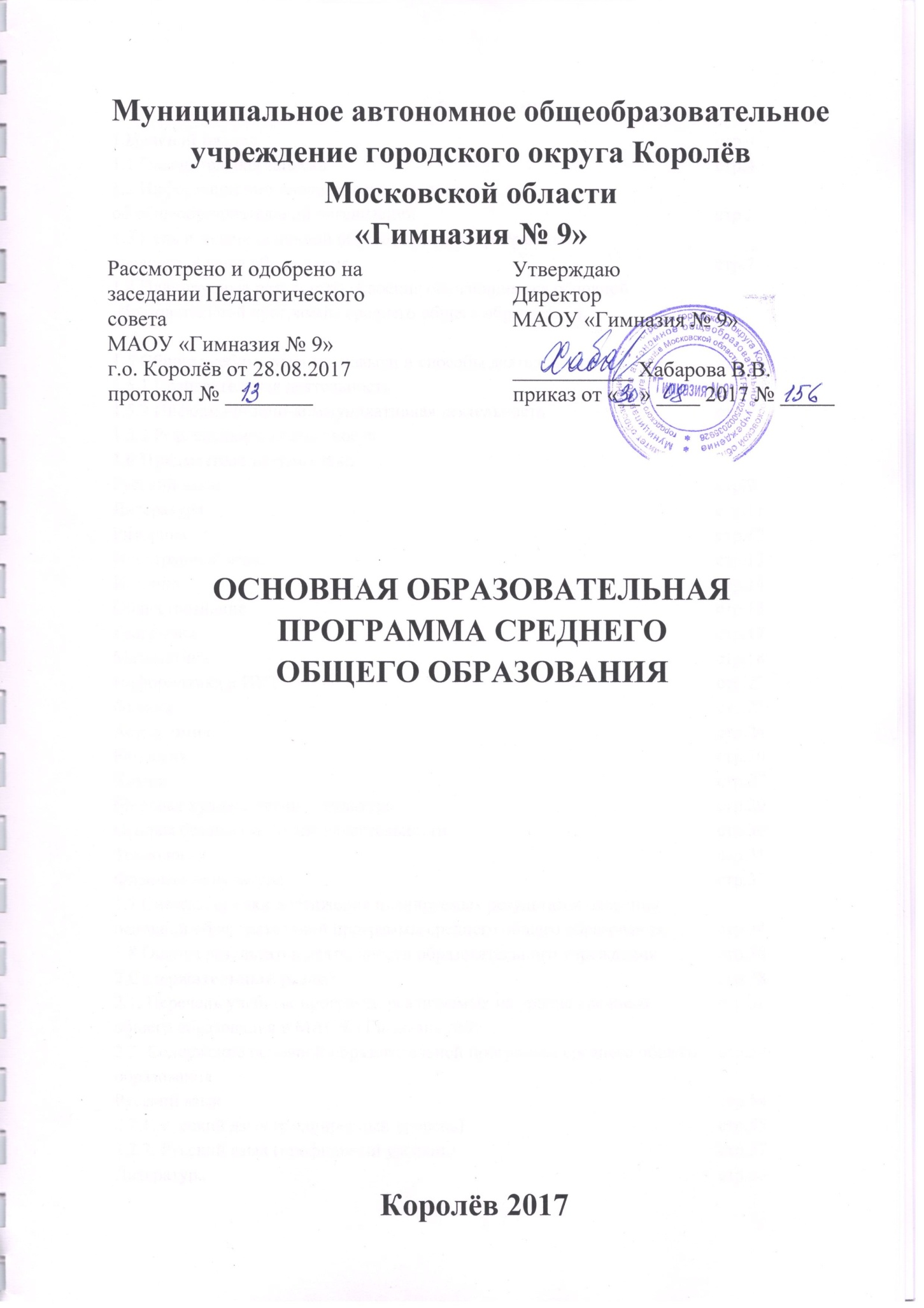 СодержаниеЦелевой разделПояснительная запискаСреднее общее образование является завершающим этапом общеобразовательной подготовки, обеспечивающим освоение обучающимися общеобразовательных программ среднего общего образования, развитие устойчивых познавательных интересов и творческих способностей обучающихся, формирование навыков самостоятельной учебной деятельности на основе дифференциации обучения.Образовательная программа среднего общего образования (далее ООП СОО) Муниципального автономного общеобразовательного учреждения городского округа Королёв Московской области «Гимназия №9» (далее МАОУ «Гимназия №9») –– это нормативно-управленческий документ образовательной организации, характеризующий специфику содержания образования и особенности организации учебно-воспитательного процесса МАОУ «Гимназия №9».ООП СОО МАОУ «Гимназия №9» для 10-11 классов разработана в соответствии приказом министра образования Московской области от 24.05.2017 № 1597 «Об утверждении учебного плана для государственных образовательных организаций Московской области, муниципальных образовательных организаций в Московской области, реализующих программы основного общего и среднего общего образования, на 2017-2018 учебный год» с учётом типа и вида образовательной организации.ООП СОО МАОУ «Гимназия №9» определяет цели, задачи, планируемые результаты, содержание и организацию образовательного процесса на уровне среднего общего образования и направлена на формирование общей культуры, духовно-нравственное, гражданское, социальное, личностное и интеллектуальное развитие, саморазвитие и самосовершенствование обучающихся, обеспечивающие их социальную успешность, развитие творческих способностей, сохранение и укрепление здоровья.ООП СОО МАОУ «Гимназия №9» демонстрирует, как создается модель организации обучения, воспитания и развития школьников, какие новые педагогические технологии и формы обучения применяются в работе с ними, как учитываются индивидуальные особенности, интересы и возможности обучающихся, как повышается мотивация их образовательной деятельности. ООП СОО МАОУ «Гимназия №9» направлена на обеспечение оптимального уровня образованности, который характеризуется способностью решать задачи в различных сферах жизнедеятельности, опираясь на освоенный социальный опыт; на реализацию права на выбор образовательных программ общего и дополнительного образования.ООП СОО «Гимназия №9» разработана самостоятельно с привлечением органов самоуправления, обеспечивающих государственно- общественный характер управления образовательной организацией с учетом потребностей обучающихся, их родителей (законных представителей). ООП СОО «Гимназия №9» формируется с учётом психолого-педагогических особенностей развития детей 16—17 (18) лет.ООП СОО «Гимназия №9» в соответствии с требованиями Стандарта содержит три раздела: целевой, содержательный и организационный.Информационно-аналитические данные об общеобразовательной организацииМАОУ «Гимназия № 9» открыта 01.09.1985. Здание школы – типовое, трёхэтажное.Учредитель: Комитет образования Администрации городского округа Королёв Московской области.Гимназия рассчитана на 750 мест, обучаются 1340 учащихся                             в 48 классах в две смены. Средняя наполняемость классов – 28 человек.Продолжительность уроков - 45 минут, продолжительность перемен – 10 – 15 минут.Гимназия оснащена 2 компьютерными классами, спортивным залом, актовым залом, столовой.Общее количество педагогов — 74 человека,из них 38 человек (51%) имеют высшую квалификационную категорию, 23 человек (31%) – первую;13 человек (18%) человек – без категории.Среди педагогов гимназии 68 человек (92%) имеют высшее педагогическое образование, среди них трое имеют второе высшее образование; 3 человека (4%) – имеют средне-специальное педагогическое образование.В гимназии работает 2 кандидата наук.Большинство учителей имеют стаж педагогической работы от 15 до 40 лет.Педагогический коллектив систематически пополняется молодыми специалистами.Гимназия осуществляет образовательную деятельность в соответствии с уровнями образовательных программ:уровень начального общего образования (нормативный срок освоения – 4 года)уровень основного общего образования (нормативный срок освоения – 5 лет)уровень среднего общего образования (нормативный срок освоения – 2 года) Первоочередные задачи, решаемые на каждом уровне образования:на уровне НОО создаются условия для освоения учащимися  образовательных программ начального общего  образования, обеспечивается развитие эмоционально-волевой сферы учащихся, овладение ими чтением, письмом, счётом, основными умениями и навыками учебной деятельности, элементами теоретического мышления, простейшими навыками самоконтроля, культурой поведения и речи, основами личной гигиены и здорового образа жизни; приоритет отдается приобщению детей к чтению литературы как одному из наиболее действенных средств воспитания юного гражданина, формирования духовно-нравственных качеств, основ культуры здоровья.на уровне ООО создаются условия для освоения учащимися образовательных программ основного общего образования, особое внимание уделяется участию обучающихся в управлении образовательной организацией, развитию детских общественных организаций и объединений; вовлечению обучающихся в творческую деятельность по интересам в системе дополнительного образования детей, внеклассной и внешкольной деятельности, по месту их жительства; широкому привлечению семьи к организации воспитательной деятельности;на уровне среднего общего образования создаются условия для освоения учащимися образовательных программ среднего общего  образования, делается акцент на развитие учебно-исследовательской деятельности обучающихся в рамках элективных курсов по различным областям знаний; реализации дополнительных образовательных программ различных направленностей, обеспечивающих профильную подготовку старшеклассников, способствующих интеграции основного общего и дополнительного образования в целях расширения «воспитательного пространства» для самореализации личности, развития творческих способностей, формирования готовности к жизненному самоопределению и продолжению образования. Организация образовательной деятельности в гимназии строится                      на основе учебного плана, разработанного гимназией самостоятельно в соответствии с примерным государственным Базисным учебным планом                   и регламентируется расписанием занятий. Цель и задачи ООП СОО «Гимназия №9»ООП СОО «Гимназия №9» определяет цель, задачи, планируемые результаты, содержание и организацию образовательного процесса на уровне полного среднего образования.Цель ООП СОО: создание образовательной среды, обеспечивающей условия для развития и воспитания личности школьника, получения качественного образования для достижения планируемых результатов в соответствии с требованиями ФК ГОС 2004, потребностями и возможностями обучающегося, индивидуальными особенностями его развития и состоянием здоровья.Достижение поставленной цели при реализации ООП СОО «Гимназия №9» предусматривает решение следующих основных задач:обеспечить преемственность основного общего, среднего общего образования;обеспечить доступность получения качественного среднего общего образования;выявить и поддержать обучающихся с повышенными академическими способностями, создать условия для их дальнейшего роста; сохранить и укрепить здоровье обучающихся, сформировать навыки здорового образа жизни и поведения;обеспечить успешное профильное и профессиональное самоопределение обучающихся.1.4.   Планируемые результаты освоения обучающимися основной образовательной программы среднего общего образования	Планируемые результаты освоения основной образовательной программы среднего общего образования представляют собой систему ведущих целевых установок и ожидаемых результатов освоения всех компонентов, составляющих содержательную основу образовательной программы. Они обеспечивают связь между требованиями Стандарта, образовательным процессом и системой оценки результатов освоения основной образовательной программы среднего общего образования.Общие учебные умения, навыки и способы деятельностиВ результате освоения содержания среднего общего образования учащийся получает возможность совершенствовать и расширить круг общих учебных умений, навыков и способов деятельности. Овладение общими умениями, навыками, способами деятельности как существенными элементами культуры является необходимым условием развития и социализации учащихся.Познавательная деятельностьУмение самостоятельно и мотивированно организовывать свою познавательную деятельность (от постановки цели до получения и оценки результата). Использование элементов причинно-следственного и структурно-функционального анализа. Исследование несложных реальных связей и зависимостей. Определение сущностных характеристик изучаемого объекта; самостоятельный выбор критериев для сравнения, сопоставления, оценки и классификации объектов.Участие в проектной деятельности, в организации и проведении учебно-исследовательской работы: выдвижение гипотез, осуществление их проверки, владение приемами исследовательской деятельности, элементарными умениями прогноза (умение отвечать на вопрос: "Что произойдет, если..."). Самостоятельное создание алгоритмов познавательной деятельности для решения задач творческого и поискового характера. Формулирование полученных результатов.Создание собственных произведений, идеальных и реальных моделей объектов, процессов, явлений, в том числе с использованием мультимедийных технологий, реализация оригинального замысла, использование разнообразных (в том числе художественных) средств, умение импровизировать.Информационно-коммуникативная деятельностьПоиск нужной информации по заданной теме в источниках различного типа. Извлечение необходимой информации из источников, созданных в различных знаковых системах (текст, таблица, график, диаграмма, аудиовизуальный ряд и др.), отделение основной информации от второстепенной, критическое оценивание достоверности полученной информации, передача содержания информации адекватно поставленной цели (сжато, полно, выборочно). Перевод информации из одной знаковой системы в другую (из текста в таблицу, из аудиовизуального ряда в текст и др.), выбор знаковых систем адекватно познавательной и коммуникативной ситуации. Умение развернуто обосновывать суждения, давать определения, приводить доказательства (в том числе от противного). Объяснение изученных положений на самостоятельно подобранных конкретных примерах.Выбор вида чтения в соответствии с поставленной целью (ознакомительное, просмотровое, поисковое и др.). Свободная работа с текстами художественного, публицистического и официально-делового стилей, понимание их специфики; адекватное восприятие языка средств массовой информации. Владение навыками редактирования текста, создания собственного текста.Использование мультимедийных ресурсов и компьютерных технологий для обработки, передачи, систематизации информации, создания баз данных, презентации результатов познавательной и практической деятельности.Владение основными видами публичных выступлений (высказывание, монолог, дискуссия, полемика), следование этическим нормам и правилам ведения диалога (диспута).Рефлексивная деятельностьПонимание ценности образования как средства развития культуры личности. Объективное оценивание своих учебных достижений, поведения, черт своей личности; учет мнения других людей при определении собственной позиции и самооценке. Умение соотносить приложенные усилия с полученными результатами своей деятельности.Владение навыками организации и участия в коллективной деятельности: постановка общей цели и определение средств ее достижения, конструктивное восприятие иных мнений и идей, учет индивидуальности партнеров по деятельности, объективное определение своего вклада в общий результат.Оценивание и корректировка своего поведения в окружающей среде, выполнение в практической деятельности и в повседневной жизни экологических требований.Осознание своей национальной, социальной, конфессиональной принадлежности. Определение собственного отношения к явлениям современной жизни. Умение отстаивать свою гражданскую позицию, формулировать свои мировоззренческие взгляды. Осуществление осознанного выбора путей продолжения образования или будущей профессиональной деятельности.Предметные результатыРусский языкВ результате изучения русского языка на уровне среднего общего образования ученик должензнать/пониматьфункции языка;основные сведения о лингвистике как науке, роли старославянского языка в развитии русского языка, формах существования русского национального языка, литературном языке и его признаках;системное устройство языка, взаимосвязь его уровней и единиц;понятие языковой нормы, ее функций, современные тенденции в развитии норм русского литературного языка;компоненты речевой ситуации;основные условия эффективности речевого общения;основные аспекты культуры речи;требования, предъявляемые к устным и письменным текстам различных жанров в учебно-научной, обиходно-бытовой, социально-культурной и деловой сферах общения;уметьпроводить различные виды анализа языковых единиц; языковых явлений и фактов, допускающих неоднозначную интерпретацию;разграничивать варианты норм, преднамеренные и непреднамеренные    нарушения языковой нормы;проводить лингвистический анализ учебно-научных, деловых, публицистических разговорных и художественных текстов;оценивать устные и письменные высказывания с точки зрения языкового оформления, эффективности достижения поставленных коммуникативных задач; объяснять взаимосвязь фактов языка и истории, языка и культуры русского и других народов;аудирование и чтениеиспользовать разные виды чтения (ознакомительно-изучающее, ознакомительно- реферативное и др.) в зависимости от коммуникативной задачи;извлекать необходимую информацию из различных источников: учебнонаучных текстов, справочной литературы, средств массовой информации, в том числе представленных в электронном виде на различных информационных носителях;владеть основными приемами информационной переработки устного и письменного текста;говорение и письмосоздавать устные и письменные монологические и диалогические высказывания различных типов и жанров в социально-культурной, учебно-научной (на материале изучаемых учебных дисциплин), деловой сферах общения; редактировать собственный текст;применять в практике речевого общения основные орфоэпические, лексические, грамматические нормы современного русского литературного языка;использовать в собственной речевой практике синонимические ресурсы русского языка;применять практике письма орфографические и пунктуационные нормы современного русского литературного языка;соблюдать нормы речевого поведения в различных сферах и ситуациях общения, в том числе при обсуждении дискуссионных проблем;использовать приобретенные знания и умения в практической деятельности и повседневной жизни для: осознания русского языка как духовной, нравственной и культурной ценности народа; приобщения к ценностям национальной и мировой культуры; углубления лингвистических знаний, расширения кругозора в области филологических наук и получения высшего филологического образования; совершенствования коммуникативных способностей; развития готовности к речевому взаимодействию, межличностному и межкультурному общению, сотрудничеству; увеличения продуктивного, рецептивного и потенциального словаря; расширения круга используемых языковых и речевых средств; совершенствования способности к самооценке через наблюдение за собственной речью; развития интеллектуальных и творческих способностей, навыков самостоятельной деятельности, использования языка для самореализации, самовыражения в различных областях человеческой деятельности; удовлетворения познавательных интересов в области гуманитарных наук; самообразования и активного участия в производственной, культурной и общественной жизни государства.ЛитератураВ результате изучения литературы на уровне среднего общего образования ученик должен знать/понимать:образную природу словесного искусства;содержание изученных литературных произведений;основные факты жизни и творчества писателей-классиков XIX-XX вв.;основные закономерности историко-литературного процесса и черты литературных направлений;основные теоретико-литературные понятия;уметь:воспроизводить содержание литературного произведения;анализировать и интерпретировать художественное произведение, используя сведения по истории и теории литературы (тематика, проблематика, нравственный пафос, система образов, особенности композиции, изобразительно-выразительные средства языка, художественная деталь); анализировать эпизод (сцену) изученного произведения, объяснять его связь с проблематикой произведения;соотносить художественную литературу с общественной жизнью и культурой;раскрывать конкретно-историческое и общечеловеческое содержание изученных литературных произведений; выявлять «сквозные» темы и ключевые проблемы русской литературы;соотносить произведение с литературным направлением эпохи;определять род и жанр произведения;сопоставлять литературные произведения;выявлять авторскую позицию;выразительно читать изученные произведения (или их фрагменты), соблюдая нормы литературного произношения; аргументированно формулировать свое отношение к прочитанному произведению;писать рецензии на прочитанные произведения и сочинения разных жанров на литературные темы;использовать приобретенные знания и умения в практической деятельности и повседневной жизни для:создания связного текста (устного и письменного) на необходимую тему с учетом норм русского литературного языка;участия в диалоге или дискуссии;самостоятельного знакомства с явлениями художественной культуры и оценки их эстетической значимости;определения своего круга чтения и оценки литературных произведений. РиторикаВ результате изучения риторики на уровне среднего общего образования ученик должен знать:монологическую и диалогическую формы речи в соответствии с грамматическими и синтаксическими нормами языка;основы ознакомительного и поискового чтения;переносный смысл выражений;уметь:–  определять жанр и структуру письменного документа в соответствии с   поставленной целью;–  адекватно использовать выразительные средства языка; –  структурировать тексты;–  употреблять различные обороты речи;–  самостоятельно проводить исследование на основе применения методов наблюдения и эксперимента.–  формулировать собственное мнение и позицию, аргументировать их;–  учитывать разные мнения и стремиться к координации различных позиций в сотрудничестве;– оценивать интерпретацию художественного текста, созданную средствами других искусств;– вести самостоятельную проектно-исследовательскую деятельность и оформлять ее результаты в разных форматах (работа исследовательского характера, реферат, проект)Иностранный язык В результате изучения иностранного языка на уровне среднего общего образования ученик должен знать:значения новых лексических единиц, связанных с тематикой данного этапа обучения и соответствующими ситуациями общения, в том числе оценочной лексики, реплик - клише речевого этикета, отражающих особенности культуры страны/стран изучаемого языка;значение изученных грамматических явлений в расширенном объеме (видовременные, неличные и неопределенно-личные формы глагола, формы условного наклонения, косвенная речь / косвенный вопрос, побуждение и др., согласование времен);страноведческую информацию, расширенную за счет новой тематики и проблематики речевого общения;использовать приобретенные знания и умения в практической деятельности и повседневной жизни:в области говорениявести диалог, используя оценочные суждения, в ситуациях официального и неофициального общения (в рамках тематики старшего этапа обучения), беседовать о себе, своих планах; участвовать в обсуждении проблем в связи с прочитанным/ прослушанным иноязычным текстом, соблюдая правила речевого этикета;рассказывать о своем окружении, рассуждать в рамках изученной тематики и проблематики; представлять социокультурный портрет своей страны и страны/стран изучаемого языка;в области аудированияотносительно полно и точно понимать высказывания собеседника в распространенных стандартных ситуациях повседневного общения;понимать основное содержание и извлекать необходимую информацию из аудио- и видеотекстов различных жанров: функциональных (объявления, прогноз погоды), публицистических (интервью, репортаж), соответствующих тематике данного уровня обучения; в области чтения читать аутентичные тексты различных жанров: публицистические, художественные, научно-популярные, функциональные, используя основные виды чтения (ознакомительное, изучающее, поисковое/просмотровое), в зависимости от коммуникативной задачи;в области письменной речиписать личное письмо, заполнять анкету, письменно излагать сведения о себе в форме, принятой в стране/странах изучаемого языка, делать выписки из иноязычного текста;владеть способами познавательной деятельности;применять информационные умения, обеспечивающие самостоятельное приобретение знаний;ориентироваться в иноязычном письменном и аудиотексте, выделять, обобщать и фиксировать необходимую информацию из различных источников, в том числе из разных областей знаний;понимать контекстуальное значение языковых средств, отражающих особенности иной культуры;пользоваться языковой и контекстуальной догадкой, перифразом; прогнозировать содержание текста по его заголовку и/или началу; использовать словарь, текстовые опоры различного рода (сноски, комментарии, схемы, таблицы).История (История России, всеобщая история)В результате изучения истории на уровне среднего общего образования ученик должен знать:основные факты, процессы и явления, позволяющие понимать целостность и системность отечественной и всемирной истории;периодизацию всемирной и отечественной истории, пространственные и временные рамки изучаемых исторических событий;современные версии и трактовки важнейших проблем отечественной и всемирной истории;историческую обусловленность современных общественных процессов;особенности исторического пути России, ее роль в мировом сообществе;уметьпроводить поиск исторической информации в источниках разного типа;критически анализировать источник исторической информации (характеризовать авторство источника, время, обстоятельства и цели его создания);анализировать историческую информацию, представленную в разных знаковых системах (текст, карта, таблица, схема, аудиовизуальный ряд);различать в исторической информации факты и мнения, исторические сюжеты и исторические объяснения;устанавливать причинно-следственные связи между явлениями и на этой основе реконструировать образ исторического прошлого;участвовать в дискуссиях по историческим проблемам, формулировать собственную позицию по обсуждаемым вопросам, используя для аргументации исторические сведения;представлять результаты изучения исторического материала в формах конспекта, реферата, исторического сочинения, рецензии;использовать приобретенные знания и умения в практической деятельности и повседневной жизни:определять собственную позицию по отношению к явлениям современной жизни, опираясь на свое представление об их исторической обусловленности;критически оценивать получаемую извне социальную информацию, используя навыки исторического анализа;уметь соотносить свои действия и поступки окружающих с историческими формами социального поведения;осознавать себя как представителя исторически сложившегося гражданского, этнокультурного, конфессионального сообщества, гражданина России.Обществознание В результате изучения обществознани на уровне среднего общего образования ученик должен знать/понимать:социальные свойства человека, его место в системе общественных отношений;закономерности развития общества как сложной самоорганизующейся системы;основные социальные институты и процессы;различные подходы к исследованию проблем человека и общества;особенности различных общественных наук, основные пути и способы социального и гуманитарного познания;уметь:характеризовать с научных позиций основные социальные объекты (факты, явления, процессы, институты), их место и значение в жизни общества как целостной системы; проблемы человека в современном обществе;осуществлять комплексный поиск, систематизацию и интерпретацию социальной информации по определенной теме из оригинальных неадаптированных текстов (философских, научных, правовых, политических, публицистических);анализировать и классифицировать социальную информацию, представленную в различных знаковых системах (текст, схема, таблица, диаграмма, аудиовизуальный ряд);переводить ее из одной знаковой системы в другую;сравнивать социальные объекты, выявляя их общие черты и различия;устанавливать соответствия между существенными чертами и признаками социальных явлений, и обществоведческими терминами, понятиями; сопоставлять различные научные подходы;различать в социальной информации факты и мнения, аргументы и выводы;объяснять внутренние и внешние связи (причинно-следственные и функциональные) изученных социальных объектов (включая взаимодействия человека и общества, общества и природы, общества и культуры, подсистем и структурных элементов социальной системы, социальных качеств человека);раскрывать на примерах важнейшие теоретические положения и понятия социально - экономических и гуманитарных наук;участвовать в дискуссиях по актуальным социальным проблемам;формулировать на основе приобретенных социально-гуманитарных знаний собственные суждения и аргументы по определенным проблемам;оценивать различные суждения о социальных объектах с точки зрения общественных наук;подготавливать аннотацию, рецензию, реферат, творческую работу, устное выступление;осуществлять индивидуальные и групповые учебные исследования по социальной проблематике;применять социально-экономические и гуманитарные знания в процессе решения познавательных и практических задач, отражающих актуальные проблемы жизни человека и общества;использовать приобретенные знания и умения в практической деятельности и повседневной жизни для:эффективного выполнения типичных социальных ролей; сознательного взаимодействия с социальными институтами;ориентировки в актуальных общественных событиях и процессах; выработки собственной гражданской позиции;оценки общественных изменений с точки зрения демократических и гуманистических ценностей, лежащих в основе Конституции Российской Федерации;самостоятельного поиска социальной информации, необходимой для принятия собственных решений; критического восприятия информации, получаемой в межличностном общении и массовой коммуникации;нравственной оценки социального поведения людей;предвидения возможных последствий определенных социальных действий субъектов общественных отношений;ориентации в социальных и гуманитарных науках, их последующего изучения в учреждениях среднего и высшего профессионального образования;осуществления конструктивного взаимодействия людей с разными убеждениями, культурными ценностями и социальным положением.ГеографияВ результате изучения географии на уровне среднего общего образования ученик должен знать/пониматьосновные географические понятия и термины; традиционные и новые методы географических исследований;особенности размещения основных видов природных ресурсов, их главные месторождения и территориальные сочетания; численность и динамику населения мира, отдельных регионов и стран, их этногеографическую специфику;различия в уровне и качестве жизни населения, основные направления миграций; проблемы современной урбанизации;географические особенности отраслевой и территориальной структуры мирового хозяйства, размещения его основных отраслей;географическую специфику отдельных стран и регионов, их различия по уровню социально-экономического развития, специализации в системе международного географического разделения труда; географические аспекты глобальных проблем человечества;особенности современного геополитического и геоэкономического положения России, ее роль в международном географическом разделении трудауметь:определять и сравнивать по разным источникам информации географические тенденции развития природных, социально-экономических и геоэкологических объектов, процессов и явлений;оценивать и объяснять ресурсообеспеченность отдельных стран и регионов мира, их демографическую ситуацию, уровни урбанизации и территориальной концентрации населения и производства, степень природных, антропогенных и техногенных изменений отдельных территорий;применять разнообразные источники географической информации для проведения наблюдений за природными, социально-экономическими и геоэкологическими объектами, процессами и явлениями, их изменениями под влиянием разнообразных факторов;составлять комплексную географическую характеристику регионов и стран мира; таблицы, картосхемы, диаграммы, простейшие карты, модели, отражающие географические закономерности различных явлений и процессов, их территориальные взаимодействия;сопоставлять географические карты различной тематики;использовать приобретенные знания и умения в практической деятельности и повседневной жизни для:выявления и объяснения географических аспектов различных текущих событий и ситуаций; нахождения и применения географической информации, включая карты, статистические материалы, геоинформационные системы и ресурсы Интернета; правильной оценки важнейших социально-экономических событий международной жизни, геополитической и геоэкономической ситуации в России, других странах и регионах мира, тенденций их возможного развития;понимания географической специфики крупных регионов и стран мира в условиях глобализации, стремительного развития международного туризма и отдыха, деловых и образовательных программ, различных видов человеческого общения.МатематикаВ результате изучения математики на уровне среднего общего образования ученик должензнать/понимать:значение математической науки для решения задач, возникающих в теории и практике;широту и в то же время ограниченность применения математических методов к анализу и исследованию процессов и явлений в природе и обществе;значение практики и вопросов, возникающих в самой математике для формирования и развития математической науки; историю развития понятия числа, создания математического анализа, возникновения и развития геометрии;универсальный характер законов логики математических рассуждений, их применимость во всех областях человеческой деятельности;вероятностный характер различных процессов окружающего мира;Алгебрауметьвыполнять арифметические действия, сочетая устные и письменные приемы, применение вычислительных устройств; находить значения корня натуральной степени, степени с рациональным показателем, логарифма, используя при необходимости вычислительные устройства; пользоваться оценкой и прикидкой при практических расчетах;проводить по известным формулам и правилам преобразования буквенных выражений, включающих степени, радикалы, логарифмы и тригонометрические функции;вычислять значения числовых и буквенных выражений, осуществляя необходимые подстановки и преобразования;использовать приобретенные знания и умения в практической деятельности и повседневной жизни для:практических расчетов по формулам, включая формулы, содержащие степени, радикалы, логарифмы и тригонометрические функции, используя при необходимости справочные материалы и простейшие вычислительные устройства;Функции и графики уметьопределять значение функции по значению аргумента при различных способах задания функции;строить графики изученных функций;описывать по графику и в простейших случаях по формуле поведение и свойства функций, находить по графику функции наибольшие и наименьшие значения;решать уравнения, простейшие системы уравнений, используя свойства функций и их графиков;использовать приобретенные знания и умения в практической деятельности и повседневной жизни для:описания с помощью функций различных зависимостей, представления их графически, интерпретации графиков;Начала математического анализа уметьвычислять производные и первообразные элементарных функций, используя справочные материалы;исследовать в простейших случаях функции на монотонность, находить наибольшие и наименьшие значения функций, строить графики многочленов и простейших рациональных функций с использованием аппарата математического анализа;вычислять в простейших случаях площади с использованием первообразной;использовать приобретенные знания и умения в практической деятельности и повседневной жизни для:решения прикладных задач, в том числе социально-экономических и физических, на наибольшие и наименьшие значения, на нахождение скорости и ускорения Уравнения и неравенствауметьрешать рациональные, показательные и логарифмические уравнения и неравенства, простейшие иррациональные и тригонометрические уравнения, их системы;составлять уравнения и неравенства по условию задачи;использовать для приближенного решения уравнений и неравенств графический метод;изображать на координатной плоскости множества решений простейших уравнений и их систем;использовать приобретенные знания и умения в практической деятельности и повседневной жизни для:построения и исследования простейших математических моделей;Элементы комбинаторики, статистики и теории вероятностейуметьрешать простейшие комбинаторные задачи методом перебора, а также с использованием известных формул;вычислять в простейших случаях вероятности событий на основе подсчетачисла исходов;использовать приобретенные знания и умения в практической деятельности и повседневной жизни для:анализа реальных числовых данных, представленных в виде графиков, диаграмм;анализа информации статистического характера.Геометрия уметьраспознавать на чертежах и моделях пространственные формы;соотносить трехмерные объекты с их описаниями, изображениями;описывать взаимное расположение прямых и плоскостей в пространстве, аргументировать свои суждения об этом расположении;анализировать в простейших случаях взаимное расположение объектов в пространстве;изображать основные многогранники и круглые тела; выполнять чертежи по условиям задач;строить простейшие сечения куба, призмы, пирамиды;решать планиметрические и простейшие стереометрические задачи на нахождение геометрических величин (длин, углов, площадей, объемов);использовать при решении стереометрических задач планиметрические факты и методы;проводить доказательные рассуждения в ходе решения задач;исследовать (моделировать) несложные практические ситуации на основе изученных формул и свойств фигур вычисления объемов и площадей поверхностей пространственных тел при решении практических задач, используя при необходимости справочники и вычислительные устройства;соотносить плоские геометрические фигуры и трехмерные объекты с их описаниями, чертежами, изображениями; различать и анализировать взаимное расположение фигур;изображать геометрические фигуры и тела, выполнять чертеж по условию задачи;решать геометрические задачи, опираясь на изученные свойства планиметрических и стереометрических фигур и отношений между ними, применяя алгебраический и тригонометрический аппарат;проводить доказательные рассуждения при решении задач, доказывать основные теоремы курса;вычислять линейные элементы и углы в пространственных конфигурациях, объемы и площади поверхностей пространственных тел и их простейших комбинаций;применять координатно-векторный метод для вычисления отношений, расстояний и углов;строить сечения многогранников и изображать сечения тел вращения;использовать приобретенные знания и умения в практической деятельности и повседневной жизни для:исследования (моделирования) несложных практических ситуаций на основе изученных формул и свойств фигур;вычисления длин, площадей и объемов реальных объектов при решении практических задач, используя при необходимости     справочники и вычислительные устройства.Информатика и ИКТВ результате изучения информатики и ИКТ на уровне среднего общего образования ученик должен знать/пониматьосновные технологии создания, редактирования, оформления, сохранения, передачи информационных объектов различного типа с помощью современных программных средств информационных и коммуникационных технологий;назначение и виды информационных моделей, описывающих реальные объекты и процессы;назначение и функции операционных систем; уметьоперировать различными видами информационных объектов, в том числе с помощью компьютера, соотносить полученные результаты с реальными объектами;распознавать и описывать информационные процессы в социальных, биологических и технических системах;использовать готовые информационные модели, оценивать их соответствие реальному объекту и целям моделирования;оценивать достоверность информации, сопоставляя различные источники;иллюстрировать учебные работы с использованием средств информационных технологий;создавать информационные объекты сложной структуры, в том числе гипертекстовые документы;просматривать, создавать, редактировать, сохранять записи в базах данных, получать необходимую информацию по запросу пользователя;наглядно представлять числовые показатели и динамику их изменения с помощью программ деловой графики;соблюдать правила техники безопасности и гигиенические рекомендации при использовании средств ИКТ;использовать приобретенные знания и умения в практической деятельности и повседневной жизни для:эффективного применения информационных образовательных ресурсов в учебной деятельности, в том числе самообразовании;ориентации в информационном пространстве, работы с распространенными автоматизированными информационными системами;автоматизации коммуникационной деятельности;соблюдения этических и правовых норм при работе с информацией;эффективной организации индивидуального информационного пространства.ФизикаВ результате изучения физики на уровне среднего общего образования ученик должен знать/пониматьсмысл понятий: физическое явление, гипотеза, закон, теория, вещество, взаимодействие, электромагнитное поле, волна, фотон, атом, атомное ядро, ионизирующие излучения, планета, звезда, Солнечная система, галактика, Вселенная;смысл физических величин: скорость, ускорение, масса, сила, импульс, работа, механическая энергия, внутренняя энергия, абсолютная температура, средняя кинетическая энергия частиц вещества, количество теплоты, элементарный электрический заряд;смысл физических законов классической механики, всемирного тяготения, сохранения энергии, импульса и электрического заряда, термодинамики, электромагнитной индукции, фотоэффекта;вклад российских и зарубежных ученых, оказавших наибольшее влияние на развитие физики;уметьописывать и объяснять физические явления и свойства тел: движение небесных те и искусственных спутников Земли; свойства газов, жидкостей и твердых тел;электромагнитную индукцию, распространение электромагнитных волн; волновые свойства света;излучение и поглощение света атомом; фотоэффект;отличать гипотезы от научных теорий;делать выводы на основе экспериментальных данных;приводить примеры, показывающие, что: наблюдения и экспериментявляются основой для выдвижения гипотез и теорий, позволяют проверить истинность теоретических выводов; что физическая теория дает возможность объяснять известные явления природы и научные факты, предсказывать еще неизвестные явления;приводить примеры практического использования физических знаний: законов механики, термодинамики и электродинамики в энергетике; различных видов электромагнитных излучений для развития радио и телекоммуникаций, квантовой физики в создании ядерной энергетики, лазеров;воспринимать и на основе полученных знаний самостоятельно оценивать информацию, содержащуюся в сообщениях СМИ, Интернете, научно-популярных статьях; использовать приобретенные знания и умения в практической деятельности и повседневной жизни для:обеспечения безопасности жизнедеятельности в процессе использования транспортных средств, бытовых электроприборов, средств радио- и телекоммуникационной связи;оценки влияния на организм человека и другие организмы загрязнения окружающей среды;рационального природопользования и охраны окружающей среды.АстрономияВ результате изучения астрономии на уровне среднего общего образования ученик должензнать/пониматьсмысл понятий: геоцентрическая и гелиоцентрическая система, видимая звездная величина, созвездие, противостояния и соединения планет, комета, астероид, метеор, метеорит, метеороид, планета, спутник, звезда, Солнечная система, Галактика, Вселенная, всемирное и поясное время, внесолнечная планета (экзопланета), спектральная классификация звезд, параллакс, реликтовое излучение, Большой Взрыв, черная дыра;смысл физических величин: парсек, световой год, астрономическая единица, звездная величина;смысл физического закона Хаббла;основные этапы освоения космического пространства;гипотезы происхождения Солнечной системы;основные характеристики и строение Солнца, солнечной атмосферы;размеры Галактики, положение и период обращения Солнца относительно центра Галактики;уметьприводить примеры: роли астрономии в развитии цивилизации, использования методов исследований в астрономии, различных диапазонов электромагнитных излучений для получения информации об объектах Вселенной, получения астрономической информации с помощью космических аппаратов и спектрального анализа, влияния солнечной активности на Землю;описывать и объяснять: различия календарей, условия наступления солнечных и лунных затмений, фазы Луны, суточные движения светил, причины возникновения приливов и отливов; принцип действия оптического телескопа, взаимосвязь физико-химических характеристик звезд с использованием диаграммы "цвет-светимость", физические причины, определяющие равновесие звезд, источник энергии звезд и происхождение химических элементов, красное смещение с помощью эффекта Доплера;характеризовать особенности методов познания астрономии, основные элементы и свойства планет Солнечной системы, методы определения расстояний и линейных размеров небесных тел, возможные пути эволюции звезд различной массы;находить на небе основные созвездия Северного полушария, в том числе: Большая Медведица, Малая Медведица, Волопас, Лебедь, Кассиопея, Орион; самые яркие звезды, в том числе: Полярная звезда, Арктур, Вега, Капелла, Сириус, Бетельгейзе;использовать компьютерные приложения для определения положения Солнца, Луны и звезд на любую дату и время суток для данного населенного пункта;использовать приобретенные знания и умения в практической деятельности и повседневной жизни для: понимания взаимосвязи астрономии с другими науками, в основе которых лежат знания по астрономии, отделение ее от лженаук; оценивания информации, содержащейся в сообщениях СМИ, Интернете, научно-популярных статьях.БиологияВ результате изучения биологии на уровне среднего общего образования ученик должен знать/пониматьосновные положения биологических теорий (клеточная, эволюционная теория Ч.Дарвина);учение В.И.Вернадского о биосфере;сущность законов Г.Менделя, закономерностей	изменчивости;строение биологических объектов: клетки; генов и хромосом;вида и экосистем (структура);сущность биологических процессов: размножение, оплодотворение, действие искусственного и естественного отбора, формирование приспособленности, образование видов, круговорот веществ и превращения энергии в экосистемах и биосфере;вклад выдающихся ученых в развитие биологической науки;биологическую терминологию и символику; уметь объяснять:роль биологии в формировании научного мировоззрения; вклад биологических теорий в формирование современной естественнонаучной картины мира;единство живой и неживой природы, родство живых организмов;отрицательное влияние алкоголя, никотина, наркотических веществ на развитие зародыша человека;влияние мутагенов на организм человека, экологических факторов наорганизмы;взаимосвязи организмов и окружающей среды; причины эволюции, изменяемости видов, нарушений развития организмов, наследственных заболеваний, мутаций, устойчивости и смены экосистем;необходимости сохранения многообразия видов;решать элементарные биологические задачи; составлять элементарные	схемы скрещивания и схемы переноса веществ и энергии в экосистемах (цепи питания);описывать особей видов по морфологическому критерию;выявлять приспособления организмов к среде обитания, источники мутагенов в окружающей среде (косвенно), антропогенные изменения в экосистемах своей местности;сравнивать: биологические объекты (тела живой и неживой природы по химическому составу, зародыши человека и других млекопитающих, природные экосистемы и агроэкосистемы своей местности), процессы (естественный и искусственный отбор, половое и бесполое размножение) и делать выводы на основе сравнения;анализировать и оценивать различные гипотезы сущности жизни, происхождения жизни и человека, глобальные экологические проблемы и пути их решения, последствия собственной деятельности в окружающей среде;изучать изменения в экосистемах на биологических моделях;находить информацию о биологических объектах в различных источниках (учебных текстах, справочниках, научно-популярных изданиях, компьютерных базах данных, ресурсах Интернета) и критически ее оценивать;использовать приобретенные знания и умения в практической деятельности и повседневной жизни для:соблюдения мер профилактики отравлений, вирусных и других заболеваний, стрессов, вредных привычек (курение, алкоголизм, наркомания); правил поведения в природной среде;оказания первой помощи при простудных и других заболеваниях, отравлении пищевыми продуктами;оценки этических аспектов некоторых исследований в области биотехнологии (клонирование, искусственное оплодотворение).ХимияВ результате изучения химии на уровне среднего общего образования ученик должен знатьважнейшие химические понятия: изотопы, атомные орбитали, аллотропия, изомерия, гомология, электроотрицательность, валентность, степень окисления, типы химических связей, ионы, вещества молекулярного и немолекулярного строения, молярная концентрация раствора, сильные и слабые электролиты, гидролиз, тепловой эффект реакции, скорость химической реакции, катализ, химическое равновесие;основные теории химии: строения атома, химической связи,электролитической диссоциации, структурного строения органических соединений;вещества и материалы, широко используемые на практике: основные металлы и сплавы, серная, соляная, азотная и уксусная кислоты, щелочи, аммиак, метан, этилен, ацетилен, бензол, стекло, цемент, минеральные удобрения, бензин, жиры, мыла, глюкоза, сахароза, крахмал, клетчатка, искусственные волокна, каучуки, пластмассы;уметьназывать вещества по «тривиальной» и международной номенклатуре;определять: валентность и степень окисления химических элементов, заряд иона, изомеры и гомологи различных классов органических соединений, окислитель и восстановитель в окислительно-восстановительных реакциях;характеризовать: s- и p-элементы по их положению в периодической системе элементов;общие химические свойства металлов и неметаллов и их важнейших соединений;химическое строение и свойства изученных органических соединений;объяснять: зависимость свойств веществ от их состава и строения, природу образования химической связи (ионной, ковалентной, металлической), зависимость скорости химической реакции от различных факторов, смещение химического равновесия под воздействием внешних факторов;выполнять химический эксперимент: по получению и распознаванию важнейших неорганических и органических веществ;использовать приобретенные знания и умения в практической деятельности и повседневной жизни для:объяснения химических явлений, происходящих в природе, быту, и на производстве;глобальных проблем, стоящих перед человечеством (сохранение озонового слоя, парниковый эффект, энергетические и сырьевые проблемы); для понимания роли химии в народном хозяйстве страны;безопасного обращения с горючими и токсическими веществами, нагревательными приборами; выполнения расчетов, необходимых при приготовлении растворов заданной концентрации, используемых в быту и на производстве.Мировая художественная культураВ результате изучения мировой художественной культуры на уровне среднего общего образования ученик должен знатьхарактерные особенности и основные этапы развития культурно-исторических эпох, стилей и направлений мировой художественной культуры;шедевры мировой художественной культуры, подлежащие обязательномуизучению;основные факты жизненного и творческого пути выдающихся деятелей мировой художественной культуры;основные средства выразительности разных видов искусства;уметьсравнивать художественные стили и соотносить конкретное произведение искусства с определенной культурно-исторической эпохой, стилем, направлением, национальной школой, автором;устанавливать ассоциативные связи между произведениями разных видовискусства;пользоваться основной искусствоведческой терминологией при анализе художественного произведения; осуществлять поиск информации в области искусства из различных источников (словари, справочники, энциклопедии, книги по истории искусств, монографии, ресурсы Интернета и др.);использовать приобретенные знания и умения в практической деятельности и повседневной жизни:выполнять учебные и творческие работы в различных видах художественнойдеятельности;использовать выразительные возможности разных видов искусства в самостоятельном творчестве;участвовать в создании художественно насыщенной среды школы и в проектной межпредметной деятельности;проводить самостоятельную исследовательскую работу (готовить рефераты, доклады, сообщения);участвовать в научно-практических семинарах, диспутах и конкурсах.Основы безопасности жизнедеятельностиВ результате изучения основ безопасности жизнедеятельности на уровне среднего общего образования ученик должен знать:основы здорового образа жизни и факторы, влияющие на него;потенциальные опасности природного, техногенного и социального происхождения, характерные для региона проживания;основные задачи государственных служб по обеспечению безопасности жизнедеятельности;основы российского законодательства об обороне государства и воинской обязанности граждан;порядок постановки на воинский учет, медицинского освидетельствования, призыва на военную службу;состав и предназначение Вооруженных Сил Российской Федерации;основные права и обязанности граждан до призыва на военную службу, во время прохождения военной службы и пребывания в запасе;особенности прохождения военной службы по призыву и по контракту; альтернативной гражданской службы;предназначение, структуру и задачи РСЧС;предназначение, структуру и задачи гражданской обороны; уметьвыполнять последовательно действия при возникновении пожара в жилище и использовать подручные средства для ликвидации очагов возгорания; действовать согласно установленному порядку по сигналу «Внимание всем!» и комплектовать минимально необходимый набор документов, вещей, ценностей и продуктов питания в случае эвакуации населения;применять элементарные способы самозащиты в конкретной ситуации криминогенного характера;правильно действовать в опасных и чрезвычайных ситуациях природного, техногенного и социального характера;ориентироваться на местности, подавать сигналы бедствия, добывать огонь, воду и пищу в случае автономного существования в природной среде;правильно	пользоваться	средствами индивидуальной защиты (противогазом, респиратором, ватно-марлевой повязкой, индивидуальной медицинской аптечкой);использовать приобретенные знания и умения в практической деятельности и повседневной жизни:вести здоровый образ жизни;правильно действовать в опасных и чрезвычайных ситуациях;уметь пользоваться бытовыми приборами, лекарственными препаратами и средствами бытовой химии, бытовыми приборами экологического контроля качества окружающей среды и продуктов питания;соблюдать общие требования безопасности при пользовании транспортными средствами, при нахождении на улице, правила поведения на воде, меры пожарной и инфекционной безопасности;оказывать первую медицинскую помощь в неотложных ситуациях;вызывать (обращаться за помощью) в случае необходимости соответствующие службы экстренной помощи.ТехнологияВ результате изучения технологии на уровне среднего общего образования ученик должен знать/понимать:отрасли современного производства и сферы услуг;ведущие предприятия региона; творческие методы решения технологических задач;назначение и структура маркетинговой деятельности на предприятиях; основные функции менеджмента на предприятии;основные формы оплаты труда;порядок найма и увольнения с работы;содержание труда управленческого персонала и специалистов распространенных профессий;источники информации о вакансиях для профессионального образования и трудоустройства;пути получения профессионального образования и трудоустройства;уметьнаходить необходимые сведения о товарах и услугах, используя различные источники информации;распределять обязанности при коллективном выполнении трудового задания;решать технологические задачи с применением методов творческой деятельности;планировать и организовывать проектную деятельность и процесс труда;находить необходимую информацию о региональном рынке труда и образовательных услуг;уточнять и корректировать профессиональные намерения;использовать полученные знания и умения в выбранной области деятельности дляповышения эффективности процесса и результатов своего труда на основе применения методов творческой деятельности;использования различных источников информации при выборе товаров и услуг, при трудоустройстве;соотнесения планов трудоустройства, получения профессионального образования, построения профессиональной карьеры с учетом состояния здоровья, образовательного уровня, личностных особенностей;составления резюме при трудоустройстве.Физическая культурав результате освоения обязательного минимума содержания учебного предмета, обучающиеся по окончании уровня среднего общего образования должны знать:роль и значение физической культуры в развитии общества и человека, цели и принципы современного олимпийского движения, его роль и значение в современном мире;роль и значение занятий физической культурой в укреплении здоровья человека, профилактики вредных привычек, ведении здорового образа жизни. Характеризовать:индивидуальные особенности физического и психического развития и их связь с регулярными занятиями;особенности функционирования основных органов и структур организма во время занятий, особенности планирования индивидуальных занятий различной направленности и контроля их эффективности;особенности обучения и самообучения двигательным действиям.Соблюдать правила:личной гигиены и закаливания;организация и проведение самостоятельного и самодеятельного форм занятий физическими упражнениями и спортом;культура поведения и взаимодействия во время коллективных занятий и соревнований;профилактика травматизма и оказание первой помощи при травмах и ушибах.Проводить:самостоятельные и самодеятельные занятия физическими упражнениями с общей профессионально-прикладной и оздоровительно-коррегирующей направленности;приемы страховки и самостраховки во время занятий;приемы массажа и самомассажа;занятия физической культуры и спортивные соревнования с учащимися младших классов; судейство соревнований по одному из видов спорта.Составлять:индивидуальные комплексы физических упражнений различной направленности;планы-конспекты индивидуальных занятий.Определять:уровни индивидуального физического развития;эффективность занятий физическими упражнениями, функциональное состояние организма;дозировку физической нагрузки.Демонстрировать (кроме обучающихся с ОВЗ):двигательные умения, навыки, способности:уметь с максимальной скоростью пробегать 100 м с низкого старта; в равномерном темпе бегать до 30 мин юноши и до 20 мин девушек;метать различные по форме и по массе снаряды с места и с полного разбега.В гимнастических и акробатических упражнениях:выполнять опорный прыжок ноги врозь через коня в длину высотой 115-125 см (юноши);выполнять комбинацию из отдельных элементов со скакалкой;выполнять акробатическую комбинацию из 5 элементов, включающую длинный кувырок через препятствие на высоте до 90 см, стойку на руках, переворот блоком и другие.В спортивных играх:демонстрировать и применять основные технико-тактические действия в одной из спортивных игр.Физическая подготовленность:соответствовать, как минимум, среднему уровню показателей развития физических способностейСпособы физкультурно-оздоровительной деятельности:использовать различные виды физических упражнений в целях самосовершенствования;организации досуга и здорового образа жизни;осуществлять коррекцию недостатков физического развития.Способы спортивной деятельности:участвовать в соревновании по легкоатлетическому четырехборью: бег 100м, прыжок в длину или высоту, метание мяча, бег на выносливость.Правила поведения на занятиях физическими упражнениями:согласовывать свое поведение с интересами коллектива;критически оценивать собственные достижения;поощрять товарищей, имеющих низкий уровень физической подготовленности. Система оценки достижения планируемых результатов освоения ООП СООВ соответствии с требованиями федерального компонента государственного образовательного стандарта в МАОУ «Гимназия №9» разработана система оценки, ориентированная на выявление и оценку образовательных достижений, обучающихся с целью итоговой оценки подготовки выпускников на уровне среднего общего образования.В основу внутришкольной системы положены принципы: реалистичности требований, норм и показателей качества образования, их социальной и личностной значимости;объективности, достоверности, полноты и системности информации о качестве образования;открытости, прозрачности процедур оценки качества образования;инструментальности и технологичности используемых показателей с учетом потребностей разных потребителей образовательных услуг, минимизации их количества;учета индивидуальных особенностей развития отдельных учащихся при оценке результатов их обучения, воспитания;доступности информации о состоянии и качестве образования для различных групп потребителей;соблюдения морально-этических норм при проведении процедур оценки качества образования;повышения потенциала внутренней оценки, самооценки, самоанализа каждого педагога.Оценка достижения планируемых результатов освоения ООП СОО осуществляется посредством:системы внутришкольного контроля;общественной экспертизы качества образования, которая организуется силами общественных организаций и объединений, родителей (законных представителей) обучающихся гимназии;• профессиональной экспертизы качества образования, организуемой профессиональным образовательным сообществом по заявке образовательной организации (внешний аудит);Школьные методические объединения гимназии обеспечивают помощь отдельным педагогам в формировании собственных систем достижения планируемых результатов освоения ООП СОО, проводят экспертизу индивидуальных систем образования, используемых учителями. Школьная система качества образования предполагает широкое участие в осуществлении оценочной деятельности общественности (наблюдатели на экзаменах в ходе государственной итоговой аттестации).Нормативными документами, регламентирующими оценку качества результатов освоения ООП СОО, являются:Положение о промежуточной аттестации.Положение о портфолио достижений учащихся.Диагностика образовательных результатов учащихся отличается вариативностью и многоаспектностью. Качество образования анализируется и оценивается педагогическим коллективом гимназии с педагогических, психологических, концептуальных и социальных позиций.Уровень образованности учеников 10-11 классов определяется:достижениями в предметных областях при овладении знаниями и умениями по учебным предметам;развитием личностных качеств в процессе познания (эмоциональной, эстетической, интеллектуальной, нравственно-волевой сферы);готовностью к решению социально-значимых задач на основе развития процессов самопознания и соблюдения нравственных норм;по результатам олимпиад и конкурсов;по уровню сформированности исследовательской культуры (результаты работы над реферативным исследованием).Формы аттестации достижений обучающихся 10-11 классов:текущая успеваемость по предметам;портфолио личностных достижений (анализ внеучебной активности учащихся);государственная итоговая аттестация.Оценка качества знаний и умений обучающихся 10-11 классов проводится в форме:плановых контрольных работ (согласно календарно-тематическому планированию по учебным предметам);срезовых контрольных работ, выявляющих степень усвоения учебного материала по одной теме или всему курсу;диагностических контрольных работ;тестов, помогающих изучить различные аспекты учебной деятельности;зачетов;творческих работ;реферативных работ;исследовательских работ.Достижения обучающихся 10-11 классов определяются:по результатам контроля знаний,по динамике успеваемости от полугодия к окончанию года,по результатам ГИА.Формы итогового контроля в 10-11 классах:письменная работа по русскому языку в форме ЕГЭ в 10-х классах; письменная работа по математике в форме ЕГЭ в 10-х классах;тестирование по отдельным предметам (по решению Педагогического совета гимназии) в  10-11   классах.Материалы итогового контроля учащихся разрабатываются учителями гимназии, обсуждаются на заседаниях методических объединений, согласовываются с администрацией.Итоговая аттестация выпускников 11 класса проводится на основе Закона РФ «Об образовании», приказов Минобразования и науки РФ, Минобразования и науки МО, распоряжений Комитета образования Администрации г. Королёва Московской области, иных нормативных актов.Педагогический совет образовательной организации на основе выводов, сделанных классными руководителями и учителями отдельных предметов по каждому выпускнику, рассматривает вопрос об успешном освоении данным обучающимся ООП СОО и выдачи документа государственного образца об уровне образования — аттестата о среднем общем образовании.В случае, если полученные обучающимся итоговые оценки не позволяют сделать однозначного вывода о достижении планируемых результатов, решение о выдаче документа государственного образца об уровне образования — аттестата о среднем общем образовании принимается педагогическим советом с учётом динамики образовательных достижений выпускника и контекстной информации об условиях и особенностях его обучения в рамках регламентированных процедур, устанавливаемых Министерством образования и науки Российской Федерации.Оценка результатов деятельности образовательной организацииОценка результатов деятельности образовательной организации осуществляется в ходе ее аккредитации, а также в рамках аттестации педагогических кадров. Она проводится на основе результатов итоговой оценки достижения планируемых результатов ООП СОО с учётом:результатов мониторинговых исследований разного уровня (федерального, регионального, муниципального);условий реализации ООП СОО;особенностей контингента обучающихся.Предметом оценки в ходе данных процедур является также текущая оценочная деятельность образовательных организаций и педагогов и в частности отслеживание динамики образовательных достижений выпускников МАОУ «Гимназия №9»Содержательный раздел2.1. Перечень учебных программ, реализуемых на уровне среднего общего образования в МАОУ «Гимназия №9»Содержание основных образовательных программ среднего общего образованияРУССКИЙ ЯЗЫК Изучение русского языка на уровне среднего общего образования направлено на достижение следующих целей:воспитание гражданина и патриота; формирование представления о русском языке как духовной, нравственной и культурной ценности народа; осознание национального своеобразия русского языка; овладение культурой межнационального общения;развитие и совершенствование способности к речевому взаимодействию и социальной адаптации; информационных умений и навыков; навыков самоорганизации и саморазвития; готовности к трудовой деятельности, осознанному выбору профессии;освоение знаний о русском языке как многофункциональной знаковой системе и общественном явлении; языковой норме и ее разновидностях; нормах речевого поведения в различных сферах общения;овладение умениями опознавать, анализировать, классифицировать языковые факты, оценивать их с точки зрения нормативности; различать функциональные разновидности языка и моделировать речевое поведение в соответствии с задачами общения;применение полученных знаний и умений в собственной речевой практике; повышение уровня речевой культуры, орфографической и пунктуационной грамотности.Достижение указанных целей осуществляется в процессе совершенствования коммуникативной, языковой и лингвистической (языковедческой), культуроведческой компетенций.РУССКИЙ ЯЗЫК (расширенный уровень)Содержание курса:Общие сведения  о языке. Язык и общество. Язык и культура. Язык и история народа. Три периода в истории русского языка. Русский язык в современном мире – в международном и межнациональном общении. Активные процессы в современном русском языке. Фонетика, орфоэпия, орфография. Обобщающее повторение фонетики, графики, орфоэпии, орфографии.  Основные нормы современного литературного произношения и ударения в русском языке. Написания, подчиняющиеся морфологическому, фонетическому, традиционному принципам русской орфографии.  Принципы русской орфографии. Лексика и фразеология. Повторение ранее приобретенных знаний о лексике русского языка. Русская лексика с точки зрения сферы ее употребления.  Активный и пассивный словарный запас; архаизмы, историзмы, неологизмы; индивидуальные новообразования, использование их в художественной речи. Русская фразеология. Лексические и фразеологические словари. Лексико-фразеологический разбор. Морфемика и словообразование. Обобщающее повторение ранее изученного. Способы словообразования. Словообразование знаменательных частей речи. Выразительные словообразовательные средства. Морфология и орфография. Обобщающее повторение частей речи. Морфологический разбор знаменательных и служебных частей речи, их словообразование и правописание. Трудные вопросы правописания окончаний и суффиксов разных частей речи. Правописание –н- и –нн- в суффиксах причастий и отглагольных прилагательных. Тестирование. Правописание не и ни с разными частями речи. Правописание наречий. Различение частиц не и ни. Мягкий знак на конце слов после шипящих. Правописание глаголов, причастий. Слитное, раздельное и дефисное написание. Синтаксис  и пунктуация. Принципы русской пунктуации. Словосочетания. Простое предложение. Осложнённое предложение. Сложное предложение. Прямая и косвенная речь. Авторская пунктуация. Речь, функциональные стили речи. Язык и речь. Текст, его строение. Типы речи. Функциональные стили речи. Научный стиль речи. Лексика научного стиля, его признаки и разновидности Морфологические и синтаксические особенности научного стиля. Синтаксис и пунктуация. Главные члены предложения. Интонация и её роль в предложении. Именительный и творительный падежи в сказуемом. Тире между подлежащим и сказуемым. Управление при словах, близких по значению.Однородные члены предложения. Знаки препинания при однородных членах предложения. Однородные и неоднородные определения.Обособленные члены предложения. Обособленные определения.Синонимика простых предложений с обособленными определениями с придаточными определительными. Обособление одиночных и распространённых приложений. Дефис в приложениях. Обособление обстоятельств. Обособление дополнений. Пунктуация при вводных словах, предложениях и вставных конструкциях. Пунктуация при обращении. Слова-предложения и выделение междометий в речи.Стили речи. Публицистический стиль. Особенности публицистического стиля. Средства эмоциональной выразительности, используемые в публицистическом стиле речи. Жанры публицистического стиля. Путевой очерк. Портретный очерк. Проблемный очерк. Устное выступление. Доклад. Дискуссия. Изложение публицистического стиля с элементами сочинения.Художественный стиль. Общая характеристика художественного стиля.Виды тропов и стилистических фигур. Анализ лирического произведения.Изложение по тексту художественного стиля. Синтаксис и пунктуация. Знаки препинания в сложных предложениях. Виды сложных предложений. Знаки препинания в сложных предложениях.Знаки препинания в СПП с одним придаточным. Знаки препинания в СПП с несколькими придаточными. Знаки препинания при сравнительных оборотах с союзами как, что, чем и в СПП.РУССКОЕ РЕЧЕВОЕ ОБЩЕНИЕ. Учимся учиться. Речевое общение и речевое воздействие. Язык и речь. Основные виды речевой деятельности. Текст как результат речевой деятельности. Тестирование. Культура речевого общения. Устный русский текст. Письменный русский текст. Литература как вид словесного (речевого) искусства.  Монологические и диалогические формы речи и текста. Вторичный текст. Учебно-интеллектуальные цели создания текстов. Творческая проектная работа. Речевое воздействие в общении. Логическое и эмоциональное воздействие (убеждение, внушение, побуждение, заряжания). Условия речевого общения. Успешность речевого общения как достижение прогнозируемого результата. Причины коммуникативных неудач и пути их преодоления.Обучение красноречию. Ораторская речь. Роды и виды ораторской речи. Теория красноречия в ХIХ веке. Классификация видов красноречия.Правила русского красноречия. Правила русского красноречия. Композиция публичного выступления. Логические, эмоциональные, коммуникативно-контактные элементы публичного выступления. Этапы создания завершенного высказывания (риторический канон). Основные логические законы. Лингвистическая любознательность. Лингвистическая любознательность, любовь к отечественному языку как составляющие культуру речевого общения. Связь русского языка с культурой и историей России. Анализ образцов русских текстов разной стилевой и жанровой принадлежности. Анализ образцов русских текстов разной стилевой и жанровой         принадлежности. Язык художественной литературы. Стилистический анализ художественного текста.Практика создания собственного текста, соответствующего условиям речевого общения.   Практика создания собственного текста, соответствующего условиям речевого общения.РУССКИЙ ЯЗЫК (профильный уровень)Содержание курса:Русский язык и русистика. Русский язык как национальный язык русского народа. Выдающиеся отечественные языковеды. Входная диагностика.Культура речи. Предмет и задачи языкознания. Основные разделы науки о языке. Основные функции языка. Язык как знаковая система. Языки естественные и искусственные. Языки государственные, мировые, межнационального общения. Язык и речь. Культура речи. Основные аспекты культуры речи: коммуникативность, нормативность, этичность.Текст,  стили и жанры. Структурно-смысловые признаки текста. Функционально-смысловые типы речи. Понятие о функциональных стилях. Характеристика научного стиля речи. Доклад и реферат как жанры научного стиля речи. Характеристика официально-делового стиля. Отличительные черты некоторых жанров официально-делового стиля речи: заявления, объяснительной записки, доверенности, характеристики, автобиографии, резюме. Характеристика публицистического стиля. Некоторые жанры публицистического стиля речи: статья, очерк, интервью, аннотация, отзыв, рецензия, заметка. Характеристика разговорного стиля речи. Культура устного общения. Эстетическое богатство и разнообразие литературно-художественного стиля речи. Комплексный анализ текста. Виды переработки текста (план, тезисы, конспект). Изложение как разновидность текста. Сочинение по прочитанному публицистическому и литературно-художественному тексту.  Сочинение в жанре эссе. Повторение и обобщение изученного материала.Лексика. Фразеология. Лексикография.  Слово и его значение. Многозначность и омонимия. Паронимы. Синонимы. Антонимы. Исконно русская лексика. Заимствования из славянских языков. Заимствования из неславянских языков. Общеупотребительная лексика и лексика ограниченного употребления. Виды стилистической окраски слова. Активный и пассивный словарь русского языка. Лексический разбор слова. Изобразительно-выразительные средства лексики, их использование в художественном тексте.Фразеологизмы. Употребление фразеологизмов в различных стилях речи.Пословицы, поговорки, афоризмы, крылатые слова. Словари русского языка.Повторение и обобщение изученного материала.Фонетика. Орфоэпия. Графика. Звуковой состав русского языка. Звуки и буквы, алфавит. Фонетическая транскрипция. Чередования звуков  (исторические и позиционные). Основные нормы современного литературного произношения. Слог. Ударение. Интонация. Фонетический разбор слова.Изобразительно-выразительные средства фонетики.Морфемика и словообразование.  Значимые части слова. Корневая морфема и основа. Аффиксальные морфемы (приставки, суффиксы, окончания, постфиксы). Формообразование и словообразование. Способы образования слов. Морфемный и словообразовательный разборы слова.Орфография. Принципы русской орфографии. Правописание  безударных гласных в корне слова. Правописание  чередующихся гласных в корне слова.Правописание  звонких и глухих согласных в корне слова. Правописание согласных корня перед суффиксами. Правописание  непроизносимых согласных в корне слова. Правописание  удвоенных согласных. Правописание приставок. Правописание  букв ы, и после приставок. Правописание  букв а, и, у после шипящих. Правописание  букв ы, и после ц. Правописание  букв о, е, ё после шипящих и ц. Употребление  ь для обозначения мягкости согласных.Употребление  ь после шипящих для обозначения грамматической формы слова. Употребление  разделительных ъ и ь. Употребление  букв э, е, ё и буквосочетания йо. Употребление прописной и строчной букв. Правила переноса слов.Морфология Понятие о частях речи. Три признака основных лексико-грамматических классов слов: семантический, морфологический, синтаксический. Самостоятельные и служебные части речи. Особые группы слов – междометия и звукоподражательные слова.Имя существительное. Признаки имени существительного: семантический, морфологический и синтаксический. Лексико-грамматические разряды существительных: нарицательные и собственные; существительные конкретные, отвлечённые, вещественные и собирательные. Морфологические категории существительных: одушевлённость/неодушевлённость, род, число, падеж. Склонение существительных. Разносклоняемые и несклоняемые существительные. Особенности склонения русских и иноязычных имён и фамилий. Синонимия грамматических форм существительных (числа, падежа,рода) и их стилистические возможности. Из истории имён существительных: формирование категории  одушевленности/неодушевлённости; переход существительных из одного рода в другой; исчезновение двойственного числа; сокращение количества падежей и типов склонения; историческое чередование -ен//-я в основах разносклоняемых существительных; происхождение вариантов падежных окончаний.Правописание окончаний имён существительных в единственном и множественном числе. Правописание некоторых фамилий и названий населенных пунктов в творительном падеже единственного числа. Правописание суффиксов существительных. Правописание не с именами существительными. Правописание сложных имен существительных.Морфологический разбор имени существительного. Роль существительных в образовании изобразительно-выразительных средств языка.Имя прилагательное. Признаки имени прилагательного: семантический, морфологический, синтаксический. Грамматические категории рода, числа и падежа прилагательных. Лексико-грамматические разряды имён прилагательных: качественные, относительные и притяжательные. Особенности склонения имён прилагательных. Полные и краткие формы имён прилагательных. Синонимия полной и краткой форм прилагательных, вариантов краткой формы прилагательных. Степени сравнения имён прилагательных. Нормы употребления прилагательных в речи. Из истории имён прилагательных: происхождение полной формы прилагательных от краткой; происхождение окончаний -ой; -ый; -ий в начальной форме прилагательных. Правописание сложных прилагательных. Правописание суффиксов прилагательных. Прописная и строчная буквы в притяжательных прилагательных, образованных от имён лиц. Правописание не с прилагательными. Морфологический разбор имени прилагательного. Роль прилагательных в образовании изобразительно-выразительных средств языка.Имя числительное. Признаки имени числительного: семантический, морфологический, синтаксический. Лексико-грамматические разряды числительных: количественные, собирательные, дробные, неопределённо-количественные, порядковые. Словообразовательная структура числительных: простые, сложные, составные. Из истории имён числительных: формирование числительных как особой части речи. Употребление ь в числительных. Слитное, раздельное, дефисное написание числительных. Особенности склонения имён числительных. Нормы употребления числительных в литературном языке. Варианты сочетаний числительных с существительными, их стилистические особенности. Морфологический разбор имени числительного.Местоимение. Признаки местоимения: семантический, морфологический,синтаксический. Разряды местоимений. Из истории местоимений: формирование разряда личных местоимений; происхождение ряда современных морфем от местоимения «сей»; происхождение начального н в косвенных падежах личных местоимений. Нормы употребления местоимений в литературном языке. Правописание неопределённых и отрицательных местоимений, сочетаний не кто иной, как; не что иное, как и др.Морфологический разбор местоимения. Роль местоимений в образовании изобразительно-выразительных средств языка.Глагол. Признаки глагола: семантический, морфологический, синтаксический. Инфинитив. Из истории глаголов: происхождение инфинитивных форм на -чь, -сть, -сти; происхождение современных форм прошедшего времени от древнерусских причастий; роль древних тематических гласных в формировании современных типов спряжения.Формообразующие основы глагола. Морфологические категории глагола: вид, время, наклонение, лицо. Глаголы переходные/непереходные, возвратные/невозвратные. Спряжение глаголов. Основные нормы употребления глагольных форм в литературном языке. Синонимическое употребление глагольных форм, их стилистические и смысловые особенности.Правописание суффиксов и безударных личных окончаний глаголов. Правописание не с глаголами. Морфологический разбор глагола.Роль глаголов в образовании изобразительно-выразительных средств языка.Причастие как особая форма глагола. Признаки причастия: семантический, морфологический, синтаксический. Образование причастий. Причастия действительные и страдательные, полные и краткие. Переход причастий в прилагательные. Из истории причастий: происхождение суффиксов причастий -ущ (-ющ), -ащ ( -ящ) и суффиксов прилагательных -уч (-юч), -ач (-яч).Правописание гласных в суффиксах причастий. Правописание н и нн в причастиях и отглагольных прилагательных. Правописание не с причастиями и отглагольными прилагательными. Морфологический разбор причастия.Деепричастие как особая форма глагола. Признаки деепричастия: семантический, морфологический, синтаксический. Образование деепричастий. Из истории деепричастий: происхождение деепричастий от кратких форм причастий. Отличие деепричастий от омонимичных частей речи. Правописание деепричастий. Нормы употребления деепричастий в речи.Морфологический разбор деепричастия.Наречие. Признаки наречия: семантический, морфологический, синтаксический. Разряды наречий по значению: определительные и обстоятельственные, знаменательные и местоименные. Словообразовательная структура наречий: производные и непроизводные наречия. Степени сравнения наречий. Правописание суффиксов наречий. Правописание н и нн в наречиях. Слитное, раздельное и дефисное написание наречий и наречных выражений. Морфологический разбор наречия.Слова категории состояния. Признаки слов категории состояния: семантический, морфологический, синтаксический. Степени сравнения слов категории состояния. Отличие слов категории состояния от омонимичных наречий и кратких прилагательных. Морфологический разбор слова категории состояния.Предлог. Предлог как служебная часть речи. Разряды предлогов по происхождению: непроизводные и производные (наречные, отымённые, отглагольные). Разряды предлогов по структуре: простые, сложные, составные. Разряды предлогов по значению: пространственные, временные и др. Падежное употребление предлогов. Варианты сочетаний некоторых предлогов с падежными формами. Отличие производных предлогов от омонимичных частей речи. Слитное, раздельное, дефисное написание предлогов. Морфологический разбор предлога.Союз. Союз как служебная часть речи. Разряды союзов по происхождению: непроизводные и производные. Разряды союзов по структуре: простые и составные. Разряды союзов по употреблению: одиночные, повторяющиеся, двойные. Разряды союзов по значению и грамматической функции: сочинительные и подчинительные. Отличие союзов от омонимичных местоимений, наречий и вводных слов. Правописание союзов. Морфологический разбор союза.Частица. Частица как служебная часть речи. Разряды частиц по происхождению: непроизводные и производные. Разряды частиц по структуре: простые и составные. Разряды частиц по выполняемой функции: смысловые и формообразующие. Отличие частиц от омонимичных им союзов, наречий, местоимений с частицами. Слитное, раздельное, дефисное написание частиц со словами. Основные случаи употребления частиц не и ни. Морфологический разбор частицы.Междометие. Звукоподражательные слова. Междометие как особая часть речи. Разряды междометий по происхождению: непроизводные и производные. Разряды междометий по структуре: простые, сложные, составные. Разряды междометий по значению: эмоциональные, повелительные, этикетные. Звукоподражательные слова как особая группа слов, близкая к междометиям. Правописание междометий. Морфологический разбор междометия.Синтаксис и пунктуация Понятие о синтаксисе и пунктуации. Основные синтаксические единицы: предложение и словосочетание. Принципы русской пунктуации: логический, структурно-синтактический, интонационный. Функции знаков препинания: разделительные (отделительные) и выделительные знаки.Словосочетание. Виды словосочетаний. Нормы построения словосочетаний в современном русском языке. Типичные ошибки, связанные с построением словосочетаний.Предложение Простое предложение. Общие сведения о предложении. Виды предложений по структуре, по цели высказывания, по эмоциональной окраске. Предложения распространённые и нераспространённые. Грамматическая основа предложения. Двусоставные предложения. Способы выражения подлежащего и сказуемого. Виды сказуемых. Нормы согласования подлежащего и сказуемого в литературном языке. Односоставные предложения. Типы односоставных предложений. Второстепенные члены предложения: определение, дополнение, обстоятельство, приложение. Употребление дефиса при одиночных приложениях. Полные и неполные предложения. Порядок слов в простом предложении. Порядок слов как средство выразительности. Тире между подлежащим и сказуемым в простом предложении. Тире в неполных и эллиптических предложениях. Соединительное и интонационное тире.Простое осложнённое предложение. Понятие о простом осложнённом предложении. Однородные члены предложения. Знаки препинания при однородных членах. Стилистические возможности предложений с однородными членами. Обособленные члены предложения. Знаки препинания при обособленных членах. Условия обособления согласованных и несогласованных определений. Обособленные приложения. Знаки препинания при обособленных приложениях. Обособленные обстоятельства. Обособление обстоятельств, выраженных деепричастиями, существительными. Обособление уточняющих, пояснительных и присоединительных членов предложения. Употребление союза как в различных синтаксических конструкциях. Обособление дополнений. Конструкции, грамматически не связанные с членами предложения. Вводные и вставные конструкции: слова, словосочетания, предложения. Знаки препинания в предложениях с вводными словами, вводными и вставными предложениями. Обращения, слова-предложения, междометия; знаки препинания при них. Синтаксический разбор простого предложения.Сложное предложение.  Понятие о сложном предложении. Типы сложных предложений по способам связи частей. Синонимия сложных предложений различных видов, сложных и простых предложений. Нормы употребления сложных предложений. Сложносочиненное предложение. Знаки препинания в сложносочиненных предложениях. Синонимия предложений с однородными членами и сложносочиненных предложений. Сложноподчиненное предложение. Виды сложноподчиненных предложений. Типы придаточных предложений. Знаки препинания в сложноподчиненных предложениях с одним и несколькими придаточными. Бессоюзное сложное предложение. Знаки препинания в бессоюзных сложных предложениях. Сложные предложения с различными видами связи. Синтаксический разбор сложного предложения.Период.  Период, как синтаксическая единица. Знаки препинания при периоде. Период как средство выразительности речи. ЛИТЕРАТУРА Изучение литературы на уровне среднего общего образования направлено на достижение следующих целей:воспитание духовно развитой личности, готовой к самопознанию и самосовершенствованию, способной к созидательной деятельности в современном мире; формирование гуманистического мировоззрения, национального самосознания, гражданской позиции, чувства патриотизма, любви и уважения к литературе и ценностям отечественной культуры;развитие представлений о специфике литературы в ряду других искусств; культуры читательского восприятия художественного текста, понимания авторской позиции, исторической и эстетической обусловленности литературного процесса; образного и аналитического мышления, эстетических и творческих способностей учащихся, читательских интересов, художественного вкуса; устной и письменной речи учащихся;освоение текстов художественных произведений в единстве содержания и формы, основных историко-литературных сведений и теоретико-литературных понятий; формирование общего представления об историко-литературном процессе;совершенствование умений анализа и интерпретации литературного произведения как художественного целого в его историко-литературной обусловленности с использованием теоретико-литературных знаний; написания сочинений различных типов; поиска, систематизации и использования необходимой информации, в том числе в сети Интернета.ЛИТЕРАТУРА (расширенный уровень)Содержание курса: Периодизация исторического и литературного развития. Основные темы и проблемы русской литературы XIX века.Литература первой половины XIX века. Творчество Г.Р.Державина, В.А.Жуковского, К.Н.Батюшкова. Значение творчества Г.Р. Державина для становления новой русской литературы.В.А. Жуковский (повторение). Художественные достоинства произведений В.А. Жуковского («Вечер», «Невыразимое», «Море»). Пушкин о В.А. Жуковском («Надпись к портрету Жуковского»). Романтический характер творчества поэта. Глубина проблематики и гуманистический пафос творчества. Разработка В.А. Жуковским жанра баллады («Светлана»). В.А. Жуковский как переводчик. В.А. Жуковский как поэт-романтик. Оригинальность и самобытность поэзии В.А. Жуковского. В.А. Жуковский в русской критике ХIХ–ХХ вв.К.Н.Батюшков. Жизнь и творческий путь. Анакреонтические мотивы в лирике. «Мои пенаты», «Радость», «Вакханка».Философские элегии Батюшкова. Тема жизни и смерти, мотив дружбы. «К другу», «Тень друга».ТВОРЧЕСТВО А.С.ПУШКИНА Творчество А.С. Пушкина как выражение высочайшей духовной гармонии. Воплощение в творчестве А.С. Пушкина общечеловеческих ценностей: свободы, красоты, любви, дружбы, патриотизма, творчества, слитности с миром. Национальное и общечеловеческое значение творчества А.С. Пушкина. Общая характеристика творчества А.С. Пушкина. Основные этапы творческого пути. Литературная полемика вокруг его творчества.Лирика А.С. Пушкина. Многообразие тем и мотивов лирики («Все волновало нежный ум...»). Свобода как социальный, нравственный и философский идеал Пушкина. Многообразие понимания свободы: политическая независимость («Деревня», «Вольность», «К Чаадаеву» («Любви, надежды, тихой славы…»), личная свобода («К морю», «Погасло дневное светило…», «Узник»), свобода художника («Из Пиндемонти», «Поэту» («Поэт, не дорожи любовию народной…»), «Я памятник себе воздвиг нерукотворный…»). Философское осмысление деспотизма в стихотворении «Анчар»: рабство порождает рабство. Философский смысл личной свободы — уважать свободу другого существа («Пора, мой друг, пора! Покоя сердце просит...», «Птичка», «Я Вас любил: любовь еще, быть может...»); развитие этой идеи в поэме «Цыганы» и в романе «Евгений Онегин». Общечеловеческое и философское значение свободолюбивой лирики А.С. Пушкина.Патриотическая и гражданственная лирика А.С. Пушкина. Понимание А.С. Пушкиным России как великой державы, желание «в просвещении стать с веком наравне» («Клеветникам России», «Бородинская годовщина», «К Чаадаеву», «Я памятник себе воздвиг нерукотворный…»). Русская история в произведениях А.С. Пушкина.Тема поэта и поэзии в творчестве А.С. Пушкина. Особое, высшее предназначение поэзии («Пророк», «Я памятник себе воздвиг нерукотворный…», «Пока не требует поэта...»), свобода поэтического творчества («Поэт», «Поэту», «Свободы сеятель пустынный...», «Я памятник себе воздвиг нерукотворный…», «Из Пиндемонти»). Место поэта в общественном движении эпохи («Арион»), взаимоотношения поэта и власти, поэта и «черни» («Разговор книгопродавца с поэтом»).Любовная и дружественная лирика А.С. Пушкина. Гармония в человеческих отношениях, светлые и добрые чувства в интимной лирике А.С. Пушкина («19 октября», «Роняет лес багряный свой убор...», «К Чаадаеву», «И.И. Пущину», «Зимний вечер», «Я Вас любил: любовь еще, быть может...», К***(«Я помню чудное мгновенье...»). Полнота человеческих чувств в поэзии А.С. Пушкина.Философская лирика А.С. Пушкина. Глубина пушкинской проблематики, сложность философских вопросов, которые ставит поэт в своей лирике («Бесы», «Осень», «Стихи, сочиненные ночью во время бессонницы»). Масштабность миросозерцания поэта, слияние человека и мира, постижение гармонии мироздания («Когда по улицам, задумчив, я брожу...», «Вновь я посетил…», «Подражания Корану (IX «И путник усталый на Бога роптал…»), Элегия («Безумных лет угасшее веселье…). Оптимизм поэзии А.С. Пушкина.Эстетическое значение лирики А.С. Пушкина. Прозрачная ясность изложения в соединении с глубиной проблематики, особенности пушкинского стиха, своеобразие эпитетов, немногочисленность тропов, эстетически значимые картины в изображении А.С. Пушкина. Поэзия А.С. Пушкина в оценках современников и потомков.Роман «Евгений Онегин» (повторение) — уникальное в мировой литературе художественное единство. Роман как «энциклопедия русской жизни» (В.Г. Белинский). Отражение в романе социального, бытового и культурного уклада русской жизни начала XIX в. Проблема человека и культурной среды — одна из проблем пушкинского романа.Художественные особенности романа. Образ повествователя — один из важнейших образов произведения. Литературная полемика вокруг романа «Евгений Онегин».Поэма «Медный всадник». Тема «маленького человека» и её развитие в творчестве А.С. Пушкина. Трагедия и «бунт» Евгения. Образ «медного всадника» и его противопоставление главному герою. Изображение Петербурга в поэме. Мастерство социального и психологического анализа в произведении. Глубина философских обобщений в поэме.А.С. Пушкин как основоположник реализма в мировой литературе. Романтические традиции и реалистическое видение мира в творчестве А.С. Пушкина.Драматургия А.С. Пушкина. «Борис Годунов» как народная драма. А.С. Пушкин и У. Шекспир. Историзм А.С. Пушкина. Патриотическое и нравственное звучание произведения. Трагизм образа царя Бориса. Новаторство и художественное совершенство трагедии А.С. Пушкина.Цикл «Маленькие трагедии». Его идейное звучание, проблематика и художественное совершенство.Проза А.С. Пушкина. «Пиковая дама» (повторение). Неприятие А.С. Пушкиным бездуховности человека. Гуманизм повести. Нравственная проблематика повести. Проблема наполеонизма. Характер Германна, его жизненная философия. Соотношение духовных и материальных ценностей. Особенности пушкинской фантастики.«Повести покойного Ивана Петровича Белкина...» (повторение). Идейное и художественное своеобразие цикла. «Мы проводили вечер на даче…». Мастерство Пушкина-прозаика. Лапидарность и точность в описании психологического конфликта. Глубина философского обобщения. Особенности жанра.Роман «Капитанская дочка» (повторение) как реалистический исторический роман. Историческая концепция А.С. Пушкина. Социальные обобщения и авторская позиция в романе. Психологизм Пушкина. Смысл названия произведения. Литературная полемика А.С. Пушкина с русскими и зарубежными писателями (Ф.В. Булгариным, И.В. Гете, В. Ирвингом, А. Мицкевичем и др.).Эстетические позиции великого русского писателя. А.С. Пушкин и литературная борьба. А.С. Пушкин в борьбе за новую русскую литературу.Творчество А.С. Пушкина как духовный и эстетический ориентир. Восприятие А.С. Пушкина современниками и последующими поколениями. Пушкинские мотивы в творчестве русских писателей и поэтов. Ф.М. Достоевский о А.С. Пушкине. Связь пушкинского творчества с мировой культурой. Значение А.С. Пушкина для развития мирового искусства. Произведения А.С. Пушкина в музыке, театре, кинематографе. Спорность отдельных интерпретаций произведений А.С. Пушкина.ТВОРЧЕСТВО М.Ю.ЛЕРМОНТОВА Общая характеристика творчества М.Ю. Лермонтова. Основные этапы творческого пути. Лирика М.Ю. Лермонтова. Темы и мотивы лирики М.Ю. Лермонтова. Своеобразие проблематики, лирической позиции поэта. Философская проблематика лирики М.Ю. Лермонтова. Образ лирического героя. Трагический и романтический пафос его лирики.Тема «поэта и поэзии» в творчестве поэта («Смерть поэта», «Поэт» («Отделкой золотой блистает мой кинжал…»), «Нет, я не Байрон…»). Своеобразие эстетической концепции поэта («Есть речи – значенье…», «Когда волнуется желтеющая нива…»).Тема личности и толпы в лирике М.Ю. Лермонтова («Дума», «Как часто, пёстрою толпою окружён…», «И скучно, и грустно», «Пророк»). Романтический характер лирики М.Ю. Лермонтова («Молитва» («Я, Матерь Божия, ныне с молитвою…»), «Спор», «Ангел» («По небу полуночи ангел летел…»), «Валерик», «Сон» («В полдневный жар в долине Дагестана…»), «Выхожу один я на дорогу…», «Предсказание» («Настанет год, России чёрный год…»), «Завещание»). Стремление к героическому («Парус», «Бородино»). Сопоставление лирики М.Ю. Лермонтова с пушкинской лирикой. Байронизм М.Ю. Лермонтова. Характеристика лермонтовской эпохи и ее влияние на творчество поэта. Современная поэту действительность в художественном мире его лирики.«Песня про царя Ивана Васильевича, молодого опричника Киребеевича и удалого купца Калашникова» (повторение). Жанровое своеобразие произведения и роль фольклорной традиции в нём. Особенности исторической концепции М.Ю. Лермонтова. Мастерство автора в создании характеров персонажей.Поэма «Мцыри» (повторение). Особенности тематики и проблематики поэмы. Образ главного героя и способы его создания. Особенности повествования и художественная роль пейзажа в произведении.Поэма «Демон». Традиции европейского романтизма в разработке М.Ю. Лермонтовым образа Демона. Философский смысл поэмы. Проблема добра и зла, свободы личности, поисков гармонии. Величие и трагизм образа Демона. Романтический характер трактовки этого образа. Художественные особенности поэмы. Фантастический характер образности, сюжета. Условность и символика как формы воплощения философской проблематики. Поэма в оценке критиков — современников поэта.Драматургия М.Ю. Лермонтова. «Маскарад» как стихотворная романтическая трагедия. Образ Арбенина, своеобразие его трагического характера. Арбенин и «светское общество». Значение образа Шприха. Смысл названия пьесы. Нина и эстетический идеал поэта. Романтика и социальное обобщение в пьесе. Авторская позиция в «Маскараде».Роман «Герой нашего времени». (Повторение). Смысл названия романа и его связь с романтическими произведениями Ф.Р. де Шатобриана, Б. Констана, Э. Дж. Э. Бульвер-Литтона. Романтическая загадочность и демонизм главного героя. Идейная связь романа с лирикой М.Ю. Лермонтова. Возможность различных прочтений образа главного героя и целостного смысла романа. Общечеловеческое и социально-историческое звучание романа и образа его главного героя.Смысл названия романа и его перекличка с западноевропейскими романами о «молодом человеке». Художественное мастерство, трагический пафос и идейная глубина произведения.ТВОРЧЕСТВО Н.В.ГОГОЛЯ Место творчества Н.В. Гоголя в русской литературе XIX в. Н.В. Гоголь и А.С. Пушкин. Восприятие действительности в творчестве Н.В. Гоголя. Раннее романтическое творчество писателя: «Вечера на хуторе близ Диканьки», «Миргород». Связь с фольклором и опора на традиции русской литературы (В.Т. Нарежный). Язык прозы Н.В. Гоголя. Фантастика и реальность в его произведениях. Гоголевское «двоемирие». Особенности построения художественного мира. Идейная проблематика, нравственные конфликты и патриотическое звучание творчества Н.В. Гоголя. Н.В. Гоголь и религиозные искания его времени. Христианская позиция писателя («Размышления о Божественной литургии»).«Петербургские повести» и их идейное и художественное своеобразие.«Шинель». (Повторение.) Образ «маленького человека» у Н.В. Гоголя. Принципы создания его характера. «Невский проспект». Трагический конфликт  эстетического восприятия мира художником и «прозы жизни». Социальный анализ в произведении. Психологизм писателя. Реалистическое мастерство Н.В. Гоголя, своеобразие его художественной сатиры. Комическое и трагическое в «Невском проспекте».«Ревизор» (повторение). Сатирический пафос произведения и его жанровое своеобразие. Хлестаков и хлестаковщина как социальное и нравственное явление. Проблема «положительного лица» комедии. Идейное звучание произведения.«Мертвые души». (Повторение). Особенности жанра произведения. «Поэма как малый род эпопеи», т. е. повествование о нации, народе, родине, а не об отдельных героях. Н.В. Гоголь о своем произведении («Вся Русь явится в нем...»). Система персонажей в «Мертвых душах».«Мертвые души» как произведение реализма. Замысел поэмы, судьба второго и третьего томов.«Выбранные места из переписки с друзьями». Высокие гуманистические, общечеловеческие идеалы Н.В. Гоголя. Своеобразие их воплощения.Литературная борьба вокруг творчества Н.В. Гоголя. Роль творчества Н.В. Гоголя в литературном процессе XIX и XX вв. Традиции Н.В. Гоголя в творчестве Ф.М. Достоевского, М.Е. Салтыкова-Щедрина, М.А. Булгакова и др. Н.В. Гоголь и наша современность.ТВОРЧЕСТВО Ф.И.ТЮТЧЕВА, А.А.ФЕТА, А.К.ТОЛСТОГО Социально-историческое развитие России в середине XIX в. и реформа . Конфликт либерального дворянства и разночинной демократии. Влияние общественно-политической ситуации на развитие русской литературы.Художественный мир русской поэзии середины XIX в. Высокие художественные достоинства, глубокий психологизм романтической поэзии данного периода.Основные темы и мотивы, философский характер лирики Ф.И. Тютчева («Цицерон», «Две силы есть – две роковые силы…»). «Siltntium!» как поэтический манифест лирики Ф.И. Тютчева. Поэтическая картина мира и пантеистические мотивы в стихотворениях «Не то, что мните вы, природа…», «Природа – сфинкс. И тем она верней…». Патриотизм поэта («Умом Россию не понять…», «Славянам») и его христианская позиция («Последний катаклизм», «О вещая душа моя!», «Когда на то нет Божьего согласья…», «Нам не дано предугадать…»). Любовная лирика поэта («О, как убийственно мы любим…», К.Б. «Я встретил вас – и всё былое…», «Последняя любовь», «В разлуке есть высокое значенье…»), точность психологического анализа и глубина философского осмысления человеческих чувств. Значение лирики Ф.И. Тютчева для русской и мировой поэзии.Основные темы и мотивы лирики А.А. Фета. Поэтические манифесты А.А. Фета: «Увы, как беден наш язык…», «Поделись живыми снами…», «Псевдопоэту». Пантеистическое мировосприятие А.А. Фета: «Весенний дождь», «Рыбка», «Ласточки пропали…». Лирический герой поэта и мир чувств: «Свеча нагорела. Портреты в тени…», «Эти думы, эти грёзы…», «Как отрок зарёю…», «Прости! Во мгле воспоминанья…», «Люби меня! Как только твой покорный…», «Сияла ночь. Луной был полон сад. Лежали…», «Ещё майская ночь…». Поэтическое мастерство поэта. «Шёпот, робкое дыханье…»Основные темы и мотивы лирики А.К. Толстого. Своеобразие эстетической позиции («Двух станов не боец, а только гость случайный…»). Особенности лирического мира поэта («Колокольчики мои…», «Край ты мой, родимый край…»). Любовная лирика, её своеобразие («Средь шумного бала, случайно…»). Фольклорные мотивы и их романтическое осмысление в балладах поэта («Волки»). Ирония в художественном мире А.К. Толстого, сатирические мотивы его поэзии («Сон Попова»). Национальная традиция в творчестве А.К. Толстого и его поэтическое мастерство («Поэт-богатырь»). Современное звучание творчества А.К. Толстого.Непреходящее эстетическое и гуманистическое значение русской поэзии середины XIX в.«Плоды раздумья» Козьмы Пруткова. Своеобразие жанра афоризма в произведениях К. Пруткова. Образ К. Пруткова, история его создания. Значение афоризмов К. Пруткова в истории русской литературы и современности. Проблема искусства для искусства.ТВОРЧЕСТВО Н.А.ОСТРОВСКОГО Общая характеристика творчества. Новаторство Островского-драматурга.Комедии А.Н. Островского «На всякого мудреца довольно простоты», «Горячее сердце», «Бешеные деньги» (одна из комедий по выбору учителя и учеников).А.Н. Островский — мастер комедии характеров и комедии положений. Отражение русской действительности в комедиях драматурга. Приемы и способы создания комического эффекта в пьесах А.Н. Островского. Речевая характеристика персонажей. Особенности типизации в пьесах А.Н. Островского. Непреходящее значение созданных А.Н. Островским характеров.Социальная значимость сатиры А.Н. Островского. Оценка его комедий современниками (Н.А. Добролюбов «Тёмное царство», А.А. Григорьев «О комедиях Островского и их значении в литературе и на сцене»).Драма А.Н. Островского «Гроза». «Темное царство» в изображении А.Н. Островского. «Семейно-денежные отношения» (Н.А. Добролюбов) как основа господства самодуров. Самодурство как социально-психологическое явление. Трагический конфликт личности с социально-бытовым укладом. Роль образов-символов в произведении. Смысл названия драмы. Мастерство Островского-драматурга. Оценка драмы «Гроза» современниками (Н.А. Добролюбов «Луч света в тёмном царстве»; А.А. Григорьев «После «Грозы» Островского. Письма к И.С. Тургеневу»).Комедия А.Н. Островского «Лес». Особенности сюжета и композиции комедии, её жанровое своеобразие. Значение образов Счастливцева и Несчастливцева в произведении. Роль театрально-культурных ассоциаций в комедии. Мотив игры в произведении. Роль образов-символов в комедии. Смысл названия произведения. Мастерство Островского-комедиографа, особенности речевой характеристики персонажей.Гуманизм пьес А.Н. Островского. Роль А.Н. Островского в развитии русской драматургии. Театральная история пьес драматурга. А.Н. Островский и Малый театр.Современные драматургические и кинематографические интерпретации пьес А.Н. Островского. А.Н. Островский и современность.ТВОРЧЕСТВО И.С.ТУРГЕНЕВА Место творчества И.С. Тургенева в русской литературе XIX в. и его мировое значение. Обзор творчества писателя. Особенности реализма писателя. «Записки охотника». Психологизм И.С. Тургенева («Ася», «Первая любовь»). Эстетические и этические позиции писателя. «Гамлет и Дон-Кихот». Его участие в журнальной полемике.Романы И.С. Тургенева * «Рудин», *«Дворянское гнездо», *«Накануне». Исследование социально-психологических корней только нарождающихся в обществе явлений — характерная черта Тургенева-романиста. Особенности типизации в романах И.С. Тургенева. Своеобразие тургеневского психологизма в романах. Литературно-критическая оценка творчества писателя в журналах различных направлений.Роман «Отцы и дети». Отражение в романе общественно-политической борьбы 60-х гг. Конфликт дворянских либералов и разночинцев-демократов. Дворянство в изображении И.С. Тургенева. Образ Базарова, разночинца-демократа. Авторская позиция повествователя. Возможность неоднозначной трактовки образа Базарова и идейного смысла романа в целом. Идейно-эстетическая полемика вокруг романа (Д.И. Писарев «Базаров», М.А. Антонович «Асмодей нашего времени», И.С. Тургенев «Несколько слов по поводу «Отцов и детей»). Смысл названия романа. Нравственная проблематика романа «Отцы и дети» и ее общечеловеческое значение. Художественное своеобразие романа. Особенности создания образов главных героев. Композиция романа. Роль пейзажа и художественных деталей в романе. Особенности психологизма. Роль женских образов и любовной интриги в романе «Отцы и дети». Особенности воспроизведения действительности в романе. «Отцы и дети» как произведение реализма XIX века.Роль и место И.С. Тургенева в развитии русского и европейского романа. Мировое значение творчества И.С. Тургенева.ТВОРЧЕСТВО Н.А.НЕКРАСОВА Общая характеристика. Место поэта в литературном процессе. Лирика Н.А. Некрасова. Н.А. Некрасов о поэте и поэзии («Поэт и гражданин»), особенности некрасовской Музы («Вчерашний день, часу в шестом…», «О Муза! Я у двери гроба…», «Элегия» («Пускай нам говорит изменчивая мода…»). Идея гражданственности и народности в лирике Н.А. Некрасова. Своеобразие образа лирического героя Н.А. Некрасова («Мне борьба мешала быть поэтом, песня мне мешала быть борцом...»). Сознательное подчинение творчества задачам общественной борьбы. Интимная лирика Н.А. Некрасова, ее непреходящее значение («Я не люблю иронии твоей…», «Мы с тобой бестолковые люди…»). Тема народных страданий в лирике Н.А. Некрасова («Размышления у парадного подъезда», «Железная дорога»).Особая трактовка Н.А. Некрасовым образа революционера-демократа: идея жертвы, приносимой лучшими людьми общества во имя народного счастья («Памяти Добролюбова»).Песни и баллады Н.А. Некрасова («Похороны»).Крестьянская тема в лирике Н.А. Некрасова («Тройка», «В дороге», «Забытая деревня»). Изображение разных сторон жизни народа. Взаимоотношение крестьянства с другими слоями общества. Многообразие крестьянских типов. Своеобразие восприятия крестьянской общины в лирике Н.А. Некрасова. Лирическое отражение русской действительности в художественном мире поэзии Н.А. Некрасова.Журнальная полемика вокруг поэзии Н.А. Некрасова. Поэма «Кому на Руси жить хорошо». Смысл названия поэмы и принципы фольклорного восприятия мира в ней. Художественные особенности творчества. Особенности композиции: путешествие как сюжетно-композиционный прием организации повествования, роль внесюжетных элементов, жанр песни в структуре поэмы; образ повествователя и авторские отступления. Поэтика «Кому на Руси жить хорошо». Проблема счастья в поэме. Осмысление Н.А. Некрасовым судеб пореформенного крестьянства — главная проблема поэмы. Крестьяне-правдоискатели и борцы. «Люди холопского звания» в поэме. Нравственная проблематика поэмы, непреходящее значение этической позиции писателя.Образы «народных заступников» в поэме «Кому на Руси жить хорошо». Характер Гриши Добросклонова. Идейная позиция писателя по отношению к «народным заступникам».Поэма Н.А. Некрасова — энциклопедия народной жизни середины XIX в. Творчество Н.А. Некрасова в русской критике второй половины столетия.ТВОРЧЕСТВО М.Е.САЛТЫКОВА-ЩЕДРИНА Общий очерк творчества М.Е. Салтыкова-Щедрина. Русская действительность в художественном мире М.Е. Салтыкова-Щедрина. Мировоззрение писателя.Сказки М.Е. Салтыкова-Щедрина (повторение). «Повесть о том, как один мужик двух генералов прокормил», «Дикий помещик», «Медведь на воеводстве», «Премудрый пескарь». Своеобразие фантастики в сказках. Отличие сказок М.Е. Щедрина от народных сказок. Иносказательная образность в сказках, гротеск, аллегория, символика. «Опрокинутый» мир сказок писателя. Социально-политическая и нравственная проблематика сказок, их сатирический пафос. Язык сказок. Художественное мастерство писателя-сатирика. Роман «История одного города». Своеобразие художественной формы, особенности фантастики и психологизма. Широкое обобщающее значение щедринских образов. Проблема народа в романе. Писатель о народе историческом и народе как носителе идеи демократизма.М.Е. Салтыков-Щедрин как сатирик. Объекты сатиры, средства и приемы сатирической типизации. Образы «литературных негодяев» в произведениях писателя. Проблема совести и нравственного возрождения человека.Публицистика М.Е. Салтыкова-Щедрина. Традиции классической русской литературы в творчестве писателя. Литературная полемика вокруг его творчества. М.Е. Салтыков-Щедрин и культура XX в. Современное звучание его произведений.ТВОРЧЕСТВО Л.Н.ТОЛСТОГО Общая характеристика Л.Н. Толстого. Связь творчества Л.Н. Толстого с его эпохой (1861–1905), отражение русской действительности в художественном мире произведений писателя. Религиозные и нравственные искания писателя.Роман-эпопея «Война и мир». Художественные особенности романа-эпопеи Л.Н. Толстого. Своеобразие композиции, обусловленное многоплановостью тематики и проблематики, большим объемом произведения. Особенности психологизма Л.Н. Толстого, «диалектика души». Психологизм Л.Н. Толстого как форма изображения идейно-нравственных исканий.Искания героев Л.Н. Толстого. Поиски «мира» и своего места в мире. Различия путей нравственно-философского поиска у Андрея Болконского, Наташи Ростовой, Пьера Безухова, Николая Ростова. Идея нравственной ответственности человека за судьбы мира.Проблема истинного и ложного в «Войне и мире». Отрицание Л.Н. Толстым всего неестественного, искусственного, несовместимого с нормами вечной общечеловеческой морали. Критика с этих позиций высшего дворянского «света». «Нет величия там, где нет простоты, добра и правды» — одна из главных идей Л.Н. Толстого.Изображение крестьянства в романе. Крестьянский «мир» как образ «роевой» жизни, противостоящий всякому взаимному отчуждению людей, идее индивидуализма. Значение образа Платона Каратаева. Изображение внутренних противоречий в крестьянстве: образы Тихона Щербатого, старосты Дрона, лакея Лаврушки и др. Изображение Л.Н. Толстым войны . как войны справедливой, освободительной.Патриотическое звучание романа-эпопеи Л.Н. Толстого. Образы солдат и офицеров, их героизм. Осуждение Л.Н. Толстым национальной розни, несправедливых войн за пределами Отечества. Воззрение Л.Н. Толстого на роль личности и народных масс в истории. Тема любви в романе. Значение женских образов. Литературная критика о романе. «Смерть Ивана Ильича». Своеобразие нравственно-этических воззрений Л.Н. Толстого. Л.Н. Толстой и христианство. Понимание Л.Н. Толстым цели и назначения человека на земле. Роль сюжета, композиции, психологизма в раскрытии идейно-нравственной проблематики новеллы. Естественное и неестественное, духовное и прагматическое в проблематике новеллы. Основная идея новеллы.Литературная полемика вокруг творчества Л.Н. Толстого. Л.Н. Толстой и православие. Л.Н. Толстой и революция. Мировое значение творчества Л.Н. Толстого. Непреходящая эстетическая и нравственно-философская значимость его произведений. Л.Н. Толстой и культура XX в. Театральные и кинематографические версии произведений Л.Н. Толстого.ТВОРЧЕСТВО Ф.М.ДОСТОЕВСКОГО Общая характеристика творчества Ф.М. Достоевского. Жанровое своеобразие его произведений. Особенности творческой манеры Ф.М. Достоевского. Стилевые средства воплощений философской и идейно-нравственной проблематики: полифония, авантюрность сюжетного действия, синтетичность композиции, психологизм.Восприятие писателем русской действительности и ее осмысление в художественном творчестве. Философская и духовная проблематика романов Ф.М. Достоевского. «Найти человека в человеке» — основная проблема творчества писателя. Своеобразие христианского гуманизма Ф.М. Достоевского, его протест против превращения человека в «ветошку», в средство для достижения каких бы то ни было целей. Своеобразие идейных позиций писателя, отразившееся в его творчестве. Литературная полемика вокруг творчества писателя.Роман «Преступление и наказание». Русская действительность в художественном мире романа. Философия и идейно-нравственная проблематика романа. Теория Родиона Раскольникова о праве на «кровь по совести» и ее последовательное опровержение в романе. Проблема самоценности отдельного человека и счастья всего человечества. Социальные и философские корни теории Раскольникова. Вопрос о целях и средствах. Характер Раскольникова. Трагические противоречия в характере Раскольникова. «Правда» Раскольникова и «правда» Сонечки, их столкновение. Место и значение образа Свидригайлова. «Двойники» Раскольникова (Лужин и др.). «Двойники» Сонечки (Лизавета, Миколка и др.). Идея страдания и очищения в романе. Христианская концепция Ф.М. Достоевского. Значение деталей в романе (символы крови, креста, воскресения). Своеобразие художественного воплощения авторской позиции. Гуманизм Ф.М. Достоевского. Критическая полемика вокруг романа. Н.Н. Страхов о романе («Преступление и наказание»).Ф.М. Достоевский — публицист, литературный критик. «Дневник писателя». Ф.М. Достоевский и литературная борьба. Очерк «Пушкин». Ф.М. Достоевский о пушкинской традиции в литературе XIX века, его полемика с И.С. Тургеневым. Достоевский и Пушкин. Ф.М. Достоевский и культура XX в.ТВОРЧЕСТВО Н.С.ЛЕСКОВА Н.С.Лесков. Жизнь и творчество. «Очарованный странник». Жизнь Ивана Флягина и его духовный мир.Н.С.Лесков. «Тупейный художник». Самобытный характер и необычная судьба русского человека.«Две Катерины» (по пьесе Островского «Гроза» и рассказу Лескова «Леди Макбет Мценского уезда»).ТВОРЧЕСТВО А.П.ЧЕХОВА Общая характеристика творчества А.П. Чехова, своеобразие воспроизведения русской действительности в его произведениях.Рассказы А.П. Чехова. Жанровое своеобразие малой формы у А.П. Чехова. «Мелочи жизни» в изображении А.П. Чехова; воспроизведение идейно-нравственных процессов, характерных для обыденного сознания. Особенности изображения «маленького человека» в прозе А.П. Чехова («Человек в футляре», «Крыжовник», «О любви»). Проблема истинных и ложных ценностей в творчестве писателя («Ионыч»). «Восходящее» и «нисходящее» развитие личности в произведениях писателя; осознание истинных ценностей и отход от них («Душечка», «Дама с собачкой», «Студент», «Дом с мезонином»). Своеобразие выражения авторской позиции в рассказах А.П. Чехова. Проблема нравственной ответственности в прозе А.П. Чехова.Особенности поэтики писателя, связанные с использованием малых прозаических жанров. Роль художественной детали. Своеобразие чеховского психологизма. Юмор в творчестве А.П. Чехова («Жалобная книга»).Способы создания комического эффекта. Смешное и серьезное в новеллах А.П. Чехова. Русская критика о прозе писателя.Драматургия А.П. Чехова. Новаторство чеховской драматургии. Значение подтекста. Роль ремарок и художественных деталей. Особенности конфликта и развития сюжетного действия в пьесах А.П. Чехова. Споры о жанровой природе драматургии писателя, своеобразие его комедий.Пьеса «Чайка». Особенности жанра пьесы. Своеобразие основного конфликта произведения. Значение образов-символов в пьесе. Смысл названия произведения. Сценическая история пьесы.Пьеса «Вишневый сад». «Несостоявшиеся судьбы» героев пьесы. Проблема соотношения в пьесе старых и нового владельцев сада. Эмоциональный смысл финала пьесы. Значение образов-символов, не поддающихся однозначной интерпретации. Неоднозначное прочтение пьесы критикой.Драматургия А.П. Чехова и Художественный театр. Современные трактовки чеховских пьес. Роль и мировое значение творчества А.П. Чехова в культуре XX в.К.ХЕТАГУРОВ К.Хетагуров. Жизнь и творчество. Сборник «Осетинская лира». Изображение тяжелой жизни простого народа. К.Хетагуров. «Осетинская лира». Специфика художественной образности. ИЗ ЗАРУБЕЖНОЙ ЛИТЕРАТУРЫВечные вопросы бытия в зарубежной литературе. Романтизм, реализм и символизм в произведениях зарубежной литературы. Ги де Мопассан. «Ожерелье».Э.По. «Падение дома Ашеров».Г.Ибсен. «Кукольный дом.А.Рембо. «Пьяный корабль».ЛИТЕРАТУРА (профильный уровень)Содержание курса:Периодизация исторического и литературного развития. Основные темы и проблемы русской литературы XIX века.Литература первой половины XIX века. Творчество Г.Р.Державина, В.А.Жуковского, К.Н.Батюшкова Значение творчества Г.Р. Державина для становления новой русской литературы.В.А. Жуковский (повторение). Художественные достоинства произведений В.А. Жуковского («Вечер», «Невыразимое», «Море»). Пушкин о В.А. Жуковском («Надпись к портрету Жуковского»). Романтический характер творчества поэта. Глубина проблематики и гуманистический пафос творчества. Разработка В.А. Жуковским жанра баллады («Светлана»). В.А. Жуковский как переводчик. В.А. Жуковский как поэт-романтик. Оригинальность и самобытность поэзии В.А. Жуковского. В.А. Жуковский в русской критике ХIХ–ХХ вв.К.Н.Батюшков. Жизнь и творческий путь. Анакреонтические мотивы в лирике. «Мои пенаты», «Радость», «Вакханка».Философские элегии Батюшкова. Тема жизни и смерти, мотив дружбы. «К другу», «Тень друга».ТВОРЧЕСТВО А.С.ПУШКИНА Творчество А.С. Пушкина как выражение высочайшей духовной гармонии. Воплощение в творчестве А.С. Пушкина общечеловеческих ценностей: свободы, красоты, любви, дружбы, патриотизма, творчества, слитности с миром. Национальное и общечеловеческое значение творчества А.С. Пушкина. Общая характеристика творчества А.С. Пушкина. Основные этапы творческого пути. Литературная полемика вокруг его творчества.Лирика А.С. Пушкина. Многообразие тем и мотивов лирики («Все волновало нежный ум...»). Свобода как социальный, нравственный и философский идеал Пушкина. Многообразие понимания свободы: политическая независимость («Деревня», «Вольность», «К Чаадаеву» («Любви, надежды, тихой славы…»), личная свобода («К морю», «Погасло дневное светило…», «Узник»), свобода художника («Из Пиндемонти», «Поэту» («Поэт, не дорожи любовию народной…»), «Я памятник себе воздвиг нерукотворный…»). Философское осмысление деспотизма в стихотворении «Анчар»: рабство порождает рабство. Философский смысл личной свободы — уважать свободу другого существа («Пора, мой друг, пора! Покоя сердце просит...», «Птичка», «Я Вас любил: любовь еще, быть может...»); развитие этой идеи в поэме «Цыганы» и в романе «Евгений Онегин». Общечеловеческое и философское значение свободолюбивой лирики А.С. Пушкина.Патриотическая и гражданственная лирика А.С. Пушкина. Понимание А.С. Пушкиным России как великой державы, желание «в просвещении стать с веком наравне» («Клеветникам России», «Бородинская годовщина», «К Чаадаеву», «Я памятник себе воздвиг нерукотворный…»). Русская история в произведениях А.С. Пушкина.Тема поэта и поэзии в творчестве А.С. Пушкина. Особое, высшее предназначение поэзии («Пророк», «Я памятник себе воздвиг нерукотворный…», «Пока не требует поэта...»), свобода поэтического творчества («Поэт», «Поэту», «Свободы сеятель пустынный...», «Я памятник себе воздвиг нерукотворный…», «Из Пиндемонти»). Место поэта в общественном движении эпохи («Арион»), взаимоотношения поэта и власти, поэта и «черни» («Разговор книгопродавца с поэтом»).Любовная и дружественная лирика А.С. Пушкина. Гармония в человеческих отношениях, светлые и добрые чувства в интимной лирике А.С. Пушкина («19 октября», «Роняет лес багряный свой убор...», «К Чаадаеву», «И.И. Пущину», «Зимний вечер», «Я Вас любил: любовь еще, быть может...», К***(«Я помню чудное мгновенье...»). Полнота человеческих чувств в поэзии А.С. Пушкина.Философская лирика А.С. Пушкина. Глубина пушкинской проблематики, сложность философских вопросов, которые ставит поэт в своей лирике («Бесы», «Осень», «Стихи, сочиненные ночью во время бессонницы»). Масштабность миросозерцания поэта, слияние человека и мира, постижение гармонии мироздания («Когда по улицам, задумчив, я брожу...», «Вновь я посетил…», «Подражания Корану (IX «И путник усталый на Бога роптал…»), Элегия («Безумных лет угасшее веселье…). Оптимизм поэзии А.С. Пушкина.Эстетическое значение лирики А.С. Пушкина. Прозрачная ясность изложения в соединении с глубиной проблематики, особенности пушкинского стиха, своеобразие эпитетов, немногочисленность тропов, эстетически значимые картины в изображении А.С. Пушкина. Поэзия А.С. Пушкина в оценках современников и потомков.Роман «Евгений Онегин» (повторение) — уникальное в мировой литературе художественное единство. Роман как «энциклопедия русской жизни» (В.Г. Белинский). Отражение в романе социального, бытового и культурного уклада русской жизни начала XIX в. Проблема человека и культурной среды — одна из проблем пушкинского романа.Художественные особенности романа. Образ повествователя — один из важнейших образов произведения. Литературная полемика вокруг романа «Евгений Онегин».Поэма «Медный всадник». Тема «маленького человека» и её развитие в творчестве А.С. Пушкина. Трагедия и «бунт» Евгения. Образ «медного всадника» и его противопоставление главному герою. Изображение Петербурга в поэме. Мастерство социального и психологического анализа в произведении. Глубина философских обобщений в поэме.А.С. Пушкин как основоположник реализма в мировой литературе. Романтические традиции и реалистическое видение мира в творчестве А.С. Пушкина.Драматургия А.С. Пушкина. «Борис Годунов» как народная драма. А.С. Пушкин и У. Шекспир. Историзм А.С. Пушкина. Патриотическое и нравственное звучание произведения. Трагизм образа царя Бориса. Новаторство и художественное совершенство трагедии А.С. Пушкина.Цикл «Маленькие трагедии». Его идейное звучание, проблематика и художественное совершенство. Проза А.С. Пушкина. «Пиковая дама» (повторение). Неприятие А.С. Пушкиным бездуховности человека. Гуманизм повести. Нравственная проблематика повести. Проблема наполеонизма. Характер Германна, его жизненная философия. Соотношение духовных и материальных ценностей. Особенности пушкинской фантастики.«Повести покойного Ивана Петровича Белкина...» (повторение). Идейное и художественное своеобразие цикла.«Мы проводили вечер на даче…». Мастерство Пушкина-прозаика. Лапидарность и точность в описании психологического конфликта. Глубина философского обобщения. Особенности жанра.Роман «Капитанская дочка» (повторение) как реалистический исторический роман. Историческая концепция А.С. Пушкина. Социальные обобщения и авторская позиция в романе. Психологизм Пушкина. Смысл названия произведения. Литературная полемика А.С. Пушкина с русскими и зарубежными писателями (Ф.В. Булгариным, И.В. Гете, В. Ирвингом, А. Мицкевичем и др.).Эстетические позиции великого русского писателя. А.С. Пушкин и литературная борьба. А.С. Пушкин в борьбе за новую русскую литературу.Творчество А.С. Пушкина как духовный и эстетический ориентир. Восприятие А.С. Пушкина современниками и последующими поколениями. Пушкинские мотивы в творчестве русских писателей и поэтов. Ф.М. Достоевский о А.С. Пушкине. Связь пушкинского творчества с мировой культурой. Значение А.С. Пушкина для развития мирового искусства. Произведения А.С. Пушкина в музыке, театре, кинематографе. Спорность отдельных интерпретаций произведений А.С. Пушкина.ТВОРЧЕСТВО М.Ю.ЛЕРМОНТОВА Общая характеристика творчества М.Ю. Лермонтова. Основные этапы творческого пути.  Лирика М.Ю. Лермонтова. Темы и мотивы лирики М.Ю. Лермонтова. Своеобразие проблематики, лирической позиции поэта. Философская проблематика лирики М.Ю. Лермонтова. Образ лирического героя. Трагический и романтический пафос его лирики.Тема «поэта и поэзии» в творчестве поэта («Смерть поэта», «Поэт» («Отделкой золотой блистает мой кинжал…»), «Нет, я не Байрон…»). Своеобразие эстетической концепции поэта («Есть речи – значенье…», «Когда волнуется желтеющая нива…»).Тема личности и толпы в лирике М.Ю. Лермонтова («Дума», «Как часто, пёстрою толпою окружён…», «И скучно, и грустно», «Пророк»).Романтический характер лирики М.Ю. Лермонтова («Молитва» («Я, Матерь Божия, ныне с молитвою…»), «Спор», «Ангел» («По небу полуночи ангел летел…»), «Валерик», «Сон» («В полдневный жар в долине Дагестана…»), «Выхожу один я на дорогу…», «Предсказание» («Настанет год, России чёрный год…»), «Завещание»). Стремление к героическому («Парус», «Бородино»). Сопоставление лирики М.Ю. Лермонтова с пушкинской лирикой. Байронизм М.Ю. Лермонтова. Характеристика лермонтовской эпохи и ее влияние на творчество поэта. Современная поэту действительность в художественном мире его лирики.«Песня про царя Ивана Васильевича, молодого опричника Киребеевича и удалого купца Калашникова» (повторение). Жанровое своеобразие произведения и роль фольклорной традиции в нём. Особенности исторической концепции М.Ю. Лермонтова. Мастерство автора в создании характеров персонажей.Поэма «Мцыри» (повторение). Особенности тематики и проблематики поэмы. Образ главного героя и способы его создания. Особенности повествования и художественная роль пейзажа в произведении.Поэма «Демон». Традиции европейского романтизма в разработке М.Ю. Лермонтовым образа Демона. Философский смысл поэмы. Проблема добра и зла, свободы личности, поисков гармонии. Величие и трагизм образа Демона. Романтический характер трактовки этого образа. Художественные особенности поэмы. Фантастический характер образности, сюжета. Условность и символика как формы воплощения философской проблематики. Поэма в оценке критиков — современников поэта.Драматургия М.Ю. Лермонтова. «Маскарад» как стихотворная романтическая трагедия. Образ Арбенина, своеобразие его трагического характера. Арбенин и «светское общество». Значение образа Шприха. Смысл названия пьесы. Нина и эстетический идеал поэта. Романтика и социальное обобщение в пьесе. Авторская позиция в «Маскараде».Роман «Герой нашего времени». (Повторение). Смысл названия романа и его связь с романтическими произведениями Ф.Р. де Шатобриана, Б. Констана, Э. Дж. Э. Бульвер-Литтона. Романтическая загадочность и демонизм главного героя. Идейная связь романа с лирикой М.Ю. Лермонтова. Возможность различных прочтений образа главного героя и целостного смысла романа. Общечеловеческое и социально-историческое звучание романа и образа его главного героя.Смысл названия романа и его перекличка с западноевропейскими романами о «молодом человеке». Художественное мастерство, трагический пафос и идейная глубина произведения.ТВОРЧЕСТВО Н.В.ГОГОЛЯ Место творчества Н.В. Гоголя в русской литературе XIX в. Н.В. Гоголь и А.С. Пушкин. Восприятие действительности в творчестве Н.В. Гоголя. Раннее романтическое творчество писателя: «Вечера на хуторе близ Диканьки», «Миргород». Связь с фольклором и опора на традиции русской литературы (В.Т. Нарежный). Язык прозы Н.В. Гоголя. Фантастика и реальность в его произведениях. Гоголевское «двоемирие». Особенности построения художественного мира. Идейная проблематика, нравственные конфликты и патриотическое звучание творчества Н.В. Гоголя. Н.В. Гоголь и религиозные искания его времени. Христианская позиция писателя («Размышления о Божественной литургии»).«Петербургские повести» и их идейное и художественное своеобразие.«Шинель». (Повторение.) Образ «маленького человека» у Н.В. Гоголя. Принципы создания его характера. «Невский проспект». Трагический конфликт  эстетического восприятия мира художником и «прозы жизни». Социальный анализ в произведении. Психологизм писателя. Реалистическое мастерство Н.В. Гоголя, своеобразие его художественной сатиры. Комическое и трагическое в «Невском проспекте».«Ревизор» (повторение). Сатирический пафос произведения и его жанровое своеобразие. Хлестаков и хлестаковщина как социальное и нравственное явление. Проблема «положительного лица» комедии. Идейное звучание произведения.«Мертвые души». (Повторение). Особенности жанра произведения. «Поэма как малый род эпопеи», т. е. повествование о нации, народе, родине, а не об отдельных героях. Н.В. Гоголь о своем произведении («Вся Русь явится в нем...»). Система персонажей в «Мертвых душах». «Мертвые души» как произведение реализма. Замысел поэмы, судьба второго и третьего томов.«Выбранные места из переписки с друзьями». Высокие гуманистические, общечеловеческие идеалы Н.В. Гоголя. Своеобразие их воплощения.Литературная борьба вокруг творчества Н.В. Гоголя.  Роль творчества Н.В. Гоголя в литературном процессе XIX и XX вв. Традиции Н.В. Гоголя в творчестве Ф.М. Достоевского, М.Е. Салтыкова-Щедрина, М.А. Булгакова и др. Н.В. Гоголь и наша современность.ТВОРЧЕСТВО Ф.И.ТЮТЧЕВА, А.А.ФЕТА, А.К.ТОЛСТОГО Социально-историческое развитие России в середине XIX в. и реформа . Конфликт либерального дворянства и разночинной демократии. Влияние общественно-политической ситуации на развитие русской литературы.Художественный мир русской поэзии середины XIX в. Высокие художественные достоинства, глубокий психологизм романтической поэзии данного периода.Основные темы и мотивы, философский характер лирики Ф.И. Тютчева («Цицерон», «Две силы есть – две роковые силы…»). «Siltntium!» как поэтический манифест лирики Ф.И. Тютчева. Поэтическая картина мира и пантеистические мотивы в стихотворениях «Не то, что мните вы, природа…», «Природа – сфинкс. И тем она верней…». Патриотизм поэта («Умом Россию не понять…», «Славянам») и его христианская позиция («Последний катаклизм», «О вещая душа моя!», «Когда на то нет Божьего согласья…», «Нам не дано предугадать…»). Любовная лирика поэта («О, как убийственно мы любим…», К.Б. «Я встретил вас – и всё былое…», «Последняя любовь», «В разлуке есть высокое значенье…»), точность психологического анализа и глубина философского осмысления человеческих чувств. Значение лирики Ф.И. Тютчева для русской и мировой поэзии.Основные темы и мотивы лирики А.А. Фета. Поэтические манифесты А.А. Фета: «Увы, как беден наш язык…», «Поделись живыми снами…», «Псевдопоэту». Пантеистическое мировосприятие А.А. Фета: «Весенний дождь», «Рыбка», «Ласточки пропали…». Лирический герой поэта и мир чувств: «Свеча нагорела. Портреты в тени…», «Эти думы, эти грёзы…», «Как отрок зарёю…», «Прости! Во мгле воспоминанья…», «Люби меня! Как только твой покорный…», «Сияла ночь. Луной был полон сад. Лежали…», «Ещё майская ночь…». Поэтическое мастерство поэта. «Шёпот, робкое дыханье…»Основные темы и мотивы лирики А.К. Толстого. Своеобразие эстетической позиции («Двух станов не боец, а только гость случайный…»). Особенности лирического мира поэта («Колокольчики мои…», «Край ты мой, родимый край…»). Любовная лирика, её своеобразие («Средь шумного бала, случайно…»). Фольклорные мотивы и их романтическое осмысление в балладах поэта («Волки»). Ирония в художественном мире А.К. Толстого, сатирические мотивы его поэзии («Сон Попова»). Национальная традиция в творчестве А.К. Толстого и его поэтическое мастерство («Поэт-богатырь»). Современное звучание творчества А.К. Толстого.Непреходящее эстетическое и гуманистическое значение русской поэзии середины XIX в.«Плоды раздумья» Козьмы Пруткова. Своеобразие жанра афоризма в произведениях К. Пруткова. Образ К. Пруткова, история его создания. Значение афоризмов К. Пруткова в истории русской литературы и современности.Проблема искусства для искусства.ТВОРЧЕСТВО Н.А.ОСТРОВСКОГО Общая характеристика творчества. Новаторство Островского-драматурга.Комедии А.Н. Островского «На всякого мудреца довольно простоты», «Горячее сердце», «Бешеные деньги» (одна из комедий по выбору учителя и учеников).А.Н. Островский — мастер комедии характеров и комедии положений. Отражение русской действительности в комедиях драматурга. Приемы и способы создания комического эффекта в пьесах А.Н. Островского. Речевая характеристика персонажей. Особенности типизации в пьесах А.Н. Островского. Непреходящее значение созданных А.Н. Островским характеров.Социальная значимость сатиры А.Н. Островского. Оценка его комедий современниками (Н.А. Добролюбов «Тёмное царство», А.А. Григорьев «О комедиях Островского и их значении в литературе и на сцене»).Драма А.Н. Островского «Гроза». «Темное царство» в изображении А.Н. Островского. «Семейно-денежные отношения» (Н.А. Добролюбов) как основа господства самодуров. Самодурство как социально-психологическое явление. Трагический конфликт личности с социально-бытовым укладом. Роль образов-символов в произведении. Смысл названия драмы. Мастерство Островского-драматурга. Оценка драмы «Гроза» современниками (Н.А. Добролюбов «Луч света в тёмном царстве»; А.А. Григорьев «После «Грозы» Островского. Письма к И.С. Тургеневу»).Комедия А.Н. Островского «Лес». Особенности сюжета и композиции комедии, её жанровое своеобразие. Значение образов Счастливцева и Несчастливцева в произведении. Роль театрально-культурных ассоциаций в комедии. Мотив игры в произведении. Роль образов-символов в комедии. Смысл названия произведения. Мастерство Островского-комедиографа, особенности речевой характеристики персонажей.Гуманизм пьес А.Н. Островского. Роль А.Н. Островского в развитии русской драматургии. Театральная история пьес драматурга. А.Н. Островский и Малый театр.Современные драматургические и кинематографические интерпретации пьес А.Н. Островского. А.Н. Островский и современность.ТВОРЧЕСТВО И.С.ТУРГЕНЕВА Место творчества И.С. Тургенева в русской литературе XIX в. и его мировое значение. Обзор творчества писателя. Особенности реализма писателя. «Записки охотника». Психологизм И.С. Тургенева («Ася», «Первая любовь»). Эстетические и этические позиции писателя. «Гамлет и Дон-Кихот». Его участие в журнальной полемике.Романы И.С. Тургенева * «Рудин», *«Дворянское гнездо», *«Накануне». Исследование социально-психологических корней только нарождающихся в обществе явлений — характерная черта Тургенева-романиста. Особенности типизации в романах И.С. Тургенева. Своеобразие тургеневского психологизма в романах. Литературно-критическая оценка творчества писателя в журналах различных направлений.Роман «Отцы и дети». Отражение в романе общественно-политической борьбы 60-х гг. Конфликт дворянских либералов и разночинцев-демократов. Дворянство в изображении И.С. Тургенева. Образ Базарова, разночинца-демократа. Авторская позиция повествователя. Возможность неоднозначной трактовки образа Базарова и идейного смысла романа в целом. Идейно-эстетическая полемика вокруг романа (Д.И. Писарев «Базаров», М.А. Антонович «Асмодей нашего времени», И.С. Тургенев «Несколько слов по поводу «Отцов и детей»). Смысл названия романа. Нравственная проблематика романа «Отцы и дети» и ее общечеловеческое значение. Художественное своеобразие романа. Особенности создания образов главных героев. Композиция романа. Роль пейзажа и художественных деталей в романе. Особенности психологизма. Роль женских образов и любовной интриги в романе «Отцы и дети». Особенности воспроизведения действительности в романе. «Отцы и дети» как произведение реализма XIX века.Роль и место И.С. Тургенева в развитии русского и европейского романа. Мировое значение творчества И.С. Тургенева.ТВОРЧЕСТВО Н.А.НЕКРАСОВА Общая характеристика. Место поэта в литературном процессе. Лирика Н.А. Некрасова. Н.А. Некрасов о поэте и поэзии («Поэт и гражданин»), особенности некрасовской Музы («Вчерашний день, часу в шестом…», «О Муза! Я у двери гроба…», «Элегия» («Пускай нам говорит изменчивая мода…»). Идея гражданственности и народности в лирике Н.А. Некрасова. Своеобразие образа лирического героя Н.А. Некрасова («Мне борьба мешала быть поэтом, песня мне мешала быть борцом...»). Сознательное подчинение творчества задачам общественной борьбы. Интимная лирика Н.А. Некрасова, ее непреходящее значение («Я не люблю иронии твоей…», «Мы с тобой бестолковые люди…»). Тема народных страданий в лирике Н.А. Некрасова («Размышления у парадного подъезда», «Железная дорога»).Особая трактовка Н.А. Некрасовым образа революционера-демократа: идея жертвы, приносимой лучшими людьми общества во имя народного счастья («Памяти Добролюбова»).Песни и баллады Н.А. Некрасова («Похороны»).Крестьянская тема в лирике Н.А. Некрасова («Тройка», «В дороге», «Забытая деревня»). Изображение разных сторон жизни народа. Взаимоотношение крестьянства с другими слоями общества. Многообразие крестьянских типов. Своеобразие восприятия крестьянской общины в лирике Н.А. Некрасова. Лирическое отражение русской действительности в художественном мире поэзии Н.А. Некрасова.Журнальная полемика вокруг поэзии Н.А. Некрасова.Поэма «Кому на Руси жить хорошо». Смысл названия поэмы и принципы фольклорного восприятия мира в ней. Художественные особенности творчества. Особенности композиции: путешествие как сюжетно-композиционный прием организации повествования, роль внесюжетных элементов, жанр песни в структуре поэмы; образ повествователя и авторские отступления. Поэтика «Кому на Руси жить хорошо». Проблема счастья в поэме. Осмысление Н.А. Некрасовым судеб пореформенного крестьянства — главная проблема поэмы. Крестьяне-правдоискатели и борцы. «Люди холопского звания» в поэме. Нравственная проблематика поэмы, непреходящее значение этической позиции писателя.Образы «народных заступников» в поэме «Кому на Руси жить хорошо». Характер Гриши Добросклонова. Идейная позиция писателя по отношению к «народным заступникам».Поэма Н.А. Некрасова — энциклопедия народной жизни середины XIX в. Творчество Н.А. Некрасова в русской критике второй половины столетия.ТВОРЧЕСТВО М.Е.САЛТЫКОВА-ЩЕДРИНА Общий очерк творчества М.Е. Салтыкова-Щедрина. Русская действительность в художественном мире М.Е. Салтыкова-Щедрина. Мировоззрение писателя.Сказки М.Е. Салтыкова-Щедрина (повторение). «Повесть о том, как один мужик двух генералов прокормил», «Дикий помещик», «Медведь на воеводстве», «Премудрый пескарь». Своеобразие фантастики в сказках. Отличие сказок М.Е. Щедрина от народных сказок. Иносказательная образность в сказках, гротеск, аллегория, символика. «Опрокинутый» мир сказок писателя. Социально-политическая и нравственная проблематика сказок, их сатирический пафос. Язык сказок. Художественное мастерство писателя-сатирика. Роман «История одного города». Своеобразие художественной формы, особенности фантастики и психологизма. Широкое обобщающее значение щедринских образов. Проблема народа в романе. Писатель о народе историческом и народе как носителе идеи демократизма.М.Е. Салтыков-Щедрин как сатирик. Объекты сатиры, средства и приемы сатирической типизации. Образы «литературных негодяев» в произведениях писателя. Проблема совести и нравственного возрождения человека.Публицистика М.Е. Салтыкова-Щедрина. Традиции классической русской литературы в творчестве писателя. Литературная полемика вокруг его творчества. М.Е. Салтыков-Щедрин и культура XX в. Современное звучание его произведений.ТВОРЧЕСТВО Л.Н.ТОЛСТОГО Общая характеристика Л.Н. Толстого. Связь творчества Л.Н. Толстого с его эпохой (1861–1905), отражение русской действительности в художественном мире произведений писателя. Религиозные и нравственные искания писателя.Роман-эпопея «Война и мир». Художественные особенности романа-эпопеи Л.Н. Толстого. Своеобразие композиции, обусловленное многоплановостью тематики и проблематики, большим объемом произведения. Особенности психологизма Л.Н. Толстого, «диалектика души». Психологизм Л.Н. Толстого как форма изображения идейно-нравственных исканий.Искания героев Л.Н. Толстого. Поиски «мира» и своего места в мире. Различия путей нравственно-философского поиска у Андрея Болконского, Наташи Ростовой, Пьера Безухова, Николая Ростова. Идея нравственной ответственности человека за судьбы мира.Проблема истинного и ложного в «Войне и мире». Отрицание Л.Н. Толстым всего неестественного, искусственного, несовместимого с нормами вечной общечеловеческой морали. Критика с этих позиций высшего дворянского «света». «Нет величия там, где нет простоты, добра и правды» — одна из главных идей Л.Н. Толстого.Изображение крестьянства в романе. Крестьянский «мир» как образ «роевой» жизни, противостоящий всякому взаимному отчуждению людей, идее индивидуализма. Значение образа Платона Каратаева. Изображение внутренних противоречий в крестьянстве: образы Тихона Щербатого, старосты Дрона, лакея Лаврушки и др. Изображение Л.Н. Толстым войны . как войны справедливой, освободительной.Патриотическое звучание романа-эпопеи Л.Н. Толстого. Образы солдат и офицеров, их героизм. Осуждение Л.Н. Толстым национальной розни, несправедливых войн за пределами Отечества. Воззрение Л.Н. Толстого на роль личности и народных масс в истории.Тема любви в романе. Значение женских образов. Литературная критика о романе.«Смерть Ивана Ильича». Своеобразие нравственно-этических воззрений Л.Н. Толстого. Л.Н. Толстой и христианство. Понимание Л.Н. Толстым цели и назначения человека на земле. Роль сюжета, композиции, психологизма в раскрытии идейно-нравственной проблематики новеллы. Естественное и неестественное, духовное и прагматическое в проблематике новеллы. Основная идея новеллы.Литературная полемика вокруг творчества Л.Н. Толстого. Л.Н. Толстой и православие. Л.Н. Толстой и революция. Мировое значение творчества Л.Н. Толстого. Непреходящая эстетическая и нравственно-философская значимость его произведений. Л.Н. Толстой и культура XX в. Театральные и кинематографические версии произведений Л.Н. Толстого.ТВОРЧЕСТВО Ф.М.ДОСТОЕВСКОГО Общая характеристика творчества Ф.М. Достоевского. Жанровое своеобразие его произведений. Особенности творческой манеры Ф.М. Достоевского. Стилевые средства воплощений философской и идейно-нравственной проблематики: полифония, авантюрность сюжетного действия, синтетичность композиции, психологизм.Восприятие писателем русской действительности и ее осмысление в художественном творчестве. Философская и духовная проблематика романов Ф.М. Достоевского. «Найти человека в человеке» — основная проблема творчества писателя. Своеобразие христианского гуманизма Ф.М. Достоевского, его протест против превращения человека в «ветошку», в средство для достижения каких бы то ни было целей. Своеобразие идейных позиций писателя, отразившееся в его творчестве. Литературная полемика вокруг творчества писателя.Роман «Преступление и наказание». Русская действительность в художественном мире романа. Философия и идейно-нравственная проблематика романа. Теория Родиона Раскольникова о праве на «кровь по совести» и ее последовательное опровержение в романе. Проблема самоценности отдельного человека и счастья всего человечества. Социальные и философские корни теории Раскольникова. Вопрос о целях и средствах. Характер Раскольникова. Трагические противоречия в характере Раскольникова. «Правда» Раскольникова и «правда» Сонечки, их столкновение. Место и значение образа Свидригайлова. «Двойники» Раскольникова (Лужин и др.). «Двойники» Сонечки (Лизавета, Миколка и др.). Идея страдания и очищения в романе. Христианская концепция Ф.М. Достоевского. Значение деталей в романе (символы крови, креста, воскресения). Своеобразие художественного воплощения авторской позиции. Гуманизм Ф.М. Достоевского. Критическая полемика вокруг романа. Н.Н. Страхов о романе («Преступление и наказание»).Ф.М. Достоевский — публицист, литературный критик. «Дневник писателя». Ф.М. Достоевский и литературная борьба. Очерк «Пушкин». Ф.М. Достоевский о пушкинской традиции в литературе XIX века, его полемика с И.С. Тургеневым. Достоевский и Пушкин. Ф.М. Достоевский и культура XX в.ТВОРЧЕСТВО Н.С.ЛЕСКОВА Н.С.Лесков. Жизнь и творчество. «Очарованный странник». Жизнь Ивана Флягина и его духовный мир.Поэтика названия сказа «Очарованный странник». Особенности жанра и композиции.Н.С.Лесков. «Тупейный художник». Самобытный характер и необычная судьба русского человека.«Две Катерины» (по пьесе Островского «Гроза» и рассказу Лескова «Леди Макбет Мценского уезда»).ТВОРЧЕСТВО А.П.ЧЕХОВА Общая характеристика творчества А.П. Чехова, своеобразие воспроизведения русской действительности в его произведениях.Рассказы А.П. Чехова. Жанровое своеобразие малой формы у А.П. Чехова. «Мелочи жизни» в изображении А.П. Чехова; воспроизведение идейно-нравственных процессов, характерных для обыденного сознания. Особенности изображения «маленького человека» в прозе А.П. Чехова («Человек в футляре», «Крыжовник», «О любви»). Проблема истинных и ложных ценностей в творчестве писателя («Ионыч»). «Восходящее» и «нисходящее» развитие личности в произведениях писателя; осознание истинных ценностей и отход от них («Душечка», «Дама с собачкой», «Студент», «Дом с мезонином»). Своеобразие выражения авторской позиции в рассказах А.П. Чехова. Проблема нравственной ответственности в прозе А.П. Чехова.Особенности поэтики писателя, связанные с использованием малых прозаических жанров. Роль художественной детали. Своеобразие чеховского психологизма. Юмор в творчестве А.П. Чехова («Жалобная книга»).Способы создания комического эффекта. Смешное и серьезное в новеллах А.П. Чехова. Русская критика о прозе писателя.Драматургия А.П. Чехова. Новаторство чеховской драматургии. Ослабленность внешнего действия и внутренние психологические конфликты. Значение подтекста. Роль ремарок и художественных деталей. Особенности конфликта и развития сюжетного действия в пьесах А.П. Чехова. Споры о жанровой природе драматургии писателя, своеобразие его комедий.Пьеса «Чайка». Особенности жанра пьесы. Своеобразие основного конфликта произведения. Значение образов-символов в пьесе. Смысл названия произведения. Сценическая история пьесы.Пьеса «Вишневый сад». Сочетание комического и драматического в пьесе. Причины человеческой недееспособности — основная проблема пьесы. «Несостоявшиеся судьбы» героев пьесы. Проблема соотношения в пьесе старых и нового владельцев сада. Эмоциональный смысл финала пьесы. Значение образов-символов, не поддающихся однозначной интерпретации. Неоднозначное прочтение пьесы критикой.Драматургия А.П. Чехова и Художественный театр. Современные трактовки чеховских пьес.Роль и мировое значение творчества А.П. Чехова в культуре XX в.К.ХЕТАГУРОВ К.Хетагуров. Жизнь и творчество. Сборник «Осетинская лира». Изображение тяжелой жизни простого народа. К.Хетагуров. «Осетинская лира». Специфика художественной образности. ИЗ ЗАРУБЕЖНОЙ ЛИТЕРАТУРЫ Вечные вопросы бытия в зарубежной литературе. Романтизм, реализм и символизм в произведениях зарубежной литературы. Ги де Мопассан. «Ожерелье».Э.По. «Падение дома Ашеров».Г.Ибсен. «Кукольный дом.А.Рембо. «Пьяный корабль».Нравственные уроки русской и зарубежной литературы XIX века.Литература рубежа веков. Характеристика литературы как одного из видов искусства, показывается связь литературы с историей, раскрываются особенности исторического и литературного процесса рубежа веков. Литература XX века — наследница всех ветвей русской национальной культуры: духовно-нравственной, революционно-активной и философской, лишь в совокупности отражающих многообразный русский национальный характер. Особенности развития прозы конца 19 век: путь от романа к рассказу и новелле. Исторические темы в литературе конца 19 века. Нравственное оскудение личности в рассказах А. П. Чехова. Образ дома, семьи в произведениях писателей рубежа веков. Литература 20 века.Портрет 20 века. Основные экономические, исторические, политические процессы 20 века. Периодизация литературы 20 века. Философские школы конца 19 века-начала 20 века.А.П. ЧЕХОВ. Новаторство и традиции в драматургии Чехова. «Чайка». Сценическая история. Мечты и реальность, трагическое и комическое в образах главных героев пьесы. Особенности сюжетного построения пьесы. Комическая ситуация. Смешное и трагическое в пьесе. Спор о жанре. «Вишневый сад». Комедия. Особенности жанра. Развитие интриги. Комизм драматических героев. Значение образов-символов в пьесе. Главный герой пьесы. Новаторство Чехова-драматурга. Художественное мастерство писателя.ПРОЗА НАЧАЛА 20 ВЕКА. Судьба «Среди» Телешова. Проза начала XX века. Младореалисты. Общечеловеческие проблемы в произведении А.И. Куприна  «Поединок». История создания. Основная тема поединка человека и его совести. Характеристика основных образов. Тема любви в произведении А.И. Куприна. Концепция любви – трагедии, любви-тайны в «Олеси», «Гранатовом браслете» и «Суламифи». Нравственно-философская линия в литературе русского зарубежья. Судьба и личность И. Шмелева. Роман «Лето Господне». Тема постижения ребенком Божьего   мира.   Красочность   описаний,   портретов.  Образы людей из народа. Своеобразие языка (сочетание народной, библейской и литературной лексики). И.А. БУНИН. Личность писателя. Бунинская концепция мира и человека. Восприятие жизни как величайшего дара и осознание ее трагической хрупкости. Художественный мир писателя. Проблематика, эстетические принципы, основные мотивы творчества. Своеобразие бунинского неореализма. Лирика И.А. Бунина. Многообразие мотивов. Рассказы «Антоновские яблоки», «Господин из Сан-Франциско», «Чистый понедельник», «Легкое дыхание», «Солнечный удар», «Сны Чанга», «Эпитафия», цикл «Темные аллеи». «Окаянные дни». Сюжетная организация рассказов Бунина. Точка зрения персонажа и авторская точка зрения. Пространственная и временная организация рассказов. Предметная детализация бунинского текста. Ритмическая и звуковая организация рассказов. Социальная и экзистенциальная проблематика: от кризиса «дворянских гнезд» («Антоновские яблоки») к кризису человеческой цивилизации («Господин из Сан-Франциско»). Социальный пессимизм писателя. Любовь в художественном мире Бунина. Бунин как один из лучших стилистов в русской литературе XX века.Л. АНДРЕЕВ. Личность писателя. Основные этапы творческого пути. Эволюция художественного метода от реализма к неореализму и символизму. Рассказы «Большой шлем», «Баргамот и Гараська», «Иуда искариот», «Жизнь Василия Фивейского», «Танька», «Ленька на дче». Пьеса «Жизнь человека».А.М. ГОРЬКИЙ. Личность писателя. Основные этапы творческого пути. Поиск положительного героя. Романтические рассказы. Проблема творческого метода раннего Горького: романтический реализм. Драма «На дне». Социальное и философское в пьесе. Чеховские традиции в драматургии Горького. Своеобразие системы образов драмы. Социальный критицизм Горького. Философская проблематика: проблема веры; различное понимание правды в драме (позиции Сатина, Луки и Бубнова). Неоднозначность смыслового итога пьесы. Горький-прозаик. Романы «Мать», «Дело Артамоновых» (обзор). Роман «Дело Артамоновых». Семейная хроника. Горьковская концепция исторического развития России. Своеобразие системы образов. Роман «Мать». Идейное своеобразие романа, его связь с ранним творчеством писателя. Соединение социального и общечеловеческого в образе Ниловны. Роль христианских мотивов в романе. Человек и история в эпосе Горького («Жизнь Клима Самгина» — обзор). Трагедия послереволюционного периода в «Неоконченных письмах».СЕРЕБРЯНЫЙ ВЕК. Социально-политические особенности эпохи и культура. Наука и культура рубежа веков. Разграничение понятий «литература рубежа веков» и «литература серебряного века». Литературные направления: реализм (темы и герои реалистической литературы; жанры и стилевые особенности реалистической прозы; понятие неореализма); модернизм (символизм, акмеизм, футуризм), крестьянские писатели. Поэтические индивидуальности серебряного века (К. Д. Бальмонт, В. В. Брюсов, И. Ф. Анненский, М. А. Волошин, Н. С. Гумилев, Н. А. Клюев, И. Северянин, В. Хлебников, О. Мандельштам). Проза русских символистов (Д. С. Мережковский, Ф. К. Сологуб, А. Белый). Традиции 2серебряного века» в современной литературе.А. А. БЛОК.  Лирика Блока как «трилогия вочеловечения», как «роман в стихах»: своеобразие композиции, место стихотворения в цикле, сборнике, книге, томе. Эволюция лирического героя. Мир стихий в лирике Блока: стихии природы, любви, искусства. Любовь-ненависть — формула отношения к миру. Величие и трагедийность выбора, совершаемого лирическим героем. «Страшный мир» в поэзии Блока. Мотив безысходности, утраты абсолюта. «Рождение человека «общественного» ценою утраты части души». Россия в лирике Блока. Стихотворения «Вхожу я в темные храмы...», «Я, отрок, зажигаю свечи...», «Предчувствую Тебя...», «Мне страшно с Тобою встречаться...», «Незнакомка», «Фабрика», «О весна, без конца и без краю...», «Снежная маска», «Кармен», «Ночь, улица, фонарь, аптека...», «На железной дороге», «О доблестях, о подвигах, о славе...», «Соловьиный сад», «На поле Куликовом», «Россия». Особенности поэтического стиля лирики: ассоциативный характер метафоры, новизна ритмики, своеобразие символики. «Двенадцать». Революция как внерассудочная, не знающая норм и правил стихия. Неотвратимость революции как страшной необходимости. Крушение гуманизма и предвидение нового обретения Христа. Контрастность и дисгармония как основы стиля поэмы. Мотив пути как композиционный стержень произведения. Образы-эмблемы в поэме. Шум крушения мира в мелодике и ритмике поэмы.А. А. АХМАТОВА. Личность поэтессы. Изображение женской судьбы и психологии в поэзии А. Ахматовой. Эволюция лирической героини. Гражданский пафос поэзии Ахматовой. Трагический путь женщины-поэта. Любовная лирика Ахматовой. Глубина психологизма. Соединение обыденной детали с глубиной чувств лирической героини. Исторические или литературные герои, друзья-современники в произведениях Ахматовой. Пушкин и Блок в лирике Ахматовой. Христианские мотивы творчества. Голос Ахматовой — голос всего русского народа, голос его совести, его веры, его правды. Стихотворения «Песенка», «Песни последней встречи», «Перед весной бывают дни такие...», «Я научила женщин говорить...», «Пушкин», «Заплаканная осень, как вдова...», «Мне ни к чему одические рати...», «Не с теми я, кто бросил землю...», «Приморский сонет», «Родная земля» и др. (по выбору учителя и учеников). Поэмы «Реквием» и «домик без героя».М. И. ЦВЕТАЕВА. Судьба и творчество Цветаевой. Романтическая основа лирики. Безоблачный мир «Вечернего альбома». Краски, ритмика, лексика, характер лирической героини юношеских стихов. Эволюция цветаевской поэтики («Версты»). Трагедийное звучание «Лебединого стана». Фольклорные мотивы в лирике Цветаевой. Острота конфликта с миром в стихах периода эмиграции. «Безмерность в мире мер». Мифотворчество Цветаевой. Миф о поэте. Поэт и время. Своеобразие лирической героини. Экспрессивность поэтического стиля. Особенности цветаевской ритмики. Стихотворения «Молитва», «Идешь, на меня похожий...», «Моим стихам, написанным так рано...», «Бабушке», «Говорила мне бабка лютая...», «Кабы нас с тобой да судьба свела...», «Дон», «Стенька Разин», «Если душа родилась крылатой...», «Поэты», «Кто создан из камня, кто создан из глины...», «Стихи к Блоку», «Стихи к Пушкину», «Прокрасться...», «Душа», «Жизни», «Тоска по Родине! Давно...», «Читателям газет», «Стол», «Куст» и др. (по выбору учителя и учеников).ЛИТЕРАТУРА 20-Х ГОДОВ 20 ВЕКАФормы литературной жизни. Литературные группировки и журналы. Литературные направления: реализм и неореализм, социалистический реализм, модернизм. Братоубийственная война как трагедия. Обоюдная жестокость воюющих. Политическая тенденциозность рассказов. Б. Лавренев «Сорок первый» А. Веселый «Россия, кровью умытая». М. Булгаков «Белая гвардия», «Дни Турбиных». А. А. Фадеев. «Разгром». Утверждение «революционного» гуманизма. Героическая концепция личности. Ю. Либединский. «Неделя». Ф. Гладков. «Цемент». Зарождение нормативной эстетики. Разнообразие стилевых манер писателей. Б.Пильняк. «Голый год». Традиции русской классической литературы и их переосмысление писателями 20-х годов. Гротеск, гипербола, фантастика в литературе 20-х годов. Объекты сатирического обличения в произведениях М. Зощенко, Тэффи. Аверченко. Е. И. Замятин. Своеобразие   личности   и   художественного   мира Е. Замятина. Уездное как сквозная тема творчества писателя. Трагическая концепция личности в рассказе «Пещера». Временная и пространственная организация рассказа.  Метафоричность.  Система персонажей; своеобразие замятинского психологизма. Выразительность речевых характеристик. Конструктивная жесткость   и   экспрессивная   сила   деталей.   Роман «Мы». Антиутопический мир на страницах романа. Язык и тип сознания граждан Единого Государства. Герой антиутопии; центральный конфликт романа. Прогностическая сила романа.С. А. ЕСЕНИН. Мир человека и мир природы в лирике Есенина. Образ родины. Крестьянское мироощущение Есенина и его воплощение в поэзии. Гуманизм и предельная искренность есенинской лирики. Противоречивость в осмыслении и оценке послереволюционной действительности. Ощущение трагической разъединенности со своей родиной и народом в стихах Есенина 20-х годов. Эволюция лирического героя поэта. Народно-песенная основа лирики Есенина. Самобытность интонации и образного строя. Символика цвета. Значение творчества Есенина для развития русской литературы. Стихотворения «В хате», «Гой ты, Русь моя родная...», «Песнь о собаке», «О красном вечере задумалась дорога...», «Я покинул родимый дом...», «Каждый труд благослови, удача!..», «Письмо матери», «Русь советская», «Неуютная, жидкая лунность...», «Не жалею, не зову, не плачу...», «Мы теперь уходим понемногу...», «Шаганэ ты моя, Шаганэ...», «Гори, звезда моя,  не падай...»,   «Отговорила  роща золо тая...», «Синий туман, снеговое раздолье...», поэмы, «Черный человек», «Анна Онегина».В.В. МАЯКОВСКИЙ. Противоречивость личности и творчества поэта. Основные этапы творческого пути. Свежесть и сила поэтического слова в дооктябрьской лирике поэта. Мир большого города в стихах Маяковского. Антивоенный и антимещанский пафос стихов. Бунтарство и одиночество лирического героя. Стихотворения «Утро», «Ночь», «Адище города», «А вы могли бы?», «Война объявлена», «Вам!», «Мама и убитый немцами вечер», «Я и Наполеон», «Нате!», «Скрипка и немножко нервно», «Послушайте!», поэма «Облако в штанах». Социальный критицизм и интимно-лирическое начало в поэме «Облако в штанах». Трагическое мироощущение лирического героя поэмы. Поэтическое новаторство Маяковского: обновление поэтической лексики, приемы развернутой и реализованной метафоры, новизна ритмико-интонационного строя. «Штурм социалистического рая» в лирике революционных и послереволюционных лет. Понимание Маяковским назначения поэта в революционной действительности. Стихотворения «Левый марш», «Товарищу Нет-те — пароходу и человеку», «О дряни», «Прозаседавшиеся», «Письмо товарищу Кострову из Парижа о сущности любви», «Письмо Татьяне Яковлевой», «Юбилейное», «Разговор с фининспектором о поэзии». Своеобразие любовной лирики и сатиры Маяковского. Политическая и эстетическая левизна Маяковского. Постепенное осознание противоречивости общекультурной ситуации. Канонизация ранее найденных художественных приемов. Декларативность лирики. Поэма «Хорошо!». Поэма «Во весь голос» - честный и искренний итог жизненного и творческого пути. Поэмы Облако в штанах».  «Про это», «Люблю», «Флейта-позвоночник». Сатирические пьесы «Баня» и «Клоп». Роль Маяковского в развитии русской поэзии.ЛИТЕРАТУРА 30-40-Х ГОДОВ 20 ВЕКА. Пафос революционного преобразования действительности и утверждение творчески активной личности в советской литературе. Постановление ЦК ВКП(б) о роспуске РАПП и других литературных объединений и создании единого Союза писателей СССР. Первый съезд писателей (его положительное и отрицательное значение для развития русской литературы). Социалистический реализм: история возникновения; политические и эстетические принципы. Репрессии 1930-х годов и личные судьбы писателей. Писатели русского зарубежья и андеграунда — продолжатели традиций русской классической литературы XIX столетия и серебряного века. Развитие русской идеи соборности и духовности, всеединства и любви в творчестве писателей-эмигрантов. Постановление ЦК ВКП(б) «О журналах «Звезда» и «Ленинград». Нормативность в эстетике 1940— 1950-х годов. Теория бесконфликтности. Жанры литературы 30—50-х годов. Производственный роман («Время, вперед!» В. Катаева, «Энергия» Ф. Гладкова, «День первый» И. Эренбурга и др.) как важнейший жанр литературы социалистического реализма. «Соть» Л. Леонова и «Люди из захолустья» А. Малышкина как высшее достижение жанра и преодоление его канонов. Роман воспитания. Проблема героического характера и ее решение в романах Н. Островского «Как закалялась сталь» и А. Макаренко «Педагогическая поэма». Роман М. Шолохова «Поднятая целина». Философский роман. «Кащеева цепь» М. Пришвина, «Evgenia Ivanovna» Л. Леонова. Экзистенциальные проблемы в творчестве писателей русского зарубежья. Поэзия Б. Поплавского: проблематика, сюрреалистические образы. Юмористическая и сатирическая литература. Оптимистическая сатира И. Ильфа и Е. Петрова («Двенадцать стульев», «Золотой теленок»). «Грустная сатира» А. Аверченко, Н. Тэффи, М. Зощенко. Творчество М. Зощенко («Аристократка», «Бедность», «История болезни», «Баня», «Гости», «Качество продукции», «Дама с цветами» и др. рассказы 20-х годов). Своеобразие юмора и сатиры Зощенко. Герой Зощенко: его социальный статус и мироощущение. Сказовое начало в рассказах писателя. Автор и рассказчик. Речевые характеристики рассказчика и персонажей. Комизм положений и речевой комизм. Истоки и важнейшие особенности языка произведений Зощенко. Язык Зощенко как выражение своеобразия эпохи. Своеобразие художественного мира писателя. Основные лейтмотивы платоновской прозы: мотив дороги, мотив сиротства, мотив смерти, тоска по абсолюту; образ странника. Своеобразие художественного пространства произведений Платонова. Самозабвенный поиск истины, смысла всего сущего героями Платонова. Осмысление революции и послереволюционной эпохи в прозе Платонова. Рассказ «Сокровенный человек», «Усомнившийся Макар», повесть «Котлован». Философская глубина произведений. Принципы создания портрета и пейзажа. Символика в произведениях писателя. Стилевая неповторимость прозы Платонова. Язык Платонова: истоки и важнейшие законы.М. БУЛГАКОВ. Творческий путь писателя. Философско-этическая проблематика романа «Мастер и Маргарита». Библейский сюжет и его интерпретация. Особенности сатиры в романе. Своеобразие и роль фантастики в романе. Тема судьбы и личной ответственности в романе. Судьба художника. Лирическое начало в романе. Бессмертие любви и творчества. Экзистенциальная проблематика романа. Композиция произведения. Особенности жанра. Традиции Гоголя, Щедрина и Достоевского в творчестве Булгакова. Связь романа «Мастер и Маргарита» с традициями мировой литературы.Б. ПАСТЕРНАК. Творческий путь и особенности мироощущения поэта. Сила и интенсивность контакта лирического героя с миром. Мгновенье и вечность, быт и мироздание в поэзии Пастернака. Художник и время. Стихотворения «Февраль. Достать чернил и плакать...», «Метель», «Про эти стихи», «Определение поэзии», «Плачущий сад», «Душная ночь», «Сестра моя — жизнь и сегодня в разливе...», «О, знал бы я, что так бывает...», «На ранних поездах», «Ночь», «В больнице», «Во всем мне хочется дойти до самой сути...», «Быть знаменитым некрасиво...», «Зимняя ночь», «Гамлет», «На Страстной», «Единственные дни» и др. (по выбору учителя и учеников). Своеобразие метафоры Пастернака. Роль предметной детали в его поэзии. Мастерство звукописи. «Доктор Живаго» (общая характеристика романа с рекомендациями для самостоятельного чтения). Судьбы русской интеллигенции и своеобразие оценки исторических событий в романе. Поэтическая природа прозы Пастернака. «Доктор Живаго» как «лирическая автобиография» поэта (Д. С. Лихачев). Судьба писателя и его романа.А.ТОЛСТОЙ. Русский исторический роман 20—30-х годов (А. Н. Толстой, М. А. Алданов, Ю. Н. Тынянов). Идея исторического процесса в советской литературе. Концепция человека и истории в романах советских   писателей   (А. Чапыгин,    А. Новиков-Прибой, С. Сергеев-Ценский). Роман А. Толстого «Петр Первый». Становление личности в эпохе. Проблема соотношения личности и народных масс. Особенности изображения исторической эпохи. Способы создания характеров. Язык и стиль романа. Понимание истории в творчестве писателей русского зарубежья. Роман М. Алданова «Святая Елена, маленький остров». Пушкинская традиция изображения человека, оказавшегося на перекрестках истории. Философия случая. Внимание к нравственным проблемам. Своеобразие исторической прозы Ю. Тынянова. Понимание истории и проблема соединения документа и вымысла в рассказе «Поручик Киже», в романе «Пушкин» (обзор).М. ШОЛОХОВ. Своеобразие личности писателя. Развитие толстовской традиции эпического изображения судьбы народа в романистике писателя. Романы «Тихий Дон», «Поднятая целина» (по выбору учителя и учеников). Роман «Тихий Дон». Духовный мир донского казачества в романе. Система персонажей романа. Поиски правды. Проблема «общей» и «частной» правды. «Мысль семейная» в романе. Женские образы. Тема материнства. Трагедия Григория Мелехова. Природное и социальное в личности героя. Конкретно-историческое и общечеловеческое в романе. Мастерство Шолохова-художника. Функции портрета, пейзажа, массовых сцен в романе. Драматургические принципы в эпическом произведении. Своеобразие языковой манеры Шолохова. Сюжетно-композиционная много плановость «Тихого Дона». Своеобразие жанра романа-эпопеи в творчестве Шолохова. Роман «Поднятая целина». Две части романа — взгляд на события коллективизации с позиций современности и временного расстояния. Реализм и идеализация. Система образов романа: большевики и крестьяне. Роль вставных новелл и лирических отступлений во второй книге. Споры о романе. Рассказ «Судьба человека» (повторение). Трагическое описание войны. Гуманизм рассказа. Своеобразие композиции.РУССКОЕ ЗАРУБЕЖЬЕ. Берлин, Париж, Прага, Белград, Варшава, София, Харбин и Шанхай — центры за рубежной русской литературы. «Золотое десятилетие» русской литературы за рубежом (1925—1935). Поэзия русской эмиграции (М. Цветаева, В. Ходасевич, Г. Иванов и др.). Проза русской эмиграции (И. Шмелев, А. Ремизов, Б. Зайцев, В. Набоков, Г. Газданов, М. Алданов и др.). Споры о литературе и ее роли. Судьбы молодого поколения писателей эмиграции. В. В. Набоков. Творческий путь писателя. Феномен двуязычия и его влияние на стилистику Набокова. Своеобразие художественного мира писателя. Гносеологическая проблематика его произведений. Герои Набокова. Роман «Приглашение на казнь». Сюжет романа. Система персонажей и предметный мир. Металитературные аспекты произведения.  Литературный прием как главный герой набоковской прозы. Виртуозность словесной техники Набокова. Многообразие интерпретаций романа. «Защита Лужина», «Машенька», «Другие берега». Многообразие мотивов лирики поэта. Набоков – переводчик своих романов.ЛИТЕРАТУРА 50-90 ГОДОВ 20 ВЕКА. Н. А. Заболоцкий. Творческий путь поэта. Раннее творчество (ОБЭРИУ, книга «Столбцы», 1929): мир, полный «неуклюжего значения»; художественный эксперимент и гротеск в лирике поэта. Олицетворение как конструктивный прием поэзии Н. Заболоцкого. Творчество поэта после 1933 года: натурфилософская поэзия, проблемы гармонии человека и природы, места чело века в мироздании, бессмертия личности. Эволюция в сторону «неслыханной простоты» поздней лирики.Стихотворения «Новый быт», «Движение», «Ивановы», «Рыбная лавка», «Лицо коня», «В жилищах наших», «Я не ищу гармонии в природе...», «Вчера, о смерти размышляя...», «Метаморфозы», «Уступи мне, скворец, уголок...», «Завещание», «Читая стихи», «О красоте человеческих лиц», «Где-то в поле возле Магадана...», «Не позволяй душе лениться...» (по выбору учителя и учеников).ПРОЗА 50—90-Х ГОДОВ О ВЕЛИКОЙ ОТЕЧЕСТВЕННОЙ ВОЙНЕ. Развитие толстовской реалистической и гоголевской романтической традиций в современной военной литературе. Антивоенный пафос военной прозы. Значение рассказа М. А. Шолохова «Судьба человека» для решения в литературе 50—70-х годов проблемы «человек на войне». Художественно-документальные произведения о Великой Отечественной войне. С. С. Смирнов. «Брестская крепость»; А. М. Адамович и Д. А. Гранин. «Блокадная книга» и др. Историческая правда и мастерство художественного обобщения. Эпическое изображение войны в романах «Живые и мертвые» К. М. Симонова и «Жизнь и судьба» В. С. Гроссмана. Толстовские традиции. Тема гуманизма на войне. Философское восприятие войны как мировой битвы демократии и тоталитаризма. Авторское слово в романах Симонова и Гроссмана. «Окопная правда» в повести К. Д. Воробьева «Убиты под Москвой». Проблема нравственного выбора человека на войне. Традиции «лейтенантской прозы». Роман Ю. В. Бондарева «Горячий снег»: от традиций «лейтенантской прозы» к эпическому повествованию. Испытание жизненной позиции человека в условиях войны. Проблема подвига на войне. Романтическое восприятие войны в повести Б. Л. Васильева «А зори здесь тихие...». Народный взгляд на войну. Прием несобственно-прямой речи. «У войны не женское лицо»: женщина на войне. Романтизация конфликта и образов героев в повести. Решение философско-этических проблем, связанных с войной, в прозе В. В. Быкова. Повесть «Сотников». Проблема выбора. Проблема нравственного подвига. Система персонажей. Приемы раскрытия внутреннего мира человека. Своеобразие композиции и сюжета. Христианские мотивы в повести. Творчество В.Л.Кондратьева. Повесть «Сашка». Герой повести. Композиция и ее роль в раскрытии характера Сашки. Испытание властью, любовью и дружбой. Проблема гуманизма на войне.А. И. Солженицын. Изображение русского национального характера и судьбы России в мировой истории — основная тема творчества А. Солженицына. «Узловой» принцип сюжетно-композиционного построения произведений писателя. Солженицынская философия языка. «Словарь языкового расширения». Рассказ «Один день Ивана Денисовича». Изображение «системы» тоталитаризма и репрессий. Иван Денисович как тип русского национального характера. Сюжетные и композиционные особенности. Рассказ «Матренин двор». Смысл первоначального заголовка «Не стоит село без праведника». Праведница Матрена и традиции житийной литературы. Противостояние людей и «паразитов несочувственных» в системе образов. «Матренин двор» и «деревенская проза» 1960—1970-х годов. Проблемы жизни и смерти, выбора и ответственности в романистике писателя («Раковый корпус»). Автобиографичность и художественный вымысел. Реализм и символика. Общая характеристика эпопеи «Красное колесо».В. Т. Шаламов. Трагическая судьба писателя. Проблема нравственного выбора личности в условиях абсолютной несвободы в «Колымских рассказах» и других книгах писателя. Полемика с Ф. М. Достоевским и А. И. Солженицыным по вопросу о роли «лагерного опыта» в жизни человека («Красный крест»). Понятие «самого последнего» в жизни заключенного («Выходной день»). Природное и человеческое в рассказе «Стланик»; притчевое начало малой прозы писателя.А. Т. Твардовский. Формирование личности поэта. Образ дороги — характерный лейтмотив творчества А. Твардовского. Поэма «Страна Муравия». Сказочно-фольклорный характер поэмы. Сложность исканий Моргунка, воплощенная в духе классических традиций русской поэзии. Твардовский в годы Великой Отечественной войны. Поэма «Василий Теркин» (повторение). Сочетание бытовых реалий и символики, героики и юмора. Теркин — воплощение русского национального характера. Проблема соотношения автора и героя. Жанр поэмы. И. Бунин о «Василии Теркине». «За далью — даль» как лирическая эпопея. Хронотоп поэмы. Духовный мир лирического героя, образы «далей» современности и исторических «далей». Конкретность и обобщенность картин и образов поэмы. Историзм. Способы создания персонажей из народа. Язык и стиль поэмы. Связь публицистических и лирико-исповедальных черт стиля. Поэма «По праву памяти». Автобиографизм и историческое обобщение. Ораторский склад и трагический пафос поэмы. Лирика Твардовского. «Я убит подо Ржевом», «Памяти матери», «Я знаю, никакой моей вины...», «Береза». Исповедальность лирики поэта, сопряжение биографического и общечеловеческого. Твардовский — редактор. Значение творчества Твардовского для русской литературы.Проза В. М. Шукшина. Проблема народа как центральная в его творчестве. Создание многообразного народного национального характера, утверждение права человека на индивидуальность и уважение («Чудик», «Жена мужа в Париж провожала»). Изображение трагедии нереализованных возможностей, неприятие зла, бездуховности (рассказы по выбору учителя и учеников). Роль литературно-художественных журналов в литературном процессе.В. Г. Распутин. Проблематика творчества: память и беспамятство; человек и природа; человек и «малая родина». Мотив покаяния. Повесть «Прощание с Матёрой». История и современность в повести. Система персонажей. Своеобразие художественного пространства. Роль символики. Трагедия современной жизни России в рассказе «Нежданно-негаданно». Традиции русской классики в прозе В. Распутина. Языковое мастерство писателя. Творчество Распутина как высший этап «деревенской прозы».М. М. Пришвин. Фольклорно-«этнографический» путь писателя в литературе («В краю непуганых птиц», «За волшебным колобком», «Черный араб»). Становление философской концепции творческой личности, находящейся во внутренней гармонии с миром, в романе «Кащеева цепь» и повести «Журавлиная родина». Художественное воплощение проблемы смысла жизни в повести «Жень-шень». Решение темы любви в поэме в прозе «Фацелия» и в посмертно изданной книге «Мы с тобой». Соединение философии, лирики и наблюдений ученого-натуралиста в дневниковых книгах «Лесная капель», «Глаза земли» и др.Послевоенная поэзия русского зарубежья (И. Елагин и Н. Моршен) (обзорное изучение). Характеристика второй волны русской эмиграции. Проблематика творчества И. Елагина: трагедия войны; ужас цивилизации; тема России. Сочетание реалистических и условно-гиперболизированных образов. Живописность и графичность стихов поэта. Циклы «По дороге оттуда», «Дракон на крыше», «В зале Вселенной». Поэма «Звезды». Постижение тайн жизни через слово — характерная особенность поэзии Н. Моршена. Тема поэта и поэзии в стихотворениях «Волчья верность», «Былинка», «Умолкший жаворонок». Поиск внутреннего смысла слова в стихотворениях «Многоголосый пересмешник», «Белым по белому». Оправдание смысла жизни в стихотворениях «Мир стихотворца глазами Панглоса» и  «О звездах». Творчество В. Некрасова, Г.Владимова, С.Довлатова, В.Войновича. Э.Лимонова, В.Аксёнова.Романы-метафоры 60-80 годов. Тема взаимоотношение человека и природы как основная для русской литературы. Призыв писателей к ответственности за свои поступки. В.Распутин «Пожар» Б.Васильев «Не стреляйте в белых лебедей» В.Астафьев «Царь-рыба» О.Адамович «Последняя пастораль». Тема греха и покаяния в рассказе В. Астафьева «Людочка». Романы Ч. Айтматова «И дольше века длится день», «Плаха». Нравственный выбор героев. Призыв авторов к ответственности за содеянное, воспитание нравственной чистоты в людях. Ю. В. Трифонов. Нравственная проблематика творчества Ю. Трифонова и ее перекличка с произведениями писателей-«деревенщиков». Повесть «Обмен». Бытовой, нравственный и социально-исторический смысл названия повести «Старик». Способы  изображения внутреннего мира современного горожанина. Чеховские традиции в творчестве Ю. Трифонова. История и современность в романе «Старик». Влияние творчества Ю. Трифонова на «городскую прозу» последующих поколений.Ф. А. Искандер. Нравственно-философская модель мира в прозе Ф. Искандера. Принцип приятия бытия как безусловного единства и абсолютной ценности. Философский смысл метафоры «дерево» в творчестве писателя. Функция юмора. Рассказ «Колченогий» как характерное явление прозы Ф. Искандера. Социокультурный смысл феномена авторской песни. Авторская песня как явление литературы. Разнообразие направлений и индивидуальных стилей.Авторская песня. Темы и герои песен Б. III. Окуджавы. Наличие ассоциативного и аллегорического начал, тонкого лиризма— своеобразие песенного творчества поэта. (По выбору учителя и учеников.) Тема российской истории, войны и безнравственного общества в песнях-стихах А. А. Галича. (По выбору учителя и учеников.) Пафос нравственного противостояния, трагического стоицизма в лирике В. С. Высоцкого («Спасите наши души», «Песня о нейтральной полосе», «Горизонт», «Кони привередливые», «Охота на волков», «Мы вращаем землю», «Диалог у телевизора» и др. по выбору учителя и учеников). Поэзия экстремальных ситуаций. Пространственные координаты лирики. Устойчивые образы, система контрастов. Эволюция песенно-поэтического творчества В. Высоцкого от бытовых и сатирических произведений к лирико-философским размышлениям о законах бытия. Значение песен В. Высоцкого в духовной жизни 60—70-х годов.Современная русская драматургия. Многообразие жанрово-стилевых исканий в 60— 90-е годы. Развитие социально-психологической драмы. Театр А. Н. Арбузова («Иркутская история», «Мой бедный Марат», «Сказки старого Арбата», «Жестокие игры»): обращение к общечеловеческим темам любви, дружбы и долга. Пристрастие драматурга к ярким, неординарным ситуациям и характерам. Театральность и зрелищность пьес Арбузова. Использование условных приемов. Психологический театр В. С. Розова («Вечно живые», «В добрый час», «В поисках радости», «В день свадьбы») и А. В. Вампилова («Старший сын», «Утиная охота», «Провинциальные анекдоты», «Прошлым летом в Чулимске»). Философичность образно-художественной мысли, острота социальной и нравственной проблематики. Сопряжение водевиля, мелодрамы, комедии, высокой романтической драмы. Драма несостоявшейся жизни в пьесе «Утиная охота». Жанровое своеобразие («монодрама»). Роль ретроспекции в композиции пьесы. Смысл названия. Роль символических деталей. Женские характеры и проблема авторского идеала. Развитие художественных открытий А. Вампилова в психологической драматургии «новой волны» (70—80-е годы). Постижение чеховского реализма, отточенного до символа, в пьесах В. Арро («Смотрите, кто пришел»), В. Славкина («Серсо»), А. Галина («Ретро», «Восточная трибуна»). Сочетание углубленности в бытовые, «черные» подробности с над-бытовой, символистской интонацией в творчестве Л. С. Петрушевской («Уроки музыки», «Три девушки в голубом», «Московский хор»). Оживление авангардных тенденций, примет абсурдистской драмы в постперестроечной драматургии. Приемы гротеска, фантастики, сна, выстраивание модели мира как сумасшедшего дома, фантасмагориче ской «реальности», населенной людьми-фантомами, химерами, «придурками», оборотнями, уродами. Типологические черты абсурдистской драмы в пьесах этого ряда: герой — человек отчужденный, отчужденный язык, монтажность композиции, отсутствие причинно-следственных связей и т. д. (пьеса-притча А. Казанцева «Великий Будда, помоги им!», трагифарс В. Кор-кии «Черный человек, или Я, бедный Coco Джугашвили», «Вальпургиева ночь, или МЕаги командора» В. Ерофеева, «Трибунал» В. Войновичаи др.).Художественные поиски и традиции в современной поэзии Многообразие стилей и поэтических школ — основная черта современной поэзии. Проблема традиции в поэзии последних десятилетий XX века. Творчество Л. Н. Мартынова. Тютчевские традиции в творчестве Д. С. Самойлова. Особенности поэзии стихотворений Б. А. Слуцкого и Б. А. Чичибабина. «Эстрадная поэзия». Публицистический характер лирики. Ориентация на слушателя, новизна взаимоотношений поэта с аудиторией. Освоение традиций русской поэзии первой трети XX века. Общее и индивидуальное в лирике А. А. Вознесенского, Е. А. Евтушенко, Р. И. Рождественского, Б. А. Ахмадулиной. Сила и слабость «эстрадной поэзии», ее значение в расширении диапазона художественных средств и дальнейшей демократизации русского стиха. «Тихая лирика». Поиск национальной почвы, мотив возвращения к истокам. Тревога за судьбы мира. Обращение к традициям русской поэзии XIX века. Развитие есенинских и блоковских традиций в творчестве Н. М. Рубцова. Концепция «тихой», «смиренной» родины («Тихая моя родина», «Огороды русские», «Чудный месяц плывет над рекою...»). Философия покоя в лирике. Образ современной России в контексте истории, Русь древняя и сегодняшняя; мотивы самобытности и духовного богатства Руси («Видения на холме», «Душа хранит»). Поэзия и красота деревенского лада. Драматизм, трагедийность мироощущения поэта и его тяга к гармонии. Единство общей тональности и неповторимость индивидуальных поэтических стилей Н. Рубцова, Ю. П. Кузнецова. Соединение реалистических и постмодернистских традиций в поэзии Ю. Кузнецова. Экзистенциальные трагические мотивы стихов поэта. Постмодернистская       поэзия	И. Ф. Жданова, А. В. Еременко, А. М. Парщикова и других поэтов нового поколения. И. А. Бродский. Личность и судьба поэта. Влияние европейской поэзии на творчество Бродского. Своеобразие видения мира в поэзии Бродского. Стихотворения «Стансы», «Пилигримы», «Большая элегия Джону Донну», «Пенье без музыки», «Конец прекрасной эпохи», «Почти элегия», «Я родился и вырос...», «...и при слове «грядущее»...», «Ниоткуда с любовью...», «Я входил вместо дикого зверя в клетку», «Рождественская звезда» и др. (по выбору учителя и учеников). Своеобразие ритмики и синтаксиса. Особенности звуковой организации поэтического текста. Значение культурных реминисценций. Философичность поэзии Бродского.СОВРЕМЕННАЯ ЛИТЕРАТУРНАЯ СИТУАЦИЯ. Влияние на развитие современного литературного процесса новой культурной ситуации с ее критериями правды и высокого искусства. Роль классики в изучении российскими писателями отечественной родословной многих современных проблем. Новое осмысление истории в произведениях А. Солженицына, В. Астафьева, Г. Владимова, В. Дудинцева, Б. Можаева и др. Развитие неореалистической прозы В. Маканина, Л. Петрушевской, Т. Толстой. Усиление постмодернистских тенденций в литературе: «Москва—Петушки» Вен. Ерофеева, «Школа для дураков» Саши Соколова, «Пушкинский дом» А. Битова, рассказы Ю. Мамлеева и В. Сорокина; поэзия Т. Кибирова и др.ЛИТЕРАТУРА (углубленный уровень) Содержание курса: Русская литература в контексте мировой художественной культуры XX столетия. Литература и глобальные исторические потрясения в судьбе России в XX веке. Три основных направления, в русле которых протекало развитие русской литературы: русская советская литература; литература, официально не признанная властью; литература Русского зарубежья. Различное и общее: что противопоставляло и что объединяло разные потоки русской литературы. Основные темы и проблемы. Проблема нравственного выбора человека и проблема ответственности. Тема исторической памяти, национального самосознания. Поиск нравственного и эстетического идеалов.Литература начала XX векаРазвитие художественных и идейно-нравственных традиций русской классической литературы. Своеобразие реализма в русской литературе начала XX века. Человек и эпоха - основная проблема искусства. Направления философской мысли начала столетия, сложность отражения этих направлений в различных видах искусства. Реализм и модернизм, разнообразие литературных стилей, школ, групп.Писатели-реалисты начала XX века Иван Алексеевич Бунин. Жизнь и творчество Стихотворения: «Крещенская ночь», «Собака», «Одиночество». Тонкий лиризм пейзажной поэзии Бунина, изысканность словесного рисунка, колорита, сложная гамма настроений. Философичность и лаконизм поэтической мысли. Традиции русской классической поэзии в лирике Бунина.Рассказы: «Господин из Сан-Франциско», «Чистый понедельник», «Антоновские яблоки», «Солнечный удар».  Своеобразие лирического повествования в прозе И. А. Бунина. Мотив увядания и запустения дворянских гнезд. Предчувствие гибели традиционного крестьянского уклада. Обращение писателя к широчайшим социально-философским обобщениям в рассказе «Господин из Сан-Франциско». Тема любви в рассказах писателя. Поэтичность женских образов. Мотив памяти и тема России в бунинской прозе. Своеобразие художественной манеры И. А. Бунина. Своеобразие художественной манеры писателя.Теория литературы. Психологизм пейзажа в художественной литературе. Александр Иванович Куприн. Жизнь и творчество. Повесть «Олеся», рассказ «Гранатовый браслет». Поэтическое изображение природы в повести «Олеся», богатство духовного мира героини. Мечты Олеси и реальная жизнь деревни и ее обитателей. Толстовские традиции в прозе Куприна. Любовь как высшая ценность мира в рассказе «Гранатовый браслет». Трагическая история любви Желткова и пробуждение души Веры Шейной. Поэтика рассказа. Символическое звучание детали в прозе Куприна. Роль сюжета в повестях и рассказах писателя. Традиции русской психологической прозы в творчестве А. И. Куприна.Теория литературы. Сюжет и фабула эпического произведения (углубление представлений).Максим Горький. Жизнь и творчество. Рассказ «Старуха Изергиль». Романтический пафос и суровая правда рассказов М. Горького. Народно-поэтические истоки романтической прозы писателя. Проблема героя в рассказах Горького. Смысл противопоставления Данко и Ларры. Особенности композиции рассказа «Старуха Изергиль».«На дне». Социально-философская драма. Смысл названия произведения. Атмосфера духовного разобщения людей. Проблема мнимого и реального преодоления унизительного положения, иллюзий и активной мысли, сна и пробуждения души. «Три правды» в пьесе и их трагическое столкновение: правда факта (Бубнов), правда утешительной лжи (Лука), правда веры в человека (Сатин). Новаторство Горького-драматурга. Сценическая судьба пьесы.Серебряный век русской поэзииСимволизм«Старшие символисты»: Н. Минский, Д. Мережковский, 3. Гиппиус, В. Брюсов, К. Бальмонт, Ф. Сологуб.«Младосимволисты»: А. Белый, А. Блок, Вяч. Иванов.Влияние западноевропейской философии и поэзии на творчество русских символистов. Истоки русского символизма.Валерий Яковлевич Брюсов. Слово о поэте.Стихотворения: «Творчество»! «Юному поэту», «Каменщик», «Грядущие гунны». Возможен выбор других стихотворений. Брюсов как основоположник символизма в русской поэзии. Сквозные темы поэзии Брюсова - урбанизм, история, смена культур, мотивы научной поэзии. Рационализм, отточенность образов и стиля.Константин Дмитриевич Бальмонт. Слово о поэте. Основные темы и мотивы лирики. Музыкальность стиха. Стихотворения «Я мечтою ловил уходящие тени…», «Безглагольность», «Я в этот мир пришёл, чтоб видеть солнце…» Поэзия как выразительница «говора стихий». Интерес к древнеславянскому фольклору («Злые чары», «Жар-птица») Андрей Белый (Б. Н. Бугаев). Слово о поэте. Стихотворения  «Раздумья», «Русь», «Родине». Тема родины. Боль и тревога за судьбу России. Восприятие революционных событий как пришествия нового Мессии.АкмеизмСтатья Н. Гумилева «Наследие символизма и акмеизм» как декларация акмеизма. Западноевропейские и отечественные истоки акмеизма. Обзор раннего творчества Н. Гумилева, С. Городецкого, А. Ахматовой, О. Мандельштама, М. Кузмина и др.Николай Степанович Гумилев. Слово о поэте.Стихотворения: «Жираф», «Озеро Чад», «Старый Конквистадор», цикл «Капитаны», «Волшебная скрипка», «Заблудившийся трамвай» (или другие стихотворения по выбору учителя и учащихся). Романтический герой лирики Гумилева. Яркость, праздничность восприятия мира. Активность, действенность позиции героя, неприятие серости, обыденности существования. Трагическая судьба поэта после революции. Влияние поэтических образов и ритмов Гумилева на русскую поэзию XX века.ФутуризмМанифесты футуризма. Отрицание литературных традиций, абсолютизация самоценного, «самовитого» слова. Урбанизм поэзии будетлян. Группы футуристов: эгофутуристы (Игорь Северянин и др.), кубофутуристы (В. Маяковский, Д. Бурлюк, В. Хлебников, Вас. Каменский), «Центрифуга» (Б. Пастернак, Н. Асеев и др.). Западноевропейский и русский футуризм. Преодоление футуризма крупнейшими его представителям.Игорь Северянин (И. В. Лотарев).Стихотворения из сборников: «Громокипящий кубок», «Ананасы в шампанском», «Романтические розы», «Медальоны». Поиски новых поэтических форм. Фантазия автора как сущность поэтического творчества. Поэтические неологизмы Северянина. Грезы и ирония поэта.Теория литературы. Символизм. Акмеизм. Футуризм.Изобразительно-выразительные средства художественной литературы: тропы, синтаксические фигуры, звукопись.Александр Александрович Блок. Жизнь и творчество. Стихотворения «Незнакомка», «Россия», «Ночь, улица, фонарь, аптека...», «В ресторане», «Река раскинулась. Течет, грустит лениво...» (из цикла «На поле Куликовом»), «На железной дороге», «Вхожу я в темные храмы...», «Фабрика», «Когда вы стоите на моем пути...». Литературные и философские пристрастия юного поэта. Влияние Жуковского, Фета, Полонского, философии Вл. Соловьева. Темы и образы ранней поэзии: «Стихи о Прекрасной Даме». Романтический мир раннего Блока. Музыкальность поэзии Блока, ритмы и интонации. Блок и символизм. Образы «страшного мира», идеал и действительность в художественном мире поэта. Тема Родины в поэзии Блока. Исторический путь России в цикле «На поле Куликовом». Поэт и революция.Поэма «Двенадцать». История создания поэмы и ее восприятие современниками. Многоплановость, сложность художественного мира поэмы. Символическое и конкретно-реалистическое в поэме. Гармония несочетаемого в языковой и музыкальной стихиях произведения. Герои поэмы, сюжет, композиция. Авторская позиция и способы ее выражения в поэме. Многозначность финала. Неутихающая полемика вокруг поэмы. Влияние Блока на русскую поэзию XX века.Теория литературы. Лирический цикл (стихотворений). Верлибр (свободный стих). Авторская позиция и способы ее выражения в произведении (развитие представлений). Новокрестьянская поэзия. Николай Алексеевич Клюев. Жизнь и творчество Стихотворения: «Рожество избы», «Вы обещали нам сады...», «Я посвященный от народа...». Духовные и поэтические истоки новокрестьянской поэзии: русский фольклор, древнерусская книжность, традиции Кольцова, Никитина, Майкова, Мея и др. Интерес к художественному богатству славянского фольклора. Клюев и Блок. Клюев и Есенин. Полемика новокрестьянских поэтов с пролетарской поэзией. Художественные и идейно-нравственные аспекты этой полемики.Сергей Александрович Есенин. Жизнь и творчество. Стихотворения «Гой ты, Русь моя родная!..», «Не бродить, не мять в кустах багряных...», «Мы теперь уходим понемногу...», «Письмо матери», «Спит ковыль. Равнина дорогая...», «Шаганэ ты моя, Шаганэ!..», «Не жалею, не зову, не плачу...», «Русь советская», «Сорокоуст», «Я покинул родимый дом...», «Собаке Качалова», «Клен ты мой опавший, клен заледенелый...». Всепроникающий лиризм - специфика поэзии Есенина. Россия, Русь как главная тема всего его творчества. Идея «узловой завязи» природы и человека. Народно-поэтические истоки есенинской поэзии. Песенная основа его поэтики. Традиции Пушкина и Кольцова, влияние Блока и Клюева. Любовная тема в лирике Есенина. Исповедальность стихотворных посланий родным и любимым людям.Есенин и имажинизм. Богатство поэтического языка. Цветопись в поэзии Есенина. Сквозные образы есенинской лирики. Трагическое восприятие революционной ломки традиционного уклада русской деревни. Пушкинские мотивы в развитии темы быстротечности человеческого бытия. Поэтика есенинского цикла («Персидские мотивы»).Теория литературы. Фольклоризм литературы. Имажинизм. Лирический стихотворный цикл. Биографическая основа литературного произведения.Литература 20-х годов XX века Тема России и революции: трагическое осмысление темы в творчестве поэтов старшего поколения (А. Блок, 3. Гиппиус, А. Белый, В. Ходасевич, И. Бунин, Д. Мережковский, А. Ахматова, М. Цветаева, О. Мандельштам и др.).Поиски поэтического языка новой эпохи, эксперименты со словом (В. Хлебников, поэты-обэриуты).Тема революции и Гражданской войны в творчестве писателей нового поколения («Конармия» И. Бабеля, «Разгром» А. Фадеева). Трагизм восприятия революционных событий прозаиками старшего поколения («Солнце мертвых» И. Шмелева). Поиски нового героя эпохи («Голый год» Б. Пильняка, «Чапаев» Д. Фурманова).Русская эмигрантская сатира, ее направленность (А. Аверченко «Дюжина ножей в спину революции; Тэффи «Ностальгия»).Теория литературы. Орнаментальная проза.Владимир Владимирович Маяковский. Жизнь и творчество. Стихотворения: «А вы могли бы?», «Послушайте!», «Скрипка и немножко нервно», «Лиличка!», «Юбилейное», «Прозаседавшиеся», «Разговор с фининспектором о поэзии», «Сергею Есенину», «Письмо товарищу Кострову из Парижа о сущности любви», «Письмо Татьяне Яковлевой». Начало творческого пути: дух бунтарства и эпатажа. Поэзия и живопись. Маяковский и футуризм. Поэт и революция. Пафос революционного переустройства мира. Космическая масштабность образов. Поэтическое новаторство Маяковского (ритм, рифма, неологизмы, гиперболичность, пластика образов, дерзкая метафоричность, необычность строфики, графики стиха). Своеобразие любовной лирики поэта. Тема поэта и поэзии в творчестве Маяковского. Сатирическая лирика и драматургия поэта. Широта жанрового диапазона творчества поэта-новатора.Традиции Маяковского в российской поэзии XX столетия.Теория литературы. Футуризм. Тоническое стихосложение. Развитие представлений о рифме: рифма составная (каламбурная), рифма ассонансная.Литература 30-х годов XX века Сложность творческих поисков и писательских судеб в 30-е годы. Судьба человека и его призвание в поэзии 30-х годов. Понимание миссии поэта и значения поэзии в творчестве А. Ахматовой, М. Цветаевой, Б. пастернака, О. Мандельштама и др. Новая волна поэтов: лирические стихотворения Б. Корнилова, П. Васильева, М. Исаковского, А. Прокофьева, Я. Смелякова, Б. Ручьева, М. Светлова и др.; поэмы А. Твардовского, И. Сельвинского.Тема русской истории в литературе 30-х годов.А. Толстой. «Петр Первый», Ю. Тынянов «Смерть Вазир-Мухтара», поэмы Дм. Кедрина, К. Симонова, Л. Мартынова.Утверждение пафоса и драматизма революционных испытаний в творчестве М. Шолохова, Н. Островского, В. Луговского и др.Михаил Афанасьевич Булгаков. Жизнь и творчество. Роман  «Мастер и Маргарита».История создания и публикации романа «Мастер и Маргарита». Своеобразие жанра и композиции романа. Роль эпиграфа. Многоплановость, разноуровневость повествования: от символического (библейского или мифологического) до сатирического (бытового). Сочетание реальности и фантастики. «Мастер и Маргарита» - апология творчества и идеальной любви в атмосфере отчаяния и мрака.Традиции европейской и отечественной литературы в романе М. А. Булгакова «Мастер и Маргарита» (И.-В. Гете, Э. Т. А. Гофман, Н. В. Гоголь).Теория литературы. Разнообразие типов романа в русской прозе XX века. Традиции и новаторство в литературе.Андрей Платонович Платонов. Жизнь и творчество. Повесть «Котлован». Высокий пафос и острая сатира платоновской прозы. Тип платоновского героя - мечтателя и правдоискателя. Возвеличивание страдания, аскетичного бытия, благородства детей. Утопические идеи «общей жизни» как основа сюжета повести. Философская многозначность названия повести. Необычность языка и стиля Платонова. Связь его творчества с традициями русской сатиры (М. Е. Салтыков-Щедрин).Авторские неологизмы.Анна Андреевна Ахматова. Жизнь и творчество Стихотворения: «Песня последней встречи...» «Сжала руки под темной вуалью...», «Мне ни к чему одические рати...», «Мне голос был. Он звал утешно...», «Родная земля», «Я научилась просто, мудро жить...», «Приморский сонет». Искренность интонаций и глубокий психологизм ахматовской лирики. Любовь как возвышенное и прекрасное, всепоглощающее чувство в поэзии Ахматовой. Процесс художественного творчества как тема ахматовской поэзии. Разговорность интонации и музыкальность стиха. Слиянность темы России и собственной судьбы в исповедальной лирике Ахматовой. Русская поэзия и судьба поэта как тема творчества. Гражданский пафос лирики Ахматовой в годы Великой Отечественной войны.Поэма «Реквием». Трагедия народа и поэта. Смысл названия поэмы. Библейские мотивы и образы в поэме. Широта эпического обобщения и благородство скорбного стиха. Трагическое звучание «Реквиема». Тема суда времени и исторической памяти. Особенности жанра и композиции поэмы.Теория литературы. Лирическое и эпическое в поэме как жанре литературы (закрепление понятия). Сюжетность лирики (развитие представлений).Осип Эмильевич Мандельштам. Жизнь и творчество. Стихотворения: «Notre Dате», «Бессонница. Гомер. Тугие паруса...», «За гремучую доблесть грядущих веков...», «Я вернулся в мой город, знакомый до слез...», «Silentiuт», «Мы живем, под собою не чуя страны...». Культурологические истоки творчества поэта. Слово, словообраз в поэтике Мандельштама. Музыкальная природа эстетического переживания в стихотворениях поэта Описательно-живописная манера и философичность поэзии Мандельштама. Импрессионистическая символика цвета. Ритмико-интонационное многообразие Поэт и «век-волкодав». Поэзия Мандельштама в конце XX - начале XXI века.Марина Ивановна Цветаева. Жизнь и творчество. Стихотворения: «Моим стихам, написанным так рано...», «Стихи к Блоку» («Имя твое - птица в руке...»). «Кто создан из камня, кто создан из глины...». «Тоска по родине! Давно...», «Попытка ревности», «Стихи о Москве», «Стихи к Пушкину». Уникальность поэтического голоса Цветаевой. Искренность лирического монолога-исповеди. Тема творчества, миссии поэта, значения поэзии в творчестве Цветаевой. Тема Родины. Фольклорные истоки поэтики. Трагичность поэтического мира Цветаевой, определяемая трагичностью эпохи (революция, Гражданская война, вынужденная эмиграция, тоска по Родине). Этический максимализм поэта и прием резкого контраста в противостоянии поэта, творца и черни, мира обывателей, «читателей газет». Образы Пушкина, Блока, Ахматовой. Маяковского, Есенина в цветаевском творчестве. Традиции Цветаевой в русской поэзии XX века.Михаил Александрович Шолохов. Жизнь. Творчество. Личность «Тихий Дон» - роман-эпопея о всенародной трагедии. История создания шолоховского эпоса. Широта эпического повествования. Герои эпопеи. Система образов романа. Тема семейная в романе. Семья Мелеховых. Жизненный уклад, быт, система нравственных ценностей казачества. Образ главного героя. Трагедия целого народа и судьба одного человека. Проблема гуманизма в эпопее. Женские судьбы в романе. Функция пейзажа в произведении. Шолохов как мастер психологического портрета. Утверждение высоких нравственных ценностей в романе. Традиции Л. Н. Толстого в прозе М. А. Шолохова. Художественное своеобразие шолоховского романа. Художественное время и художественное пространство в романе. Шолоховские традиции в русской литературе XX века. Теория литературы. Роман-эпопея (закрепление понятия). Художественное время и художественное пространство (углубление понятий). Традиции и новаторство в художественном творчестве (развитие представлений).Литература периода Великой Отечественной войны Литература «предгрозья»: два противоположных взгляда на неизбежно приближающуюся войну. Поэзия как самый оперативный жанр (поэтический призыв, лозунг, переживание потерь и разлук, надежда и вера). Лирика А. Ахматовой, Б. Пастернака, Н. Тихонова, М. Исаковского, А. Суркова, А. Прокофьева, К. Симонова, О. Берггольц, Дм. Кедрина и др.; песни А. Фатьянова; поэмы «Зоя» М. Алигер, «Февральский дневник» О. Берггольц, «Пулковский меридиан» В. Инбер, «Сын» П. Антокольского. Органическое сочетание высоких патриотических чувств с глубоко личными, интимными переживаниями лирического героя. Активизация внимания к героическому прошлому народа в лирической и эпической поэзии, обобщенно-символическое звучание признаний в любви к родным местам, близким людям.Человек на войне, правда о нем. Жестокие реалии и романтика в описании войны. Очерки, рассказы, повести А. Толстого, М. Шолохова, К. Паустовского, А. Платонова, В. Гроссмана и др.Глубочайшие нравственные конфликты, особое напряжение в противоборстве характеров, чувств, убеждений в трагической ситуации войны: драматургия К. Симонова, Л. Леонова. Пьеса-сказка Е. Шварца «Дракон»Значение литературы периода Великой Отечественной войны для прозы, поэзии, драматургии второй половины XX века.Литература 50-90-х годов Новое осмысление военной темы в творчестве Ю. Бондарева, В. Богомолова, Г. Бакланова, В. Некрасова, К. Воробьева, В. Быкова, Б. Васильева и др.Новые темы, идеи, образы в поэзии периода «оттепели» (Б. Ахмадулина, Р. Рождественский, А. Вознесенский, Е. Евтушенко и др.). Особенности языка, стихосложения молодых поэтов-шестидесятников. Поэзия, развивающаяся в русле традиций русской классики: В. Соколов, В. Федоров, Н. Рубцов, А. Прасолов, Н. Глазков, С. Наровчатов, Д. Самойлов, Л. Мартынов, Е. Винокуров, С. Старшинов, Ю. Друнина, Б. Слуцкий, С. Орлов и др.«Городская» проза: Д. Гранин, В. Дудинцев, Ю. Трифонов, В. Макании и др. Нравственная проблематика и художественные особенности их произведений.«Деревенская» проза. Изображение жизни крестьянства; глубина и цельность духовного мира человека, кровно связанного с землей, в повестях С. Залыгина, В. Белова, В. Астафьева, В. Шукшина и др.Драматургия. Нравственная проблематика пьес А. Володина («Пять вечеров»), А. Арбузова («Иркутская история», «Жестокие игры»), В. Розова («В добрый час!», «Гнездо глухаря»), А. Вампилова («Прошлым летом в Чулимске», «Старший сын») и др.Литература Русского зарубежья. Возвращенные в отечественную литературу имена и произведения (В. Набоков, В. Ходасевич, Г. Иванов, Г. Адамович, Б. Зайцев, М. Алданов, М. Осоргин, И. Елагин).Многообразие оценок литературного процесса в критике и публицистике.Авторская песня. Ее место в развитии литературного процесса и музыкальной культуры страны (содержательность, искренность, внимание к личности; методическое богатство, современная ритмика и инструментовка). Песенное творчество А. Галича, Ю. Визбора В. Высоцкого, Б. Окуджавы, Ю. Кима и др.Александр Трифонович Твардовский. Жизнь и творчество. Личность. (Обзор.) Стихотворения: «Вся суть в одном-единственном завете...», «Памяти матери», «Я знаю, никакой моей вины...», «В тот день, когда закончилась война...», «Дробится рваный цоколь монумента...», «Памяти Гагарина». Лирика крупнейшего русского эпического поэта XX века. Размышления о настоящем и будущем Родины. Чувство сопричастности к судьбе страны, утверждение высоких нравственных ценностей. Желание понять истоки побед и трагедий советского народа. Искренность исповедальной интонации поэта. Некрасовская традиция в поэзии А. Твардовского.Борис Леонидович Пастернак. Жизнь и творчество. Стихотворения: «Февраль. Достать чернил и плакать!..», «Определение поэзии», «Во всем мне хочется дойти...», «Гамлет», «Зимняя ночь», «Марбург», «Быть знаменитым некрасиво…»  Тема поэта и поэзии в творчестве Пастернака. Любовная лирика поэта. Философская глубина раздумий. Стремление постичь мир, «дойти до самой сути» явлений, удивление перед чудом бытия. Человек и природа в поэзии Пастернака. Пушкинские мотивы в лирике поэта. Пастернак-переводчик.Роман «Доктор Живаго» (обзорное изучение с анализом фрагментов). История создания и публикации романа Жанровое своеобразие и композиция романа, соединение в нем прозы и поэзии, эпического и лирического начал Образы-символы и сквозные мотивы в романе Образ главного героя - Юрия Живаго. Женские образы в романе. Цикл «Стихотворения Юрия Живаго» и его органическая связь с проблематикой и поэтикой романа. Традиции русской классической литературы в творчестве Пастернака,Александр Исаевич Солженицын. Жизнь. Творчество. Личность. Повесть «Один день Ивана Денисовича» Своеобразие раскрытия «лагерной» темы в повести. Образ Ивана Денисовича Шухова. Нравственная прочность и устойчивость в трясине лагерной жизни. Проблема русского национального характера в контексте трагической эпохи.Варлам Тихонович Шаламов. Жизнь и творчество. Рассказы «На представку», «Сентенция». Автобиографический характер прозы В. Т. Шаламова. Жизненная достоверность, почти документальность «Колымских рассказов» и глубина проблем, поднимаемых писателем. Исследование человеческой природы «в крайне важном, не описанном еще состоянии, когда человек приближается к состоянию, близкому к состоянию зачеловечности». Характер повествования. Образ повествователя. Новаторство Шаламова-прозаика.Николай Михайлович Рубцов. «Видения на холме», «Русский огонек», «Звезда полей», «В горнице» Основные темы и мотивы лирики Рубцова - Родина-Русь, ее природа и история, судьба народа, духовный мир человека, его нравственные ценности: красота и любовь, жизнь и смерть, радости и страдания. Драматизм мироощущения поэта, обусловленный событиями его личной судьбы и судьбы народа. Традиции Тютчева Фета, Есенина в поэзии Рубцова.Виктор Петрович Астафьев. Взаимоотношения человека и природы в романе «Царь-рыба». Валентин Григорьевич Распутин. «Последний срок Тема «отцов и детей» в повести «Последний срок». Иосиф Александрович Бродский. Стихотворения: «Осенний крик ястреба», «На смерть Жукова», «Сонет» («Как жаль, что тем, чем стало для меня...»).Широта проблемно-тематического диапазона поэзии Бродского. «Естественность и органичность сочетания в ней культурно-исторических, философских, литературно-поэтических и автобиографических пластов, реалий, ассоциаций, сливающихся в единый, живой поток непринужденной речи, откристаллизовавшейся в виртуозно организованную стихотворную форму» (В. А. Зайцев). Традиции русской классической поэзии в творчестве И. Бродского.Булат Шалвович Окуджава. Слово о поэте. Стихотворения: «До свидания, мальчики», «Ты течешь, как река. Странное название...», «Когда мне невмочь пересилить беду...». Память о войне в лирике поэта-фронтовика. Поэзия «оттепели» и песенное творчество Окуджавы. Арбат как особая поэтическая вселенная. Развитие романтических традиций в поэзии Окуджавы. Интонации, мотивы, образы Окуджавы в творчестве современных поэтов-бардов. Юрий Валентинович Трифонов. Повесть «Обмен». «Городская» проза и повести Трифонова. Осмысление вечных тем человеческого бытия на фоне и в условиях городского быта. Проблема нравственной свободы человека перед лицом обстоятельств. Смысловая многозначность названия повести. Тонкий психологизм писателя. Традиции А. П. Чехова в прозе Ю. В. Трифонова.Александр Валентинович Вампилов. Пьеса «Утиная охота». Проблематика, основной конфликт и система образов в пьесе. Своеобразие ее композиции. Образ Зилова как художественное открытие драматурга. Психологическая раздвоенность в характере героя. Смысл финала пьесы.Литература конца XX - начала XXI века Проза: В. Белов, А. Битов, В. Макании, А. Ким, Е. Носов, В. Крупин, С. Каледин, В. Пелевин, Т. Толстая, Л. Петрушевская, В. Токарева, Ю. Поляков и др.Поэзия: Б. Ахмадулина, А. Вознесенский, Е. Евтушенко, Ю. Друнина, Л. Васильева, Ю. Мориц, Н. Тряпкин, А. Кушнер, О. Чухонцев, Б. Чичибабин, Ю. Кузнецов, И. Шкляревский, О. Фокина, Д. Пригов, Т. Кибиров, И. Жданов, О. Седакова и др.Из зарубежной литературы Джордж Бернард Шоу. «Дом, где разбиваются сердца». «Дом, где разбиваются сердца». Влияние А. П. Чехова на драматургию Д. Б. Шоу. «Английская фантазия на русские темы». Мастерство писателя в создании индивидуальных характеров. Труд как созидательная и очищающая сила.Томас Стернз Элиот. Слово о поэте. Стихотворение «Любовная песнь Дж. Альфреда Пруфрока». Тревога и растерянность человека на рубеже новой эры, начавшейся Первой мировой войной. Ирония автора. Пародийное использование мотивов из классической поэзии (Данте, Шекспира, Дж. Донна и др.).Эрнест Миллер Хемингуэй. Рассказ о писателе с краткой характеристикой романов «И восходит солнце», «Прощай, оружие!»Повесть «Старик и море» как итог долгих нравственных исканий писателя. Образ главного героя - старика Сантьяго. Единение человека и природы. Самообладание и сила духа героя повести («Человека можно уничтожить, но его нельзя победить»).Эрих Мария Ремарк. «Три товарища. Э. М. Ремарк как наиболее яркий представитель «потерянного поколения». Трагическая концепция жизни в романе. Стремление героев романа найти свое место в жизни, опираясь на гуманистические ценности: солидарность, готовность помочь, дружбу, любовь. Своеобразие художественного стиля писателя (особенности диалогов, внутренних монологов, психологический подтекст).РИТОРИКА Изучение риторики на уровне среднего общего образования направлено на достижение целей: формирование коммуникативных (риторических) умений; обучение эффективному общению.Содержание курса:Общение. Культура речи в современном обществе. Культура речи и риторика, их взаимосвязь и отличия. Эффективность общения. Критерии оценки речи. Взаимосвязь различных видов общения. Уместность (оправданность) этой взаимосвязи. Топосы и жанры. Топос сопоставления. Риторические фигуры. Градация. Фигуры повторения.Речевые жанры. Характеристика изученных речевых жанров по различным основаниям: по коммуникативной задаче; по стилю; по особенностям подготовки (подготовленные, частично подготовленные, неподготовленные); по наличию этапов предтекстовой подготовки (изобретение, расположение и т.д.). Жанровая сочетаемость как тенденция создания новых эффективных речевых жанров. Диалог и диалогичность речи.  Диалог и монолог, их сочетаемость. Конфликт и конфликтная ситуация. Жанры несогласия. Преодоление отрицательного воздействия жанров обидного общения (угрозы, упрека, оскорбления и т.д.). Логические ошибки в аргументации.  Противодействие непозволительным приемам спора. Тезисы предстоящего информационного сообщения, доклада. Компрессия речевой информации.Подготовка, исполнение и защита доклада. Резюме.  Визитная карточка.Групповая характеристика (речевой портрет класса, спортивной команды и т.д.).Проблемная статья. Диалог с автором письменного текста: его восприятие, понимание, интерпретация.Риторика уважения и сопереживания. Типология изученных этикетных жанров. Обещание. Клятва. Официальный тост.Применение средств современных  информационных технологий. Дистанционное общение и современная техника.  Деловые письмо и переговоры.  Письмо по электронной почте.Из истории риторики. Развитие риторики. Этос, логос, пафос.Общение. Общение и коммуникация. Языковая (коммуникативная) личность. Понятие об индивидуальном стиле. Самохарактеристика («Мой речевой портрет»). Риторика и духовная культура. Взаимосвязь различных видов речевой деятельности. Возможности использования технических средств для эффективной реализации этой взаимосвязи. Некоммуникативные и коммуникативные профессии.  Специфика профессионального общения.Речевые жанры. Профессионально-ориентированные речевые жанры (судебные, парламентские, педагогические и т.д.), их особенности. Риторический профессиональный идеал. Особенности предтекстовой подготовки различных профессиональных жанров.  Нормы и профессионально-ориентированные словари.  Реклама. Собрание (совещание). Виды высказываний по их основной задаче (аналитические, критические, рекомендательные и т.д.).  Роль ведущего.  Культура поведения участников совещания. Аргументация в ситуации публичного спора; в речевых жанрах повседневного общения. Лекция как информативный речевой жанр. Виды лекций.  Приемы слушания лекции. Сценарий для школьного праздника. Виды сценариев, их типология по значению, по отношению к исходному тексту и т.д. Проблемная статья. Эссе на литературные, социальные и другие темы. Воспоминания (мемуары). Риторика уважения и сопереживания. Риторика и духовное здоровье.Применение средств современных  информационных технологий. Понятие о виртуальном общении. Общение и Интернет.  Сетевой этикет.Из истории риторики. Красноречие на Руси. Тенденции развития отечественной риторики XVIII–XX вв.ИНОСТРАННЫЙ ЯЗЫК Изучение иностранного языка на уровне среднего общего направлено на достижение следующих целей:дальнейшее развитие иноязычной коммуникативной компетенции (речевой, языковой, социокультурной, компенсаторной, учебно-познавательной): речевая компетенция - совершенствование коммуникативных умений в четырех основных видах речевой деятельности (говорении, аудировании, чтении и письме); умений планировать свое речевое и неречевое поведение;языковая компетенция - овладение новыми языковыми средствами в соответствии с отобранными темами и сферами общения: увеличение объема используемых лексических единиц; развитие навыков оперирования языковыми единицами в коммуникативных целях;социокультурная компетенция - увеличение объема знаний о социокультурной специфике страны/стран изучаемого языка, совершенствование умений строить свое речевое и неречевое поведение адекватно этой специфике, формирование умений выделять общее и специфическое в культуре родной страны и страны изучаемого языка;компенсаторная компетенция - дальнейшее развитие умений выходить из положения в условиях дефицита языковых средств при получении и передаче иноязычной информации;учебно-познавательная компетенция - развитие общих и специальных учебных умений, позволяющих совершенствовать учебную деятельность по овладению иностранным языком, удовлетворять с его помощью познавательные интересы в других областях знания;развитие и воспитание способности и готовности к самостоятельному и непрерывному изучению иностранного языка, дальнейшему самообразованию с его помощью, использованию иностранного языка в других областях знаний; способности к самооценке через наблюдение за собственной речью на родном и иностранном языках; личностному самоопределению в отношении их будущей профессии; социальная адаптация; формирование качеств гражданина и патриота.ИНОСТОРАННЫЙ ЯЗЫК (АНГЛИЙСКИЙ ЯЗЫК)           (расширенный уровень)Содержание курса:Лексическая сторона речи1. Новые словообразовательные средства: • звукоподражание (bark, howl, hiss, neigh, roar, quack); • сокращение (doc, exam, prof, BBC, TV, BFF); • перенос ударения (import — to import, export — to export, present — to present); • словосложение по моделям: Adjective+Participle II (blue-eyed, old-fashioned) Noun+Participle II (hard-written, weather-beaten) Adverb+Participle II (well-paid, poorly-dressed) Adjective+Participle I (easy-going, smart-looking) Noun+Participle I (progress-making, heart-breaking) Adverb+Participle I (well-meaning, fast-developing)• деривация с помощью суффикса -ern (northern, western, etc.);словосложение с использованием количественных, порядковых числительных (five-year-old, twelve-inch, fifty-dollar, twenty-minute, five-kilo, first-rate, third-floor, second-hand). 2. Фразовые глаголы: to beat down; to beat off; to beat out; to beat up; to sing in; to sign out; to sign off; to sign on; to sign up; to cut down; to cut off; to cut out; to cut up; to set down; to set off/out; to set aside; to set about. 3. Синонимы. Различия в их семантике и употреблении: ill — sick; handsome — pretty — beautiful; trip — journey — travel — voyage; recently — lately. 4. Сложные для употребления лексические единицы:• группа прилагательных, имеющих исключительно предикативное использование (alight, asleep, afire) и устойчивые словосочетания с ними; • прилагательные comfortable/convenient, глаголы attend/ visit, существительные accident/incident, landscape/scenery/view, служебные слова as/like; • различия в семантике и употреблении лексики в американском и британском вариантах английского языка: to be sick — испытывать тошноту (брит.) to be sick — болеть (амер.) • политкорректные слова-заместители: an invalid — a person with disability; an old man/woman — a man/woman advanced in years; old people — senior citizens; pensioners — retired people; a Negro — an Afro-American; an Indian — a Native American; an actress — an actor; a fireman — a firefighter, etc. 5. Лексика, управляемая предлогами: to divide into some parts, at sb’s request, etc., а также словосочетания для обозначения различных видов магазинов с предлогом at: at the chemist’s; at the florist’s; at the butcher’s; at the baker’s; at the greengrocer’s; at the grocer’s; at the stationer’s. 6. Речевые клише. Фразы, используемые в определенных ситуациях общения: It’s not my cup of tea; I’m knackered; I’m up to my eyes; I’m a bit hard up; You bet! Touch wood; I’m full; I must be off; I don’t get it; I haven’t got the foggiest idea. 7. Английская идиоматика: • устойчивые словосочетания, содержащие существительное world: to have the world at your feet; to see the world; to be worlds apart; to think that the world is your oyster; to do somebody a world of good; to mean the world to somebody; to set the world on fire; • устойчивые словосочетания, содержащие прилагательное ill: ill news; ill fortune; ill luck; ill effects; ill feelings; ill results; • устойчивые словосочетания, говорящие о финансовом состоянии человека: to be a multi-millionaire; to be a business tycoon; to be made of money; to be a very wealthy person; to be quite well-off; to be comfortable well-off; to be a bit hard up; to be on the breadline; to be running into debt; to be up to one’s ears in debt; • устойчивые словосочетания, построенные по модели as+Adj+as+Noun (as brave as a lion, as old as hills, as green as grass, etc.). 8. Словосочетания с глаголами to do и to make: to do a city (a museum, a gallery); to do a flat (room); to do morning exercises, to do the cooking (shopping, cleaning, etc.); to do one’s hair (teeth); to do homework (housework); to do a subject (maths, English); to do one’s best; to do well; to do a translation (project); to do sth good (harm, wrong); to make a mistake; to make dinner (tea, lunch); to make a decision; to make a noise; to make progress; to make a bed; to make a fire; to make a choice; to make a fortune (money); to make an effort; to make friends (enemies); to make a law; to make a list (notes). 1. Полисемия: • новые значения слов на основе лексической метафоры: to arrive at a conclusion; to answer coldly; to dance into the room; the conveyor belt of life; • различные значения наречия badly. 2. Абстрактные и стилистически окрашенные слова: research; tuition; application; identify; value; image; recognition; denial; miracle; faith; amazement; adjustment; intention; arrangement; confession; intention; concern; reduction; confirmation; insistence. 3. Фразовые глаголы: to call for, to call in, to call out, to call up, to speak for, to speak out, to speak up, to speak to; to pick; to pick out; to pick up. 4. Синонимы и их дифференциация: job — profession — occupation — career;to rent — to hire — to employ; to sink — to drown; scientist — scholar;• понятие синонимической доминанты: make = manufacture, cook, build, generate, cause, design; pay — payment — wage(s) — salary — fee — fare(s); get — gain — win. 5. Лексика, управляемая предлогами: to apply for sth; research on the topic; tuition in sth; to come with practice; to result in sth; to struggle with/against/for sth; to deal with sth; in spite of sth; to refer to sth; to reflect on sth; in the shape of sth; to be of some/no value; to recognize by sth; scores of sth; to be captivated by sth; to be comprehensible to sb. to be comprehensible to sb; to suspect sb of sth; to convince sb of sth; to have faith in sb/sth; to have trust in sb/sth; to remind sb of/about sth; to search for sth; to confess to sth/sb; to be enclosed by sth; in quotes adjustment to sth; to get rid of sb/sth; to draw attention to sb/sth; to gain from sth; a bargain in sth; to insist on sth. 6. Сложные для употребления лексические единицы: • either/any; neither/none, nobody, no one; whether/if; • существительные, заимствованные из греческого и латинского языков, и способы образования их множественного числа: phenomenon; curriculum; • сложные существительные и образование их множественного числа: father-in-law; sister-in-law; daughter-in-law; mother-in-law; son-in-law; passer-by; lily-of-the-valley; forget-me-not; merry-go-round; • исчисляемые существительные, имеющие две формы множественного числа: fish, trout, salmon; • пары наречий, сходные по форме, но отличающиеся по смыслу: hard — hardly; late — lately; high — highly; near — nearly; most — mostly; wide — widely; • различия в семантике и использовании глаголов offer и suggest, синтаксические структуры, в которых используется глагол suggest. 7. Речевые клише и речевые обороты: • связки, выстраивающие логику текста: so; as; because; that’s why; however; anyhow; nevertheless; although; on the contrary; actually; in fact; eventually; as a result; besides; in the end; on the one hand; on the other hand; • надписи на объявлениях, принятые в англоязычных странах: out of order; no vacancies; sold out; to let; nothing to declare; staff only; no smoking; no parking; no exit; no trespassing; keep right; keep your dog on the lead; keep Britain tidy; please do not disturb; please do not feed the animals; please do not remove the furniture; please keep off the grass; do not leave bags unattended; do not lean out of the window; mind your head; mind your step; mind the doors; beware of pickpockets; beware of the dog; • вежливые способы прервать речь собеседника, чтобы возразить ему или высказать свое мнение: yes, but…; well, I know but…; if I could just come in here…; sorry to interrupt but…; look here…; there’s just one point I’d like to make…; although…; and another thing…; by the way…; that reminds me…; and…; maybe but…; • устойчивые словосочетания с неличными формами глагола: to be honest; to begin with; to tell you the truth; to cut a long story short; to put it another way; to get back to the point; so to speak; frankly speaking; generally speaking; roughly speaking; strictly speaking; supposing; • речевые обороты, передающие большую или меньшую степень уверенности в разговоре о будущем: I’m certainly (not) going to…; I’m going to…, that’s for sure…; Nothing is going to stopme doing it…; You won’t catch me doing it…; I’m sure to…; I’m bound to…; I’m absolutely sure…; I think I’ll…; I expect I’ll…; I may well…; I’m hoping to…; I’m thinking of…; I thought I might…; I wouldn’t be surprised if…; There is a chance I will…; I doubt if I’ll…; There is no chance of… . 8. Словообразовательные средства: • типичные деривационные модели, используемые для образования названий профессий: actor — doctor — operator; chemist — dentist — economist — journalist — physicist — pharmacist  — scientist; programmer  — designer  — engineer — firefighter — hairdresser — officer. 9.  Собирательные существительные: crowd, team, crew, class, government; flock, pack, swarm, pride, herd, school, bunch. 10. Широкозначные существительные и особенности их употребления: thing; stuff. 11. Различия в американском и британском вариантах английского языка: • способы обозначения десятичных дробей с существительными naught (BrE) и zero (AmE); написание и наименование дат: 3/6 — the third of June/June the third (BrE); 3/6 — March sixth (AmE). 12. Английская идиоматика: • идиомы, включающие существительные-цветообозначения: blue with cold; brown bread; black humour; black look; as white as snow; as black as coal; as red as a beetroot; a red rag to the bull; to be green with envy; to have green fingers; to show a white feather; once in a blue moon; out of the blue; to be yellow; • элементы фразеологического фонда английского языка: If there were no clouds, we shouldn’t enjoy the sun. If it were not for hope, the heart would break. If “ifs” and “ands” were pots and pans. If each swept before his own door, we should have a clean city. If wishes were horses, beggars would ride. 13. Так называемые «ложные друзья переводчика»: accurately — точно; complexion — цвет лица; extravagant — расточительный; magazine — журнал; intelligent — умный; sympathy — сочувствие. 14. Орфография: • правописание наречий, образованных с помощью суффикса -ly: easily; wryly; noisily; • правописание наречий, образованных от прилагательных, оканчивающихся на -e: simply; truly; wholly; • правописание наречий, образованных от прилагательных с окончанием -ful или -al: cheerfully; typically.Грамматическая сторона речи 1. Имя существительное: • определенный и нулевой артикли в сочетаниях с именами существительными, обозначающими: — регионы, провинции (California, Siberia, но the Crimea, the Far East, the Caucasus, the Antarctic, the Lake District); — полуострова (Florida, Cornwall, Kamchatka); — отдельные горные вершины (Elbrus, Everest); — отдельные острова (Ireland, Madagascar); — университеты, колледжи (Oxford University, Moscow University, но the University of Oxford, the University of Moscow); — дворцы (Westminster Palace, Winter Palace, Buckingham Palace);— вокзалы, аэропорты (Waterloo Railway Station, Heathrow, Vnukovo Airport); —  журналы (Punch, Life, People’s Friend, Mizz, но the Spectator); — гостиницы (the Ritz Hotel, the Central Hotel, но Victorial Hotel, Moscow Hotel); — корабли, лайнеры (the Titanic, the Mayflower); — газеты (the Times, the Un, the Observer); — каналы (the English Channel, the Panama Canal); — водопады (the Niagara Falls); — пустыни (the Sahara, the Gobi); — группы островов (the British Isles, the Philippines); • неопределенный, определенный и нулевой артикли с именами существительными в различных функциях: — имя существительное в функции предикатива (I am a pupil. They are pupils); — имя существительное является частью словосочетания, обозначающего однократные действия (to have a swim, to have a look, to have a talk, to give a hint, to make a fuss); — имя существительное — часть восклицательного предложения (What a surprise! What a shame! What an idea!); • определенный артикль (обобщение типичных случаев использования); • неопределенный артикль (обобщение случаев использования); • использование артиклей с именами существительными, обозначающими еду и трапезы. 2. Наречие: • наречие very, невозможность его сочетания с прилагательными, обозначающими высокую степень качества; • наречия really, truly, absolutely в сочетаниях с прилагательными, обозначающими высокую степень качества: really beautiful, truly perfect, absolutely terrific. 3. Глагол: • использование глаголов в грамматических временах present perfect, past simple при наличии маркера recently; • словосочетания I’d rather do sth, you’d better do sth; • использование глаголов во времени present progressive для описания действия, происходящего не непосредственно в момент речи, но в период времени, достаточно близкий к этому моменту: John, who is sitting at your table; is driving a car; • использование глаголов во времени present progressive в эмоционально окрашенных предложениях при выражении негативной информации: you are always talking at my lessons использование глаголов to be, to hear, to see, to love во времени present progressive для характеристики необычного действия или качества человека: He is usually quiet but today he is being very noisy; • использование глаголов to forget, to hear и конструкции to be told для выражения законченного действия: I forget where she lives. We hear they are leaving tomorrow; • использование глаголов во времени past progressive для описания обстановки, на фоне которой происходят события в рассказе или повествовании: The sun was shining. A soft breeze was blowing; • использование глаголов to see, to hear, to feel, to love, to be во времени past progressive для описания необычного, не присущего человеку поведения, действия в конкретный момент в прошлом: Roy was happy because his sister was feeling much better. Joy was being so quiet at the party; • использование глаголов во времени past simple для описания довольно длительного действия в прошлом, которое завершено к настоящему моменту, особенно с предлогами for и during: He sat on a bench for half an hour and then left; • пассивные структуры с инфинитивом: She is considered to be…; he is believed to live…; they are said to grow…; • пассивные структуры с продолженным перфектным инфинитивом: he is said to have grown…; they are believed to be travelling…; • использование модальных глаголов для передачи степени уверенности, что предполагаемое действие произойдет, использование от наивысшей степени уверенности до самой малой (must — can — could — may — might); • использование модальных глаголов must, should, need в отрицательной форме и их дифференциация: mustn’t do, shouldn’t do, needn’t do.  4. Имя существительное: • образование множественного числа имен существительных греческого и латинского происхождения: a curriculum — curricula; a phenomenon — phenomena, etc.; • сложные имена существительные, обозначающие родственников во множественном числе и притяжательном падеже: father-in-law; my father-in-law’s car; • притяжательный падеж имен существительных, обозначающих неодушевленные объекты и явления: Africa’s culture; the sun’s rays; yesterday’s news;• средства выражения посессивности для обозначения общей собственности двух людей (Mary and John’s cottage);• переход неисчисляемых имен существительных в разряд исчисляемых: hair — a hair; land — a land; youth — a youth, salad — a salad; coffee — a coffee; • переход исчисляемых имен существительных в разряд неисчисляемых: an apple — apple; a fish — fish; a potato — potato; a chicken — chicken; • собирательные имена существительные: flock; pack; swarm; pride; herd; school; bunch; bundle; • особенности использования артиклей с именами существительными собственными: a Webster; a Ford; a true Parker; a certain Mr Miller. 5. Местоимение: • использование either, neither в конструкциях either… or; neither… nor;• неопределенные местоимения nobody, no one, none. 6. Глагол: • структура to have sth done;• герундиальные конструкции frankly speaking, generally speaking, roughly speaking, strictly speaking, supposing для ведения дискуссий, бесед;• обороты с инфинитивом to be honest, to begin with, to tell you the truth, to cut a long story short, to put it another way, to get back to the point, so to speak для ведения дискуссий, бесед;• изменение смысла предложений в зависимости от использования в нем инфинитива или герундия: to regret to do sth/doing sth; to try to do sth/doing sth; to need to do sth/ doing sth; to help to do sth — can’t help doing sth;• глаголы offer и suggest (специфика использования); • невозможность использования глаголов hear, see, feel в переносном значении в конструкции Complex Object; • конструкция to make sb do sth в пассивном залоге — to be made to do sth; • невозможность использования глагола let в пассивном залоге;• сослагательное наклонение глагола для выражения нереального будущего в ситуациях, относящихся к настоящему, будущему и прошлому: if  I were (was)…, I would do…; if I had been…, I would have done; • смешанный тип предложений с глаголами в сослагательном наклонении: if  I were…, I would have done…; if I had done…, I would be….7. Наречие:• регулярное образование степеней сравнения односложных, двусложных и многосложных наречий: faster — fastest; more comfortably — most comfortably; • особые формы степеней сравнения: well — better — best; badly — worse — worst; little — less — least; much — more — most; far — farther — farthest; far — further — furthest; • случаи возможного использования единиц loud/loudly, right/rightly, wrong/wrongly, etc. без изменения смысла: to walk slowly/slow; to remember rightly/right; • использование наречий rightly/wrongly в значении «справедливо/несправедливо»; • смысловые различия наречий hard/hardly, late/lately, high/highly, near/nearly, most/mostly, wide/widely; • наречие badly как полисемантическая единица: to know sth badly; to need sth badly. 8. Содержание курса. Содержание обучения включает следующие компоненты:Сферы общения (темы, ситуации, тексты). Предлагаемые учебные ситуации являются конкретной реализацией заданного ФГОС содержания образования по английскому языку. Навыки и умения коммуникативной компетенции. Предметное содержание речи 1. В гармонии с собой. (In Harmony with Yourself.) Данные о себе. Качества характера человека. Внешность. Интересы и любимые занятия. Планы на будущее, амбиции и преференции. Забота о собственном физическом и душевном состоянии. Возможные проблемы, чувство дисгармонии. Понимание счастья. Стиль жизни. Здоровье в жизни человека. Слагаемые успеха гармонического развития личности. 2. В гармонии с другими. (In Harmony with Others.) Семья и родственники. Взаимопонимание в семье, взаимопонимание в обществе. Друзья в жизни подростка. Толерантность в дружбе. Качества, значимые для друга. Взаимопонимание детей и родителей, проблема «отцов и детей». Детство в жизни человека. Семейная атмосфера. Семейный бюджет. Домашние обязанности членов семьи. Семейные праздники. Наказания и поощрения. Значимость денег в жизни индивида. Британская королевская семья. Члены королевской семьи. Британские престолонаследники. Королева Великобритании как символ страны, ее обязанности и интересы. Алмазный юбилей королевы Елизаветы II. 3. В гармонии с природой. (In Harmony with Nature.) Россия — страна природных чудес и бескрайних просторов. Красота родной земли. Разнообразие дикой природы. Окружающий человека животный и растительный мир. Взаимовлияние природы и человека. Жизнь в городе и за городом (плюсы и минусы). Проблемы загрязнения окружающей среды. Проблемы изменения климата на планете. Национальные парки и заповедники России. Природные контрасты нашей родины. Национальные парки США. Исчезающие виды животных и растений. Проблемы зоопарков. Национальные фонды Великобритании. Международная кооперация в вопросах улучшения среды обитания людей и животных. Осознание возможных экологических катастроф, пути их предотвращения, специальные природозащитные организации и движения. 4. В гармонии с миром. (In Harmony with the World.) Различные виды путешествий, их цели и причины. Путешествия по родной стране и за рубежом. Осмотр достопримечательностей. Чувство тоски по дому во время путешествий. Путешествие по железной дороге. Виды поездов. Покупка билетов. Путешествие по воздуху. Аэропорты, их секции и залы. Таможенный досмотр, оформление багажа. Путешествия по воде и машиной. Хитроу — центральный аэропорт Великобритании. Заказ номера в гостинице, типы гостиниц, различные типы номеров. Поведение в незнакомом городе. Покупки в магазинах. Различные виды магазинов. Марко Поло — великий путешественник. Путешествие — способ познания мира, получения информации об иных культурах, источник толерантности к различиям друг друга. 4. Шаги в карьере. (Steps to Your Career.) Выбор будущей профессии. Привлекательные профессии наших дней. Современный рынок труда. Личностные качества, необходимые для выполнения той или иной работы. Влияние мнения родных, учителей, друзей на выбор профессии. Государственное образование Великобритании. Университетское образование. Университеты Великобритании и России. Степени бакалавра и магистра. «Предуниверситетский год». Изучение английского языка. Варианты английского языка наших дней. 5. Шаги к пониманию культуры. (Steps to Understanding Culture.)Различные определения понятия культуры. Разнообразие культур. Духовные и материальные ценности. Языки, традиции, обычаи, верования как отражение культуры. Общечеловеческие культурные ценности. Переоценка ценностей. Изменения в культурах разных народов. Элементы взаимопроникновения различных культур. Наиболее известные традиции Великобритании и США. Россияне глазами британцев, культурные стереотипы. Качества характера человека. Символика четырех ведущих мировых религий (христианство, иудаизм, ислам, буддизм). Вера в судьбу, предопределение, суеверия. Литература и музыка в жизни человека. Изобразительное искусство. Картинные галереи. Известные российские и зарубежные художники. Творения архитектуры. Известные архитекторы, композиторы, музыканты и поп-звезды. Театр и кино как значимые части культуры. 6. Шаги к эффективной коммуникации. (Steps to Effective Communication.) Технический прогресс, его положительное и отрицательное влияние на жизнь человека. XX и XXI века — эра новых технологий. Современные достижения в различных областях науки. Век новых видов коммуникаций. Развитие науки и техники в исторической перспективе. Великие изобретения и открытия прошлого. Известные ученые и изобретатели. XXI век — век глобальной компьютеризации. Влияние компьютерных технологий на жизнь человека. Стив Джобс — человек-легенда мира компьютеров. Альфред Нобель. Нобелевские лауреаты. Вклад российских ученых в развитие научного прогресса. Кооперация различных государств в решении научных и технологических проблем. Попытки приостановить развитие научной мысли и прогресса в отдельном регионе — американские эмиши (the Amish). Интернет — один из основных источников информации наших дней. 7. Шаги к будущему. (Steps to the Future.) Процесс глобализации в современном мире, угроза потери национальной идентичности. Угроза распространения монокультуры во всех частях света. Место роботов и иных механических «помощников» человека в обществе будущего. Угрозы и основные проблемы в обществе будущих поколений. Пути решения насущных проблем нашего века, их возможное влияние на жизнь последующих поколений. Факты проникновения элементов культуры в культурный фонд иных народов. Будущее национальных культур. Освоение космического пространства, кооперация государств в этом процессе. Возникновение и развитие космического туризма. Возможные пути развития транспорта, городов, образования в будущем. Экологические проблемы ближайших лет. Взаимоотношения между людьми в обществе будущего, стиль жизни. Молодежь и мир будущего. Статус английского языка в наши дни и обществе будущего. Возможные изменения личности человека в обществе будущего.ИНОСТРАННЫЙ ЯЗЫК (НЕМЕЦКИЙ ЯЗЫК)Содержание курса: Предметное содержание речиПрофессия. Описание профессий, используя лексические единицы по теме „Beruf“. Введение нового грамматического явления Relativsätze mit Relativpronomen im Nominativ/im Akkusativ . Использование в речи придаточных определительных предложений. Придаточные определительные предложения. Достоинства и недостатки профессий. Система образования Германии. Сравнение немецкой и российской школьных систем . Описание школьных систем России и Германии.Жильё. Систематизация лексики по теме „Wohnen“ . Введение нового грамматического явления Relativsätze mit den Fragewörtern wo, wie, was ….Будущее. Конструкция werden + Infinitiv для выражения предположений о будущем. предлогов vor и in во временном значении.Еда. Лексика по теме „Essen“Выздоравливайте! Лексика по теме „Körperteile“. Составление диалогов по образцу в ситуации „Beim Arzt. Советы по лечению заболеваний, используя форму глагола –sollte.Политика и я. Выражение цели действия при помощи конструкции um … zu + Infinitiv.Лингвострановедческие знания (политические системы немецкоговорящих стран) .Планета Земля. Лексика по теме „Umweltschutz“. Предлог wegen. Красота. Лексические единицы по теме „Schönheit“. Указательные местоимения derselbe, dasselbe, dieselbe, dieselben.Развлекайся!ТехникаСтена-Граница-Зелёный пояс.МАТЕМАТИКА 	Изучение математики на уровне среднего общего образования направлено на достижение следующих целей:формирование представлений об идеях и методах математики; о математике как универсальном языке науки, средстве моделирования явлений и процессов;овладение языком математики в устной и письменной форме, математическими знаниями и умениями, необходимыми для изучения школьных естественнонаучных дисциплин, продолжения образования и освоения избранной специальности на современном уровне;развитие логического мышления, алгоритмической культуры, пространственного воображения, математического мышления и интуиции, творческих способностей, необходимых для продолжения образования и для самостоятельной деятельности в области математики и ее приложений в будущей профессиональной деятельности;воспитание средствами математики культуры личности через знакомство с историей развития математики, эволюцией математических идей; понимания значимости математики для научно-технического прогресса.МАТЕМАТИКА (АЛГЕБРА И НАЧАЛА АНАЛИЗА) (расширенный уровень)Содержание курса:Числовые функции. Определение функции, способы ее задания, свойства функций. Обратная функция.Тригонометрические функции. Числовая окружность. Длина дуги единичной окружности. Числовая окружность на координатной плоскости. Синус и косинус. Тангенс и котангенс. Тригонометрические функции углового аргумента. Формулы приведения. Функция y=sinx, ее свойства и график. Функция y=соsx, ее свойства и график. Периодичность функций y=sinx, y=соsx. Построение графика функций y=mf(x) u y=f(kx) по известному графику функции  y=f(x). Функции y=tgx u y=ctgx, их свойства и графики.Тригонометрические уравнения.  Первые представления о решении тригонометрических уравнений. Арккосинус. Решение уравнения cos t=a. Арксинус. Решение уравнения sin t=a. Арктангенс и арккотангенс. Решение уравнений tg x=a, ctg x= a. Простейшие тригонометрические уравнения. Два метода решения тригонометрических уравнений: введение новой переменной и разложение на множители. Однородные тригонометрические уравнения. Преобразование тригонометрических выражений. Синус и косинус суммы и разности аргументов. Формулы двойного аргумента. Формулы понижения степени. Преобразование сумм тригонометрических функций в произведение. Преобразование произведений тригонометрических функций в суммы.Производная. Определение числовой последовательности и способы ее задания. Свойства числовых последовательностей. Определение предела последовательности. Свойства сходящихся последовательностей. Вычисление пределов последовательностей. Сумма бесконечной геометрической прогрессии. Предел функции на бесконечности. Предел функции в точке. Приращение аргумента. Приращение функции.Задачи, приводящие к понятию производной. Определение производной. Формулы дифференцирования. Правила дифференцирования. Дифференцирование функции y=f(kx+m).  Уравнение касательной к графику функции. Алгоритм составления уравнения касательной к графику функции y=f(x). Применение производной для исследования функций на монотонность и экстремумы. Построение графиков функций. Применение производной для отыскания наибольших и наименьших значений величин.Степени и корни. Степенные функции. Корень п-й степени и его свойства. Иррациональные уравнения. Степень с рациональным показателем. Понятие о степени с действительным показателем. Свойства степени с действительным показателем. Степенная функция.  Решение заданий повышенной сложности. Показательная и логарифмическая функции. Показательная функция.  Решение показательных уравнений и неравенств. Логарифмы и их свойства. Логарифмическая функция. Понятие обратной функции. Решение логарифмических уравнений и неравенств. Решение заданий повышенной сложности. Производная показательной функции. Число е. Производная логарифмической функции. Понятие о дифференциальных уравнениях. Первообразная и интеграл. Определение первообразной. Основное свойство первообразной. Три правила нахождения первообразных. Понятие об определенном интеграле как площади криволинейной трапеции. Формула Ньютона-Лейбница. Примеры применения интеграла в физике и геометрии.  Решение заданий повышенной сложности.Элементы математической статистики, комбинаторики и теории вероятностей. Перестановки. Размещения. Сочетания. Понятие вероятности события. Свойства вероятностей события. Относительная частота события. Условная вероятность. Независимые события.Уравнения и неравенства. Системы уравнений и неравенств. Уравнения и неравенства, системы уравнений и неравенств Уравнения и неравенства  с параметрами.  МАТЕМАТИКА (АЛГЕБРА И НАЧАЛА АНАЛИЗА) (профильный уровень)Содержание курса:Действительные числа. Натуральные и целые числа. Делимость чисел. Основная теорема арифметики натуральных чисел. Рациональные, иррациональные, действительные числа, числовая прямая. Числовые неравенства. Аксиоматика действительных чисел. Модуль действительного числа. Метод математической индукции.Числовые функции.  Определение числовой функции, способы ее задания, свойства функций. Периодические и обратные функции.Тригонометрические функции. Числовая окружность на координатной плоскости. Синус и косинус. Тангенс и котангенс. Тригонометрические функции числового аргумента. Тригонометрические функции углового аргумента, их свойства и графики. Сжатие и растяжение графиков тригонометрических функций. Обратные тригонометрические функции.  Тригонометрические уравнения  и неравенства. Простейшие тригонометрические уравнения и неравенства. Методы решения тригонометрических уравнений: введение новой переменной,  разложение на множители, однородные тригонометрические уравнения.Преобразование тригонометрических выражений.  Формулы сложения, приведения, двойного аргумента, понижения степени. Преобразование суммы тригонометрических функций в произведение. Преобразование произведений тригонометрических функций в суммы. Методы решения тригонометрических уравнений.Комплексные числа. Комплексные числа и арифметические операции над ними. Комплексные числа и координатная плоскость. Тригонометрическая форма записи комплексного числа. Комплексные числа и квадратные уравнения. Возведение комплексного числа в степень. Извлечение квадратного и кубического корня из комплексного числа.Производная.  Определение числовой последовательности и способы ее задания. Свойства числовых последовательностей. Определение предела последовательности. Свойства сходящихся последовательностей. Вычисление пределов последовательностей. Сумма бесконечной геометрической прогрессии. Предел функции на бесконечности. Предел функции в точке. Приращение аргумента. Приращение функции. Задачи, приводящие к понятию производной. Определение производной. Алгоритм отыскания производной. Формулы дифференцирования. Правила дифференцирования. Понятие производной n-го порядка. Дифференцирование сложной функции. Дифференцирование обратной функции. Уравнение касательной к графику функции. Алгоритм составления уравнения касательной к графику функции y = f(x).Применение производной для доказательства тождеств и неравенств. Построение графиков функций. Применение производной для отыскания наибольших и наименьших значений непрерывной функции на промежутке. Задачи на оптимизацию.Комбинаторика и вероятность. Правило умножения. Перестановки и факториалы. Выбор нескольких элементов. Сочетания и размещения. Бином Ньютона. Случайные события и их вероятности.МАТЕМАТИКА (ГЕОМЕТРИЯ) (базовый уровень)Содержание курса:Аксиомы стереометрии и их следствия. Предмет стереометрии. Аксиомы стереометрии. Некоторые свойства из аксиом. Решение задач на применение аксиом стереометрии и их следствий.Параллельность прямых и плоскостей. Параллельность прямых и плоскостей. Взаимное расположение прямых в пространстве. Угол между двумя прямыми. Параллельность плоскостей. Тетраэдр и параллелепипед.Перпендикулярность прямых и плоскостей. Перпендикулярность прямой и плоскости. Перпендикуляр и наклонные. Угол между прямой и плоскостью. Двугранный угол. Перпендикулярность плоскостей.Многогранники. Понятие многогранника. Призма. Пирамида. Правильные многогранники.Векторы в пространстве.  Понятие вектора в пространстве. Сложение и вычитание.  векторов. Умножение вектора на число. Компланарные векторы.Метод координат в пространстве. Координаты точки и координаты вектора. Скалярное произведение векторов. Движения. Цилиндр, конус и шар. Цилиндр. Конус. Сфера.Объемы тел. Объем прямоугольного параллелепипеда. Объем прямой призмы и цилиндра. Объем наклонной призмы, пирамиды и конуса. Объем шара и площадь сферы.ИНФОРМАТИКА И ИКТ (базовый уровень)Изучение информатики и информационно-коммуникационных технологий на базовом уровне среднего общего образования направлено на достижение следующих целей:освоение системы базовых знаний, отражающих вклад информатики в формирование современной научной картины мира, роль информационных процессов в обществе, биологических и технических системах;овладение умениями применять, анализировать, преобразовывать информационные модели реальных объектов и процессов, используя при этом информационные и коммуникационные технологии (ИКТ), в том числе при изучении других школьных дисциплин;развитие познавательных интересов, интеллектуальных и творческих способностей путем освоения и использования методов информатики и средств ИКТ при изучении различных учебных предметов;воспитание ответственного отношения к соблюдению этических и правовых норм информационной деятельности;приобретение опыта использования информационных технологий в индивидуальной и коллективной учебной и познавательной, в том числе проектной деятельности.Содержание курса:Введение. Структура информатикиСоциальная информатика. Информационная цивилизация. Информационная культура.  Информационные ресурсы общества.  Информационная безопасность. Этика и право в информационной деятельности человека.Информация. Представление информации. Понятие информации. Языки и способы кодирования информации. Кодирование информации.Измерение информации. Измерение информации. Объемный подходВведение в теорию систем. Что такое система. Информационные процессы в естественных и искусственных системах.Процессы хранения и передачи информации. Хранение информации. Передача информации. Процессы хранения и передачи информации.Обработка информации. Обработка информации и алгоритмы. Автоматическая обработка информации. Обработка информации и алгоритмы.Поиск данных.Информационные модели и структуры данных. Компьютерное информационное моделирование. Структуры данных: деревья, сети, графы, таблицы. Модели и их построение. Примеры моделирования процессов.Алгоритм – модель деятельности.Компьютер: аппаратное и программное обеспечение. Компьютер – универсальная техническая система обработки информации. Аппаратное обеспечение компьютера. Программное обеспечение компьютера. Аппаратное и программное обеспечение ПК.Дискретные модели данных в компьютере.  Дискретные модели данных в компьютере. Представление чисел и текста. Представление графики. Представление звука и видео. Информационные системы.Защита информации.Гипертекст. Компьютерный текстовый документ как структура данных. Гипертекст.Многопроцессорные системы и сети. Развитие архитектуры вычислительных систем. Локальные сети и глобальные сети.Интернет как информационная система. Интернет как глобальная информационная система. Коммуникационные и информационные службы интернета. World Wide Web – Всемирная паутина. Средства поиска данных в Интернете.Web-сайт.  Web-сайт – гиперструктура данных. Компьютерные сети: web-страница, web-сайт. Компьютерные сети: гипертекстовая структура web-сайта.Геоинформационные системы (ГИС). Геоинформационные системы. Исследование моделей: геоинформационные модели.Базы данных и СУБД. Базы данных и системы управления базами данных. Информационные системы. СУБД: структура табличной базы данных. Реляционные базы данных. Многотабличные базы данных. Создание базы данных.Запросы к базе данных. Запросы как приложения информационной системы. Информационные системы. СУБД: запросы. Логические условия выбора данных.  СУБД. Создание запросов с использованием сложных (составных) условий.Моделирование зависимостей, статистическое моделирование. Моделирование зависимостей между величинами. Табличный процессор MS Excel. Деловая графика в задачах планирования и управления. Мастер диаграмм в MS Excel. Модели статистического моделирования. Построение регрессионных моделей с помощью табличного процессора.Корреляционное моделирование. Корреляционное планирование. Моделирование корреляционных зависимостей.Оптимальное планирование. Оптимальное планирование. Модели оптимального планирования.     ИСТОРИЯ Изучение истории на уровне среднего общего образования направлено на достижение следующих целей:воспитание гражданственности, национальной идентичности, развитие мировоззренческих убеждений учащихся на основе осмысления ими исторически сложившихся культурных, религиозных, этнонациональных традиций, нравственных и социальных установок, идеологических доктрин;развитие способности понимать историческую обусловленность явлений и процессов современного мира, определять собственную позицию по отношению к окружающей реальности,соотносить свои взгляды и принципы с исторически возникшими мировоззренческими системами; освоение систематизированных знаний об истории человечества, формирование целостного представления о месте и роли России во всемирно-историческом процессе;овладение умениями и навыками поиска, систематизации и комплексного анализа исторической информации;формирование исторического мышления - способности рассматривать события и явления с точки зрения их исторической обусловленности, сопоставлять различные версии и оценки исторических событий и личностей, определять собственное отношение к дискуссионным проблемам прошлого и современности.ИСТОРИЯ (ИСТОРИЯ РОССИИ) (расширенный уровень)Содержание курса: Древняя Русь в IX- XII. История России как часть всемирной истории. Народы и древнейшие государства на территории России. Переход от присваивающего хозяйства к производящему.Появление металлических орудий труда и их влияние на первобытное общество. Великое переселение народов. Древняя Русь в VIII — первой половине XII в. Восточные славяне: расселение, занятия, быт, верования, общественное устройство. Взаимоотношения с соседними народами и государствами. Образование Древнерусского государства: предпосылки, причины, значение. Новгород и Киев — центры древнерусской государственности. Формирование княжеской власти (князь и дружина, полюдье). Первые русские князья, их внутренняя и внешняя политика. Крещение Руси: причины и значение. Христианская культура и языческие традиции. Контакты с культурами Запада и Востока Владимир Святославич . Русская Правда. Категории населения Древней Руси. Политика Ярослава Мудрого и Владимира Мономаха. Древняя Русь и ее соседи. Культура Древней Руси. Политическая раздробленность: причины и последствия. Крупнейшие самостоятельные центры Руси, особенности их географического положения, социально-политического и культурного развития. Борьба Руси за независимость в X111-начале X1V вв. В борьбе за единство и независимость. Русь и степь. Идея единства русской земли. Образование монгольского государства.  Нашествие монголов на Северо-Западную Русь. Героическая оборона русских городов. Походы монгольских войск на Юго-Западную Русь и страны Центральной Европы. Включение русских земель в систему управления монгольской империи. Значение противостояния Руси монгольскому завоеванию. Борьба Руси против экспансии с Запада. Александр Ярославич. Невская битва. Ледовое побоище. Зависимость русских земель от Орды, ее последствия. Золотая Орда. Роль монгольского завоевания в истории Руси. Борьба населения русских земель против ордынского владычества. Восстановление экономики русских земель. Формы землевладения и категории населения. Роль городов в объединительном процессе. Зарождение национального самосознания. Русь и Литва. Русские земли в составе Великого княжества Литовского. Влияние внешних факторов на развитие русской культуры. Культура Руси: 30-е гг. XII — XIII в. Летописание. Каменное строительство в русских землях (храмы, города-крепости). Развитие местных художественных школ и складывание общерусского художественного стиля. Причины и основные этапы объединения русских земель. Москва и Тверь: борьба за великое княжение. Возвышение Москвы. Московские князья и их политика. Княжеская власть и церковь. Дмитрий Донской и Сергий Радонежский. Куликовская битва, ее значение. Русь при преемниках Дмитрия Донского. Отношения между Москвой и Ордой, Москвой и Литвой. Феодальная война второй четверти XV в., ее итоги. Образование русской, украинской и белорусской народностей. Завершение объединения русских земель. Прекращение зависимости Руси от Орды. Иван III. Образование единого Русского государства и его значение. Становление самодержавия. Судебник 1497 г. Религия и церковь в средневековой Руси. Роль Православной церкви в собирании русских земель, укреплении великокняжеской власти, развитии культуры. Возникновение ересей. Иосифляне и нестяжатели. «Москва — Третий Рим». Культура и быт в XIV—XV вв. Начало формирования великорусской культуры. Летописание. Важнейшие памятники литературы (памятники Куликовского цикла, сказания, жития, хождения). Развитие зодчества (Московский Кремль, монастырские комплексы-крепости). Расцвет иконописи (Ф.Грек, А.Рублев).Россия в XVI вв.  Московское государство в XVI в.: социально-экономическое и политическое развитие. Иван IV. Избранная Рада. Реформы 1550-х гг. и их значение. Стоглавый собор. Опричнина: причины, сущность, последствия.  Внешняя политика и международные связи Московского царства в XVI в. Расширение территории государства, его многонациональный характер. Присоединение Казанского и Астраханского ханств, покорение Западной Сибири. Ливонская война, ее итоги и последствия. Россия в конце XVI в. Учреждение патриаршества. Дальнейшее закрепощение крестьян.Культура и быт Московской Руси в XVI в. Устное народное творчество. Просвещение. Книгопечатание (И.Федоров). Публицистика. Исторические повести. Зодчество (шатровые храмы). Живопись (Дионисий). Быт, нравы, обычаи. «Домострой».Россия в XVII в. Хронология и сущность нового этапа российской истории. Царствование Б.Годунова. Смута: причины, участники, последствия. Самозванцы. Восстание под предводительством И. Болотникова. Освободительная борьба против интервентов. Окончание Смуты и возрождение российской государственности. Правление первых Романовых. Начало становления абсолютизма. Соборное уложение 1649 г. Оформление сословного строя. Права и обязанности основных сословий. Окончательное закрепощение крестьян. Экономические последствия Смуты. Новые явления в экономике страны: рост товарно-денежных отношений, развитие мелкотоварного производства, возникновение мануфактур. Развитие торговли, начало формирования всероссийского рынка. Народы России в XVII в. Освоение Сибири и Дальнего Востока. Русские первопроходцы. Народные движения в XVII в.Церковный раскол, старообрядчество. Внешняя политика России в XVII в. Борьба с Речью Посполитой и Швецией. Культура и быт России в XVII в. Традиции и новые веяния, усиление светского характера культуры. Образование. Литература: новые жанры (сатирические повести, автобиографические повести), новые герои. Церковное и гражданское зодчество: основные стили и памятники. Живопись (С.УшаковРоссия в XVIII в.  Россия в первой четверти XVIII в. Необходимость и предпосылки преобразований. Начало царствования Петра I. Азовские походы. Великое посольство. Преобразования Петра I.. Аристократическая оппозиция реформам Петра I; дело царевича Алексея. Политика протекционизма и меркантилизма. Денежная и налоговая реформы. Подушная подать. Социальные движения в первой четверти XVIII в. Восстания в Астрахани, Башкирии, на Дону. Внешняя политика России в первой четверти XVIII в. Северная война: причины, основные события, итоги. Прутский и Каспийский походы. Провозглашение России империей. Нововведения в культуре. Просвещение и научные знания. Расширение сети школ и специальных учебных заведений. Открытие Академии наук. Развитие техники; А.Нартов. Литература и искусство. Архитектура и изобразительное искусство (Д.Трезини, В.В.Растрелли, И.Н.Никитин). Дворцовые перевороты: причины, сущность, последствия. Внутренняя и внешняя политика преемников Петра I. Расширение привилегий дворянства. Участие России в Семилетней войне. (ПА. Румянцев).Россия  во второй половине XVIII в. Правление Екатерины II. Политика просвещенного абсолютизма: основные направления, мероприятия, значение. Развитие промышленности и торговли. Предпринимательство. Восстание под предводительством Е.Пугачева и его значение. «Золотой век» российского дворянства. Жалованные грамоты дворянству и городам. Российская империя в конце XVIII в. Внутренняя и внешняя политика Павла I. Россия в европейской и мировой политике во второй половине XVIII в. Русско-турецкие войны и их итоги. Присоединение Крыма и Северного Причерноморья; Г.А.Потемкин. Георгиевский трактат. Участие России в разделах Речи Посполитой. Действия вооруженных сил России в Италии и Швейцарии. Русское военное искусство (А.В.Суворов, Ф.Ф.Ушаков).Россия в XIX в. Российская империя в первой четверти XIX в. Территория. Население. Социально-экономическое развитие. Император Александр I и его окружение. Создание министерств. Указ о «вольных хлебопашцах». Меры по развитию системы образования. Проект М.М.Сперанского. Учреждение Государственного совета. Причины свертывания либеральных реформ. Россия в международных отношениях начала XIX в. Основные цели и направления внешней политики. Участие России в антифранцузских коалициях. Тильзитский мир 1807 г. и его последствия. Присоединение к России Финляндии. Отечественная война 1812 г. Планы сторон, основные этапы и сражения войны. Патриотический подъем народа. Герои войны (М.И.Кутузов, П.И.Багратион, Н.Н.Раевский, Д.В.Давыдов и др.). Причины победы России в Отечественной войне 1812 г. Влияние Отечественной войны 1812 г. на общественную мысль и национальное самосознание. Народная память о войне 1812 г. Заграничный поход русской армии 1813—1814 гг. Венский конгресс. Священный союз. Роль России в европейской политике в 1813—1825 гг. Россия и Америка. Изменение внутриполитического курса Александра I в 1816—1825 гг. Основные итоги внутренней политики Александра I. Движение декабристов: предпосылки возникновения, идейные основы и цели, первые организации, их участники. Выступления декабристов в Санкт-Петербурге (14 декабря 1825) и на юге, их итоги. Значение движения декабристов. Российская империя в 1825—1855 гг. Правление Николая I. Преобразование и укрепление роли государственного аппарата. Кодификация законов. Социально-экономическое развитие России во второй четверти XIX в Крестьянский вопрос. Реформа управления государственными крестьянами П.Д.Киселева. Начало промышленного переворота, его экономические и социальные последствия. Финансовая реформа Е.Ф. Канкрина.Общественное движение в 1830-1850-е гг. Охранительное направление Теория «официальной народности С.С.Уваров). Оппозиционная общественная мысль. Славянофилы (И.С. и К.С. Аксаковы, И.В. и П.В. Киреевские А.С.Хомяков, Ю.Ф.Самарин и др.) и западники (К.Д. Кавелин, С.М.Соловьев, Т.Н.Грановский и др.). Революционно-социалистические течения (А.И.Герцен Н.П.Огарев, В.Г.Белинский). Общество петрашевцев.Внешняя политика России во второй четверти XIXв.: европейская политика, восточный вопрос. Крымская война 1853-1856 гг.: причины, участники, основные сражения. Героизм защитников Севастополя (В.А.Корнилов П.С.Нахимов, В.И.Истомин). Итоги и последствия войны.Народы России и национальная политика самодержавия в первой половинеXIX в. Кавказская война. Имамат; движение Шамиля.Культура России в первой половине XIX в. Развитие науки и техники (Н.И.Лобачевский, Н.И.Пирогов, Н.Н.Зинин, Б.С.Якоби и др.). Географические экспедиции, их участники. Образование: расширение сети школ и университетов. Основные стили в художественной культуре (романтизм, классицизм, реализм). «Золотой век» русской литературы: писатели и их произведения (В.А.Жуковский, А.С.Пушкин, М.Ю.Лермонтов, Н.В.Гоголь и др.). Становление национальной музыкальной школы (М.И.Глинка, А.С.Даргомыжский). Театр. Живопись: стили (классицизм, романтизм, реализм), жанры, художники (К.П.Брюллов, О.А.Кипренский, В.А. Тропинин и др.). Архитектура: стили (русский ампир, классицизм), зодчие и их произведения. Вклад российской культуры первой половины XIX в. в мировую культуру.Россия во второй половине XIX в. «Великие реформы» 1860—1870-х гг. Необходимость и предпосылки реформ. Подготовка крестьянской реформы. Основные положения крестьянской реформы 1861 г. Значение отмены крепостного права. Земская, судебная, военная, городская реформы. Итоги и следствия реформ 1860-1870-х гг.  Социально-экономическое развитие пореформенной России. Сельское хозяйство после отмены крепостного права. Завершение промышленного переворота, его последствия. Изменения в социальной структуре общества.Общественное движение в России в последней трети XIX в. Консервативные, либеральные, радикальные течения общественной мысли. Народническое движение: идеология (М.А.Бакунин, П.Л.Лавров, П.Н.Ткачев), организации, тактика. Зарождение российской социал-демократии. Начало рабочего движения.Внутренняя политика самодержавия в 1881—1890-е гг. Начало царствования Александра III. Изменения в сферах государственного управления, образования и печати. Возрастание роли государства в экономической жизни страны. Курс на модернизацию промышленности. Экономические и финансовые реформы (Н.Х.Бунге, С.Ю.Витте). Разработка рабочего законодательства. Национальная политика.Внешняя политика России во второй половине XIX в. Европейская политика. Русско-турецкая война 1877—1878 гг.; роль России в освобождении балканских народов. Присоединение Средней Азии. Политика России на Дальнем Востоке. Россия в международных отношениях конца XIX вКультура России во второй половине XIX в. Литература и искусство: классицизм и реализм. Общественное звучание литературы (Н.А.Некрасов, И.С.Тургенев, Л.Н.Толстой, Ф.М.Достоевский). Расцвет театрального искусства, возрастание его роли в общественной жизни. Живопись: академизм, реализм, передвижники. Архитектура. Развитие и достижения музыкального искусства (П.И.Чайковский, «Могучая кучка»). Место российской культуры в мировой культуре XIX вОсновные итоги развития России с древнейших времен до конца XIX в. Значение изучения истории. Опасность фальсификации прошлого России в современных условиях. Фальсификация истории России - угроза национальной безопасности страны. Россия на рубеже 19-20-х вв. Российская империя на рубеже веков, ее место в мире. Особенности социально-экономических отношений. Общий ход экономического развития России начала ХХ века. Внутренняя политика. "Зубатовщина". Внешняя политика. Народное движение. Революционное подполье. Либеральная оппозиция. Накануне революции. Революция на подъеме. Апогей революции. Революция отступает. Российский парламентаризм. Третъиюньская политическая стисгема. Наведение порядка. Реформы Столыпина "тихая революция".  В преддверии войны. Россия в 1914- 1915. Революция надвигается. Просвещение. Печать. Наука. Литература и искусство.Россия в эпоху революций. Начало революции. Первые действия Временного правительства. Углубление раскола общества. Июльский переломный момент. Большевики берут власть. Утверждение советской власти в центре и на местах. Формирование советской государственно-политической системы. Социально-экономическая политика Советской России. Брестский мир.  Огненные версты Гражданской войны. СССР на путях строительства нового общества. Почему победили красные. Кризис 1921 года и его уроки. Подъем экономики. Политика и культура. Образование СССР. Коммунистическая партия в 20-е годы. Советская внешняя политика. Кризис конца 20-х гг. Индустриализация в годы первых пятилеток. Коллективизация крестьянства. "Страна победившего социалюма": экономика, социальная и политическая структуры. На главном внешнеполитическом направлении: СССР и Германия в 30-е годы. Внешняя политика СССР в предвоенные годы. Великая Отечественная война. "Если завтра война..." СССР накануне Великой Отечественной войны. Боевые действия на фронтах. Борьба за линией фронта. Тыл в годы войны. СССР и союзники. Итоги и уроки войны. Фальсификация истории.СССР в 1945 -1953 гг. "Холодная война" Выбор политического курса. Восстановление и развитие СССР в послевоенный период. Общественно-политическая и культурная жизнь. СССР к концу сталинской эпохи: итоги и перспективы. СССР в 1953- сер. 60-х гг. Политические процессы в СССР в 1953 -1964 гг. Экономическое развитие СССР 1953-1964 гг. Внешняя политика; от "духа Женевы" до Карибского кризиса.  "Оттепель" в духовной жизни, наука и культура. СССР в середине 60-x гг — середине 80-х гг. Смещение Н.С. Хрущева. Политические процесс в СССР 1964 -1985 гг. Советская экономика 1964 -1985 гг. СССР в системе международных отношений в середине 60-х - 80-г гг. Обобщение по теме СССР в середине 60-х -сер. 80-х гг. Перестройка. Перестройка и ее итоги. Политические и экономические реформы. Политика гласности. Диалектика нового мышления. Обобщение СССР в 1985 -1991 гг. Российская экономика на пути к рынку. Политическая жизнь на пути к демократии. Духовная жизнь современной России. Строительство обновленной Федерации. Геополитическое положение и внешняя политика. Россия в XXI веке: новейшая история РФ, ее внутренняя и внешняя политика. Россия в XXI веке: новейшая история РФ, ее внутренняя и внешняя политика. ИСТОРИЯ (ВСЕОБЩАЯ ИСТОРИЯ) (базовый уровень) Содержание курса:Меняющийся облик мира: опыт осмысления.Пути и методы познания истории. Проблема достоверности и фальсификации исторических знаний. История как наука. История в системе гуманитарных наук. Основные концепции исторического развития человечества. Природное и социальное в человеке и в человеческом обществе. Неолитическая революция. Мифологическая картина мира. Формирование научной формы мышления в античном обществе. Возникновение религиозной картины мира. Возникновение исламской цивилизации .У истоков исторической науки. Историческая наука античного мира, в Средние века и Новое время, в ХХ веке. Философия истории в ХХ веке. Принципы периодизации в истории. Этапы развития человечества. Периодизация Новейшей истории.Человечество на заре своей истории. Первобытная эпоха. Человеческое общество и природные сообщества. Этапы становления человека. Человек осваивает свою планету. Человек и природа: первый конфликт. Аграрно-скотоводческие культуры. Переход от матриархата к патриархату. Переход к энеолиту.Первые государства древнего мира. Предпосылки возникновения государства. Рабовладение и общественные отношения в древних государствах. Культура и верования в Древнем Египте. Истоки слабости деспотий древности. Военные деспотии Древнего мира. Древняя Индия. Китай в эпоху древности. Новый этап духовной жизни.Античная эпоха в истории человечества. Античная Греция. Города – государства Греции, Италии. Основание Рима. Греко-персидские войны. Пелопонесские войны IV-V вв. до н. э. Возвышение Македонии. Завоевания Александра Македонского. Господство над Италией. Пунические войны. Кризис Римской республики. Становление Римской империи.Крушение империй древнего мира. Народы Европы. Кочевые племена Азии и Китай. Начало великого переселения народов. Возникновение христианства. Золотой век Рима. Кризис Римской империи. Христианство Римской империи. Падение Западной Римской империи.Русь, Европа и Азия в Средние векаПериод раннего средневековья (V-X вв.). Социально-экономические отношения раннего средневековья. Особенности феодальных отношений. Религиозное единство Европы. Нормандские завоевания и создание Священной Римской империи. Византия после крушения Западной Римской империи. Социально-экономическое развитие и реформы в Византии. Византия и утверждение христианства на Руси. Раскол христианства.Эпоха классического средневековья (XI-XV вв.). Светская и духовная власть в Западной Европе. Крестовые походы и инквизиция. Усиление королевской власти. Создание органов сословного представительства. Столетняя война, крестьянские восстания и национальное самосознание. Феодальная раздробленность в Центральной Европе.Позднее средневековье: Европа на рубеже Нового времени (XVI –начало XVII в.). Открытие Америки. Доколумбовые цивилизации Америки. Создание первых колониальных империй. Итоги колониальной политики. Переход к мануфактурному производству. Эпоха Возрождения. Начало Реформации. Первые религиозные войны в Европе. Абсолютистские монархии в Западной Европе. Европа в начале XVII века. Тридцатилетняя война 1618-1648 гг.Новое время: эпоха европейского господстваЕвропа на новом этапе развития (середина XVII-XVIII в.). Обострение противоречий в английском обществе начала XVII века. Начало революции в Англии. Установление диктатуры Кромвеля. Режим протектората и реставрация. Политический идеал просветителей Англии и Франции. Социально-экономические и политические предпосылки промышленного переворота. От мануфактурного к промышленному производству. Облик и противоречия раннего индустриального общества. Всемирно-историческое значение промышленного переворота. Ослабление Османской империи. Британское завоевание Индии. Китай: на пути самоизоляции.Время потрясений и перемен (конец XVIII – начало XIX в.). Колонии Англии в Северной Америке в XVIII веке. Начало войны за независимость в Америке. Америка на пути к освобождению. Утверждение демократии в США. Кризис абсолютизма и начало революции во Франции. Первые шаги революции. Конвент и якобинская диктатура во Франции. Термидорианская диктатура и директория. Империя Наполеона I. Завоевательные войны Наполеона. Народы против империи Наполеона. Поход в Россию и крушение империи Наполеона I. Венский конгресс и его итоги. Завоевательная политика Наполеона. Священный союз: система безопасности для монархов. Революция 1848 г. во Франции. Революция 1848-1849 гг. в Центральной ЕвропеСтановление индустриальной цивилизации (вторая половина XIX века). Рост промышленного производства. Социальные противоречия раннего индустриального общества. Индия под властью англичан. «Опиумные « войны в Китае и его закабаление индустриальными державами. Япония: опыт модернизации. Воссоединение Италии. Роль Пруссии в объединении Германии. Франко-прусская война 1870-1871 гг. Освободительные революции в странах Латинской Америки. США в первой половине XIX века. Гражданская война в США. Завершение колониального раздела мира. Колониализм: последствия для метрополий и колоний. Изменения этнической карты Российской империи. Национальная политика самодержавия. Либерализм XIX века. Консервативная идеология. Утопический социализм.Мир в первой половине ХХ века. Мир в начале ХХ века. Новые явления в развитии капитализма. Страны Европы и Америки на рубеже веков. Пробуждение Азии: традиционализм и модернизация. Латинская Америка в начале ХХ века. Первая мировая война и ее уроки. События на фронтах 1914 – 1918. Итоги  I Мировой войны. Послевоенная Европа и Америка: от революции к экономическому кризису. Страны Европы и США в 20-е гг. Мировой Экономический кризис. "Новый курс" Рузвельта. Германия: от буржуазной демократии к диктатуре тоталитарной. Франция в 30-е годы.  Международные отношения между двумя Мировыми войнами. Мир на пороге войны. Культура I половины ХХ века.Мир во второй половине ХХ века.  II Мировая война. Основные сражения II Мировой войны. Антигитлеровская коалиция. II Мировая война в истории человечества. Основные сражения II Мировой войны. Антигитлеровская коалиция. II Мировая война в истории человечества. Начало "холодной войны".  Завершение эпохи индустриального общества. Становление информационного общества. Социально-политическая жизнь Европы и США во II половине ХХ века. Страны Азии, Африки и Латинской Америки. Латинская Америка во  II половине ХХ века. Культура второй половины ХХ века и начала ХХI века. Новые рубежи науки и техники. Литература и искусство. Новые тенденции  в развитии культуры. Глобальные проблемы современности. Международные отношения во второй половине ХХ начале ХХI   вв. ОБЩЕСТВОЗНАНИЕ (профильный уровень)Изучение обществознания на профильном уровне среднего общего образования направлено на достижение следующих целей:развитие личности в период ранней юности, ее духовно-нравственной, политической и правовой культуры, экономического образа мышления, социального поведения, основанного на уважении закона и правопорядка; способности к личному самоопределению и самореализации; интереса к изучению социальных и гуманитарных дисциплин;воспитание общероссийской идентичности, гражданской ответственности, правового самосознания, толерантности, приверженности к гуманистическим и демократическим ценностям, закрепленным в Конституции Российской Федерации;освоение системы знаний об видах деятельности людей, об обществе, его сферах, правовом регулировании общественных отношений, необходимых для взаимодействия с социальной средой и выполнения типичных социальных ролей человека и гражданина, для последующего изучения социально-экономических и гуманитарных дисциплин в учреждениях системы среднего и высшего профессионального образования или самообразования;овладение умениями получать и критически осмысливать социальную (в том числе экономическую и правовую) информацию, анализировать, систематизировать полученные данные; освоение способов познавательной, коммуникативной, практической деятельности, необходимых для участия в жизни гражданского общества и государства;формирование опыта применения полученных знаний и умений для решения типичных задач в области социальных отношений; гражданской и общественной деятельности, межличностных отношений, включая отношения между людьми различных национальностей и вероисповеданий, в семейно-бытовой сфере; для соотнесения своих действий и действий других людей с нормами поведения, установленными законом; содействия правовыми способами и средствами защите правопорядка в обществе.Содержание курса:Курс обществознания: цели, задачи, формы работы. Общество как совместная жизнедеятельность людей. Называть формы объединения людей. Характеризовать особенности деятельности человека. Объяснять природу и характер общественных отношений. Социально-гуманитарные знания и профессиональная деятельность.Естественно-научные и социально-гуманитарные знания, их общие черты и отличия.  Социальные науки и их классификация. С помощью причинно-следственного анализа устанавливать взаимосвязь общества и природы.  Исследовать практические ситуации, связанные с влиянием общества на природу.Основные этапы развития социально-гуманитарного знания. Древние мыслители о мире и человеке. Мифы древности. Конфуцианство. Платон и Аристотель об обществе и государствеОсновные этапы развития социально-гуманитарного знания. Взгляды на общество и человека в индустриальную эпоху. Теория общественного договора. Трудовое общество А. Смита. Гражданское общество Г. Гегеля. Марксистское учение об обществе. Развитие обществознания в XXвеке.Общественная мысль России. Философские искания XIX века.  Русская философская мысль начала XXвека.  Бердяев.Профессиональная деятельность в сфере социально-гуманитарного знания. Потребности современного общества в специалистах социально-гуманитарного профиля. Основные профессии социально-гуманитарного профиля. Профессиональные образовательные учреждения.Социально-гуманитарные знания и профессиональная деятельность. Закрепление и углубление знаний, полученных при изучении темы.Общество и человек. Происхождение человека и становление общества. Теории происхождения человека. Человек - биосоциален.Сущность человека как проблема философии. Социальная сущность деятельности.Мыщление и деятельность. Мышление и язык.Общество, социальные взаимодействия и общественные отношения. Общество как форма совместной жизнедеятельности людей. Социум как особая часть мира. Факторы изменения социума.Системное строение общества. Социальная система, её подсистемы и элементы. Социальная система и её среда.Типология обществ. Различные уровни рассмотрения обществ.Восток и Запад. Мир Востока. Ценности Запада. Типология цивилизаций.Смысл и направленность исторического развития. Формации и цивилизации. Цивилизация и культура.Исторический процесс и его участники. Понятие об историческом процессе и его участниках. Исторические личности. Факторы изменения социума.Общественный прогресс. Прогресс и регресс. Многообразие и неравномерность процессов общественного развития.Свобода и необходимость в человеческой деятельности. Свобода и произвол. Свобода выбора. Свободное общество.Повторительно-обобщающий урок "Общество и человек". Закрепление и углубление знаний, полученных при изучении темы.Деятельность как способ существования людей.Многообразие деятельности. Потребности и интересы. Типология деятельности.Деятельность в сфере духовной культуры. Сохранение, распространение, освоение и потребление духовных ценностей. Трудовая деятельность. Социология труда. Социальное партнёрство и перспективы его развития в России. Политическая деятельность. Субъекты и объекты политики. Власть и политика.Политическое лидерство. Типология властных отношений. Политические отношения. Общество как мир культуры.Онтология и теория познания. Проблеме познаваемости мира. Понятие об агностицизме. Чувственное и эмоциональное познание. Истина и её критерии. Научная истина. Относительность истины. Истина и заблуждение. Виды и уровни человеческих знаний. Мифологическое и рационально - логическое знание. Жизненный опыт и здравый смысл.Научное познание. Основные особенности методологии научного мышления. Дифференциация и интеграция научного знания.Социальное познание. Особенности социального познания. Современные проблемы социальных и гуманитарных наук. Знание и сознание. Общественное и индивидуальное сознание.Самопознание. Самопознание и самооценка. Трудности познания человеком самого себя. Личность. Межличностные отношенияЧеловек. Индивид. Личность. Структура личности. Устойчивость и изменчивость личности.Периодизация развития личности. Понятие возраста в психологии. Становление личности.Направленность личности. Социальная установка. Социальная принадлежности и социальная позиция.Общение как обмен информацией. Средства межличностной коммуникации. Вербальное и невербальное общение. Общение в информационном обществе.Общение как межличностное взаимодействие. Типы взаимодействия кооперация и конкуренция. Общение в юношеском возрасте.Общение как взаимопонимание. Механизмы взаимовосприятия в процессе общения. Эмпатия. Эффекты и стереотипы межличностного восприятия.Малые группы. Группы условные. Референтная группа. Интеграция в группах разного уровня развития.Межличностная совместимость. Групповая сплочённость. Дружеские отношения. Самоопределение личности. Групповая дифференциация. Взаимоотношения в ученических группах. Стиль лидерства.Семья как открытая группа. Психология семейных взаимоотношений. Гендерное поведение. Воспитание в семье.Асоциальные группы. "Дедовщина" т др. формы насилия в группе. Особая опасность криминальных групп.Конфликт. Проблема межличностного конфликта. Структура, функции, динамика конфликта.Пути конструктивного разрешения конфликта.Личность. Межличностные отношенияОБЩЕСТВОЗНАНИЕ (ВКЛЮЧАЯ ЭКОНОМИКУ И ПРАВО) (базовый уровень)Изучение обществознания (включая экономику и право) на базовом уровне среднего общего образования направлено на достижение следующих целей:развитие личности в период ранней юности, ее духовно-нравственной, политической и правовой культуры, экономического образа мышления, социального поведения, основанного на уважении закона и правопорядка; способности к личному самоопределению и самореализации; интереса к изучению социальных и гуманитарных дисциплин;воспитание общероссийской идентичности, гражданской ответственности, правового самосознания, толерантности, приверженности к гуманистическим и демократическим ценностям, закрепленным в Конституции Российской Федерации;освоение системы знаний об видах деятельности людей, об обществе, его сферах, правовом регулировании общественных отношений, необходимых для взаимодействия с социальной средой и выполнения типичных социальных ролей человека и гражданина, для последующего изучения социально-экономических и гуманитарных дисциплин в учреждениях системы среднего и высшего профессионального образования или самообразования;овладение умениями получать и критически осмысливать социальную (в том числе экономическую и правовую) информацию, анализировать, систематизировать полученные данные; освоение способов познавательной, коммуникативной, практической деятельности, необходимых для участия в жизни гражданского общества и государства;формирование опыта применения полученных знаний и умений для решения типичных задач в области социальных отношений; гражданской и общественной деятельности, межличностных отношений, включая отношения между людьми различных национальностей и вероисповеданий, в семейно-бытовой сфере; для соотнесения своих действий и действий других людей с нормами поведения, установленными законом; содействия правовыми способами и средствами защите правопорядка в обществе.Содержание курса: Человек в обществе. Общество как совместная жизнедеятельность людей. Что такое общество. Общественные науки.Общество как сложная система. Особенности социальной системы. Социальные институты и их функции. Роль социальных институтов в жизни общества.Динамика общественного развития. Многовариантность общественного развития.Целостность и противоречивость современного мира. Проблема общественного прогресса.Типология обществ. Биологическое и социальное в человеке. Социальные качества личности.Самосознание и саморегуляция. Социальные науки. Человек - субъект и объект познания.Сущность процессов самосознания и самореализации.Социальная сущность человека. Духовные ориентиры личности. Мораль, ценности, идеалы. Деятельность - способ существования людей. Деятельность человека: основные характеристики. Деятельность человека и поведение животных.Многообразие деятельности. Виды деятельности. Структура деятельности и её мотивация.Познавательная и коммуникативная деятельность. Познаваем ли мир. Роль знаний в жизни человека. Чувственное и рациональное познание. Истина и её критерии. Особенности научного познания. Научное мышление и современный человек.Свобода и необходимость в деятельности человека. Социальное поведение человека.Социализация личности.Свобода и ответственность. Возможна ли абсолютная свобода. Свобода как осознанная необходимость. Свобода и ответственность. Основания свободного выбора. Современное общество. Информационное пространство. Глобализация как явление современности. Современное информационное пространство. Глобальная информационная экономика. Социально-политическое измерение информационного общества.Социально-политическое измерение общества. Характеристика свободного обществаГлобальная угроза международного терроризма. Противодействие международному терроризму. Международный терроризм: понятие и признаки. Глобализация и международный терроризм. Идеология насилия и международный терроризм. Противодействие международному терроризму.Общество как мир культуры.Духовная культура общества. Понятие "духовная культура". Культурные ценности и нормы.Институты и многообразие культур. Духовный мир личности. Многообразие культур: народная, массовая и элитарная. Проявления субкультур и контркультуры в обществе.  Культурное наследие в России, проблемы его сохранения. Мировоззрение и его роль в жизни человека. Мировоззрение и его функции в обществе. Современная наука. Этика науки. Образование в современном обществе.Мораль. Устойчивость и изменчивость моральных норм. Устойчивость и изменчивость моральных норм. Что заставляет нас делать выбор в пользу добра.Наука и образование.  Образование в современном обществе. Образование как система. Ступени и уровни образовательной подготовки в системе образования Российской Федерации. Основные функции и общественная значимость образования. Роль самообразования в жизни человека.Религия и религиозные организации.  Особенности религиозного сознания. Религия как общественный институт. Религия и религиозные организации в современной России. Проблема поддержания межрелигиозного мира. Различать мировые и национальные религии.Искусство. Современное искусство. Что такое искусство, его место в жизни общества. Функции искусства. Структура искусства (виды и жанры). Современное искусство, его особенности.Массовая культура. Характерные черты массовой культуры. Что привело к появлению массовой культуры. Средства массовой информации и массовая культура. Оценка массовой культуры как общественного явления.Правовое регулирование общественных отношений.  Современные подходы к пониманию права. Нормативный подход. Теория естественного права. Взаимосвязь естественного и позитивного права.Право в системе социальных норм. Основные признаки права.  Право и мораль. Система права.  Норма права. Институты и отрасли права.Источники права. Что такое источник права.  Основные источники (формы) права. Виды нормативных актов. Федеральные законы и законы субъектов Российской Федерации. Законотворческий процесс в Российской Федерации.Правоотношения и правонарушения. Что такое правоотношение. Что такое правонарушение. Юридическая ответственность. Система судебной защиты прав человека. Развитие права в современной России.Предпосылки правомерного поведения. Правосознание. Правовая культура. Правомерное поведение.Гражданин Российской Федерации. Гражданство Российской Федерации. Права и обязанности гражданина России. Воинская обязанность. Альтернативная гражданская служба. Права и обязанности налогоплательщика.Гражданское право. Гражданские правоотношения. Имущественные права. Личные неимущественные права. Право на результат интеллектуальной деятельности. Наследование. Защита гражданских прав.Семейное право. Правовая связь членов семьи. Вступление в брак и расторжение брака. Права и обязанности супругов. Права и обязанности детей и родителей. Воспитание детей оставшихся без попечения родителей. Правовое регулирование занятости и трудоустройства. Трудовые правоотношения. Порядок приёма на работу. Занятость населения. Социальная защита и социальное обеспечение. Профессиональное образование.Экологическое право. Общая характеристика экологического права. Право человека на благоприятную окружающую среду. Способы защиты экологических прав. Экологические правонарушения.Процессуальные отрасли права. Гражданский процесс. Арбитражный процесс. Уголовный процесс. Административная юрисдикция.Конституционное судопроизводство. Судьи Конституционного суда. Принципы конституционного судопроизводства. Основные стадии конституционного судопроизводства.Международная защита прав человека. Защита прав и свобод человека средствами ООН. Европейская система защиты прав человека. Проблема отмены смертной казни. Международные преступления и правонарушения. Полномочия международного уголовного суда. Перспективы развития механизмов международной защиты прав и свобод человека.Правовые основы антитеррористической политики Российского государства. Правовая база противодействия терроризму в России. Органы власти, проводящие политику противодействия терроризму, их полномочия. Роль СМИ и гражданского общества в противодействии терроризму.Человек в XXI в. Человек и глобальные вызовы современного общества. Экономическая жизнь общества.  Роль экономики в жизни общества. Общественные науки.Экономика наука и хозяйство. Особенности социальной системы. Социальные институты и их функции.Экономический рост и развитие.  Многовариантность общественного развития. Целостность и противоречивость современного мира. Проблема общественного прогресса.Рыночные отношения в современной экономике. Конкуренция и монополия. Социальные науки. Человек - субъект и объект познания. Раскрывать сущность процессов самосознания и самореализации.Фирмы в экономике. Факторы производства. Духовные ориентиры личности. Мораль, ценности, идеалы. Характеризовать моральные ценности.Правовые основы предпринимательской деятельности. Организационно-правовые основы предпринимательской деятельности. Мировоззрение и его роль в жизни человека. Типы мировоззрения.Слагаемые успеха в бизнесе. Основы менеджмента и маркетинга. Деятельность человека: основные характеристики. Деятельность человека и поведение животных.Государство и экономика. Экономические функции государства. Роль государства в экономике страны.  Экономические функции государства.Финансы в экономике. Инфляция: виды, причины, следствия. Виды деятельности. Структура деятельности и её мотивация.Занятость и безработица. Государственная политика в области занятости. Познаваем ли мир. Роль знаний в жизни человека. Чувственное и рациональное познание. Истина и её критерии.Мировая экономика. Научное мышление и современный человек.Глобальные проблемы экономики. Экономическая культура. Социальное поведение человека. Социализация личности.Экономическая свобода и социальная ответственность. Возможна ли абсолютная свобода. Свобода как осознанная необходимость. Свобода и ответственность. Основания свободного выбора.Практикум по главе. Многообразие культур: народная, массовая и элитарная.Проявления субкультур и контркультуры в обществе. Культурное наследие в России, проблемы его сохранения.  Социальная сфера. Социальная структура общества. Социальная стратификация. Социальная структура как анатомический скелет общества. Статус - ячейка в социальной структуре общества. Взаимосвязь статуса и роли. Влияние социального положения на поведение и образ жизни человека.Социальная мобильность и социальные интересы.  Социальные нормы и отклоняющееся поведение. Виды социальных норм. Виды отклоняющегося поведения: девиантное и деликвентное.  Социальный контроль и самоконтроль. Социальная опасность преступности.Нации и межнациональные отношения. Межнациональные конфликты. Понятия "нация" и "национальность". Отношения между разными нациями - государствами. Российская Федерация - многонациональная страна (история и современность). Этноцентризм и его влияние на взаимоотношения с разными народами.Семья как социальный институт. Семья в современном обществе. Семья как фундаментальный институт общества и малая группа. Жизненный цикл семьи. Виды и типы семьи. Семейные конфликты и способы их решения.Гендер – социальный пол. Гендер. Гендерная эдентичность. Эмансипация. Гендерные стереотипы и роли. Гендер и социализация.Молодёжь в современном обществе. Социальные процессы в современной России. Молодёжь как социальная группа. Развитие социальных ролей в юношеском возрасте. Молодёжная субкультура.Демографическая ситуация в современной России. Демография. Факторы влияющие на изменение численности населения России. Депопуляция. Рождаемость. Смертность. Экономические отношения и интересы. Политическая жизнь общества. Политика и власть. Формы проявления влияния: сила, власть, авторитет. Становление власти в качестве политического института общества. Принцип разделения властей.Политическая система. Структура и функции политической системы. Государство в политической системе. Признаки и функции государства. Политические режимы.Гражданское общество и правовое государство. Два значения гражданского общества. Признаки гражданского общества. Институт "гражданства". Правовое государство - понятие, признаки и история становления.Демократические выборы. Избирательная система. Типы избирательных систем. Типологии политических партий и их сущность.Политические партии и партийные системы. Причины социальных конфликтов. Последствия социальных конфликтов. Пути решения социальных конфликтов. Роль государства в предотвращении и решении социальных конфликтов.Политическая элита и политическое лидерство. Сущность и значение культуры труда. Влияние неравенства на трудовую деятельность людей, их образ жизни.Политическое сознание. Виды социальных норм. Виды отклоняющегося поведения: девиантное и деликвентное.  Социальный контроль и самоконтроль. Социальная опасность преступности.Политическое поведение. Понятия "нация" и "национальность". Отношения между разными нациями - государствами. Российская Федерация - многонациональная страна (история и современность). Этноцентризм и его влияние на взаимоотношения с разными народами. Политический процесс и культура политического участия. Семья как фундаментальный институт общества и малая группа. Жизненный цикл семьи. Виды и типы семьи. Семейные конфликты и способы их решения.Участие гражданина в политической жизни. Голосование как форма участия граждан в политической жизни страны (активное и пассивное избирательное право). Участие в государственных выборах, референдумах как способ оказывать реальное воздействие на власть и принимаемые ею решения. Электорат.Роль референдума в политической жизни. Опыт познавательной и практической деятельности:работа с источниками социальной информации, с использованием современных средств коммуникации (включая ресурсы Интернета);критическое осмысление актуальной социальной информации, поступающей из разных источников, формулирование на этой основе собственных заключений и оценочных суждений;решение познавательных и практических задач, отражающих типичные социальные ситуации;анализ современных общественных явлений и событий;освоение типичных социальных ролей через участие в обучающих играх и тренингах, моделирующих ситуации из реальной жизни, через самостоятельное формулирование правил и норм поведения (в школе, общественных местах и т.п.);применение полученных знаний для определения экономически рационального, правомерного и социально одобряемого поведения, порядка действий в конкретных ситуациях;аргументированная защита своей позиции, оппонирование иному мнению через участие в дискуссиях, диспутах, дебатах о современных социальных проблемах;написание творческих работ по социальным дисциплинам.ЭКОНОМИКА (базовый уровень)Содержание курса:Экономика как наука и хозяйство Что изучает экономика. Предмет науки экономики. Экономический анализ. Экономическая модель. Микроэкономика и макроэкономика. Потребности, блага, факторы производства, ограниченность ресурсов. Потребности и блага. Факторы производства и факторные доходы.  Проблема выбора. Рациональное поведение людей в экономике. Альтернативная стоимость. Производственные возможности. Экономические системы. Главные вопросы экономики. Типы экономических систем. Преимущества и недостатки рыночной экономики. Смешанная экономическая система. Рыночный механизмСпрос. Спрос и его факторы. Величина спроса. Закон спроса. Предложение.  Предложение и его факторы. Величина предложения. Закон предложения. Рыночное равновесие. Рыночное равновесие. Равновесная цена. Равновесная выручка. Дефицитный спрос и избыточное предложение. Связанные рынки. Конкуренция.  Совершенная конкуренция. Монополистическая конкуренция. Олигополия. Монополия. Монопсония. Государственная политика защиты конкуренции и антимонопольное законодательство. Экономика фирмыФормы организации бизнеса. Предпринимательство. Организационно-правовые формы предпринимательства. Экономика фирмы. Фирма и ее экономические цели. Финансовые показатели фирмы. Издержки. Издержки, прибыль, рентабельность. Источники финансирования фирмы. Источники финансирования бизнеса. Виды ценных бумаг. Надёжность и доходность ценных бумаг.  Менеджмент. Основные принципы менеджмента. Экономические цели предприятия. Функции управления. Организационная структура управления предприятием. Маркетинг. Основные элементы маркетинга. Реклама: достоинства и недостатки. Виды рекламных стратегий. Бизнес-план предприятия. Бизнес-планирование. Структура бизнес-плана.Финансы семьи.Рынок труда. Особенности рынка труда. Человеческий капитал. Заработная плата.  Производительность труда. Производительность труда. Факторы повышения производительности труда. Финансы семьи. Источники доходов семьи. Доходы номинальные и реальные. Структура расходов семьи. Семейный бюджет. Неравномерность распределения доходов населения.Экономическое устройство РоссииГосударство как основа российской экономики. Группы стран по уровню      экономического развития. К какой категории        относится экономика       России. Влияние индустриализации и урбанизации на         формирование экономики        России. Трудности   и проблемы, связанные с приватизацией      российских предприятий.Особенности российских предприятий. Причины   проведения в   России   приватизации   государственной собственности.Промышленность России. Объемы производства по годам, национальный доход.Сельское хозяйство России. Причины экономических трудностей с/х, дотации.Закономерности спросаТипы товаров и особенности формирования спроса. Основные   виды   эластичности спроса    и предложения.  Как определять   графически характер эластичности. Общерыночные факторы формирования спроса. Формирование спроса.   Закономерности   изменения   совокупного спроса. Факторы   формирования и изменения рыночного спроса.Эластичность спроса.  Индивидуальный       и рыночный          спрос, взаимосвязь     между ними. Совокупный спрос и закономерности поведения   покупателей. Расчет    эластичности спроса. Классификация товаров.Закон предложения и поведения фирм. Цели деятельности фирмы. Кто управляет фирмой? Основные цели фирмы.Индивидуальное, рыночное и совокупное предложение. Зависимость    спроса от изменения доходов покупателей. Влияние цен других товаров на спрос. Эластичность предложения и факторы её формирования. Индивидуальное       и рыночное         предложение, взаимосвязь     между ними.  Совокупное предложение и закономерности   поведения   покупателей. Расчет эластичности предложения.Фирма на конкурентном рынке Экономическая эффективность фирмы. Виды и цели деятельности фирм. Факторы, влияющие   на   выбор фирмой   цели   своей деятельности. Возможность собственников   влиять   на   цели деятельности фирм. Влияние целей фирмы на формирование кривой предложения.      Экономическое значение конкуренции. Деятельность фирм в условиях    совершенной конкуренции.   Изменение ситуации на рынке    при возникновении несовершенной конкуренции.Монополия и защита конкуренцииПоведение фирм в условиях монополии. Общий и предельный доходы от продаж как факторы   формирования коммерческой политики   фирмы.   Особенности     поведения на     рынке     фирмы-монополиста.Барьеры, защищающие монопольный рынок. Виды   барьеров, затрудняющих    проникновение на монополизированные       рынки. Понятие о государственной      монополии. Естественные     монополии и причины их возникновения.  Монополизация   рынков   в российской.Методы антимонопольного регулирования. Причины     появления антимонопольного законодательства. Меры противодействия    монополизации   рынков. Демпинг    и    методы борьбы с ним.  Классификация монополий по российскому законодательству.Рынок капиталаСбережения и их превращение в капитал. Виды    капитала. Понятие о рынке капитала   и   действующие на нем продавцы и покупатели. Экономическая логика формирования    сбережений и превращения их в инвестиции.Устройство рынка капитала. Структура рынка капитала. Понятие о заемном и собственном капитале.   Особенности российского кредитного рынка. Понятие о ценных бумагах   и их основные виды. Ценность фирмы и ее связь с курсом акций.Формирование цен на рынке капитала. Понятие о цене денежного   капитала.   Закономерности формирования рыночной цены капитала. Рынок земли и природных ресурсовЧастная собственность на землю и ее экономическое значение.  Принцип эффективного использования земли. Типы финансовых посредников, действующих на рынке капиталаОсобенности функционирования рынка земли. Воспроизводимые и невоспроизводимые ресурсы.Рынок природных ресурсов. Виды природных ресурсов и их экономическое значение.Банковская системаПричины появления и виды банков. История     возникновения банков.Причины     экономической, рациональной деятельности   банков. Структура    современных        национальных банковских системПринципы кредитования. Принципы кредитования: срочность, платность, возвратность, кредитоспособность.Банки и структура денежной массы. Принципы кредитования. Виды банковских депозитов. Закономерности     формирования    процента    за кредит.Роль центрального банка в регулировании кредитно-денежной системы. Функции Центрального банка страны (ЦБ). Регулирование          Центральным банком РФ масштабов   кредитной эмиссии.    Управление банком. Экономический ростПонятие экономического роста. Увеличение масштабов производства.Факторы ускорения экономического роста. Причины, порождающие     необходимость экономического роста. Сущность   экономического роста и его измерение. Факторы      ускорения экономического роста. Понятие экстенсивного роста, интенсивного   роста.   Сочетание экономического ростаЭкономическое развитие. Понятие об экономическом развитии. Задачи, подлежащие решению для обеспечения экономического развития.Цикличность экономического роста и методы её регулирования. Порочный круг слабо-развитости и особенности его проявления в экономике   России. Экономические циклы и их основные фазы. Типы    экономических циклов.Организация международной торговлиПричины возникновения международной торговли. Причины   возникновения     международной торговли. Понятие об импорте   и   экспорте. Принципы абсолютного   и   относительного преимущества   и   их значение в формировании международного разделения труда и мировой торговли.Регулирование внешней торговли и протекционализм. Влияние международной торговли на производственные   возможности и уровень благосостояния   торгующих стран. Значение международной    торговли для экономики России.Валютный рынок и конвертируемость валют. Методы государственного      регулирования внешней   торговли   и экономические        последствия их использования.Экономика мирового хозяйстваГлобальные экономические проблемы. Различие   в   уровнях богатства   наций   как глобальная    экономическая проблема.ПРАВО (базовый уровень)Содержание курса: История и теория государства и права Связь и зависимость государства и права. Основные теории происхождения государства и права: теологическая, патриархальная, договорная, теория насилия, органическая, психологическая, расовая, материалистическая.Развитие права в России до 19 века. Влияние на правовую мысль Киевской Руси религиозно-символического мышления. Первые памятники философско-правовой мысли.  Русская правда. Судебник 1497г. Соборное Уложение 1649г. Государственно-правовые реформы Петра I. «Наказ» Екатерины II. Российское право в 19-начале 20 века. Совершенствование правовой системы в царствование Александра I. Деятельность М.М.Сперанского. Совершенствование системы управления, издание Полного собрания законов и Свода законов Российской империи Николаем I.  Отмена крепостного права. Реформы местного самоуправления и судебная. Развитие правовой системы в начале 20 века. Манифест 17 октября 1905г. Деятельность государственной думы. Основные государственные законы – конституционные законы России.Советское право 1917-1953г.г. Замена права «революционным правосознанием». Революционный террор. Репрессии 30-х г.г. «Сталинская» Конституция СССР .Советское право 1954-91г.г. Критика культа личности. Консервация административно-командной системы управления. Начало правозащитного, диссидентского движения. Принятие Конституции СССР 1977г. Кризис общества «развитого социализма».Реформа российского права после 1991г. Распад СССР. Попытки превратить Россию в модернизированное государство с рыночной экономикой. «Изъятие» у населения сберегательных вкладов, аферы финансовых пирамид. Проведение приватизации в стране. Принятие Конституции РФ, Гражданского Кодекса РФ, Уголовного Кодекса РФ и др.Вопросы теории государства и права Понятие государства. «Общественный», «классовый», «политико-правовой» подходы к рассмотрению сущности государства. Признаки и функции государства. Форма правления, форма государственного устройства, политический режим. Понятие права. Система права. Законодательство. Отрасли и институты права. Признаки права. Объективное и субъективное право. Назначение права. Формы реализации (источники) права. Правовая норма, ее структура. Виды норм права.Понятие и признаки правового государства. Верховенство закона. Законность и правопорядок. Разделение властей. Гарантированность прав человека.Конституционное право Конституция Российской ФедерацииПонятие конституции, ее виды. Конституционное право России, его виды и источники. Конституционная система. Понятие конституционализма.Конституционный кризис начала 90-х г.г. Принятие Конституции РФ и ее общая характеристика. Достоинства и недостатки Основного закона России.Основы конституционного строя Российской Федерации. Содержание вступительной части Конституции. Российская Федерация - демократическое федеративное правовое государство с республиканской формой правления. Социальное государство. Светское государство. Человек, его права и свободы – высшая ценность. Многонациональный народ России – носитель суверенитета и источник власти. Субъекты осуществления  государственной власти. Прямое действие Конституции РФ.Федеративное устройство России. Равенство субъектов Федерации. Целостность и неприкосновенность территории Российской Федерации. Виды субъектов РФ. Федеральное законодательство и законы субъектов РФ. Проблема сепаратизма.Президент Российской Федерации. Статус главы государства.  Гарант Конституции РФ, прав и свобод человека и гражданина. Полномочия Президента РФ. Условия досрочного прекращения полномочий Президента или отрешение его от должности.Федеральное собрание Российской Федерации. Парламенты в европейской политической традиции. Парламентаризм. Две палаты Федерального Собрания – Совет Федерации и Государственная дума, их состав и способы формирования. Комитеты и комиссии обеих палат. Предметы ведения Совета Федерации и Государственной Думы. Порядок принятия и вступления в силу законов РФ.Правительство РФ, его состав и порядок формирования. Полномочия Правительства РФ. Досрочное прекращение полномочий Правительства РФ.Судебная власть в РФ. Судебная система: федеральные суды и суды субъектов РФ. Принципы судопроизводства. Присяжные заседатели. Прокуратура РФ как единая централизованная система. Функции прокуратуры. Генеральный прокурор РФ.Местное самоуправление. Решение вопросов местного значения. Муниципальная собственность. Самостоятельность местного самоуправления в пределах его полномочий. Структура и формирование местного самоуправления.Содержание второй главы Конституции РФ. Права, свободы и обязанности человека и гражданина. Значение Всеобщей декларации прав человека. Виды прав человека. Положения философии прав человека.Международные договоры о правах человека. Содержание международного Билля о правах человека.Гражданские права. Равенство прав и свобод людей. Право на жизнь. Запрет рабства и пыток. Равенство перед законом. Принцип презумпции невиновности. Право на свободу передвижения. Право на свободу совести.Политические права. Право на свободу убеждений. Право на свободу мирных собраний и ассоциаций. Право принимать участие в управлении своей страной непосредственно или через избранных представителей.Экономические, социальные и культурные права. Право владеть имуществом. Право на социальное обеспечение и на осуществление прав в экономической, социальной и культурной областях. Право на труд, на свободный выбор работы. Право на отдых. Право на образование. Право участвовать в культурной и научной жизни общества.Права ребенка. Декларация прав ребенка. Конвенция о правах ребенка.Избирательные права граждан. Активное избирательное право. Принципы  демократических выборов. Избирательное законодательство.Избирательный процесс. Основные избирательные системы: мажоритарная, пропорциональная, смешанная.   Гражданское, налоговое и семейноеГражданские права.Понятие и источники гражданского права. Гражданский Кодекс РФ, его содержание и особенности. Обязательственное право. Понятие обязательства. Понятие сделки, договора. Стороны договора. Виды договоров. Право собственности. Понятие собственности. Виды собственности. Правомочия собственника. Объекты собственника. Способы приобретения права собственности. Прекращение права собственности.Гражданская правоспособность и дееспособность. Признание гражданина недееспособным или ограничено дееспособным. Гражданские права несовершеннолетних. Эмансипация. Предприниматель и предпринимательская деятельность. Виды предприятий.Нематериальные блага, пути их защиты. Причинение и возмещение вреда. Налоговое правоПонятие налога, сбора, пошлины. Налоговое право. Система налогового законодательства. Права и обязанности налогоплательщика. Субъекты и объекты налоговых правоотношений. Налоговые организации. Аудит.Налоги с физических лиц. Налоговая дееспособность. Подоходный налог. Налог на имущество.       Декларация о доходах. Ответственность за уклонение от уплаты налогов. Административная и уголовная ответственность.  Семейное право.Понятие и источники семейного права. Семейный кодекс РФ. Понятие семьи. Члены семьи. Семейные правоотношения.Брак, условия его заключения. Порядок регистрации брака. Права и обязанности супругов.Брачный договор. Личные права. Имущественные права и обязанности. Брачный договор. Прекращение брака.Права и обязанности родителей и детей. Лишение, ограничение, восстановление родительских прав. Алименты. Усыновление. Опека. Попечительство. Трудовое, административное и уголовное право Трудовое правоПонятие и источники трудового права. Трудовой кодекс РФ. Трудовые правоотношения. Права и обязанности работника и работодателя.Трудовой договор: понятие и виды, порядок заключения и расторжения. Трудовая книжка. Коллективный договор. Стороны и порядок заключения трудового договора.Оплата труда. Заработная плата в производственной сфере. Системы оплаты труда: повременная, сдельная, дополнительная. Охрана труда. Государственный надзор и контроль за соблюдением законов об охране труда. Охрана труда и здоровья женщин и несовершеннолетних.Индивидуальные и коллективные трудовые споры. Комиссия по трудовым спорам (КТС). Забастовки. Дисциплина труда. Правила внутреннего трудового распорядка. Дисциплинарная и материальная ответственность работников. Порядки возмещения ущерба.Административное правоПонятие и источники административного права. Административное правовое регулирование. Административная ответственность. Кодекс РФ об административных правонарушениях. Административные правонарушения. Признаки и виды административных правонарушений. Административные наказания и их виды. Подведомственность дел об административных правонарушениях.Уголовное правоПонятие преступления. Принципы российского уголовного права. Уголовный кодекс РФ, его особенности. Понятие преступления. Состав преступления. Категория преступлений. Неоднократность преступлений. Совокупность преступлений. Рецидив преступлений. Основные группы преступлений. Понятие уголовной ответственности, ее основания. Понятие и цели наказания. Виды наказаний. Ответственность несовершеннолетних. Меры процессуального принуждения. Досудебное производство. Судебное производство.   Защита прав обвиняемого, потерпевшего и свидетеля в уголовном процессе. Конституционное, гражданское, арбитражное, уголовное судопроизводство. Основания и порядок обращения в Конституционный суд РФ. Правовые последствия принятия решения Конституционным судом РФ. ГЕОГРАФИЯ (базовый уровень)Изучение географии на базовом уровне среднего общего образования направлено на достижение следующих целей:освоение системы географических знаний о целостном, многообразном и динамично изменяющемся мире, взаимосвязи природы, населения и хозяйства на всех территориальных уровнях, географических аспектах глобальных проблем человечества и путях их решения; методах изучения географического пространства, разнообразии его объектов и процессов;овладение умениями сочетать глобальный, региональный и локальный подходы для описания и анализа природных, социально-экономических и геоэкологических процессов и явлений;развитие познавательных интересов, интеллектуальных и творческих способностей посредством ознакомления с важнейшими географическими особенностями и проблемами мира, его регионов и крупнейших стран;воспитание патриотизма, толерантности, уважения к другим народам и культурам; бережного отношения к окружающей среде;использование в практической деятельности и повседневной жизни разнообразных географических методов, знаний и умений, а также географической информации.Содержание курса:Предмет социально-экономической географии мира, её роль в формировании географической культуры.Общая характеристика мира.                                                                                                                                                                                                                           Охрана окружающей среды и географические проблемы. Понятие ресурсообеспеченности. Классификация природных ресурсов.                                  Минеральные ресурсы мира.   Земельные ресурсы мира.   Водные ресурсы суши и проблемы пресной воды. Биологические ресурсы.   Другие виды природных ресурсов. Загрязнение окружающей среды и экологические проблемы.Современная политическая карта мира. Политическая карта мира как предмет изучения политической географии. Количество, группировка и типология стран. Государственный строй стран мира.                                  География населения мира. Численность и воспроизводство населения.                                Половозрастной состав населения; трудовые ресурсы.   Этнический и конфессиональный состав населения мира. Размещение населения и миграции.                        Городское и сельское население мира.                                                     НТР и мировое хозяйство. Понятие о научно-технической революции, её характерные черты и составные части. Понятие о мировом хозяйстве, история его формирования. Международная экономическая интеграция. Территориальная структура хозяйства и региональная политика в странах разного типа. География отраслей мирового хозяйства.  Топливно-энергетическая промышленность. Этапы и пути развития мировой энергетики. Нефтяная, газовая, угольная промышленность как  основа мировой энергетики. Электроэнергетика. Основные черты географии чёрной и цветной металлургии. Особенности географии мирового машиностроения. Особенности географии химической промышленности мира. Особенности географии лесной промышленности мира.  Промышленные районы мира.                                                                                         Сельское хозяйство мира: растениеводство. Сельское хозяйство мира: животноводство. География мирового транспорта.  География мировых экономических отношений.  География непроизводственной сферы.Региональная характеристика мира.Зарубежная Европа. Экономико-географическая картина Зарубежной Европы.  Характеристика населения Зарубежной Европы. Хозяйство Зарубежной Европы. Географический рисунок расселения и хозяйства. Субрегионы Зарубежной Европы. Европейские страны «Большой семёрки».Зарубежная Азия. Экономико-географическая картина Зарубежной Азии. Характеристика населения Зарубежной Азии. Хозяйство Зарубежной Азии. Новые индустриальные страны. Нефтедобывающие страны. Субрегионы Зарубежной Азии. Китай – самая многонаселённая страна мира. Характеристика хозяйства Китая. ЭГХ Японии. ЭГХ Индии.                                  Африка. Экономико-географическая картина Африки. Общая характеристика населения Африканского региона. Общая характеристика хозяйства Африканского региона. ЭГХ ЮАР. Северная Америка. Экономико-географическая картина Северной АмерикиСША: территория, границы, ГП, государственный строй. Общая характеристика населения США. Хозяйство США: ведущее место в мировой экономике. Макрорегионы США. ЭГХ Канады.Латинская Америка. Экономико-географическая картина Латинской Америки. Общая характеристика населения стран Латинской АмерикиОбщая характеристика хозяйства Латинской Америки. Субрегионы Латинской Америки. ЭГХ БразилииАвстралия и Океания. Экономико-географическая характеристика региона. Австралийский Союз. Глобальные проблемы человечества. Понятие о глобальных проблемах. Геоглобалистика. Взаимосвязь глобальных проблем. Глобальные прогнозы.Практические работы:«Оценка ресурсообеспеченности отдельных стран и регионов мира»«Составление картосхемы размещения крупных месторождений полезных ископаемых и районов их выгодных территориальных сочетаний»«Средиземноморье в прошлом, настоящем и будущем. Ресурсы и экология»«Характеристика политико-географического положения страны, его изменений во времени»«Объяснение (по результатам сравнения) процессов воспроизводства населения в двух регионах мира»«Сравнительная оценка трудовых ресурсов стран и регионов мира»«Объяснение причин миграционных процессов в пределах Европы, Северной Америки и евроазиатского пространства»«Объяснение (на базе источников географической информации) особенностей урбанизации одной из территорий»«Составление характеристики основных центров современной мировой экономики»«Сравнительная характеристика ведущих факторов размещения производительных сил»«Составление ЭГХ одной из отраслей (по выбору) промышленности мира»«Создание картосхемы размещения основных промышленных районов мира»«Определение преобладающих видов транспорта в субрегионах мира»«Составление картосхемы основных районов международного туризма для Старого и Нового Света»«Характеристика проблемы трудовых и природных ресурсов в процессе интеграции стран Европы»«Создание экономико-географического обоснования размещения отраслей промышленности в одной из стран Европы».«Сравнительная характеристика ЭГХ  двух стран «Большой семёрки"«Характеристика специализации основных сельскохозяйственных районов Китая, объяснение причин»«Отражение на картосхеме международных экономических связей Японии»«Оценка природных предпосылок для развития промышленности и сельского хозяйства Индии»«Составление прогноза экономического развития стран Африки на базе эффективного и рационального использования их природных ресурсов»«Объяснение влияния природных факторов на развитие хозяйства, особенности быта и жизни населения макрорегионов США»«Составление программы освоения новой территории Латинской Америки с перспективой  её экономического развития в  XXI  веке»«Разработка проекта решения одной из проблем с опорой  на гипотезы, теории, концепции, существующие в других областях знаний»  БИОЛОГИЯ (базовый уровень)Изучение биологии на уровне среднего общего образования направлено на достижение следующих целей:освоение знаний об основных биологических теориях, идеях и принципах, являющихся составной частью современной естественнонаучной картины мира; о методах биологических наук (цитологии, генетики, селекции, биотехнологии, экологии); строении, многообразии и особенностях биосистем (клетка, организм, популяция, вид, биогеоценоз, биосфера); выдающихся биологических открытиях и современных исследованиях в биологической науке;овладение умениями характеризовать современные научные открытия в области биологии; устанавливать связь между развитием биологии и социально-этическими, экологическими проблемами человечества; самостоятельно проводить биологические исследования (наблюдение, измерение, эксперимент, моделирование) и грамотно оформлять полученные результаты; анализировать и использовать биологическую информацию; пользоваться биологической терминологией и символикой;развитие познавательных интересов, интеллектуальных и творческих способностей в процессе изучения проблем современной биологической науки; проведения экспериментальныхисследований, решения биологических задач, моделирования биологических объектов и процессов;воспитание убежденности в возможности познания закономерностей живой природы, необходимости бережного отношения к ней, соблюдения этических норм при проведении биологических исследований;использование приобретенных знаний и умений в повседневной жизни для оценки последствий своей деятельности по отношению к окружающей среде, собственному здоровью; выработки навыков экологической культуры; обоснования и соблюдения мер профилактики заболеваний и ВИЧ-инфекции.Содержание курса: ФИЗИКА (базовый уровень)Изучение физики на базовом уровне направлено на достижение следующих целей:освоение знаний о фундаментальных физических законах и принципах, лежащих в основе современной физической картины мира; наиболее важных открытиях в области физики, оказавших определяющее влияние на развитие техники и технологии; методах научного познания природы;овладение умениями проводить наблюдения, планировать и выполнять эксперименты, выдвигать гипотезы и строить модели; применять полученные знания по физике для объяснения разнообразных физических явлений и свойств веществ; практического использования физических знаний; оценивать достоверность естественнонаучной информации;развитие познавательных интересов, интеллектуальных и творческих способностей в процессе приобретения знаний по физике с использованием различных источников информации и современных информационных технологий;воспитание убежденности в возможности познания законов природы и использования достижений физики на благо развития человеческой цивилизации; необходимости сотрудничества в процессе совместного выполнения задач, уважительного отношения к мнению оппонента при обсуждении проблем естественнонаучного содержания; готовности к моральноэтической оценке использования научных достижений, чувства ответственности за защиту окружающей среды;использование приобретенных знаний и умений для решения практических задач повседневной жизни, обеспечения безопасности собственной жизни, рационального природопользования и охраны окружающей среды.Содержание курса: Физика и методы научного познания. Физика как наука. Научные методы познания окружающего мира и их отличия от других методов познания. Роль эксперимента и теории в процессе познания природы. Моделирование физических явлений и процессов. Научные гипотезы. Физические законы. Физические теории. Границы применимости физических законов и теорий. Принцип соответствия. Основные элементы физической картины мира.Механика. 	Механическое движение и его виды. Прямолинейное равноускоренное движение. Принцип относительности Галилея. Законы динамики. Всемирное тяготение. Законы сохранения в механике. Предсказательная сила законов классической механики. Использование законов механики для объяснения движения небесных тел и для развития космических исследований. Границы применимости классической механики.Проведение опытов, иллюстрирующих проявление принципа относительности, законов классической механики, сохранения импульса и механической энергии.Практическое применение физических знаний в повседневной жизни для использования простых механизмов, инструментов, транспортных средств.Молекулярная физика. Возникновение атомистической гипотезы строения вещества и ее экспериментальные доказательства. Абсолютная температура как мера средней кинетической энергии теплового движения частиц вещества. Модель идеального газа. Давление газа. Уравнение состояния идеального газа. Строение и свойства жидкостей и твердых тел. Законы термодинамики. Порядок и хаос. Необратимость тепловых процессов. Тепловые двигатели и охрана окружающей среды.Проведение опытов по изучению свойств газов, жидкостей и твердых тел, тепловых процессов и агрегатных превращений вещества.Практическое применение в повседневной жизни физических знаний о свойствах газов, жидкостей и твердых тел; об охране окружающей среды.Электродинамика. Элементарный электрический заряд. Закон сохранения электрического заряда. Электрическое поле. Электрический ток. Магнитное поле тока. Явление электромагнитной индукции. Взаимосвязь электрического и магнитного полей. Электромагнитное поле. Электромагнитные волны. Волновые свойства света. Различные виды электромагнитных излучений и их практические применения.Проведение опытов по исследованию явления электромагнитной индукции, электромагнитных волн, волновых свойств света.Объяснение устройства и принципа действия технических объектов, практическое применение физических знаний в повседневной жизни: при использовании микрофона, динамика, трансформатора, телефона, магнитофона; для безопасного обращения с домашней электропроводкой, бытовой электро- и радиоаппаратурой.Квантовая физика и элементы астрофизикиГипотеза Планка о квантах. Фотоэффект. Фотон. Гипотеза де Бройля о волновых свойствах частиц. Корпускулярно-волновой дуализм. Соотношение неопределенностей Гейзенберга.Планетарная модель атома. Квантовые постулаты Бора. Лазеры. Модели строения атомного ядра. Ядерные силы. Дефект массы и энергия связи ядра. Ядерная энергетика. Влияние ионизирующей радиации на живые организмы. Доза излучения. Закон радиоактивного распада и его статистический характер. Элементарные частицы. Фундаментальные взаимодействия.Солнечная система. Звезды и источники их энергии. Современные представления о происхождении и эволюции Солнца и звезд. Галактика. Пространственные масштабы наблюдаемой Вселенной. Применимость законов физики для объяснения природы космических объектов.Наблюдение и описание небесных тел.Проведение исследований процессов излучения и поглощения света, явления фотоэффекта и устройств, работающих на его основе, радиоактивного распада, работы лазера, дозиметров. Лабораторные работы: Движение тела по окружности под действием сил упругости и тяжести.  Изучение закона сохранения механической энергии. Опытная проверка закона Гей-Люссака.  Изучение последовательного и параллельного соединений проводников.   Измерение ЭДС и внутреннего сопротивления источника тока. Наблюдение действия магнитного поля на ток.Изучение явления электромагнитной индукции.Определение ускорения свободного падения при помощи нитяного маятникаЭкспериментальное измерение показателя преломления стеклаЭкспериментальное определение оптической силы и фокусного расстояния собирающей линзыИзмерение длины световой волныНаблюдение сплошного и линейчатого спектровИзучение треков заряженных частиц по готовым фотографиям. ФИЗИКА (профильный уровень)Изучение физики на профильном уровне направлено на достижение следующих целей:- развитие мышления учащихся, формирование у них умений самостоятельно приобретать и применять знания, наблюдать и объяснять физические явления;- овладение школьными знаниями об экспериментальных фактах, понятиях, законах, теориях, методах физической науки; о современной научной картине мира; о широких возможностях применения физических законов в технике и технологии;- усвоение школьниками идей единства строения материи и неисчерпаемости процесса ее познания, понимание роли практики в познании физических явлений и законов;- формирование познавательного интереса к физике и технике, развитие творческих способностей, осознанных мотивов учения; подготовка к продолжению образования и сознательному выбору профессии.   Содержание курса: Введение. Основные особенности физического метода исследования. Физика как наука и основа естествознания. Экспериментальный характер физики. Физические величины и их измерение. Связи между физическими величинами. Научный метод познания окружающего мира: эксперимент — гипотеза — модель — (выводы-следствия с учетом границ модели) — критериальный эксперимент. Физическая теория. Приближенный характер физических законов. Моделирование явлений и объектов природы. Роль математики в физике. Научное мировоззрение. Понятие о физической картине мира.Механика.	Классическая механика как фундаментальная физическая теория. Границы ее применимости.Кинематика. Механическое движение. Материальная точка. Относительность механического движения. Система отсчета. Координаты. Пространство и время в классической механике. Радиус-вектор. Вектор перемещения. Скорость. Ускорение. Прямолинейное движение с постоянным ускорением. Свободное падение тел. Движение тела по окружности. Угловая скорость. Центростремительное ускорение.Кинематика твердого тела. Поступательное движение. Вращательное движение твердого тела. Угловая и линейная скорости вращения.Динамика. Основное утверждение механики. Первый закон Ньютона. Инерциальные системы отсчета. Сила. Связь между силой и ускорением. Второй закон Ньютона. Масса. Принцип суперпозиции сил. Третий закон Ньютона. Принцип относительности Галилея.Силы в природе. Сила тяготения. Закон всемирного тяготения. Первая космическая скорость. Сила тяжести и вес. Невесомость. Сила упругости. Закон Гука. Силы трения.Законы сохранения в механике. Импульс. Закон сохранения импульса. Реактивное движение. Работа силы. Кинетическая энергия. Потенциальная энергия. Закон сохранения механической энергии.	Использование законов механики для объяснения движения небесных тел и для развития космических исследований. 	Статика. Момент силы. Условия равновесия твердого тела.Лабораторные работы	Движение тела по окружности под действием сил упругости и          тяжести.         Измерение коэффициента трения.	Измерение жесткости пружины.	Изучение закона сохранения механической энергии.	Изучение равновесия тела под действием нескольких сил.Молекулярная физика. Термодинамика Основы молекулярной физики. Возникновение атомистической гипотезы строения вещества и ее экспериментальные доказательства. Размеры и масса молекул. Количество вещества. Моль. Постоянная Авогадро. Броуновское движение. Силы взаимодействия молекул. Строение газообразных, жидких и твердых тел. Тепловое движение молекул. Модель идеального газа. Границы применимости модели. Основное уравнение молекулярно-кинетической теории газа.Температура. Энергия теплового движения молекул. Тепловое равновесие. Определение температуры. Абсолютная температура. Температура — мера средней кинетической энергии молекул. Измерение скоростей движения молекул газа.Уравнение состояния идеального газа. Уравнение Менделеева — Клапейрона. Газовые законы.Термодинамика. Внутренняя энергия. Работа в термодинамике. Количество теплоты. Теплоемкость. Первый закон термодинамики. Изопроцессы. Изотермы Ван-дер-Ваальса. Адиабатный процесс. Второй закон термодинамики: статистическое истолкование необратимости процессов в природе. Порядок и хаос. Тепловые двигатели: двигатель внутреннего сгорания, дизель. Холодильник: устройство и принцип действия. КПД двигателей. Проблемы энергетики и охраны окружающей среды.Взаимное превращение жидкостей и газов. Твердые тела. Модель строения жидкостей. Испарение и кипение. Насыщенный пар. Влажность воздуха. Кристаллические и аморфные тела. Модели строения твердых тел. Плавление и отвердевание. Уравнение теплового баланса.Лабораторные работыЭкспериментальная проверка закона Гей-Люссака.ЭлектродинамикаЭлектростатика. Электрический заряд и элементарные частицы. Закон сохранения электрического заряда. Закон Кулона. Электрическое поле. Напряженность электрического поля. Принцип суперпозиции полей. Проводники в электростатическом поле. Диэлектрики в электрическом поле. Поляризация диэлектриков. Потенциальность электростатического поля. Потенциал и разность потенциалов. Электроемкость. Конденсаторы. Энергия электрического поля конденсатора.Постоянный электрический ток. Сила тока. Закон Ома для участка цепи. Сопротивление. Электрические цепи. Последовательное и параллельное соединения проводников. Работа и мощность тока. Электродвижущая сила. Закон Ома для полной цепи.Электрический ток в различных средах. Электрический ток в металлах. Зависимость сопротивления от температуры. Сверхпроводимость. Полупроводники. Собственная и примесная проводимости полупроводников, р—п-переход. Полупроводниковый диод. Транзистор. Электрический ток в жидкостях. Электрический ток в вакууме. Электрический ток в газах. Плазма. Лабораторные работыИзучение последовательного и параллельного соединений проводников.ХИМИЯ (базовый уровень)Изучение химии на базовом уровне направлено на достижение следующих целей:освоение знаний о химической составляющей естественнонаучной картины мира, важнейших химических понятиях, законах и теориях;овладение умениями применять полученные знания для объяснения разнообразных химических явлений и свойств веществ, оценки роли химии в развитии современных технологий и получении новых материалов;развитие познавательных интересов и интеллектуальных способностей в процессе самостоятельного приобретения химических знаний с использованием различных источников информации, в том числе компьютерных;воспитание убежденности в позитивной роли химии в жизни современного общества, необходимости химически грамотного отношения к своему здоровью и окружающей среде;применение полученных знаний и умений для безопасного использования веществ и материалов в быту, сельском хозяйстве и на производстве, решения практических задач в повседневной жизни, предупреждения явлений, наносящих вред здоровью человека и окружающей среде.Содержание курса:Теоретические основы органической химии. Формирование органической химии как науки. Теория строения органических соединений  А. М. Бутлерова. Углеродный скелет. Радикалы. Функциональные группы. Гомологический ряд. Гомологи. Структурная изомерия. Номенклатура. Электронная природа химических связей в органических соединениях. Классификация органических соединений.Демонстрации. Образцы органических веществ и материалов. Модели молекул органических веществ. Растворимость органических веществ в воде и неводных растворителях. Плавление, обугливание и горение органических веществ.Углеводороды Предельные углеводороды (алканы). Строение алканов. Гомологический ряд. Номенклатура и изомерия. Физические и химические свойства алканов. Реакция замещения. Получение и применение алканов. Понятие о циклоалканах.Демонстрации. Взрыв смеси метана с воздухом. Отношение алканов к кислотам, щелочам, раствору перманганата калия и бромной воде.Лабораторные опыты. Изготовление моделей молекул углеводородов и галогенпроизводных.Расчетные задачи. Нахождение молекулярной формулы органического соединения по массе (объему) продуктов сгорания.Непредельные углеводороды. Алкены. Строение алкенов. Гомологический ряд. Номенклатура. Изомерия: углеродной цепи, положение кратной связи, цис-, транс-изомерия. Химические свойства: реакции окисления, присоединения, полимеризации. Применение алкенов. Алкадиены. Строение. Свойства, применение. Природный каучук.Алкины. Строение ацетилена. Гомологи и изомеры. Номенклатура. Физические и химические свойства. Реакции присоединения и замещения. Применение.Демонстрации. Получение ацетилена карбидным способом. Взаимодействие ацетилена с раствором перманганата калия и бромной водой. Горение ацетилена. Разложение каучука при нагревании и испытание продуктов разложения.Практическая работа Получение этилена и изучение его свойств.Ароматические углеводороды (арены). Строение бензола. Изомерия и номенклатура. Физические и химические свойства бензола. Гомологи бензола. Генетическая связь ароматических углеводородов с другими классами углеводородов.Демонстрации.  Бензол как растворитель, горение бензола. Отношение бензола к бромной воде и раствору перманганата калия. Окисление толуола.Природные источники углеводородов. Природный газ. Нефть и нефтепродукты. Физические свойства. Способы переработки нефти.Демонстрации. Ознакомление с образцами продуктов нефтепеработки.Кислородсодержащие органические соединенияСпирты и фенолы. Одноатомные предельные спирты. Строение молекул, функциональная группа. Водородная связь. Изомерия и номенклатура. Свойства метанола (этанола), получение и применение. Физиологическое действие спиртов на организм человека. Многоатомные спирты. Этиленгликоль, глицерин. Свойства, применение. Фенолы. Строение молекулы фенола. Взаимное влияние атомов в молекуле на примере фенола. Свойства. Токсичность фенола и его соединений. Применение фенола. Генетическая спиртов и фенола с углеводородами.Демонстрации. Взаимодействие фенола с бромной водой и раствором гидроксида натрия. Растворение глицерина в воде. Реакция глицерина с гидроксидом меди (II).Расчетные задачи. Расчеты по химическим уравнениям, при условии, что одно из реагирующих веществ дано в избытке.Альдегиды, кетоны, карбоновые кислоты. Альдегиды. Кетоны. Строение молекул. Функциональная группа. Изомерия и номенклатура. Формальдегид и ацетальдегид: свойства, получение и применение. Ацетон – представитель кетонов. Применение. Односоставные предельные карбоновые кислоты. Строение молекул. Функциональная группа. Изомерия и номенклатура. Свойства карбоновых кислот. Применение. Краткие сведения о непредельных карбоновых кислотах. Генетическая связь карбоновых кислот с другими классами органических соединений.Демонстрации. Получение этаналя окислением этанола. Взаимодействие метаналя (этаналя)  с аммиачным раствором оксида серебра (I) и гидроксидом меди (II). Растворение в ацетоне различных органических веществ.Расчетные задачи. Определение массовой или объемной доли выхода продукта реакции от теоретически возможного.Практическая работа "Решение экспериментальных задач на распознавание органических веществ".Жиры.  Углеводы. Жиры. Нахождение в природе. Свойства. Применение. Моющие средства. Правила безопасного обращения со средствами бытовой химии. Глюкоза. Строение молекулы. Свойства глюкозы. Применение. Сахароза. Свойства, применение. Крахмал и целлюлоза – представители природных полимеров. Реакция поликонденсации. Физические и химические свойства. Нахождение в природе. Применение. Ацетатное волокно.Демонстрации. Растворимость жиров, доказательство их непредельного характера, омыление жиров. Сравнение свойств мыла и синтетических моющих средств. Взаимодействие глюкозы с гидроксидом меди (II). Взаимодействие глюкозы с аммиачным раствором оксида серебра (I). Взаимодействие сахарозы с гидроксидом кальция. Взаимодействие крахмала с йодом. Гидролиз крахмала. Ознакомление с образцами природных и искусственных волокон.Практическая работа Решение экспериментальных задач на получение и распознавание органических веществ.Азотсодержащие органические соединения Амины и аминокислоты. Амины. Строение молекул. Аминогруппа. Физические и химические свойства. Анилин. Свойства, применение. Аминокислоты. Изомерия и номенклатура. Свойства. Аминокислоты как амфотерные органические соединения. Применение.Белки. Белки – природные полимеры. Состав и строение. Физические и химические свойства. Превращение белков в организме. Успехи в изучении и синтезе белков. Химия и здоровье человека. Лекарства. Проблемы, связанные с применением лекарственных препаратов.Демонстрации. Окраска ткани анилиновым красителем. Доказательство наличия функциональных групп в растворах аминокислот. Цветные реакции на белки (биуретовая и ксантопротеиновая).Высокомолекулярные соединения Синтетические полимеры. Понятие о высокомолекулярных соединениях. Полимеры, получаемые в реакциях полимеризации. Строение молекул. Полиэтилен. Полипропилен. Фенолформальдегидные смолы. Синтетические каучуки. Строение, свойства, получение и применение. Синтетические волокна. Капрон. Лавсан.Демонстрации. Образцы пластмасс, синтетических каучуков и синтетических волокон.Теоретические основы химии Важнейшие химические понятия и законы. Атом. Химический элемент. Изотопы. Простые и сложные вещества. Закон сохранения массы веществ, закон сохранения и превращения энергии при химических реакциях, закон постоянства состава. Вещества молекулярного и немолекулярного строения.Периодический закон и периодическая система химических элементов Д. И. Менделеева на основе учения о строении атомов. Атомные орбитали, s-, p-, d- и f-электроны. Особенности размещения электронов по орбиталям в атомах малых и больших периодов. Энергетические уровни, подуровни. Связь периодического закона и периодической системы химических элементов с теорией строения атомов. Короткий и длинный варианты таблицы химических элементов. Положение в периодической системе химических элементов Д. И. Менделеева водорода, лантаноидов, актиноидов и искусственно полученных элементов. Валентность и валентные возможности атомов. Периодическое изменение валентности и размеров атомов.Расчетные задачи. Вычисления массы, объема или количества вещества по известной массе, объему или количеству вещества одного из вступивших в реакцию или получившихся в результате реакции.Строение вещества. Химическая связь. Виды и механизмы образования химической связи. Ионная связь. Катионы и анионы. Ковалентная неполярная связь. Ковалентная полярная связь. Электроотрицательность. Степень окисления. Металлическая связь. Водородная связь. Пространственное строение молекул неорганических и органических веществ. Типы кристаллических решеток и свойства веществ. Причины многообразия веществ: изомерия, гомология, аллотропия, изотопия. Дисперсные системы. Истинные растворы. Способы выражения концентрации растворов: массовая доля растворенного вещества, молярная концентрация. Коллоидные растворы. Золи, гели.Демонстрации. Модели ионных, атомных, молекулярных и металлических кристаллических решеток. Эффект Тиндаля. Модели молекул изомеров, гомологов.Расчетные задачи. Вычисление массы (количества вещества, объема) продукта реакции, если для его получения дан раствор с определенной массовой долей исходного вещества.Химические реакции. Классификация химических реакций в неорганической и органической химии. Скорость реакции, ее зависимость от различных факторов. Закон действующих масс. Энергия активации. Катализ и катализаторы. Обратимость реакций. Химическое равновесие. Смещение равновесия под действием различных факторов. Принцип Ле Шателье. Производство серной кислоты контактным способом. Электролитическая диссоциация. Сильные и слабые электролиты. Кислотно-основные взаимодействия в растворах. Среда водных растворов: кислая, нейтральная, щелочная. Ионное произведение воды. Водородный показатель (pH) раствора. Гидролиз органических и неорганических соединений.Демонстрации. Зависимость скорости реакции от концентрации и температуры. Разложение пероксида водорода в присутствии катализатора. Определение среды раствора с помощью универсального индикатора.Лабораторные опыты. Проведение реакций ионного обмена для характеристики свойств электролитов.Расчетные задачи. Вычисления массы (количества вещества, объема) продукта реакции, если известна масса исходного вещества, содержащего определенную долю примесей.Неорганическая химияМеталлы. Положение металлов в периодической системе химических элементов Д. И. Менделеева. Общие свойства металлов. Электрохимический ряд напряжений металлов. Общие способы получения металлов. Электролиз растворов и расплавов. Понятие о коррозии металлов. Способы защиты от коррозии. Обзор металлов главных подгрупп (А-групп) периодической системы химических элементов. Обзор металлов побочных подгрупп (Б-групп) периодической системы химических элементов (медь, цинк, титан, хром, железо, никель, платина). Сплавы металлов. Оксиды и гидроксиды металлов.Демонстрации. Ознакомление с образцами металлов и их соединений. Взаимодействие щелочных и щелочноземельных металлов с водой. Взаимодействие меди с кислородом и серой. Электролиз раствора хлорида меди(II). Опыты по коррозии металлов и защите от нее.Лабораторные опыты. Взаимодействие цинка и железа с растворами кислот и щелочей. Знакомство с образцами металлов и их рудами (работа с коллекциями).Расчетные задачи. Расчеты по химическим уравнениям, связанные с массовой долей выхода продукта реакции от теоретически возможного.Неметаллы. Обзор свойств неметаллов. Окислительно-восстановительные свойства типичных неметаллов. Оксиды неметаллов и кислородсодержащие кислоты. Водородные соединения неметаллов.Демонстрации. Образцы неметаллов. Образцы оксидов неметаллов и кислородсодержащих кислот. Горение серы, фосфора, железа, магния в кислороде.Лабораторные опыты. Знакомство с образцами неметаллов и их природными соединениями (работа с коллекциями). Распознавание хлоридов, сульфатов, карбонатов.Генетическая связь неорганических и органических веществ. Практикум. Генетическая связь неорганических и органических веществ. Практикум: решение экспериментальных задач по неорганической химии; решение практических расчетных задач; получение, собирание и распознавание газов. АСТРОНОМИЯ (базовый уровень)Изучение астрономии на базовом уровне направлено на достижение следующих целей:получить представления о структуре и масштабах Вселенной и месте человека в ней. Узнать о средствах, которые используют астрономы, чтобы заглянуть в самые удалённые уголки Вселенной и не только увидеть небесные тела в недоступных с Земли диапазонах длин волн электромагнитного излучения, но и узнать о новых каналах получения информации о небесных телах с помощью нейтринных и гравитационно-волновых телескопов;узнать о наблюдаемом сложном движении планет, Луны и Солнца, их интерпретации. Какую роль играли наблюдения затмений Луны и Солнца в жизни общества и история их научного объяснения. Как на основе астрономических явлений люди научились измерять время и вести календарь;узнать, как благодаря развитию астрономии, люди перешли от представления геоцентрической системы мира к революционным представлениям гелиоцентрической системы мира. Как на основе последней были открыты законы, управляющие движением планет, и позднее, закон всемирного тяготения;на примере использования закона всемирного тяготения получить представления о космических скоростях, на основе которых рассчитываются траектории полётов космических аппаратов к планетам. Узнать, как проявляет себя всемирное тяготение на явлениях в системе Земля—Луна, и эволюцию этой системы в будущем;узнать о современном представлении, о строении Солнечной системы, о строении Земли как планеты и природе парникового эффекта, о свойствах планет земной группы и планет-гигантов и об исследованиях астероидов, комет, метеороидов и нового класса небесных тел карликовых планет;получить представление о методах астрофизических исследований и законах физики, которые используются для изучения физически свойств небесных тел;узнать природу Солнца и его активности, как солнечная активность влияет на климат и биосферу Земли, как на основе законов физики можно рассчитать внутреннее строение Солнца и как наблюдения за потоками нейтрино от Солнца помогли заглянуть в центр Солнца и узнать о термоядерном источнике энергии;узнать, как определяют основные характеристики звёзд и их взаимосвязь между собой, о внутреннем строении звёзд и источниках их энергии; о необычности свойств звёзд белых карликов, нейтронных звёзд и чёрных дыр. Узнать, как рождаются, живут и умирают звёзды;узнать, как по наблюдениям пульсирующих звёзд цефеид определять расстояния до других галактик, как астрономы по наблюдениям двойных и кратных звёзд определяют их массы;получить представления о взрывах новых и сверхновых звёзд и узнать, как в звёздах образуются тяжёлые химические элементы;узнать, как устроена наша Галактика — Млечный Путь, как распределены в ней рассеянные и шаровые звёздные скопления, и облака межзвёздного газа и пыли. Как с помощью наблюдений в инфракрасных лучах удалось проникнуть через толщу межзвёздного газа и пыли в центр Галактики, увидеть движение звёзд в нём вокруг сверхмассивной чёрной дыры;получить представление о различных типах галактик, узнать о проявлениях активности галактик и квазаров, распределении галактик в пространстве и формировании скоплений и ячеистой структуры их распределения;узнать о строении и эволюции уникального объекта Вселенной в целом. Проследить за развитием представлений о конечности и бесконечности Вселенной, о фундаментальных парадоксах, связанных с ними;понять, как из наблюдаемого красного смещения в спектрах далёких галактик пришли к выводу о нестационарности, расширении Вселенной, и, что в прошлом она была не только плотной, но и горячей и, что наблюдаемое реликтовое излучение подтверждает этот важный вывод современной космологии;узнать, как открыли ускоренное расширение Вселенной и его связь с тёмной энергией и всемирной силой отталкивания, противостоящей всемирной силе тяготения;узнать об открытии экзопланет — планет около других звёзд, и современном состоянии проблемы поиска внеземных цивилизаций и связи с ними;научиться проводить простейшие астрономические наблюдения, ориентироваться среди ярких звёзд и созвездий, измерять высоты звёзд и Солнца, определять астрономическими методами время, широту и долготу места наблюдений, измерять диаметр Солнца и измерять солнечную активность и её зависимость от времени.Содержание курса:Введение. Астрономия, ее связь с другими науками. Структура и масштабы Вселенной. Особенности астрономических методов исследования. Телескопы и радиотелескопы. Всеволновая астрономия.Астрометрия. Звезды и созвездия. Звездные карты, глобусы и атласы. Видимое движение звезд на различных географических широтах. Кульминация светил. Видимое годичное движение Солнца. Эклиптика. Движение и фазы Луны. Затмения Солнца и Луны. Время и календарь.Небесная механика. Развитие представлений о строении мира. Геоцентрическая система мира. Становление гелиоцентрической системы мира. Конфигурации планет и условия их видимости. Синодический и сидерический (звездный) периоды обращения планет. Законы Кеплера. Определение расстояний и размеров тел в Солнечной системе. Горизонтальный параллакс. Движение небесных тел под действием сил тяготения. Определение массы небесных тел. Движение искусственных спутников Земли и космических аппаратов в Солнечной системе.Строение Солнечной системы. Солнечная система как комплекс тел, имеющих общее происхождение. Земля и Луна — двойная планета. Исследования Луны космическими аппаратами. Пилотируемые полеты на Луну. Планеты земной группы. Природа Меркурия, Венеры и Марса. Планеты-гиганты, их спутники и кольца. Малые тела Солнечной системы: астероиды, планеты-карлики, кометы, метеороиды. Метеоры, болиды и метеориты.Астрофизика и звёздная астрономия. Излучение и температура Солнца. Состав и строение Солнца. Источник его энергии. Атмосфера Солнца. Солнечная активность и ее влияние на Землю. Звезды — далекие солнца. Годичный параллакс и расстояния до звезд. Светимость, спектр, цвет и температура различных классов звезд. Диаграмма «спектр—светимость». Массы и размеры звезд. Модели звезд. Переменные и нестационарные звезды. Цефеиды — маяки Вселенной. Эволюция звезд различной массы.Млечный путь. Газ и пыль в Галактике. Как образуются отражательные  туманности. Почему светятся диффузные туманности. Как концентрируются газовые и пылевые туманности в Галактике. Рассеянные и шаровые звёздные скопления. Наблюдаемые свойства рассеянных звёздных скоплений. Наблюдаемые свойства шаровых звёздных скоплений. Распределение и характер движения скоплений в Галактике. Распределение звёзд, скоплений, газа и пыли в Галактике. Сверхмассивная чёрная дыра в центре Галактики и космические лучи. Инфракрасные наблюдения движения звёзд в центре Галактики и обнаружение в центре Галактики сверхмассивной черной дыры. Расчёт параметров сверхмассивной чёрной дыры. Наблюдения космических лучей и их связь со взрывами сверхновых звёзд.Галактики. Наша Галактика. Ее размеры и структура. Два типа населения Галактики. Межзвездная среда: газ и пыль. Спиральные рукава. Ядро Галактики. Области звездообразования. Вращение Галактики. Проблема «скрытой» массы. Разнообразие мира галактик. Квазары. Скопления и сверхскопления галактик. Основы современной космологии. «Красное смещение» и закон Хаббла. Нестационарная Вселенная А. А. Фридмана. Большой взрыв. Реликтовое излучение. Ускорение расширения Вселенной. «Темная энергия» и антитяготение.Строение и эволюция Вселенной. Конечность и бесконечность Вселенной — парадоксы классической космологии. Закон всемирного тяготения и представления о конечности и бесконечности Вселенной. Фотометрический парадокс и противоречия между классическими представлениями о строении Вселенной и наблюдениями. Необходимость привлечения общей теории относительности для построения модели Вселенной. Связь между геометрических свойств пространства Вселенной с распределением и движением материи в ней. Расширяющаяся Вселенная. Связь средней плотности материи с законом расширения и геометрическими свойствами Вселенной. Евклидова и неевклидова геометрия Вселенной. Определение радиуса и возраста Вселенной. Модель «горячей Вселенной» и реликтовое излучения. Образование химических элементов во Вселенной. Обилие гелия во Вселенной и необходимость образования его на ранних этапах эволюции Вселенной. Необходимость не только высокой плотности вещества, но и его высокой температуры на ранних этапах эволюции Вселенной. Реликтовое излучение — излучение, которое осталось во Вселенной от горячего и сверхплотного состояния материи на ранних этапах  жизни Вселенной. Наблюдаемые свойства реликтового излучения. Почему необходимо привлечение общей теории относительности для построения модели Вселенной.Современные проблемы астрономии. Проблема существования жизни вне Земли. Условия, необходимые для развития жизни. Поиски жизни на планетах Солнечной системы. Сложные органические соединения в космосе. Современные возможности космонавтики и радиоастрономии для связи с другими цивилизациями. Планетные системы у других звезд. Человечество заявляет о своем существовании.ОСНОВЫ БЕЗОПАСНОСТИ ЖИЗНЕДЕЯТЕЛЬНОСТИ (базовый уровень)Изучение основ безопасности жизнедеятельности на базовом уровне направлено на достижение следующих целей:освоение знаний о безопасном поведении человека в опасных и чрезвычайных ситуациях природного, техногенного и социального характера; здоровье и здоровом образе жизни; государственной системе защиты населения от опасных и чрезвычайных ситуаций; об обязанностях граждан по защите государства;воспитание ценностного отношения к человеческой жизни и здоровью; чувства уважения к героическому наследию России и ее государственной символике; патриотизма и долга по защите Отечества;развитие черт личности, необходимых для безопасного поведения в чрезвычайных ситуациях и при прохождении военной службы; бдительности по предотвращению актов терроризма; потребности в соблюдении здорового образа жизни;овладение умениями оценивать ситуации, опасные для жизни и здоровья; действовать в чрезвычайных ситуациях; использовать средства индивидуальной и коллективной защиты; оказывать первую медицинскую помощь пострадавшим.Содержание:Безопасность и защита человека в опасных и чрезвычайных ситуациях.Основы комплексной безопасности. Правила безопасного поведения в условиях вынужденного автономного существования. Правила безопасного поведения в ситуациях криминогенного характера. Уголовная ответственность несовершеннолетних. Правила поведения в условиях чрезвычайных ситуаций природного и техногенного характера. Военные угрозы национальной безопасности России. Характер современных войн и вооруженных конфликтов. Защита населения РФ от чрезвычайных ситуаций. Законодательные и нормативно-правовые акты РФ по обеспечению безопасности. Единая государственная система предупреждения и ликвидации чрезвычайных ситуаций (РСЧС), ее структура и задачи.  Основы противодействия терроризму и экстремизму в Российской Федерации. Экстремизм и терроризм — чрезвычайные опасности для общества и государства. Основные принципы и направления противодействия террористической и экстремистской деятельности. Правила личной безопасности при угрозе террористического акта. Уголовная ответственность за террористическую и экстремистскую деятельность. Основы медицинских знаний и профилактика инфекционных заболеваний.  Сохранение и укрепление здоровья – важное условие достижения высокого уровня жизни. Основные инфекционные заболевания и их профилактика. Классификация. Основные инфекционные заболевания и их профилактика. Профилактика. Здоровый образ жизни и его составляющие. Здоровый образ жизни и его составляющие.   Биологические ритмы и их влияние на работоспособность человека. Биологические ритмы и их влияние на работоспособность человека.                                                                         Значение для здоровья человека двигательной активности и закаливания организма. Вредные привычки и их влияние на здоровье. Вредные привычки и их влияние на здоровье. Гражданская оборона — составная часть обороноспособности страны.Гражданская оборона. Предназначение и задачи гражданской обороны.Современные средства поражения и их поражающие факторы. Оповещение и информирование населения об опасностях, возникающих в ЧС мирного и военного времени. Организация инженерной защиты населения от поражающих факторов ЧС. Средства индивидуальной защиты населения. . Организация и ведение аварийно-спасательных и неотложных работ в зонах. ЧС. Организация гражданской обороны в общеобразовательном учреждении. История создания Вооруженных Сил России. История создания Вооруженных Сил России. Организационная структура ВС. Виды ВС, рода войск. История их создания и их предназначение. Организационная структура ВС. Виды ВС, рода войск. История их создания и их предназначение. Функции и основные задачи современных ВС России, их роль и место в системе обеспечения национальной безопасности страны. Реформа ВС. Другие войска, их состав и предназначение. Патриотизм и верность воинскому долгу - основные качества защитника Отечества. Памяти поколений – дни воинской славы России. Дружба, войсковое товарищество – основа боевой готовности частей и подразделений.Основы безопасности личности, общества и государства.Основы комплексной безопасности. Пожарная безопасность. Права и обязанности граждан в области пожарной безопасности. Правила личной безопасности при пожаре. Организационные основы системы противодействия терроризму и экстремизму в Российской Федерации. Национальный антитеррористический комитет (НАК), его предназначение, структура и задачи. Контртеррористическая операция и условия её проведения. Правовой режим контртеррористической операции. Роль и место гражданской обороны в противодействии терроризму. Применение Вооруженных Сил Российской Федерации в борьбе с терроризмом. Участие Вооруженных Российской Федерации в пресечении международной террористической деятельности за пределами страны. Основы медицинских знаний и здорового образа жизниНравственность и здоровье. Формирование правильных взаимоотношений полов. Семья и её значение в жизни человека. Факторы, оказывающие влияние на гармонию семейной жизни. Качества, необходимые для создания прочной семьи.  Инфекции, передаваемые половым путем (ИППП), пути их передачи, причины, способствующие заражению. Меры профилактики. ВИЧ-инфекция и СПИД, основные пути заражения. Профилактика ВИЧ-инфекции.  Ответственность за заражение ВИЧ-инфекцией. Семья в современном обществе. Брак и семья, основные понятия и определения. Условия и порядок заключения брака. Личные права и обязанности супругов. Права и обязанности родителей. Первая помощь при неотложных состояниях. Сердечная недостаточность и причины её возникновения. Общие правила оказания первой помощи при острой сердечной недостаточности. Инсульт, причины его возникновения, признаки возникновения. Первая помощь при инсульте. Первая помощь при ранениях. Понятие о ране, разновидности ран. Последовательность оказания первой при ранениях. Понятия об асептике и антисептике. Основные правила оказания первой помощи. Правила остановки артериального кровотечения. Признаки артериального кровотечения, методы временной остановки кровотечения. Правила наложения давящей повязки. Правила наложения жгута. Способы иммобилизации и переноски пострадавшего. Первая помощь при травмах опорно-двигательного аппарата. Первая помощь при черепно-мозговой травме, травме груди, травме живота. Первая помощь при травме в области таза, при повреждениях позвоночника, спины. Первая помощь при остановке сердца. Реанимация. Правила проведения сердечно-легочной реанимации. Непрямой массаж сердца. Искусственная вентиляция лёгких.Обеспечение военной безопасности государстваОсновы обороны государства. Состав Вооруженных Сил РФ. Основные задачи современных Вооруженных Сил России. Международная (миротворческая) деятельность Вооруженных Сил РФ. Боевое Знамя воинской части — символ воинской чести, достоинства и славы. Ордена — почетные награды за воинские отличия и заслуги в бою и военной службе. Военная форма одежды и знаки различия военнослужащих. Основные понятия о воинской обязанности. Организация воинского учёта. Организация воинского учёта. Основы военной службы.  Правовые основы военной службы. Военные аспекты международного права. Ритуалы ВСРФ. Прохождение военной службы по призыву. Особенности военной службы по контракту. Особенности альтернативной гражданской службы. ФИЗИЧЕСКАЯ КУЛЬТУРА (базовый уровень)Изучение физической культуры на базовом уровне направлено на достижение следующих целей:- развитие физических качеств и способностей, совершенствование функциональных возможностей организма, укрепление индивидуального здоровья;воспитание бережного отношения к собственному здоровью, потребности в занятиях физкультурно-оздоровительной и спортивно-оздоровительной деятельностью;овладение технологиями современных оздоровительных систем физического воспитания, обогащение индивидуального опыта занятий специально-прикладными физическими упражнениями и базовыми видами спорта;освоение системы знаний о занятиях физической культурой, их роли и значении в формировании здорового образа жизни и социальных ориентаций;приобретение компетентности в физкультурно-оздоровительной и спортивной деятельности, овладение навыками творческого сотрудничества в коллективных формах занятий физическими упражнениями.Содержание курса:  Физическая культура и основы здорового образа жизниСовременные оздоровительные системы физического воспитания, их роль в формировании здорового образа жизни, сохранении творческой активности и долголетия, предупреждении профессиональных заболеваний и вредных привычек, поддержании репродуктивной функции.ОСНОВЫ ЗАКОНОДАТЕЛЬСТВА РОССИЙСКОЙ ФЕДЕРАЦИИ В ОБЛАСТИ ФИЗИЧЕСКОЙ КУЛЬТУРЫ, СПОРТА, ТУРИЗМА, ОХРАНЫ ЗДОРОВЬЯ.Оздоровительные мероприятия по восстановлению организма и повышению работоспособности: гимнастика при занятиях умственной и физической деятельностью; сеансы аутотренинга, релаксации и самомассажа, банные процедуры.Особенности соревновательной деятельности в массовых видах спорта; индивидуальная подготовка и требования безопасности.Оздоровительные системы физического воспитания.Ритмическая гимнастика: индивидуально подобранные композиции из упражнений, выполняемых с разной амплитудой, траекторией, ритмом, темпом, пространственной точностью.Аэробика: индивидуально подобранные композиции из дыхательных, силовых и скоростно-силовых упражнений, комплексы упражнений на растяжение и напряжение мышц.Атлетическая гимнастика:	индивидуально подобранные комплексы упражнений с дополнительным отягощением локального и избирательного воздействия на основные мышечные группы.ИНДИВИДУАЛЬНО-ОРИЕНТИРОВАННЫЕ  ЗДОРОВЬЕСБЕРЕГАЮЩИЕ ТЕХНОЛОГИИ: ГИМНАСТИКА ПРИ УМСТВЕННОЙ И ФИЗИЧЕСКОЙ ДЕЯТЕЛЬНОСТИ; КОМПЛЕКСЫ УПРАЖНЕНИЙ АДАПТИВНОЙ ФИЗИЧЕСКОЙ КУЛЬТУРЫ; ОЗДОРОВИТЕЛЬНЫЕ ХОДЬБА И БЕГ.Спортивно-оздоровительная деятельность. Подготовка к соревновательной деятельности; совершенствование техники упражнений в индивидуально подобранных акробатических и гимнастических комбинациях (на спортивных снарядах); в беге на короткие, средние и длинные дистанции; прыжках в длину и высоту с разбега; передвижениях на лыжах; совершенствование технических приемов и команднотактических действий в спортивных играх (баскетболе, волейболе, футболе, мини-футболе); ТЕХНИЧЕСКОЙ И ТАКТИЧЕСКОЙ ПОДГОТОВКИ В НАЦИОНАЛЬНЫХ ВИДАХ СПОРТА.Прикладная физическая подготовка. Приемы защиты и самообороны из атлетических единоборств. Страховка. Полосы препятствий. Кросс по пересеченной местности с элементами спортивного ориентирования; передвижение различными способами с грузом на плечах по возвышающейся над землей опоре.МИРОВАЯ ХУДОЖЕСТВЕННАЯ КУЛЬТУРА                           (базовый уровень)Изучение мировой художественной культуры на базовом уровне направлено на достижение следующих целей:развитие чувств, эмоций, образно-ассоциативного мышления и художественно-творческих способностей;воспитание художественно-эстетического вкуса; потребности в освоении ценностей мировой культуры;освоение знаний о стилях и направлениях в мировой художественной культуре, их характерных особенностях; о вершинах художественного творчества в отечественной и зарубежной культуре;овладение умением анализировать произведения искусства, оценивать их художественные особенности, высказывать о них собственное суждение;использование приобретенных знаний и умений для расширения кругозора, осознанного формирования собственной культурной среды.Содержание курса: Древние цивилизации. Особенности художественной культуры Месопотамии: монументальность и красочность ансамблей Вавилона (зиккурат Этеменанки, ворота Иштар, дорога Процессий – свидетельство продолжения и завершения традиций древних цивилизаций Шумера и Аккада). Древний Египет – культура, ориентированная на идею Вечной жизни после смерти. Ансамбли пирамид в Гизе и храмов в Карнаке и Луксоре (мифологическая образность пирамиды, храма и их декора). Гигантизм и неизменность канона. Отражение мифологических представлений майя и ацтеков в архитектуре и рельефе. Комплекс в Паленке (дворец, обсерватория, «Храм Надписей» как единый ансамбль пирамиды и мавзолея); Теночтитлан (реконструкция столицы империи ацтеков по описаниям и археологическим находкам).Культура античности. Идеалы красоты Древней Греции в ансамбле афинского Акрополя: синтез архитектуры, скульптуры, цвета, ритуального и театрального действия. Панафинейские праздники – динамическое воплощение во времени и пространстве мифологической, идеологической и эстетической программы комплекса. Слияние восточных и античных традиций в эллинизме (гигантизм, экспрессия, натурализм): Пергамский алтарь. Славы и величия Рима – основная идея римского форума как центра общественной жизни. Триумфальная арка, колонна, конная статуя (Марк Аврелий), базилика, зрелищные сооружения (Колизей), храм (Пантеон) – основные архитектурные и изобразительные формы воплощения этой идеи. Опыт творческой деятельности. Сравнительный анализ образного языка культур Древнего мира. Поиск древнегреческого и древнеримского компонента в отечественной культуре на уровне тем и сюжетов в литературе и изобразительном искусстве, пластических и типологических форм в архитектуре. Составление антологии произведений разных эпох и народов на сюжеты древнего мира и античности.Художественная культура Средних веков. София Константинопольская – воплощение идеала божественного мироздания в восточном христианстве (воплощение догматов в архитектурной, цветовой и световой композиции, иерархии изображений, литургическом действе). Древнерусский крестово-купольный храм (архитектурная, космическая, топографическая и временная символика). Стилистическое многообразие воплощения единого образца: киевская (София Киевская), владимиро-суздальская (церковь Покрова на Нерли), новгородская (церковь Спаса на Ильине) и московская школы (от Спасского собора Спас – Андронниковского монастыря к храму Вознесения в Коломенском). Икона (специфика символического языка и образности) и иконостас. Творчество Ф. Грека (росписи церкви Спаса Преображения на Ильине в Новгороде, иконостас Благовещенского собора в Кремле) и А. Рублева («Троица»). Ансамбль московского Кремля – символ национального единения, образец гармонии традиционных форм и новых строительных приёмов. Монастырская базилика как средоточие культурной жизни романской эпохи (идеалы аскетизма, антагонизм духовного и телесного, синтез культуры религиозной и народной). Готический собор как образ мира. Идея божественной красоты мироздания как основа синтеза каркасной конструкции, скульптуры, света и цвета (витраж), литургической драмы. Региональные школы Западной Европы (Италия, Испания, Англия и др.). Монодический склад средневековой музыкальной культуры (григорианский хорал, знаменный распев). Опыт творческой деятельности. Выявление общности и различий средневековых культур разных стран и регионов. Поиск образов средневековой культуры в искусстве последующих эпохи и их интерпретация. Участие в дискуссии «Восток глазами Запада».Художественная культура Востока. Индия-страна чудес. Художественная культура Китая. Искусство страны восходящего солнца. Художественная культура ислама. Модель Вселенной Древней Индии – ступа в Санчи и храм Кандарья Махадева в Кхаджурахо как синтез ведических, буддийских и индуистских религиозных и художественных систем. «Скульптурное» мышление древних индийцев. Мусульманский образ рая в комплексе Регистана (Древний Самарканд) – синтез монументальной архитектурной формы и изменчивого, полихромного узора. Воплощение мифологических (космизм) и религиозно – нравственных (конфуцианство, даосизм) представлений Китая в ансамбле храма Неба в Пекине. Сплав философии (дзен – буддизм) и мифологии (синтоизм) в садовом искусстве Японии (сад камней Реандзи в Киото).Художественная культура Ренессанса. Возрождение в Италии. Флоренция – воплощение ренессансной идеи создания «идеального» города (Данте, Джотто, Ф. Брунеллески, Л.Б. Альберти, литературно – гуманистический кружок Лоренцо Медичи). Титаны Возрождения (Леонардо да Винчи, Рафаэль, Микеланджело, Тициан). Северное Возрождение. Пантеизм – религиозно – философская основа Гентского алтаря Я. Ван Эйка. Идеи Реформации и мастерские гравюры А. Дюрера. Придворная культура французского Ренессанса – комплекс Фонтенбло. Роль полифонии в развитии светских и культовых музыкальных жанров. Театр В. Шекспира – энциклопедия человеческих страстей. Историческое значение и вневременная художественная ценность идей Возрождения. Опыт творческой деятельности. Сравнительный анализ произведений разных авторов и регионов. Участие в дискуссии на тему актуальности идей Возрождения и гуманистических идеалов. Просмотр и обсуждение киноверсий произведений Шекспира.Художественная культура 17-18 веков. Стили и направления в искусстве Нового времени – проблема многообразия и взаимовлияния. Изменение мировосприятия в эпоху барокко: гигантизм, бесконечность пространственных перспектив, иллюзорность, патетика и экстаз как проявление трагического и пессимистического мировосприятия. Архитектурные ансамбли Рима (площадь Святого Петра Л. Бернини), Петербурга и его окрестностей (Зимний дворец, Петергоф, Ф.-Б. Растрелли) – национальные варианты барокко. Пафос грандиозности в живописи П.-П. Рубенса. Творчество Рембрандта Х. Ван Рейна как пример психологического реализма XVII в. В живописи. Расцвет гомофонно-гармонического стиля в опере барокко («Орфей» К. Монтеверди). Высший расцвет свободной полифонии (И.-С. Бах). Классицизм – гармоничный мир дворцов и парков Версаля. Образ идеального города в классицистических и ампирных ансамблях Парижа и Петербурга. От классицизма к академизму в живописи на примере произведений Н. Пуссена, Ж.-Л. Давида, К.П. Брюллова, А.А. Иванова. Формирование классических жанров и принципов симфонизма в произведениях мастеров Венской классической школы: В.-А. Моцарт («Дон Жуан»), Л. Ван Бетховен (Героическая симфония, Лунная соната).Художественная культура XIX века. Романтический идеал и его отображение в камерной музыке («Лесной царь» Ф. Шуберта), и опере («Летучий голландец» Р. Вагнера). Романтизм в живописи: религиозная и литературная тема у прерафаэлитов, революционный пафос Ф. Гойи и Э. Делакруа, образ романтического героя в творчестве О. Кипренского. Зарождение русской классической музыкальной школы (М.И. Глинка). Социальная тематика в живописи реализма: специфика французской (Г. Курбе, О. Домье) и русской (художники – передвижники, И. Е. Репин, В. И. Суриков) школ. Развитие русской музыки во второй половине XIX в. (П. И. Чайковский). Опыт творческой деятельности. Подготовка рефератов и эссе по персоналиям. Сравнительный анализ художественных стилей, национальных вариантов внутри единого стилевого направления. Участие в дискуссии о роли художественного языка в искусстве, соотношении искусства и реальной жизни («реализм без границ»).Художественная культура XX вв. Основные направления в живописи конца XIX века: абсолютизация впечатления в импрессионизме (К. Моне); постимпрессионизм: символическое мышление и экспрессия произведений В. Ван Гога и П. Гогена, «синтетическая форма» П. Сезанна. Синтез искусств в модерне: собор Святого Семейства А. Гауди и особняки В. Орта и Ф. О. Шехтеля. Символ и миф в живописи (цикл «Демон» М. А. Врубеля) и музыке («Прометей» А. Н. Скрябина). Художественные течения модернизма в живописи XX века: деформация и поиск устойчивых геометрических форм в кубизме (П. Пикассо), отказ от изобразительности в абстрактном искусстве (В. Кандинский), иррационализм подсознательного в сюрреализме (С. Дали). Архитектура XX в.: башня III Интернационала В.Е. Татлина, вилла «Савой» в Пуасси Ш.-Э. Ле Корбюзье, музей Гуггенхейма Ф.-Л. Райта, ансамбль города Бразилиа О. Нимейера. Театральная культура XX века: режиссерский театр К. С. Станиславского и В. И. Немировича-Данченко и эпический театр Б. Брехта. Стилистическая разнородность в музыке XX века: от традиционализма до авангардизма и постмодернизма (С.С. Прокофьев, Д.Д. Шостакович, А.Г. Шнитке). Синтез искусств – особенная черта культуры XX века: кинематограф («Броненосец Потёмкин» С.М. Эйзенштейна, «Амаркорд» Ф. Феллини), виды и жанры телевидения, дизайн, компьютерная графика и анимация, мюзикл («Иисус Христос – Суперзвезда» Э. Ллойд Уэббер). Рок-музыка (Битлз - «Жёлтая подводная лодка, Пинк Флойд - «Стена»); электроакустическая музыка (лазерное шоу Ж.-М. Жарра). Массовое искусство. Опыт творческой деятельности. Посещение и обсуждение выставок, спектаклей и др. с целью определения личной позиции в отношении современного искусства. Подготовка сообщений, рецензий, эссе. Участие в дискуссии о современном искусстве, его роли, специфике, и направлениях.ТЕХНОЛОГИЯ (базовый уровень)Изучение технологии на базовом уровне направлено на достижение следующих целей:освоение знаний о составляющих технологической культуры, ее роли в общественном развитии; научной организации производства и труда; методах творческой, проектной деятельности; способах снижения негативных последствий производственной деятельности на окружающую среду и здоровье человека; путях получения профессии и построения профессиональной карьеры; овладение умениями рациональной организации трудовой деятельности, проектирования и изготовления личностно или общественно значимых объектов труда с учетом эстетических и экологических требований; сопоставление профессиональных планов с состоянием здоровья, образовательным потенциалом, личностными особенностями;развитие технического мышления, пространственного воображения, способности к самостоятельному поиску и использованию информации для решения практических задач в сфере технологической деятельности, к анализу трудового процесса в ходе проектирования материальных объектов или услуг; навыков делового сотрудничества в процессе коллективной деятельности; воспитание уважительного отношения к технологии как части общечеловеческой культуры, ответственного отношения к труду и результатам труда; формирование готовности и способности к самостоятельной деятельности на рынке труда, товаров и услуг, продолжению обучения в системе непрерывного профессионального образования.Содержание курса:Технология как часть общечеловеческой культуры. Технологическая культура: её сущность и содержание. Основные виды культуры; определение понятия «технология», определение понятия «технологическая культура».Архаичные технологии. Технологии земледелия и животноводства. Основные отрасли с/х, основные технологии земледелия, основные отрасли животноводства Технологии ремесленного производства. Особенности ремесленных технологий, причину появления ремесленного производства.Технологии индустриального производства. Сущность индустриального производства, отличие индустриального производства от ремесленного.Технологии агропромышленного производства. Сущность понятия АПК, сферы АПК, эффективность деятельности АПК, технологии переработки с/х продукции.Арттехнологии. Технологии в современном миреВиды технологий. Виды технологий, характерные особенности технологий различных отраслей производственной и непроизводственной сферы.Промышленные технологии и глобальные проблемы человечества. Энергетика и энергоресурсы. Промышленные технологии и транспорт. Технологии агропромышленного производства. Сельское хозяйство в системе природопользования. Человек и окружающая среда. Природоохранные технологии. Применение экологически чистых и безотходных производств. Рациональное использование водных ресурсов. Использование альтернативных источников энергии. Экологическое сознание и экологическая мораль в техногенном мире. Определение понятий «устойчивое развитие», «экологическая мораль»; сущность понятия «неэгоцентричное экологическое сознание».Перспективные направления развития современных технологий. От резца до лазера. Современные электротехнологии. Гальванопластика, электронно-ионная технология, магнитная очистка, индукционный нагрев, электродуговая сварка, контактная сварка, электроэррозия.Лучевые технологии. Ультразвуковые технологии. Ультразвуковая размерная обработка, ультразвуковая сварка, УЗ очистка, УЗ дефектоскопия.Плазменная обработка. Плазменная резка и сварка, плазменное нанесение покрытий, плазменно-механическая обработкаТехнологии послойного прототипирования. Прототипирование, лазерная и масочная стереолитография, ламинирование, метод трехмерной печати, примение в различных отраслях промышленности.Нанотехнологии. нанатехнологии, наноматериал, ассемблер, дизассемблер, нанотехника.Новые принципы организации современного производства. Индустриальное общество, массовое производство, гибкие производственные системы, фордизм, конвейер, постфордизм, глобальная система мирового хозяйства  Автоматизация технологических процессов. Волоконная оптика, микропроцессор, автомат, автоматика, автоматизация производства, гибкое автоматизированное производство, АСУТП.Организационный раздел3.1. Организация образовательной деятельности Основной формой обучения является очная (классно-урочная) система. Учебный год делится на 2 полугодия. Итоги каждого полугодия подводятся                 по результатам текущего и итогового контроля по предметам учебного плана. Анализ успеваемости проводится администрацией и учителями гимназии на педагогическом совете. Формы организации учебной деятельности 1. Урок 2. Учебная игра 3. Практическая или лабораторная работа 4. Контрольная работа 5. Лекция 6. Консультация 7. Индивидуальные занятия 8. Семинар 9. Экскурсия с творческими заданиями 10. Зачет 11. Защита исследовательского проектаТипы уроков, проводимых учителями Гимназии Наряду с традиционными уроками (вводный урок, урок закрепления знаний и умений, обобщающий урок, урок контроля знаний, урок практической работы и т.д.) учителя школы проводят уроки следующих типов: Интегрированный урок Урок-путешествие Деловая (учебная) игра Урок-дебаты Урок-практикум Урок-исследование КиноурокМузейный урокУрок с использованием элементов инновационных технологий: технологии развития критического мышления, проектирование, КСО (коллективных способов обучения), технология исследовательской деятельности.  Педагогические технологии Технологии обучения в 10-11 классах гимназии ориентированы                          на формирование коммуникативных, информационных, интеллектуальных                   и организационных умений учащихся.Формы организации внеучебной деятельности: Экскурсии Олимпиады Конкурсы, фестивали, турниры различных уровней Концерты Конференции по учебным предметам и школьная научно-практическая конференция Самостоятельная работа с литературой в библиотеках, архивах города Дискуссии Встречи с учеными, специалистами, творческими работниками                    в рамках работы школьного Клуба встреч с интересными людьми Волонтёрское движение Участие в зарегистрированных в соответствии с законодательством РФ молодёжных общественных организациях Использование социокультурного потенциала Королева, Москвы, Московской области, Российской Федерации: музеев, театров, библиотек и т.п.3.2. Учебный план на 2017-2018 учебный год   для 10-11 классовУчебный план МАОУ «Гимназия № 9» (далее – Учебный план гимназии) на 2017-2018 учебный год составлен на основе Федерального базисного учебного плана, в соответствии со следующими документами:Федеральным законом «Об образовании   в Российской Федерации» от 29.12.2012 № 273-ФЗ (далее – Закон);приказом Министерства образования и РФ от 05.03.2004 №1089 «Об утверждении федерального компонента государственных образовательных стандартов начального общего, основного общего и среднего (полного) общего образования» (в действующей редакции);приказом  Министерства образования и науки РФ от 09.03.2004 №1312 «Об утверждении федерального базисного учебного плана и примерных учебных планов для образовательных учреждений Российской Федерации, реализующих программы общего образования» (в действующей редакции);санитарно-эпидемиологическими правилами и нормативами СанПиН 2.4.2.2821-10 «Санитарно-эпидемиологические требования к условиям и организации обучения в общеобразовательных учреждениях», утвержденные постановлением Главного государственного санитарного врача РФ от 29.12.2010 №189 (в действующей редакции);приказом  Министерства образования и науки РФ от 30.08.2013 №1015 «Об утверждении порядка организации и осуществления образовательной деятельности по основным общеобразовательным программам – образовательным программам начального общего, основного общего и среднего общего образования» (в действующей редакции); приказом  Министерства образования и науки РФ от 31.03.2014 №253 «Об утверждении федерального перечня учебников, рекомендованных к использованию при реализации имеющих государственную аккредитацию образовательных программ начального общего, основного общего и среднего общего образования» (в действующей редакции);  Законом Московской области «Об образовании» от 11.07.2013   №17/59-П;приказом министра образования Московской области от 24.05.2017 №1597 «Об утверждении учебного плана для государственных образовательных организаций Московской области, муниципальных и частных образовательных организаций в Московской области, реализующих программы основного общего и среднего общего образования на 2017 - 2018 учебный год» Учебный план гимназии предусматривает:2-летний срок освоения образовательных программ среднего (полного) общего образования на основе различных сочетаний базовых и профильных предметов для 10-11 классов.    Учебный план гимназии направлен на:модернизацию содержания образования;общекультурное    развитие    личности, формирование    мировоззрения    и гуманистического   сознания,   усвоения   универсальных   способов   познания действительности, овладение средствами мыслительной деятельности;  обеспечение     равного     доступа     к     полноценному     образованию     всем обучающимся   в   соответствии   с   их   индивидуальными   способностями   и потребностями;на    обеспечение    общего    универсального    образования, установленного образовательным государственным стандартом;на овладение учащимися содержанием образования на повышенном уровне по предметам гуманитарного цикла;на    углубление     областей    знаний, соответствующих    индивидуальным образовательным запросам обучающихся;на      формирование      и      развитие      навыков      учебно-исследовательской и проектной деятельности;на помощь в  самоопределении  и  социальной  адаптации  обучающихся  в современных социально-экономических условиях.Учебный план гимназии:фиксирует максимальный объем учебной нагрузки обучающихся;определяет состав учебных предметов, курсов;определяет недельное распределение учебного времени, отводимого на  освоение содержания.Продолжительность учебного года для 10-11 классов гимназии составляет: 10-е классы – не менее 34 учебных недель, 11-е классы – 34 учебные недели. Начало учебного года 1 сентября 2017 года.          Режим работы гимназии для 10 – 11 классов определяется 6 - дневной учебной неделей при 45-минутной продолжительности уроков. Начало занятий в 10 -11 классах в 08.00 часов. Предельно допустимая аудиторная учебная нагрузка при 6-дневной учебной неделе составляет 37 часов. Объем домашних заданий (по всем предметам) должен быть таким, чтобы затраты времени на его выполнение не превышали (в астрономических часах) 3,5 часов.    Согласно ч.1 ст. 58 Закона виды и формы промежуточной аттестации в гимназии прописаны в Положении №185 от 29.08.2015г.                                        «О промежуточной аттестации в переводных классах». На промежуточной аттестации применяются следующие формы:письменная работа по русскому языку в форме ЕГЭ в 10-х классах; письменная работа по математике в форме ЕГЭ в 10-х классах;тестирование по отдельным предметам (по решению Педагогического совета гимназии) в  10-х  классах.Основой учебного плана Гимназии является осуществление принципа преемственности между уровнями образования. 	Набор образовательных областей и номенклатура учебных предметов, реализующих федеральный компонент государственного образовательного стандарта и  позволяющих создать единое образовательное пространство, в Учебном плане гимназии сохраняется полностью.    	Часы регионального компонента и компонента образовательной организации используются в полном объеме для реализации целей и задач гимназии. На реализацию вариативной части Учебного плана гимназии в 10-11-х классах предусмотрено 3 часа в неделю на региональный компонент и не менее 3-х часов в неделю на компонент образовательной организации на каждый год обучения.       	    На уровне среднего  общего образования вводится профильное обучение, которое является системой специализированной подготовки в старших классах, ориентированной на дифференциацию и индивидуализацию обучения и социализацию обучающихся. Профильное обучение позволяет более полно учитывать интересы, склонности и способности обучающихся, создавать условия для образования старшеклассников в соответствии с их профессиональными интересами и намерениями в отношении продолжения образования. 	Принципы построения Учебного плана гимназии для 10-11 классов основаны на концепции двухуровневого (базового и профильного) федерального компонента государственного стандарта общего образования. Таким образом, различные сочетания базовых и профильных учебных предметов с учетом нормативов учебного времени, установленного действующими санитарно-эпидемиологическими правилами и нормативами, позволило сформировать Учебный план гимназии, удовлетворяющий потребностям обучающихся и образовательного учреждения. В 10в и 11б  классах организованно универсальное обучение, где полностью сохраняются базовые предметы федерального компонента.  	С целью обеспечения дифференциации и индивидуализации обучения, в 10а, 11в  классах организованно обучение социально-гуманитарного  профиля. На профильном уровне изучаются следующие учебные предметы федерального компонента повышенного уровня:  «Литература» «Обществознание».	В 10б классе организованно обучение физико-математического  профиля. На профильном уровне изучаются  учебные предметы федерального компонента повышенного уровня: «Математика (алгебра и начала анализа)»«Физика».В 11а классе организованно профильное обучение филологического профиля. На профильном уровне изучаются следующие учебные предметы федерального компонента повышенного уровня:«Русский язык»«Литература».   	  С целью удовлетворения образовательных потребностей  обучающихся, учебный предмет «Естествознание», являющийся обязательным базовым общеобразовательным учебным предметом,  в 10-11-х классах не изучается. Учебные предметы естественнонаучного цикла «Физика», «Химия», «Биология», «География»  изучаются на базовом уровне. Вариативная часть базисного учебного плана на уровне среднего  общего образования направлена на реализацию запросов социума, сохранение линий преемственности и подготовку старшеклассников к сознательному выбору профессий с последующим профессиональным образованием.   	    	Часы регионального компонента используются для усиления образовательных областей федерального компонента базисного учебного плана, развития содержания предметов:Математика (алгебра и начала анализа) в 10а, 10в  и 11-х классах с целью реализации учебной программы «Математика (алгебра и начала анализа)», развития логического мышления,  алгоритмической культуры, критичности мышления на уровне, необходимом для последующего профессионального обучения, а также будущей профессиональной деятельности. Таким образом, учебный предмет «Математика (алгебра и начала анализа)» в 10а, 10в  и 11-х классах изучается расширенно.Русский язык в 10а, 10б, 10в и 11б, 11в классах (содержание учебного курса «Русское речевое общение» представлено модулем в данном учебном предмете).  Таким образом, учебный предмет «Русский язык» в 10а, 10б, 10в и 11б, 11в классах изучается расширенно.Элективные курсы: «Основы финансовой грамотности» в 10-11 классах с целью формирования основ финансово-экономических понятий, практических умений и компетенций, позволяющих эффективно взаимодействовать с широким кругом финансовых институтов, а также совершенствования системы знаний в экономике и предпринимательской деятельности;  «Этика и психология семейной жизни» в 10б классе с целью формирования у юношей и девушек потребности в создании семьи, готовности к вступлению в брак, умения правильно строить внутрисемейные отношения и воспитывать будущих детей, создания нравственной и психологической основы подготовки к браку; «Экология Подмосковья» в 11а классе с целью формирования у обучающихся целостного представления об экологических проблемах Подмосковья, привлечения внимания к проблемам утилизации отходов промышленного производства и жизнедеятельности человека, развития чувства ответственности за живые организмы, обитающие в природе, и экологию окружающей среды.Часы  компонента образовательной организации используются для реализации целей и задач гимназии,  вследствие чего в Учебном плане  гимназии выделены дополнительные часы для развития содержания учебных предметов на базовом уровне:литературы в 10б,10в классах до 4 часов в неделю, в 11б классе до        5 часов в неделю. Таким образом, литература на уровне среднего общего образования в 10б, 10в, 11б классах изучается расширено. Увеличение часов на литературу  связано с использованием образовательной программы М.Б.Ладыгиной, выбор которой обусловлен тем, что курс предполагает изучение словесности как вида искусств, включающего в себя народное поэтическое творчество, отечественную и зарубежную литературу. Курс позволяет сформировать систему представлений о главных законах литературного творчества на примере произведений мировой литературы;истории (История России) в 10-11-х классах  до 2-х часов в неделю, таким образом, история (История России) в 10-11 классах изучается расширенно. иностранного языка (английский язык) в 10-11-х классах. Увеличение количества учебных часов по сравнению с базовым  на изучение английского языка в 10-11 классах, таким образом, английский  язык в 10-11-х классах  изучается расширенно. Расширенная программа используется с целью обучения школьников английскому языку с учетом особенностей гимназии:-  раннее изучение английского языка обучающимися (с 4-5 лет),- стремление обучающихся применять английский язык на практике,- систематическое участие гимназистов в ежегодной Международной Космической Олимпиаде (подготовка выступлений и презентаций на английском языке),- участие в образовательных мероприятиях различного уровня по английскому языку,- выполнение социального запроса.А также на введение дополнительных учебных предметов:риторики в 10а,10в и 11-х классах 1 час в неделю, т.к. предлагаемый курс школьной риторики соответствует федеральному компоненту государственного стандарта общего образования 2004 года и обеспечен учебниками «Риторика» для 10–11 кл., под ред.  Т .А.  Ладыженской, направлен на формирование коммуникативных (риторических) умений. Этот практикоориентированный предмет выполняет важный социальный заказ – учит успешному общению, то есть взаимодействию людей в самых различных сферах деятельности. У этого предмета свои задачи – обучение умелой, искусной, а точнее – эффективной речи. Этот курс дополняет курс лингвистики языка (но не заменяет его);права  в 10а, 11в  классах 1 час в неделю, т.к. в данных классах учебный предмет «Обществознание» изучается на профильном уровне и не включает вопросы учебного предмета «Право».экономики в 10а, 11в  классах 1 час в неделю, т.к. в данных классах учебный предмет «Обществознание» изучается на профильном уровне и не включает вопросы учебного предмета «Экономика»;иностранного языка (немецкий язык) в  11а классе 1 час в неделю, т.к. обучение второму иностранному языку предоставляет обучающимся шанс использовать знания грамматических конструкций, общеучебные умения и навыки, полученные при изучении первого иностранного языка. Все это может служить опорой при овладении немецким как вторым иностранным, особенно в самом начале обучения, что соответствует социальному запросу родительской общественности и целям гимназии;астрономии в 10-х классах 1 час в неделю на основании приказа Минобразования России от 7 июня 2017г №506 для объяснения и прогнозирования астрономических явлений, изучения физических процессов, происходящих в недрах планет, на поверхности и в их атмосферах, изучения происхождения и эволюции нашей планеты;элективных курсов, направленных на расширение знания учебных предметов, входящих в базисный учебный план;элективного курса «Основы финансовой грамотности»  в 10-11 классах с целью формирования основ финансовой грамотности обучающихся, совершенствования системы знаний в экономике и предпринимательской деятельности;элективного курса «Этика и психология семейной жизни» в 10б классе с целью формирования у юношей и девушек потребности в создании семьи, укрепления института семьи;элективного курса «Экология Подмосковья» в 11а классе с целью формирования экологической культуры гражданина России.При проведении учебных занятий по учебным предметам «Иностранный язык», «Технология», «Физическая культура», «Информатика и ИКТ» осуществляется деление  10а, 10б, 11а, 11б классов на две группы, т.к. наполняемость данных классов составляет  25 и более человек.Максимальная учебная нагрузка во всех классах сохраняется в полном объеме, соответствует базисному учебному плану и требованиям СанПиН.Расписание учебных занятий соответствует Учебному плану гимназии. Учебный план гимназии реализуется полностью и обеспечен необходимыми программно-методическими комплексами. Все учебные предметы ведутся учителями соответствующей квалификации.  Учебный план среднего общего образования10а класса (социально-гуманитарный профиль) на 2017-2018 учебный год6 – дневная учебная неделя Учебный план среднего общего образования10б класса (физико-математический профиль) на 2017-2018 учебный год6 – дневная учебная неделя Учебный план среднего общего образования10в класса (универсальное обучение)на 2017-2018 учебный год6 – дневная учебная неделя Учебный план среднего общего образования11а класса (филологический профиль) на 2017-2018 учебный год6 – дневная учебная неделяУчебный план среднего общего образования11б класса (универсальное обучение) на 2017-2018 учебный год6 – дневная учебная неделяУчебный план среднего общего образования11в класс (социально-гуманитарный профиль) на 2017-2018 учебный год6 – дневная учебная неделя3.3. Система условий реализации ООП СООИнтегративным результатом выполнения требований к условиям реализации ООП СОО  МАОУ «Гимназия № 9» является создание и поддержание развивающей образовательной среды, адекватной задачам достижения личностного, социального, познавательного (интеллектуального), коммуникативного, эстетического, физического, трудового развития обучающихся. Созданные в гимназии условия: • соответствие требованиям Стандарта ФК ГОС 2004; • обеспечения достижения планируемых результатов освоения ООП СОО МАОУ «Гимназия № 9» и реализации предусмотренных в ней образовательных программ; • учёт особенностей гимназии, её организационной структуры, запросов участников образовательной деятельности в основном общем образовании; • предоставление возможности взаимодействия с социальными партнёрами, использования ресурсов социума. Система условий реализации ООП СОО МАОУ «Гимназия № 9» базируется на результатах проведённой в ходе разработки программы комплексной аналитико-обобщающей и прогностической работы, включающей: • анализ имеющихся в гимназии условий и ресурсов реализации ООП СОО;установление степени их соответствия целям и задачам ООП СОО МАОУ «Гимназия № 9», сформированным с учётом потребностей всех участников образовательной деятельности;• разработка с привлечением всех участников образовательной деятельности и возможных партнёров механизмов достижения целевых ориентиров в системе условий.3.4.  Кадровые условия реализации ООП СООМАОУ «Гимназия № 9» укомплектована кадрами, имеющими необходимую квалификацию для решения задач, определённых ООП СОО, способными к инновационной профессиональной деятельности, на 100%.Всего педагогических работников – 74.Образование:Высшее педагогическое –  68 чел. (92 %)Высшее не педагогическое - 2 чел (2,7%) Среднее специальное педагогическое – 3 чел. (4%)Среднее специальное не педагогическое - 1 чел. (1,3%).Уровень квалификации (чел. / % от общего количества педагогических работников):Высшая квалификационная категория – 38 чел. (51%)Первая квалификационная категория – 23 чел. (31%)Без квалификационной категории – 13 чел. (18%)Курсовая подготовка педагогических работников за три последних учебных года:Вакансий педагогических работников - нет.МАОУ «Гимназия № 9» укомплектованамедицинскими работниками, работниками пищеблока, вспомогательным персоналом.Основой для разработки должностных инструкций, содержащих конкретный перечень должностных обязанностей работников с учётом особенностей организации труда и управления, а также прав, ответственности и компетентности работников МАОУ «Гимназия № 9», служат квалификационные характеристики, представленные в Едином квалификационном справочнике должностей руководителей, специалистов и служащих (раздел «Квалификационные характеристики должностей работников образования»).3.5. Психолого-педагогические условия реализации ООП СООПсихологическое обеспечение образовательной деятельности                             в гимназии (психодиагностика) осуществляется по запросу (родители, учащиеся). Проводится профилактическая работа с учащимися (занятия, диагностика). Осуществляется психолого-педагогическая коррекция (отдельных учащихся). Организованы тренинги: уверенного поведения, сотрудничества, общения. Проходят заседания психолого-педагогической консилиума гимназии по профилактике правонарушений и профилактики зависимостей.3.6. Финансовое обеспечение реализации ООП СООФинансовое обеспечение реализации ООП СОО опирается на исполнение расходных обязательств, обеспечивающих конституционное право граждан на бесплатное и общедоступное общее образование. Объём действующих расходных обязательств отражается в задании учредителя по оказанию государственных (муниципальных) образовательных услуг. Задание учредителя обеспечивает соответствие показателей объёмов и качества предоставляемых МАОУ «Гимназия № 9» услуг (выполнения работ) с размерами направляемых на эти цели средств бюджета. Финансовое обеспечение задания учредителя по реализации ООП СОО осуществляется на основе нормативного подушевого финансирования. Введение нормативного подушевого финансирования определяет механизм формирования расходов и доведения средств на реализацию государственных гарантий прав граждан на получение общедоступного и бесплатного общего образования. Применение принципа нормативного подушевого финансирования                    на уровне образовательной организации заключается в определении стоимости стандартной (базовой) бюджетной образовательной услуги                         в образовательной организации не ниже уровня фактически сложившейся стоимости в предыдущем финансовом году. Региональный расчётный подушевой норматив — это минимально допустимый объём финансовых средств, необходимых для реализации основной образовательной программы в образовательных организациях Московской области в расчёте на одного обучающегося в год. Органы местного самоуправления могут устанавливать дополнительные нормативы финансирования образовательных организаций за счёт средств местных бюджетов сверх установленного регионального подушевого норматива. Региональный расчётный подушевой норматив должен покрывать следующие расходы на год: • оплату труда работников образовательных организаций с учётом районных коэффициентов к заработной плате, а также отчисления; • расходы, непосредственно связанные с обеспечением образовательной деятельности (приобретение учебно-наглядных пособий, технических средств обучения, расходных материалов, канцелярских товаров, оплату услуг связи в части расходов, связанных с подключением  к информационной сети Интернет и платой за пользование этой сетью); • иные хозяйственные нужды и другие расходы, связанные                               с обеспечением образовательной деятельности (обучение, повышение квалификации педагогического и административно-управленческого персонала образовательных учреждений, командировочные расходы и др.), за исключением расходов на содержание зданий и коммунальных расходов, осуществляемых из местных бюджетов. Реализация принципа нормативного подушевого финансирования осуществляется на трёх следующих уровнях: • межбюджетных отношений (бюджет субъекта РФ — муниципальный бюджет); • внутрибюджетных отношений (муниципальный бюджет — образовательная организация); • образовательной организации. Порядок определения и доведения до общеобразовательных организаций бюджетных ассигнований, рассчитанных с использованием нормативов бюджетного финансирования на одного обучающегося, должен обеспечить нормативно-правовое закрепление на региональном уровне следующих положений: — неуменьшение уровня финансирования по статьям расходов, включѐнным в величину регионального расчѐтного подушевого норматива (заработная плата с начислениями, прочие текущие расходы на обеспечение материальных затрат, непосредственно связанных с учебной деятельностью общеобразовательных учреждений); — возможность использования нормативов не только на уровне межбюджетных отношений (бюджет региона — бюджеты муниципальных районов и городских округов), но и на уровне внутрибюджетных отношений (муниципальный бюджет — общеобразовательное учреждение) и образовательного учреждения. Формирование фонда оплаты труда образовательной организации осуществляется в пределах объёма средств образовательной организации на текущий финансовый год, определённого в соответствии с региональным расчётным подушевым нормативом, количеством обучающихся и соответствующими поправочными коэффициентами, и отражается в смете образовательной организации. В соответствии с установленным порядком финансирования оплаты труда работников образовательных организаций: • фонд оплаты труда образовательной организации состоит из базовой части и стимулирующей части; • базовая часть фонда оплаты труда обеспечивает гарантированную заработную плату руководителей, педагогических работников, непосредственно осуществляющих образовательную деятельность, учебно-вспомогательного и младшего обслуживающего персонала образовательной организации; • базовая часть фонда оплаты труда для педагогического персонала, осуществляющего образовательную деятельность, состоит из общей части и специальной части; • общая часть фонда оплаты труда обеспечивает гарантированную оплату труда педагогического работника исходя из количества проведённых им учебных часов. Размеры, порядок и условия осуществления стимулирующих выплат определяются в Положении о стимулирующих выплатах МАОУ «Гимназия № 9» и в коллективных договорах, где определены критерии и показатели результативности и качества, к результатам освоения ООП СОО. Образовательная организация самостоятельно определяет: • соотношение базовой и стимулирующей части фонда оплаты труда; • соотношение фонда оплаты труда педагогического, административно-управленческого и учебно-вспомогательного персонала; • соотношение общей и специальной частей внутри базовой части фонда оплаты труда; • порядок распределения стимулирующей части фонда оплаты труда в соответствии с региональными и муниципальными нормативными актами. В распределении стимулирующей части фонда оплаты труда предусматривается участие органов самоуправления (Попечительского Совета ОУ).3.7. Материально-технические условия реализации ООП СООМАОУ «Гимназия №9» – типичное трехэтажное кирпичное здание 1985 года постройки. Школа обеспечена электричеством, водой, теплом, имеется подвальное помещение.В здании имеется 42 учебных кабинета с боковым естественным левосторонним освещением, а также кабинет технологии, мастерские, спортивный зал, актовый зал, библиотека.Учебные помещения для начальных классов выделены в отдельный блок на 2-3 этажах здания. Начальные классы обучаются в закрепленных за каждым классом учебных помещениях. В специализированных кабинетах химии, физики, биологии имеются демонстрационные столы, оборудованы лаборантские.Спортивный зал размещен на 2 этаже здания площадью 12,0 х , имеется комната для храниня спортивного инвентаря. Спортивные раздевалки для мальчиков и девочек проектом предусмотрены на первом этаже. Актовый зал на 150 посадочных мест (из расчета  на одно место).Все учебные кабинеты оснащены компьютерами и подключены к локальной сети Интернет. Всего в школе 232 компьютера, из них в учебных целях используется 218 шт., в административных целях – 14 компьютеров.Для рациональной организации образовательной деятельности компьютерной техникой оборудованы: учительская - 2 шт., библиотека -4 шт.Компьютеризированные предметные кабинеты имеют компьютерную технику для обучающихся: Кабинеты информатики (24 шт.);1 кабинет русского языка (11 шт., Национальный проект 2007 г.);5 кабинетов начальных классов (70 шт., областной бюджет, введение и реализация Федерального государственного образовательного стандарта начального общего образования).В гимназии имеются специализированные учебные кабинеты, оснащенные лабораторным оборудованием: 1 кабинет химии (Наукоград  2006 г.);1 кабинет физики (Национальный проект 2007 г.);1 кабинет биологии (Программа развития г. Королева как Наукограда Российской Федерации на 2002-2006 г.);1 кабинет ОБЖ (Национальный проект 2008 г.).Сенсорная комната (Доступная среда 2015г.)Информационно – коммуникативная база учебных кабинетов формируется из:мультимедийных проекторов –  23 шт.проекторов – 11шт.интерактивных досок – 13 шт.телевизоров – 17 шт.видео-аудио техники – 38 шт.копировальных аппаратов (принтер, сканер, ксерокс) – 59 шт.Вся техника находится в исправном состоянии и используется на учебных занятиях.В рамках организации доступной среды в 2016 году проведен капитальный ремонт туалета на первом этаже и крыльца центрального входа, установка стационарного пандуса.Материально-техническое оснащение образовательной деятельности              в МАОУ «Гимназия № 9» обеспечивает возможность: - реализации принципа доступности образования для всех учащихся гимназии; - включения обучающихся в проектную и учебно-исследовательскую деятельность; - проведения наблюдений и экспериментов, в том числе                                      с использованием: учебного лабораторного оборудования; - физического развития, систематических занятий физической культурой и спортом, участия в физкультурно-спортивных и оздоровительных мероприятиях; - реализации индивидуальных образовательных планов, обучающихся; - обеспечения доступа к информационным ресурсам Интернет, учебной и художественной литературе, результатам творческой, научно-исследовательской и проектной деятельности учащихся; - проведения массовых мероприятий, собраний, представлений; досуга и общения обучающихся - организации качественного горячего питания, медицинского обслуживания.3.8. Информационно-методические условия реализации ООП СООХарактеристика информационно-технического оснащения:1.Целевой раздел стр.41.1 Пояснительная запискастр.41.2 Информационно-аналитические данные                                                 об общеобразовательной организациистр.51.3 Цель и задачи основной образовательной программы  среднего общего образованиястр.71.4 Планируемые результаты освоения обучающимися основной образовательной программы среднего общего образования.стр.71.5 Общие учебные умения, навыки и способы деятельностистр.81.5.1 Познавательная деятельностьстр.81.5.2 Информационно-коммуникативная деятельностьстр.81.5.3 Рефлексивная деятельностьстр.91.6 Предметные результаты.Русский языкстр.9Литературастр.11Риторикастр.12Иностранный язык стр.13История стр.14Обществознаниестр.15Географиястр.17Математикастр.18Информатика и ИКТстр.22Физикастр.23Астрономиястр.24Биологиястр.26Химиястр.27Мировая художественная культурастр.29Основы безопасности жизнедеятельностистр.30Технологиястр.31Физическая культурастр.321.7 Система оценки достижения планируемых результатов освоения основной образовательной программы среднего общего образованиястр.341.8 Оценка результатов деятельности образовательного учреждениястр.382.Содержательный разделстр.382.1. Перечень учебных программ, реализуемых на уровне среднего общего образования в МАОУ «Гимназия №9»стр.382.2. Содержание основной образовательной программы среднего общего образованиястр.54Русский языкстр.542.2.1. Русский язык (расширенный уровень)стр.552.2.2. Русский язык (профильный уровень)стр.57Литературастр.632.2.3. Литература (расширенный уровень)стр.642.2.4. Литература (профильный уровень)стр.772.2.5. Литература (углубленный уровень)стр.1032.2.6. Риторикастр.1115Иностранный языкстр.116 2.2.7. Иностранный язык (английский язык) (расширенный уровень)стр.117 2.2.8. Иностранный язык (немецкий язык)стр.127Математика стр.1282.2.9. Математика (алгебра и начала анализа) (расширенный уровень)стр.1292.2.10. Математика (алгебра и начала анализа) (профильный уровень)стр.1302.2.11.Математика (геометрия) (базовый уровень)стр.1322.2.12. Информатика и ИКТстр.132Историястр.1342.2.13. История (История России) (расширенный уровень)стр.1352.2.14. История (всеобщая история) (базовый уровень)стр.1412.2.15. Обществознание (профильный уровень)  стр.1442.2.16. Обществознание (включая экономику и право) (базовый уровень)стр.1482.2.17. Экономика (базовый уровень)стр.1542.2.18. Право (базовый уровень)стр.1582.2.19. География (базовый уровень)стр.1632.2.20. Биология (базовый уровень)стр.1662.2.21. Физика (базовый уровень)стр.1692.2.22. Физика (профильный уровень)стр.1722.2.23. Химия (базовый уровень)стр.1742.2.24. Астрономия (базовый уровень)стр.1802.2.25. Основы безопасности жизнедеятельности (базовый уровень)стр.1842.2.26. Физическая культура (базовый уровень)стр.1872.2.27. Мировая художественная культура (базовый уровень)стр.1892.2.28. Технология (базовый уровень)стр.1933.Организационный разделстр.1953.1. Организация образовательной деятельностистр.1953.2. Учебный планстр.1983.3. Система условий реализации ООП СООстр.2113.4. Кадровые условия реализации ООП СООстр.2113.5. Психолого-педагогические  условия реализации ООП СООстр.2123.6. Финансовое обеспечение реализации ООП СООстр.2133.7. Материально-технические условия реализации ООП СООстр.2153.8. Информационно-методические условия реализации ООП СООстр.217Класс/кол-во уч-сяСтатус программыПрограмма (название, автор)Учебник (название, автор, издательство, год издания)Кол-во часовКол-во часовРусский языкРусский языкРусский языкРусский языкРусский языкРусский язык10а/ 23Расширенная программаРабочая программа по учебному предмету «Русский язык», 10 классГ.Ф.Хлебинская. Русский язык.10 класс. М.; Просвещение, 20132 (70)2 (70)ЛитератураЛитератураЛитератураЛитератураЛитератураЛитература10а/ 23Программа профильного уровняРабочая программа по учебному предмету «Литература»,                    10 классЛебедев В.Ю.Литература 10 класс (в 2ч.) базовый уровеньМ,: «Просвещение», 20165 (175)5 (175)Математика (алгебра и начала анализа)Математика (алгебра и начала анализа)Математика (алгебра и начала анализа)Математика (алгебра и начала анализа)Математика (алгебра и начала анализа)Математика (алгебра и начала анализа)10а/ 23Расширенная программаРабочая программа по учебному предмету «Математика (алгебра и начала анализа)»,                  10 классМордкович А.Г.,               Семёнов П.В. Математика: алгебра и начала математического анализа. 10-11 классы М.; Просвещение, 2014 Пособие для подготовки к ЕГЭ по математике, М., ФИПИ, 20173 (105)3 (105)Математика (геометрия)Математика (геометрия)Математика (геометрия)Математика (геометрия)Математика (геометрия)Математика (геометрия)10а/ 23Программа базового уровняРабочая программа по учебному предмету «Математика (геометрия)»,                  10 классАтанасян Л.С. и др. Геометрия. 10-11 класс. М.; Просвещение 2017 2 (70)2 (70)Иностранный язык (английский)Иностранный язык (английский)Иностранный язык (английский)Иностранный язык (английский)Иностранный язык (английский)Иностранный язык (английский)10а/ 23Расширенная программаРабочая программа по учебному предмету «Иностранный язык (английский)»,                  10 классАфанасьева  О.В. и др. Rainbow English. 10 класс.М.; Дрофа, 2015 4 (140)4 (140)БиологияБиологияБиологияБиологияБиологияБиология10а/ 23Программа базового уровняРабочая программа по учебному предмету «Биология»,                  10 классА.А. Каменский, Е.А. Криксунов,              В.В. Пасечник. Общая биология. М.; Дрофа, 2014 1 (35)1 (35)ГеографияГеографияГеографияГеографияГеографияГеография10а/ 23Программа базового уровняРабочая программа по учебному предмету «География»,                  10 классГладкий Ю.Н., Николина В.В. Экономическая и социальная география мира. 10 класс. М.; Просвещение ,2014 1 (35)1 (35)История (история России)История (история России)История (история России)История (история России)История (история России)История (история России)10а/ 23Расширенная программаРабочая программа по учебному предмету «История (история России)»,                  10 классБорисов Н.С.История. История России. 10 класс. Часть 1Левандовский А.А.История. История России. 10 класс. Часть 2М.: Просвещение, 2014 годА. Сахаров и др.История России с древнейших времен до конца 17 века. 10 класс. М., Просвещение.          2014 годКолпаков С.В. История Росси с древнейших времен – начало XXI века. Контурные карты с заданиями. М., АСТ-Пресс, 2017Колпаков С.В. История Росси с древнейших времен – начало XXI века. Атлас. М., АСТ-Пресс, 20172 (70)2 (70)История (всеобщая история)История (всеобщая история)История (всеобщая история)История (всеобщая история)История (всеобщая история)История (всеобщая история)10а/ 23Программа базового уровняРабочая программа по учебному предмету «История (всеобщая история)»,                  10 классЗагладин Н.В. Всеобщая история с древнейших времен до конца 19 века. 10 класс. М.; Русское слово, 20131 (35)1 (35)ОбществознаниеОбществознаниеОбществознаниеОбществознаниеОбществознаниеОбществознание10а/ 23Программа профильного уровняРабочая программа по учебному предмету «Обществозание»,                  10 классБоголюбов Л.Н., Лабезникова А.Ю.,Смирнова М.Н. и др./под ред. Боголюбова Л.Н. и др.Обществознание10 класс. М.; Просвещение, 20132 (70)2 (70)ЭкономикаЭкономикаЭкономикаЭкономикаЭкономикаЭкономика10а/ 23Программа базового уровняРабочая программа по учебному предмету «Экономика»,                  10 классКоролёва Г.Э., Бурмистрова Т.В. Экономика, базовый уровень. 10-11 класс.   М.; Вентана-Граф, 2017 2 (70)2 (70)ПравоПравоПравоПравоПравоПраво10а/ 23Программа базового уровняРабочая программа по учебному предмету «Право»,                  10 классНикитин А.Ф., Никитина Т.И. Право. 10-11 класс М.; Дрофа, 20171 (35)1 (35)ФизикаФизикаФизикаФизикаФизикаФизика10а/ 23Программа базового уровняРабочая программа по учебному предмету «Физика»,                  10 классМякишев Г.Я., Буховцев Б.Б., Сотский Н.Н./ под ред. Парфентьевой Н.А. Физика.                    10 класс. М.; Просвещение, 2014 А.П. Рымкевич. Задачник. 10-11 классы. М.; Дрофа, 20172 (70)2 (70)ХимияХимияХимияХимияХимияХимия10а/ 23Программа базового уровняРабочая программа по учебному предмету «Химия», 10 классРудзитис Г.Е.,   Фельдман Ф.Г.Химия. М.; Просвещение,         2016 1 (35)1 (35)Основы безопасности жизнедеятельностиОсновы безопасности жизнедеятельностиОсновы безопасности жизнедеятельностиОсновы безопасности жизнедеятельностиОсновы безопасности жизнедеятельностиОсновы безопасности жизнедеятельности10а/ 23Программа базового уровняРабочая программа по учебному предмету «Основы безопасности жизнедеятельности»,10 классСмирнов А.Т., Хренников Б.О./ под ред. Смирнова А.Т. Основы безопасности жизнедеятельности.          10 классы. М.; Просвещение, 2016 1 (35)1 (35)Физическая культураФизическая культураФизическая культураФизическая культураФизическая культураФизическая культура10а/ 23Программа базового уровняРабочая программа по учебному предмету «Физическая культура»,10 классЛях В.И., Зданевич А.А. Физическая культура. М.; Просвещение, 20143 (105)3 (105)Информатика и ИКТИнформатика и ИКТИнформатика и ИКТИнформатика и ИКТИнформатика и ИКТИнформатика и ИКТ10а/ 23Программа базового уровняРабочая программа по учебному предмету «Информатика и ИКТ»,10 классСемакин И.Г., Хеннер Е.К. Информатика.               10 класс. М., БИНОМ, 20161 (35)1 (35)РиторикаРиторикаРиторикаРиторикаРиторикаРиторика10а/ 23Программа базового уровня (часть учебного плана, формируемая участниками образовательных отношений)Рабочая программа по учебному предмету «Риторика»,10 классТ.А. Ладыженская. Школьная риторика. 10 класс. М., Ювента Балас 20131 (35)1 (35)Русский языкРусский языкРусский языкРусский языкРусский языкРусский язык10б/26Расширенная программаРабочая программа по учебному предмету «Русский язык»,10 классГ.Ф. Хлебинская. Русский язык.              10 класс. М.; Просвещение, 20131 (35)1 (35)ЛитератураЛитератураЛитератураЛитератураЛитератураЛитература10б/26Расширенная программаРабочая программа по учебному предмету «Литература»,10 классЛебедев В.Ю.«Литература» 10 класс (в 2ч.) базовый уровеньМ.:  «Просвещение», 2016 год4 (175)4 (175)Математика (алгебра и начала анализа)Математика (алгебра и начала анализа)Математика (алгебра и начала анализа)Математика (алгебра и начала анализа)Математика (алгебра и начала анализа)Математика (алгебра и начала анализа)10б/26Программа профильного уровняРабочая программа по учебному предмету «Математика (алгебра и начала анализа)»,10 классМордкович А.Г., Семёнов П.В.Математика: алгебра и начала математического анализа. 10-11 классы. М.; Просвещение ,2014 Пособие для подготовки к ЕГЭ по математике, М., ФИПИ, 2017Ершова Л.П. Самостоятельные и контрольные работы по алгебре, М., Астрея, 20164 (140)4 (140)Математика (геометрия)Математика (геометрия)Математика (геометрия)Математика (геометрия)Математика (геометрия)Математика (геометрия)10б/26Программа базового уровняРабочая программа по учебному предмету «Математика (геометрия)»,                    10 классАтанасян Л.С. и др. Геометрия. 10-11 класс, М.;  Просвещение, 2016 Ершова Л.П. Самостоятельные и контрольные работы по геометрии, М., Астрея, 20162 (70)2 (70)Иностранный язык (английский)Иностранный язык (английский)Иностранный язык (английский)Иностранный язык (английский)Иностранный язык (английский)Иностранный язык (английский)10б/26Расширенная программаРабочая программа по учебному предмету «Иностранный язык (английский)»,                  10 классАфанасьева  О.В. и др. Rainbow English. 10 класс.М.; Дрофа, 2015 4 (140)4 (140)БиологияБиологияБиологияБиологияБиологияБиология10б/26Программа базового уровняРабочая программа по учебному предмету «Биология»,                  10 классА.А. Каменский, Е.А. Криксунов,              В.В. Пасечник. Общая биология. М.; Дрофа, 2014 1 (35)1 (35)ГеографияГеографияГеографияГеографияГеографияГеография10б/26Программа базового уровняРабочая программа по учебному предмету «География»,                  10 классГладкий Ю.Н., Николина В.В. Экономическая и социальная география мира. 10 класс. М.; Просвещение ,2014 1 (35)1 (35)История (история России)История (история России)История (история России)История (история России)История (история России)История (история России)10б/26Расширенная программаРабочая программа по учебному предмету «История (история России)»,                  10 классБорисов Н.С.История. История России. 10 класс. Часть 1Левандовский А.А.История. История России. 10 класс. Часть 2М.: Просвещение, 2014 годА. Сахаров и др.История России с древнейших времен до конца 17 века. 10 класс. М., Просвещение.          2014 годКолпаков С.В. История Росси с древнейших времен – начало XXI века. Контурные карты с заданиями. М., АСТ-Пресс, 2017Колпаков С.В. История Росси с древнейших времен – начало XXI века. Атлас. М., АСТ-Пресс, 20172 (70)2 (70)История (всеобщая история)История (всеобщая история)История (всеобщая история)История (всеобщая история)История (всеобщая история)История (всеобщая история)10б/26Программа базового уровняРабочая программа по учебному предмету «История (всеобщая история)», 10 классЗагладин Н.В. Всеобщая история с древнейших времен до конца 19 века. 10 класс. М.; Русское слово, 20131 (35)1 (35)Обществознание (включая экономику и право)Обществознание (включая экономику и право)Обществознание (включая экономику и право)Обществознание (включая экономику и право)Обществознание (включая экономику и право)Обществознание (включая экономику и право)10б/26Программа базового уровняРабочая программа по учебному предмету «Обществознание (включая экономику и право)», 10 классБоголюбов Л.Н.., Аверьянов Ю.И., Белявский А.В. и др./Под ред. Боголюбова Л.Н. (и др.) Обществознание. Базовый уровень. 10 класс. М.; Просвещение, 20162 (70)2 (70)ФизикаФизикаФизикаФизикаФизикаФизика10б/26Программа профильного  уровняРабочая программа по учебному предмету «Физика», 10 классМякишев Г.Я., Буховцев Б.Б., Сотский Н.Н./ под ред.Парфентьевой Н.А. Физика. 10 класс. М.; Просвещение, 2014Л.А. Кирик. Физика. Самостоятельные и контрольные  работы. 10 класс. М.; Илекса, 20175 (155)5 (155)ХимияХимияХимияХимияХимияХимия10б/26Программа базового уровняРабочая программа по учебному предмету «Химия», 10 классРудзитис Г.Е.,   Фельдман Ф.Г.Химия. М.; Просвещение,         20161 (35)1 (35)Основы безопасности жизнедеятельностиОсновы безопасности жизнедеятельностиОсновы безопасности жизнедеятельностиОсновы безопасности жизнедеятельностиОсновы безопасности жизнедеятельностиОсновы безопасности жизнедеятельности10б/26Программа базового уровняРабочая программа по учебному предмету «Основы безопасности жизнедеятельности»,10 классСмирнов А.Т., Хренников Б.О./ под ред. Смирнова А.Т. Основы безопасности жизнедеятельности.          10 классы. М.; Просвещение, 2016 1 (35)1 (35)Физическая культураФизическая культураФизическая культураФизическая культураФизическая культураФизическая культура10б/26Программа базового уровняРабочая программа по учебному предмету «Физическая культура»,10 классЛях В.И., Зданевич А.А. Физическая культура. М.; Просвещение, 20143 (105)3 (105)Информатика и ИКТИнформатика и ИКТИнформатика и ИКТИнформатика и ИКТИнформатика и ИКТИнформатика и ИКТ10б/26Программа базового уровняРабочая программа по учебному предмету «Информатика и ИКТ»,10 классСемакин И.Г., Хеннер Е.К. Информатика.               10 класс. М., БИНОМ, 20161 (35)1 (35)РиторикаРиторикаРиторикаРиторикаРиторикаРиторика10б/26Программа базового уровня (часть учебного плана, формируемая участниками образовательных отношений)Рабочая программа по учебному предмету «Риторика»,10 классТ.А. Ладыженская. Школьная риторика. 10 класс. М., Ювента Балас 2013 1 (35)1 (35)Русский языкРусский языкРусский языкРусский языкРусский языкРусский язык10в/20Расширенная программаРабочая программа по учебному предмету «Русский язык»,10 классГ.Ф. Хлебинская. Русский язык.              10 класс. М.; Просвещение, 2013 1 (35)1 (35)ЛитератураЛитератураЛитератураЛитератураЛитератураЛитература10в/20Расширенная программаРабочая программа по учебному предмету «Литература»,10 классЛебедев В.Ю.«Литература» 10 класс (в 2ч.) базовый уровеньМ.:  «Просвещение», 2016 год4 (175)4 (175)Математика (алгебра и начала анализа)Математика (алгебра и начала анализа)Математика (алгебра и начала анализа)Математика (алгебра и начала анализа)Математика (алгебра и начала анализа)Математика (алгебра и начала анализа)10в/20Расширенная программаРабочая программа по учебному предмету «Математика (алгебра и начала анализа)»,                  10 классМордкович А.Г.,               Семёнов П.В. Математика: алгебра и начала математического анализа. 10-11 классы М.; Просвещение, 2014 Пособие для подготовки к ЕГЭ по математике, М., ФИПИ, 20173 (105)3 (105)Математика (геометрия)Математика (геометрия)Математика (геометрия)Математика (геометрия)Математика (геометрия)Математика (геометрия)10в/20Программа базового уровняРабочая программа по учебному предмету «Математика (геометрия)»,                    10 классАтанасян Л.С. и др. Геометрия. 10-11 класс, М.;  Просвещение, 2016 2 (70)2 (70)Иностранный язык (английский)Иностранный язык (английский)Иностранный язык (английский)Иностранный язык (английский)Иностранный язык (английский)Иностранный язык (английский)10в/20Расширенная программаРабочая программа по учебному предмету «Иностранный язык (английский)»,                  10 классАфанасьева  О.В. и др. Rainbow English. 10 класс.М.; Дрофа, 2015 4 (140)4 (140)БиологияБиологияБиологияБиологияБиологияБиология10в/20Программа базового уровняРабочая программа по учебному предмету «Биология»,                  10 классА.А. Каменский, Е.А. Криксунов,              В.В. Пасечник. Общая биология. М.; Дрофа, 2014 1 (35)1 (35)ГеографияГеографияГеографияГеографияГеографияГеография10в/20Программа базового уровняРабочая программа по учебному предмету «География»,                  10 классГладкий Ю.Н., Николина В.В. Экономическая и социальная география мира. 10 класс. М.; Просвещение ,20141 (35)1 (35)История (история России)История (история России)История (история России)История (история России)История (история России)История (история России)10в/20Расширенная программаРабочая программа по учебному предмету «История (история России)»,                  10 классБорисов Н.С.История. История России. 10 класс. Часть 1Левандовский А.А.История. История России. 10 класс. Часть 2М.: Просвещение, 2014 годА. Сахаров и др.История России с древнейших времен до конца 17 века. 10 класс. М., Просвещение.          2014 годКолпаков С.В. История Росси с древнейших времен – начало XXI века. Контурные карты с заданиями. М., АСТ-Пресс, 2017Колпаков С.В. История Росси с древнейших времен – начало XXI века. Атлас. М., АСТ-Пресс, 20172 (70)2 (70)История (всеобщая история)История (всеобщая история)История (всеобщая история)История (всеобщая история)История (всеобщая история)История (всеобщая история)10в/20Программа базового уровняРабочая программа по учебному предмету «История (всеобщая история)», 10 классЗагладин Н.В. Всеобщая история с древнейших времен до конца 19 века. 10 класс. М.; Русское слово, 20131 (35)1 (35)Обществознание (включая экономику и право)Обществознание (включая экономику и право)Обществознание (включая экономику и право)Обществознание (включая экономику и право)Обществознание (включая экономику и право)Обществознание (включая экономику и право)10в/20Программа базового уровняРабочая программа по учебному предмету «Обществознание (включая экономику и право)», 10 классБоголюбов Л.Н.., Аверьянов Ю.И., Белявский А.В. и др./Под ред. Боголюбова Л.Н. (и др.) Обществознание. Базовый уровень. 10 класс. М.; Просвещение, 20162 (70)2 (70)ФизикаФизикаФизикаФизикаФизикаФизика10в/20Программа базового уровняРабочая программа по учебному предмету «Физика», 10 классМякишев Г.Я., Буховцев Б.Б., Сотский Н.Н./ под ред. Парфентьевой Н.А. Физика.                    10 класс. М.; Просвещение, 2014 А.П. Рымкевич. Задачник. 10-11 классы. М.; Дрофа, 20172 (70)2 (70)ХимияХимияХимияХимияХимияХимия10в/20Программа базового уровняРабочая программа по учебному предмету «Химия», 10 классРудзитис Г.Е., Фельдман Ф.Г.Химия. М.; Просвещение,         2016 1(35)1(35)Основы безопасности жизнедеятельностиОсновы безопасности жизнедеятельностиОсновы безопасности жизнедеятельностиОсновы безопасности жизнедеятельностиОсновы безопасности жизнедеятельностиОсновы безопасности жизнедеятельности10в/20Программа базового уровняРабочая программа по учебному предмету «Основы безопасности жизнедеятельности»,10 классСмирнов А.Т., Хренников Б.О./ под ред. Смирнова А.Т. Основы безопасности жизнедеятельности.          10 классы. М.; Просвещение, 2016 1 (35)1 (35)Физическая культураФизическая культураФизическая культураФизическая культураФизическая культураФизическая культура10в/20Программа базового уровняРабочая программа по учебному предмету «Физическая культура»,10 классЛях В.И., Зданевич А.А. Физическая культура. М.; Просвещение, 20143 (105)3 (105)РиторикаРиторикаРиторикаРиторикаРиторикаРиторика10в/20Программа базового уровня (часть учебного плана, формируемая участниками образовательных отношений)Рабочая программа по учебному предмету «Риторика»,10 классТ.А. Ладыженская. Школьная риторика. 10 класс. М., Ювента Балас 20131 (35)1 (35)Русский языкРусский языкРусский языкРусский языкРусский языкРусский язык11а/27 Программа профильного уровняРабочая программа по учебному предмету «Русский язык»,                 11 классГольцова Н.Г., Шамшин И.В., Мищерина М.А. Русский язык и литература. Русский язык (в 2-х частях). М.; Русское слово, 2014 И.П. Цыбулько. Подготовка к ЕГЭ. Русский язык, М., Просвещение, 2017М.М. Казбек-Казиева. Шаг за шагом к ЕГЭ по русскому языку. 3 (102)3 (102)ЛитератураЛитератураЛитератураЛитератураЛитератураЛитература11а/27 Программа профильного уровняРабочая программа по учебному предмету «Литература»,                 11 классМ.Б. Ладыгин. и др. Литература. Учебник-хрестоматия. 11 класс. М., Дрофа, 20145 (170)5 (170)Математика (алгебра и начала анализа)Математика (алгебра и начала анализа)Математика (алгебра и начала анализа)Математика (алгебра и начала анализа)Математика (алгебра и начала анализа)Математика (алгебра и начала анализа)11а/27 Расширенная программаРабочая программа по учебному предмету «Математика (алгебра и начала анализа)»,                 11 классМордкович А.Г., Семёнов П.В.Математика: алгебра и начала математического анализа. 10-11 классы. М.; Просвещение, 2014 Пособие для подготовки к ЕГЭ по математике, М., ФИПИ, 20173 (102)3 (102)Математика (геометрия)Математика (геометрия)Математика (геометрия)Математика (геометрия)Математика (геометрия)Математика (геометрия)11а/27 Программа базового уровняРабочая программа по учебному предмету «Математика (геометрия)», 11 классАтанасян Л.С. и др. Геометрия. 10-11 класс, М.; Просвещение, 2017 2 (68)2 (68)ХимияХимияХимияХимияХимияХимия11а/27 Программа базового уровняРабочая программа по учебному предмету «Химия», 11 классРудзитис Г.Е., Фельдман Ф.Г.Химия. 11 класс. М.; Просвещение, 20161 (34)1 (34)БиологияБиологияБиологияБиологияБиологияБиология11а/27 Программа базового уровняРабочая программа по учебному предмету «Биология», 11 классА.А. Каменский,             Е.А. Криксунов,              В.В. Пасечник. Общая биология.10-11 класс. М.; Дрофа, 2014 1 (34)1 (34)ГеографияГеографияГеографияГеографияГеографияГеография11а/27 Программа базового уровняРабочая программа по учебному предмету «География», 11 классЮ.Н. Гладкий,               В.В. Николина. География. 11 класс.  М.; Просвещение, 2014 1 (34)1 (34)Иностранный язык (английский)Иностранный язык (английский)Иностранный язык (английский)Иностранный язык (английский)Иностранный язык (английский)Иностранный язык (английский)11а/27 Расширенная программаРабочая программа по учебному предмету «Иностранный язык (английский)», 11 классАфанасьева  О.В. и др. Rainbow English. 11 класс. М.; Дрофа, 2015 4 (136)4 (136)История (история России)История (история России)История (история России)История (история России)История (история России)История (история России)11а/27 Расширенная программаРабочая программа по учебному предмету «История (история России)», 11 классЛевандовский А.А., Щетинов Е.А. и др. История России 20 и начала 21 века. М.; Просвещение, 20142 (68)2 (68)История (всеобщая история)История (всеобщая история)История (всеобщая история)История (всеобщая история)История (всеобщая история)История (всеобщая история)11а/27 Программа базового уровняРабочая программа по учебному предмету «История (всеобщая история)», 11 классЗагладин Н.В. Симония Н.А.История. Всеобщая история.11 класс,Базовый и профильный уровни. М.; Русское слово,20131 (34)1 (34)Обществознание (включая экономику и право)Обществознание (включая экономику и право)Обществознание (включая экономику и право)Обществознание (включая экономику и право)Обществознание (включая экономику и право)Обществознание (включая экономику и право)11а/27 Программа базового уровняРабочая программа по учебному предмету «Обществознание (включая экономику и право)», 11 классБоголюбов Л.Н.., Аверьянов Ю.И., Белявский А.В. и др./Под ред. Боголюбова Л.Н. (и др.) Обществознание. Базовый уровень. 11 класс. М.; Просвещение, 20162 (68)2 (68)ФизикаФизикаФизикаФизикаФизикаФизика11а/27 Программа базового уровняРабочая программа по учебному предмету «Физика», 11 классМякишев Г.Я., Буховцев Б.Б., Сотский Н.Н./ под ред. Парфентьевой Н.А. Физика. 11 класс М., Просвещение, 2014 А.П. Рымкевич. Задачник. 10-11 классы. М.; Дрофа, 20172 (68)2 (68)Основы безопасности жизнедеятельностиОсновы безопасности жизнедеятельностиОсновы безопасности жизнедеятельностиОсновы безопасности жизнедеятельностиОсновы безопасности жизнедеятельностиОсновы безопасности жизнедеятельности11а/27 Программа базового уровняРабочая программа по учебному предмету «Основы безопасности жизнедеятельности», 11 классСмирнов А.Т., Хренников Б.О./ под ред. Смирнова А.Т. Основы безопасности жизнедеятельности. 11 классы. М.; Просвещение, 2016 1 (34)1 (34)Физическая культураФизическая культураФизическая культураФизическая культураФизическая культураФизическая культура11а/27 Программа базового уровняРабочая программа по учебному предмету «Физическая культура», 11 классЛях В.И.,                 Зданевич А.А. Физическая культура. М.; Просвещение, 20143 (102)3 (102)Информатика и ИКТИнформатика и ИКТИнформатика и ИКТИнформатика и ИКТИнформатика и ИКТИнформатика и ИКТ11а/27 Программа базового уровняРабочая программа по учебному предмету «Информатика и ИКТ», 11 классСемакин И.Г., Хеннер Е.К. Информатика и ИКТ. 10-11 класс. М.; БИНОМ, 2013 1 (34)1 (34)РиторикаРиторикаРиторикаРиторикаРиторикаРиторика11а/27 Программа базового уровня (часть учебного плана, формируемая участниками образовательных отношений)Рабочая программа по учебному предмету «Риторика»,11 классТ.А. Ладыженская. Школьная риторика. 11 класс. М., Ювента Балас 2013 1 (34)1 (34)Иностранный язык (немецкий)Иностранный язык (немецкий)Иностранный язык (немецкий)Иностранный язык (немецкий)Иностранный язык (немецкий)Иностранный язык (немецкий)11а/27 Программа базового уровня (часть учебного плана, формируемая участниками образовательных отношений)Рабочая программа по учебному предмету «Иностранный язык (немецкий)»,11 классМ.М. Аверин и др.Немецкий язык. 11 класс. М.; Просвещение. 2013 Русский язык Русский язык Русский язык Русский язык Русский язык Русский язык 11б/28Расширенная программаРабочая программа по учебному предмету «Русский язык»,                 11 классГольцова Н.Г., Шамшин И.В., Мищерина М.А. Русский язык и литература. Русский язык (в 2-х частях). М.; Русское слово, 2014 И.П. Цыбулько. Подготовка к ЕГЭ. Русский язык, М., Просвещение, 2017М.М. Казбек-Казиева. Шаг за шагом к ЕГЭ по русскому языку. 2 (68)2 (68)ЛитератураЛитератураЛитератураЛитератураЛитератураЛитература11б/28Расширенная программаРабочая программа по учебному предмету «Литература»,                         11 классО.Н.Михайлов, И.О.Шайтанов, В.АЧалмаев и др./Под ред.В.П,Журавлёва   Литература (в 2 ч.) базовый уровень.М,: «Просвещение»,20165 (170)5 (170)Математика (алгебра и начала анализа)Математика (алгебра и начала анализа)Математика (алгебра и начала анализа)Математика (алгебра и начала анализа)Математика (алгебра и начала анализа)Математика (алгебра и начала анализа)11б/28Расширенная программаРабочая программа по учебному предмету «Математика (алгебра и начала анализа)»,                 11 классМордкович А.Г., Семёнов П.В.Математика: алгебра и начала математического анализа. 10-11 классы. М.; Просвещение, 2014Пособие для подготовки к ЕГЭ по математике, М., ФИПИ, 2017 3 (102)3 (102)Математика (геометрия)Математика (геометрия)Математика (геометрия)Математика (геометрия)Математика (геометрия)Математика (геометрия)11б/28Программа базового уровняРабочая программа по учебному предмету «Математика (геометрия)», 11 классАтанасян Л.С. и др. Геометрия. 10-11 класс, М.; Просвещение, 2017 2 (68)2 (68)ХимияХимияХимияХимияХимияХимия11б/28Программа базового уровняРабочая программа по учебному предмету «Химия», 11 классРудзитис Г.Е., Фельдман Ф.Г.Химия. 11 класс. М.; Просвещение, 20161 (34)1 (34)БиологияБиологияБиологияБиологияБиологияБиология11б/28Программа базового уровняРабочая программа по учебному предмету «Биология», 11 классА.А. Каменский,             Е.А. Криксунов,              В.В. Пасечник. Общая биология.10-11 класс. М.; Дрофа, 2014 1 (34)1 (34)ГеографияГеографияГеографияГеографияГеографияГеография11б/28Программа базового уровняРабочая программа по учебному предмету «География», 11 классЮ.Н. Гладкий,               В.В. Николина. География. 11 класс.  М.; Просвещение, 2014 1 (34)1 (34)Иностранный язык (английский)Иностранный язык (английский)Иностранный язык (английский)Иностранный язык (английский)Иностранный язык (английский)Иностранный язык (английский)11б/28Расширенная программаРабочая программа по учебному предмету «Иностранный язык (английский)», 11 классАфанасьева  О.В. и др. Rainbow English. 11 класс. М.; Дрофа, 2015 4 (136)4 (136)История (история России)История (история России)История (история России)История (история России)История (история России)История (история России)11б/28Расширенная программаРабочая программа по учебному предмету «История (история России)», 11 классЛевандовский А.А., Щетинов Е.А. и др. История России 20 и начала 21 века. М.; Просвещение, 20142 (68)2 (68)История (всеобщая история)История (всеобщая история)История (всеобщая история)История (всеобщая история)История (всеобщая история)История (всеобщая история)11б/28Программа базового уровняРабочая программа по учебному предмету «История (всеобщая история)», 11 классЗагладин Н.В. Симония Н.А.История. Всеобщая история.11 класс,Базовый и профильный уровни. М.; Русское слово,20131 (34)1 (34)Обществознание (включая экономику и право)Обществознание (включая экономику и право)Обществознание (включая экономику и право)Обществознание (включая экономику и право)Обществознание (включая экономику и право)Обществознание (включая экономику и право)11б/28Программа базового уровняРабочая программа по учебному предмету «Обществознание (включая экономику и право)», 11 классБоголюбов Л.Н.., Аверьянов Ю.И., Белявский А.В. и др./Под ред. Боголюбова Л.Н. (и др.) Обществознание. Базовый уровень. 11 класс. М.; Просвещение, 20162 (68)2 (68)ФизикаФизикаФизикаФизикаФизикаФизика11б/28Программа базового уровняРабочая программа по учебному предмету «Физика», 11 классМякишев Г.Я., Буховцев Б.Б., Сотский Н.Н./ под ред. Парфентьевой Н.А. Физика. 11 класс М., Просвещение, 2014 Л.А. Кирик. Физика. Самостоятельные и контрольные  работы. 11 класс. М.; Илекса, 20172 (68)2 (68)Основы безопасности жизнедеятельностиОсновы безопасности жизнедеятельностиОсновы безопасности жизнедеятельностиОсновы безопасности жизнедеятельностиОсновы безопасности жизнедеятельностиОсновы безопасности жизнедеятельности11б/28Программа базового уровняРабочая программа по учебному предмету «Основы безопасности жизнедеятельности»,           11 классСмирнов А.Т., Хренников Б.О./ под ред. Смирнова А.Т. Основы безопасности жизнедеятельности. 11 классы. М.; Просвещение, 2016 1 (34)1 (34)Физическая культураФизическая культураФизическая культураФизическая культураФизическая культураФизическая культура11б/28Программа базового уровняРабочая программа по учебному предмету «Физическая культура»,        11 классЛях В.И.,                 Зданевич А.А. Физическая культура. М.; Просвещение, 20143 (102)3 (102)Информатика и ИКТИнформатика и ИКТИнформатика и ИКТИнформатика и ИКТИнформатика и ИКТИнформатика и ИКТ11б/28Программа базового уровняРабочая программа по учебному предмету «Информатика и ИКТ»,        11 классСемакин И.Г., Хеннер Е.К. Информатика и ИКТ. 10-11 класс. М.; БИНОМ, 2013 1 (34)1 (34)Мировая художественная культураМировая художественная культураМировая художественная культураМировая художественная культураМировая художественная культураМировая художественная культура11б/28Программа базового уровняРабочая программа по учебному предмету «Мировая художественная культура», 11 классГ.И. Данилова. Мировая художественная культура: от истоков до 17 века.  10 класс.             М., Дрофа 2013 1 (34)1 (34)ТехнологияТехнологияТехнологияТехнологияТехнологияТехнология11б/28Программа базового уровняРабочая программа по учебному предмету «Технология», 11 классВ.Д. Симоненко. Технология. 11 класс. М.; Вентана-Граф, 20131 (34)1 (34)РиторикаРиторикаРиторикаРиторикаРиторикаРиторика11б/28Программа базового уровня (часть учебного плана, формируемая участниками образовательных отношений)Рабочая программа по учебному предмету «Риторика»,11 классТ.А. Ладыженская. Школьная риторика. 11 класс. М., Ювента Балас 2013 1 (34)1 (34)Русский языкРусский языкРусский языкРусский языкРусский языкРусский язык11в/20Расширенная программаРабочая программа по учебному предмету «Русский язык»,                 11 классГольцова Н.Г., Шамшин И.В., Мищерина М.А. Русский язык и литература. Русский язык (в 2-х частях). М.; Русское слово, 2014 И.П. Цыбулько. Подготовка к ЕГЭ. Русский язык, М., Просвещение, 2017М.М. Казбек-Казиева. Шаг за шагом к ЕГЭ по русскому языку. 2 (68)2 (68)ЛитератураЛитератураЛитератураЛитератураЛитератураЛитература11в/20Программа профильного уровняРабочая программа по учебному предмету «Литература»,                 11 классМ.Б. Ладыгин. и др. Литература. Учебник-хрестоматия. 11 класс. М., Дрофа, 20145 (170)5 (170)Математика (алгебра и начала анализа)Математика (алгебра и начала анализа)Математика (алгебра и начала анализа)Математика (алгебра и начала анализа)Математика (алгебра и начала анализа)Математика (алгебра и начала анализа)11в/20Расширенная программаРабочая программа по учебному предмету «Математика (алгебра и начала анализа)»,                 11 классМордкович А.Г., Семёнов П.В.Математика: алгебра и начала математического анализа. 10-11 классы. М.; Просвещение, 2014Пособие для подготовки к ЕГЭ по математике, М., ФИПИ, 2017 3 (102)3 (102)Математика (геометрия)Математика (геометрия)Математика (геометрия)Математика (геометрия)Математика (геометрия)Математика (геометрия)11в/20Программа базового уровняРабочая программа по учебному предмету «Математика (геометрия)», 11 классАтанасян Л.С. и др. Геометрия. 10-11 класс, М.; Просвещение, 2017 2 (68)2 (68)ХимияХимияХимияХимияХимияХимия11в/20Программа базового уровняРабочая программа по учебному предмету «Химия», 11 классРудзитис Г.Е., Фельдман Ф.Г.Химия. 11 класс. М.; Просвещение, 20161 (34)1 (34)БиологияБиологияБиологияБиологияБиологияБиология11в/20Программа базового уровняРабочая программа по учебному предмету «Биология», 11 классА.А. Каменский,             Е.А. Криксунов,              В.В. Пасечник. Общая биология.10-11 класс. М.; Дрофа, 20141 (34)1 (34)ГеографияГеографияГеографияГеографияГеографияГеография11в/20Программа базового уровняРабочая программа по учебному предмету «География», 11 классЮ.Н. Гладкий,               В.В. Николина. География. 11 класс.  М.; Просвещение, 2014 1 (34)1 (34)Иностранный язык (английский)Иностранный язык (английский)Иностранный язык (английский)Иностранный язык (английский)Иностранный язык (английский)Иностранный язык (английский)11в/20Расширенная программаРабочая программа по учебному предмету «Иностранный язык (английский)», 11 классАфанасьева  О.В. и др. Rainbow English. 11 класс. М.; Дрофа, 2015 4 (136)4 (136)История (история России)История (история России)История (история России)История (история России)История (история России)История (история России)11в/20Расширенная программаРабочая программа по учебному предмету «История (история России)», 11 классЛевандовский А.А., Щетинов Е.А. и др. История России 20 и начала 21 века. М.; Просвещение, 20142 (68)2 (68)История (всеобщая история)История (всеобщая история)История (всеобщая история)История (всеобщая история)История (всеобщая история)История (всеобщая история)11в/20Программа базового уровняРабочая программа по учебному предмету «История (всеобщая история)», 11 классЗагладин Н.В. Симония Н.А.История. Всеобщая история.11 класс,Базовый и профильный уровни. М.; Русское слово,20131 (34)1 (34)ОбществознаниеОбществознаниеОбществознаниеОбществознаниеОбществознаниеОбществознание11в/20Программа профильного уровняРабочая программа по учебному предмету «Обществознание»,             11 классБоголюбов Л.Н.., Аверьянов Ю.И., Белявский А.В.и др./под ред. Боголюбова Л.Н. и др. Обществознание, 11класс. М.; Просвещение, 2014Боголюбов Л.Н.., Аверьянов Ю.И., Белявский А.В.и др./под ред. Боголюбова Л.Н. и др. Обществознание, 11класс. М.; Просвещение, 20143 (102)ЭкономикаЭкономикаЭкономикаЭкономикаЭкономикаЭкономика11в/20Программа базового уровняРабочая программа по учебному предмету «Экономика», 11 классКоролёва Г.Э., Бурмистрова Т.В. Экономика. Базовый уровень. 10-11 класс.   М.; Вентана-Граф, 2017 1 (34)1 (34)ПравоПравоПравоПравоПравоПраво11в/20Программа базового уровняРабочая программа по учебному предмету «Право», 11 классНикитин А.Ф., Никитина Т.И. Право. 10-11 класс М.; Дрофа, 20171 (34)1 (34)ФизикаФизикаФизикаФизикаФизикаФизика11в/20Программа базового уровняРабочая программа по учебному предмету «Физика», 11 классМякишев Г.Я., Буховцев Б.Б., Сотский Н.Н./ под ред. Парфентьевой Н.А. Физика. 11 класс М., Просвещение, 2014 А.П. Рымкевич. Задачник. 10-11 классы. М.; Дрофа, 20172 (68)2 (68)Информатика и ИКТИнформатика и ИКТИнформатика и ИКТИнформатика и ИКТИнформатика и ИКТИнформатика и ИКТ11в/20Программа базового уровняРабочая программа по учебному предмету «Информатика и ИКТ», 11 классСемакин И.Г., Хеннер Е.К. Информатика и ИКТ. 10-11 класс. М.; БИНОМ, 2013 1 (34)1 (34)Основы безопасности жизнедеятельностиОсновы безопасности жизнедеятельностиОсновы безопасности жизнедеятельностиОсновы безопасности жизнедеятельностиОсновы безопасности жизнедеятельностиОсновы безопасности жизнедеятельности11в/20Программа базового уровняРабочая программа по учебному предмету «Основы безопасности жизнедеятельности», 11 классСмирнов А.Т., Хренников Б.О./ под ред. Смирнова А.Т. Основы безопасности жизнедеятельности. 11 классы. М.; Просвещение, 2016 1 (34)1 (34)Физическая культураФизическая культураФизическая культураФизическая культураФизическая культураФизическая культура11в/20Программа базового уровняРабочая программа по учебному предмету «Физическая культура»,            11 классЛях В.И.,                 Зданевич А.А. Физическая культура. М.; Просвещение, 20143 (102)3 (102)РиторикаРиторикаРиторикаРиторикаРиторикаРиторика11в/20Программа базового уровня (часть учебного плана, формируемая участниками образовательных отношений)Рабочая программа по учебному предмету «Риторика»,11 классТ.А. Ладыженская. Школьная риторика. 11 класс. М., Ювента Балас 2013 1 (34)1 (34)Биология как наука. Объект изучения биологии – живая природа. Краткая история развития биологии.  Отличительные признаки живой природы: уровневая организация и эволюция. Основные уровни организации живой природы. Биологические системы. Современная естественно-научная картина мира. Роль биологических теорий, идей, гипотез в формировании современной естественнонаучной картины мира. Методы познания живой природы.Основы цитологии Цитология – наука о клетке. Развитие знаний о клетке (Р.Гук, Р.Вирхов, К.Бэр, М.Шлейден и Т.Шванн). Клеточная теория. Роль клеточной теории в становлении современной естественно-научной картины мира.Химический состав клетки. Роль неорганических и органических веществ в клетке и организме человека. Биополимеры. Макромолекулы.Строение клетки. Основные части и органоиды клетки, их функции; доядерные и ядерные клетки. Строение и функции хромосом. Соматические и половые клетки. Диплоидный и гаплоидный набор хромосом. Гомологичные и негомологичные хромосомы. Вирусы - неклеточные формы. ДНК - носитель наследственной информации. Меры профилактики вирусных заболеваний. Профилактика СПИДа. Значение постоянства числа и формы хромосом в клетках. Ген. Генетический код. Обмен веществ и превращения энергии – свойства живых организмов. Энергетический обмен, фотосинтез, хемосинтез. Роль хемосинтезирующих бактерий на Земле. Пластический обмен, Биосинтез белка.Лабораторные работыСтроение эукариотических (растительной, животной, грибной) и прокариотических (бактериальных) клеток. Размножение и индивидуальное развитие организмов Деление клетки – основа роста, развития и размножения организмов. Митоз. Мейоз. Половое и бесполое размножение. Оплодотворение, его значение.Индивидуальное развитие организма (онтогенез). Эмбриональное и постэмбриональное развитие организма. Стволовые клетки. Причины нарушений развития организмов. Индивидуальное развитие человека. Репродуктивное здоровье. Организм – единое целое. Последствия влияния алкоголя, никотина, наркотических веществ на развитие зародыша человека. Лабораторные работыВыявление признаков сходства зародышей человека и других млекопитающих как доказательство их родства.Основы генетики Наследственность и изменчивость – свойства организмов. Генетика – наука о закономерностях наследственности и изменчивости. Г.Мендель – основоположник генетики. Генетическая терминология и символика. Закономерности наследования, установленные Г.Менделем. Хромосомная теория наследственности. Определение пола. Наследование, сцепленное с полом. Современные представления о гене и геноме. Составление простейших схем скрещивания и решение элементарных генетических задач. Наследственная и ненаследственная изменчивость. Модификационная изменчивость.  Влияние мутагенов на организм человека. Мутации и их причины. Мутагены.Лабораторные и практические работы «Построение вариационного ряда изменчивости длины листьев у растений одного вида».«Решение генетических задач на различные типы скрещивания».Генетика человека Методы исследования генетики человека. Выявление мутагенов на организм человека. Генетика и здоровье. Проблемы генетической безопасности. Значение генетики для медицины. Наследственные болезни человека, их причины и профилактика. Социальные проблемы генетики. Этические проблемы генной инженерии. Генетический прогноз и медико – генетическое консультирование, их практическое значение, задачи и перспективы.Лабораторная работа «Составление родословных».Технология Основные идеи Ожидаемый результат Учебные тестыРазвитие основных психических качеств и ориентированных уменийУмение работать в определённом темпе, самоконтрольЛабораторные работыРеализация всех функций познавательной деятельности (описательной, объяснительной, прогностической)Сформированность исследовательских умений: прогнозирования, анализа, обобщения, мысленного моделированияПрактические работыРеализация полного таксономии целей обученияУмение работать в системе таксономии целей обучения (знание, понимание, применение, анализ, синтез, оценка)Исследовательская деятельность Индивидуализация обучения, развитие речи, расширение понятийного словаря, развитие интеллектуальных, информационных, организационных и коммуникативных уменийСформированность указанных уменийДифференцированное обучениеФормирование адекватной самооценкиСпособность оценить границы собственной компетентности, самореализацияПроектированиеРазвитие аналитических уменийПроектная культураОценочные технологииРазвитие оценочных уменийСамореализация, умение работать в системе таксономии целей обученияКоллективные способы обученияФормирование внеучебных умений и навыковДостижение коммуникативной компетентностиПроблемное обучениеОбучение учащихся структуре знаний и структурированию информацииОсознание структуры научного знания (от понятий и явлений – к законам и научным фактам, от теории – к практике)Диалоговые технологииРазвитие коммуникативных умений, интеллектуальных уменийСформированность интеллектуальных и коммуникативных уменийПедагогические мастерскиеПредоставить возможность каждому продвигаться к истине своим путёмДостижение творческой самореализацииИгровые технологии (деловые, учебные игры)Применение системы знаний в изменённых ситуацияхДостижение коммуникативной компетентности, самореализации, формирование системности знанийЛекционно-семинарские занятияОбучение учащихся структуре знаний и структурированиюФормирование системности знанийРефлексивные образовательные технологии Развитие когнитивной сферы Способность анализировать информацию, высказывать (устно и письменно) суждение, давать оценку Учебные предметыКоличество часов в неделюКоличество часов в неделюКоличество часов в неделюКоличество часов в неделюКоличество часов в неделюКоличество часов в неделюУчебные предметыФедеральный компонентФедеральный компонентФедеральный компонентРегиональный компонентКомпонент ООВсегоУчебные предметыИнвариантная частьВариативная частьВариативная частьРегиональный компонентКомпонент ООВсегоУчебные предметыИнвариантная часть  Базовый   уровеньПрофильный     уровеньРегиональный компонентКомпонент ООВсегоРусский язык112Литература55Иностранный язык (английский язык)314Математика (алгебра и начала анализа)213Математика (геометрия)22История (всеобщая история)11История (история России)112Обществознание 33Экономика0,50,51Право0,50,51География11Физика22Астрономия11Химия11Биология11Информатика и ИКТ11Основы безопасности жизнедеятельности11Физическая культура33Предметы регионального компонентаЭлективный курс: Основы финансовой грамотности11Предметы компонента образовательной организации:Риторика11ИТОГО:14783537Предельно допустимая аудиторная нагрузка при 6-дневной учебной неделе373737373737Учебные предметыКоличество часов в неделюКоличество часов в неделюКоличество часов в неделюКоличество часов в неделюКоличество часов в неделюКоличество часов в неделюУчебные предметыФедеральный компонентФедеральный компонентФедеральный компонентРегиональный компонентКомпонент ООВсегоУчебные предметыИнвариантная частьВариативная частьВариативная частьРегиональный компонентКомпонент ООВсегоУчебные предметыИнвариантная часть  Базовый   уровеньПрофильный     уровеньРегиональный компонентКомпонент ООВсегоРусский язык112Литература314Иностранный язык (английский язык)314Математика (алгебра и начала анализа)44Математика (геометрия)22История (всеобщая история) 11История (история России)112Обществознание (включая экономику и право)22География11Физика55Астрономия11Химия11Биология11Информатика и ИКТ11Основы безопасности жизнедеятельности11Физическая культура33Предметы регионального компонента Элективные курсы:Основы финансовой грамотностиЭтика и психология семейной жизни1111ИТОГО:15693437Предельно допустимая аудиторная нагрузка при 6-дневной учебной неделе373737373737Учебные предметыКоличество часов в неделюКоличество часов в неделюКоличество часов в неделюКоличество часов в неделюКоличество часов в неделюУчебные предметыФедеральный компонентФедеральный компонентРегиональный компонентКомпонент ООВсегоУчебные предметыИнвариантная частьВариативная частьРегиональный компонентКомпонент ООВсегоУчебные предметыИнвариантная часть  Базовый   уровеньРегиональный компонентКомпонент ООВсегоРусский язык112Литература314Иностранный язык (английский язык)314Математика (алгебра и начала анализа)213Математика (геометрия)22История (всеобщая история) 11История (история России)112Обществознание (включая экономику и право)22География11Физика22Астрономия1Химия11Биология11Информатика и ИКТ11Мировая художественная культура11Технология11Основы безопасности жизнедеятельности11Физическая культура33Предметы регионального компонентаЭлективный курс: Основы финансовой грамотности11Предметы компонента образовательной организации:РиторикаЭлективные курсы:Решение генетических задачРешение геометрических задач111111ИТОГО:1983737Предельно допустимая аудиторная нагрузка при 6-дневной учебной неделе3737373737Учебные предметыКоличество часов в неделюКоличество часов в неделюКоличество часов в неделюКоличество часов в неделюКоличество часов в неделюКоличество часов в неделюУчебные предметыФедеральный компонентФедеральный компонентФедеральный компонентРегиональный компонентКомпонент ООВсегоУчебные предметыИнвариантная частьВариативная частьВариативная частьРегиональный компонентКомпонент ООВсегоУчебные предметыИнвариантная часть  Базовый   уровеньПрофильный     уровеньРегиональный компонентКомпонент ООВсегоРусский язык33Литература55Иностранный язык (английский язык)314Математика (алгебра и начала анализа)213Математика (геометрия)22История (всеобщая история)11История (история России)112Обществознание (включая экономику и право)22География11Физика22Химия11Биология11Информатика и ИКТ11Основы безопасности жизнедеятельности11Физическая культура33Предметы регионального компонентаЭлективные курсы:Основы финансовой грамотностиЭкология Подмосковья112Предметы компонента образовательной организации:РиторикаИностранный язык (немецкий язык)1212ИТОГО:15683537Предельно допустимая аудиторная нагрузка при 6-дневной учебной неделе373737373737Учебные предметыКоличество часов в неделюКоличество часов в неделюКоличество часов в неделюКоличество часов в неделюКоличество часов в неделюУчебные предметыФедеральный компонентФедеральный компонентРегиональный компонентКомпонент ООВсегоУчебные предметыИнвариантная частьВариативная частьРегиональный компонентКомпонент ООВсегоУчебные предметыИнвариантная часть  Базовый   уровеньРегиональный компонентКомпонент ООВсегоРусский язык112Литература325Иностранный язык (английский язык)314Математика (алгебра и начала анализа)213Математика (геометрия)22История (всеобщая история) 11История (история России)112Обществознание (включая экономику и право)22География11Физика22Химия11Биология11Информатика и ИКТ11Мировая художественная культура11Технология11Основы безопасности жизнедеятельности11Физическая культура33Предметы регионального компонентаЭлективный курс: Основы финансовой грамотности11Предметы компонента образовательного учреждения:РиторикаЭлективные курсы:Методы решения физических задач/Вводный курс делового письмаЛингвостилистический анализ художественного текста/Основы правовых знаний111111ИТОГО:1983737Предельно допустимая аудиторная нагрузка при 6-дневной учебной неделе3737373737Учебные предметыКоличество часов в неделюКоличество часов в неделюКоличество часов в неделюКоличество часов в неделюКоличество часов в неделюКоличество часов в неделюУчебные предметыФедеральный компонентФедеральный компонентФедеральный компонентРегиональный компонентКомпонент ООВсегоУчебные предметыИнвариантная частьВариативная частьВариативная частьРегиональный компонентКомпонент ООВсегоУчебные предметыИнвариантная часть  Базовый   уровеньПрофильный     уровеньРегиональный компонентКомпонент ООВсегоРусский язык112Литература55Иностранный язык (английский язык)314Математика (алгебра и начала анализа)213Математика (геометрия)22История (всеобщая история) 11История (история России)112Обществознание33Экономика0,50,51Право0,50,51География11Физика22Химия11Биология11Информатика и ИКТ11Основы безопасности жизнедеятельности11Физическая культура33Предметы регионального компонента:Элективный курс: Основы финансовой грамотности11Предметы компонента образовательной организации:РиторикаЭлективный курс: Общие закономерности общей биологии1111ИТОГО:14783537Предельно допустимая аудиторная нагрузка при 6-дневной учебной неделе3737373737372015 – 2016 уч. год2016 – 2017 уч. год2017-2018 уч. год16 чел. (22%)12чел. (16%)21чел. (28%)Педагог-психолог1Педагог-логопед0Педагог-дефектолог0Социальный педагог1Педагог дополнительного образования17Медицинский работник (физические лица, включая совместителей)2Показатели Показатели школы Обеспеченность обучающихся учебной литературой (%) 100 Количество компьютеров, применяемых в учебном процессе 218Количество обучающихся на 1 компьютер, применяемый в учебном процессе 17,1Наличие библиотеки/информационно-библиотечного центра (указать) библиотека Наличие медиатеки (есть/нет) есть Возможность пользования сетью Интернет обучающимися (да/ нет) да Количество АРМ (автоматизированное рабочее место) учителя 42Кол-во компьютеров, применяемых в управлении 17Наличие АРМ (автоматизированное рабочее место) администратора 14Возможность пользования сетью Интернет педагогами (да/нет) да 